13.3 Výkaz pro hodnocení plnění rozpočtu územních samosprávných celků, dobrovolných svazků obcí a regionálních rad (FIN 2-12 M) ke dni 31. 12. 2018(kums O)                                   * * *   GINIS Standard  -  U C R   * * *                                    Strana:     1************************************************************************************************************************************IČO: 70890692  Moravskoslezský kraj                                                                                Čas  :   16:02:17UCS: 70890692  Moravskoslezský kraj, Krajský úřad                                                                  Datum: 04.02.2019UUS: HU        Hlavní účtárna                                  VÝKAZ FIN 2-12 M v Kč za období 12/2018  za vykazující jednotku                       0000ALV06MSY                               Omezení výběru dat : rozpočet schválený, rozpočet upravený, skutečnost                               NS : 70890692   Moravskoslezský kraj, Krajský úřad                                                           UCRGBA1A 03082018 16:15************************************************************************************************************************************Ministerstvo financí                                                                                      +------------------------+                                                                                                          |   F I N    2 - 12 M    |                                                                                                          +------------------------+                                                VÝKAZ PRO HODNOCENÍ PLNĚNÍ ROZPOČTU                                                                              ÚZEMNÍCH SAMOSPRÁVNÝCH CELKŮ, DOBROVOLNÝCH SVAZKŮ OBCÍ A REGIONÁLNÍCH RAD                                                                      **********  VÝKAZ ZA VYKAZUJÍCÍ JEDNOTKU  **********                                                                                                sestavený k 12/2018                                                                                                            (v Kč na dvě desetinná místa)                                                    +------+-------+------------+| Rok  | Měsíc | I Č O      || 2018 |  12   | 70890692   |+------+-------+------------+Název a sídlo účetní jednotky : Moravskoslezský kraj                                                                                                                28. října 117/2771, 702 18 Ostrava                                    ------------------------------------------------------------------------------------------------------------------------------------                                                         Schválený rozpočet           Rozpočet          Výsledek od   Č/RS %  Č/RU %  OdPa Pol   Text                                                                    po změnách        počátku roku    a   b                                                         1                       2                  3------------------------------------------------------------------------------------------------------------------------------------I. ROZPOČTOVÉ PŘÍJMY  0000 1111 Daň z příjmů fyzických osob placená plátci     1 430 000 000,00    1 530 000 000,00    1 650 493 933,95   115,42  107,88  0000 1112 Daň z příjmů fyzických osob placená poplatn       40 000 000,00       40 000 000,00       39 360 639,43    98,40   98,40  0000 1113 Daň z příjmů fyzických osob vybíraná srážko      130 000 000,00      130 000 000,00      155 513 976,33   119,63  119,63  0000 1121 Daň z příjmů právnických osob                  1 400 000 000,00    1 400 000 000,00    1 427 967 126,17   102,00  102,00  0000 1123 Daň z příjmů právnických osob za kraje            25 300 000,00       22 753 830,00       22 753 830,00    89,94  100,00  0000 1211 Daň z přidané hodnoty                          3 400 000 000,00    3 400 000 000,00    3 539 628 686,48   104,11  104,11  0000 1332 Poplatky za znečišťování ovzduší                           0,00        9 770 900,00       11 260 800,00  *******  115,25  0000 1361 Správní poplatky                                   1 750 000,00        2 074 390,00        2 245 420,00   128,31  108,24  0000 2412 Splátky půjč.prostř.od podnik.nef.subj.- pr       28 757 000,00       28 937 490,00       28 948 396,42   100,67  100,04  0000 2420 Spl.půjč.prostř.od obecně prosp.spol.a podo       39 687 000,00       39 327 000,00       39 327 000,00    99,09  100,00  0000 2441 Splátky půjčených prostředků od obcí               3 225 000,00        3 225 000,00        3 229 933,60   100,15  100,15  0000 2451 Splátky půjčených prostředků od přísp.organ      427 617 000,00      304 217 185,00      304 193 974,52    71,14   99,99  0000 4111 Neinvestiční přijaté transf.z všeob.pokl.sp                0,00          911 159,00          911 159,00  *******  100,00  0000 4112 Neinv.př.transfery ze SR v rámci souhr.dot.      130 188 000,00      130 188 000,00      130 187 600,00   100,00  100,00  0000 4113 Neinvestiční přijaté transfery za státních            71 250,00        8 450 710,00        8 450 702,00  *******  100,00  0000 4116 Ostatní neinv.přijaté transfery ze st. rozp      245 404 050,00   15 382 021 800,00   15 382 020 892,30  *******  100,00  0000 4118 Neinvestiční převody z Národního fondu               851 000,00          208 290,00          208 284,49    24,48  100,00  0000 4121 Neinvestiční přijaté transfery od obcí            33 104 000,00       36 363 040,00       36 362 893,14   109,84  100,00  0000 4122 Neinvestiční přijaté transfery od krajů                    0,00       10 783 000,00       10 783 000,00  *******  100,00  0000 4152 Neinv.přijaté transf.od mez.instit. a někt.        7 925 000,00          943 260,00          943 247,90    11,90  100,00  0000 4211 Investiční přijaté transf.z všeob. pokl. sp                0,00        2 016 240,00        2 016 238,69  *******  100,00  0000 4216 Ostatní invest.přijaté transf.ze státního r      706 506 700,00      990 457 836,00      990 456 466,53   140,19  100,00  0000 4221 Investiční přijaté transfery od obcí               6 907 000,00       20 389 390,00       20 389 263,50   295,20  100,00  0000 4223 Investiční přijaté transfery od regionálníc                0,00        2 236 930,00        2 236 928,41  *******  100,00------------------------------------------------------------------------------------------------------------------------------------* 0000 **** Bez ODPA                                       8 057 293 000,00   23 495 275 450,00   23 809 890 392,86   295,51  101,34  1070 2212 Sankční platby přijaté od jiných subjektů                  0,00            3 240,00            3 247,00  *******  100,22  1070 2324 Přijaté nekapitálové příspěvky a náhrady                   0,00            1 000,00            1 000,00  *******  100,00------------------------------------------------------------------------------------------------------------------------------------* 1070 **** Rybářství                                                  0,00            4 240,00            4 247,00  *******  100,17(kums O)                                   * * *   GINIS Standard  -  U C R   * * *                                    Strana:     2************************************************************************************************************************************IČO: 70890692  Moravskoslezský kraj                                                                                Čas  :   16:02:18UCS: 70890692  Moravskoslezský kraj, Krajský úřad                                                                  Datum: 04.02.2019UUS: HU        Hlavní účtárna                                  VÝKAZ FIN 2-12 M v Kč za období 12/2018  za vykazující jednotku                       0000ALV06MSY                               Omezení výběru dat : rozpočet schválený, rozpočet upravený, skutečnost                               NS : 70890692   Moravskoslezský kraj, Krajský úřad                                                           UCRGBA1A 03082018 16:15************************************************************************************************************************************------------------------------------------------------------------------------------------------------------------------------------                                                         Schválený rozpočet           Rozpočet          Výsledek od   Č/RS %  Č/RU %  OdPa Pol   Text                                                                    po změnách        počátku roku    a   b                                                         1                       2                  3------------------------------------------------------------------------------------------------------------------------------------  2115 3209 Příjmy z prodeje dlouhodobého finančního ma                0,00          340 640,00          340 644,15  *******  100,00------------------------------------------------------------------------------------------------------------------------------------* 2115 **** Úspora energie a obnovitelné zdroje                        0,00          340 640,00          340 644,15  *******  100,00  2143 2111 Příjmy z poskytování služeb a výrobků                      0,00          115 940,00          484 282,73  *******  417,70  2143 2212 Sankční platby přijaté od jiných subjektů                  0,00          365 080,00          462 660,08  *******  126,73  2143 2324 Přijaté nekapitálové příspěvky a náhrady                   0,00            8 600,00            8 601,65  *******  100,02------------------------------------------------------------------------------------------------------------------------------------* 2143 **** Cestovní ruch                                              0,00          489 620,00          955 544,46  *******  195,16  2212 2212 Sankční platby přijaté od jiných subjektů                  0,00            3 000,00            3 000,00  *******  100,00  2212 2310 Příjmy z prodeje krátk.a drobného dlouhodob                0,00        4 437 500,00        8 166 610,94  *******  184,04  2212 2324 Přijaté nekapitálové příspěvky a náhrady                   0,00                0,00           25 946,30  ******* *******  2212 2329 Ostatní nedaňové příjmy jinde nezařazené                   0,00       20 787 000,00       20 786 911,00  *******  100,00------------------------------------------------------------------------------------------------------------------------------------* 2212 **** Silnice                                                    0,00       25 227 500,00       28 982 468,24  *******  114,88  2229 2212 Sankční platby přijaté od jiných subjektů          5 000 000,00        8 695 940,00       10 026 657,00   200,53  115,30  2229 2324 Přijaté nekapitálové příspěvky a náhrady                   0,00          271 500,00          304 720,00  *******  112,24  2229 2329 Ostatní nedaňové příjmy jinde nezařazené                   0,00          298 000,00          476 000,00  *******  159,73------------------------------------------------------------------------------------------------------------------------------------* 2229 **** Ostatní záležitosti v silniční dopravě             5 000 000,00        9 265 440,00       10 807 377,00   216,15  116,64  2251 2132 Přijmy z pronájmu ost. nem. věcí a jejich č        8 954 000,00        1 544 100,00        1 514 247,68    16,91   98,07  2251 2310 Příjmy z prodeje krátk.a drobného dlouhodob                0,00          471 800,00          471 804,21  *******  100,00------------------------------------------------------------------------------------------------------------------------------------* 2251 **** Letiště                                            8 954 000,00        2 015 900,00        1 986 051,89    22,18   98,52  2292 2212 Sankční platby přijaté od jiných subjektů                  0,00        1 136 180,00        1 186 680,00  *******  104,44  2292 2329 Ostatní nedaňové příjmy jinde nezařazené                   0,00        1 000 000,00        1 000 000,00  *******  100,00------------------------------------------------------------------------------------------------------------------------------------* 2292 **** Dopravní obslužnost veřejnými službami                     0,00        2 136 180,00        2 186 680,00  *******  102,36  2293 2324 Přijaté nekapitálové příspěvky a náhrady                   0,00                0,00        9 408 605,24  ******* *******------------------------------------------------------------------------------------------------------------------------------------* 2293 **** Dopravní obslužnost mimo veřejnou službu                   0,00                0,00        9 408 605,24  ******* *******  2299 2212 Sankční platby přijaté od jiných subjektů                  0,00            2 840,00            2 849,00  *******  100,32  2299 2324 Přijaté nekapitálové příspěvky a náhrady                   0,00           10 210,00           10 215,00  *******  100,05------------------------------------------------------------------------------------------------------------------------------------* 2299 **** Ostatní záležitosti v dopravě                              0,00           13 050,00           13 064,00  *******  100,11  2399 2342 Platby za odebrané mn.podz.vody a za správu       15 000 000,00       15 000 000,00       21 397 225,50   142,65  142,65------------------------------------------------------------------------------------------------------------------------------------* 2399 **** Ostatní záležitosti vodního hospodářství          15 000 000,00       15 000 000,00       21 397 225,50   142,65  142,65  3121 2122 Odvody příspěvkových organizací                            0,00        1 635 000,00        1 635 000,00  *******  100,00  3121 2212 Sankční platby přijaté od jiných subjektů                  0,00           12 250,00           12 251,04  *******  100,01(kums O)                                   * * *   GINIS Standard  -  U C R   * * *                                    Strana:     3************************************************************************************************************************************IČO: 70890692  Moravskoslezský kraj                                                                                Čas  :   16:02:19UCS: 70890692  Moravskoslezský kraj, Krajský úřad                                                                  Datum: 04.02.2019UUS: HU        Hlavní účtárna                                  VÝKAZ FIN 2-12 M v Kč za období 12/2018  za vykazující jednotku                       0000ALV06MSY                               Omezení výběru dat : rozpočet schválený, rozpočet upravený, skutečnost                               NS : 70890692   Moravskoslezský kraj, Krajský úřad                                                           UCRGBA1A 03082018 16:15************************************************************************************************************************************------------------------------------------------------------------------------------------------------------------------------------                                                         Schválený rozpočet           Rozpočet          Výsledek od   Č/RS %  Č/RU %  OdPa Pol   Text                                                                    po změnách        počátku roku    a   b                                                         1                       2                  3------------------------------------------------------------------------------------------------------------------------------------  3121 2324 Přijaté nekapitálové příspěvky a náhrady                   0,00           10 720,00           10 712,11  *******   99,93------------------------------------------------------------------------------------------------------------------------------------* 3121 **** Gymnázia                                                   0,00        1 657 970,00        1 657 963,15  *******  100,00  3122 2212 Sankční platby přijaté od jiných subjektů                  0,00                0,00            5 320,86  ******* *******------------------------------------------------------------------------------------------------------------------------------------* 3122 **** Střední odborné školy                                      0,00                0,00            5 320,86  ******* *******  3123 2321 Přijaté neinvestiční dary                                  0,00          100 000,00          100 000,00  *******  100,00------------------------------------------------------------------------------------------------------------------------------------* 3123 **** Střední školy poskyt. stř. vzděl. s výučním                0,00          100 000,00          100 000,00  *******  100,00  3125 2324 Přijaté nekapitálové příspěvky a náhrady                   0,00                0,00           52 030,00  ******* *******------------------------------------------------------------------------------------------------------------------------------------* 3125 **** Střediska prakt. vyučování a školní hospodá                0,00                0,00           52 030,00  ******* *******  3299 2122 Odvody příspěvkových organizací                            0,00        6 100 000,00        6 100 000,00  *******  100,00  3299 2123 Ostatní odvody příspěvkových organizací                    0,00            7 120,00            7 120,00  *******  100,00  3299 2212 Sankční platby přijaté od jiných subjektů                  0,00           96 200,00           96 198,47  *******  100,00------------------------------------------------------------------------------------------------------------------------------------* 3299 **** Ostatní záležitosti vzdělávání                             0,00        6 203 320,00        6 203 318,47  *******  100,00  3314 2122 Odvody příspěvkových organizací                            0,00          700 000,00          700 000,00  *******  100,00------------------------------------------------------------------------------------------------------------------------------------* 3314 **** Činnosti knihovnické                                       0,00          700 000,00          700 000,00  *******  100,00  3319 2111 Příjmy z poskytování služeb a výrobků                      0,00          242 000,00          242 000,00  *******  100,00  3319 2212 Sankční platby přijaté od jiných subjektů                  0,00                0,00           90 293,00  ******* *******  3319 2324 Přijaté nekapitálové příspěvky a náhrady                   0,00            1 800,00            1 806,00  *******  100,33------------------------------------------------------------------------------------------------------------------------------------* 3319 **** Ostatní záležitosti kultury                                0,00          243 800,00          334 099,00  *******  137,04  3322 2212 Sankční platby přijaté od jiných subjektů                  0,00                0,00            4 371,29  ******* *******------------------------------------------------------------------------------------------------------------------------------------* 3322 **** Zachování a obnova kulturních památek                      0,00                0,00            4 371,29  ******* *******  3419 2111 Příjmy z poskytování služeb a výrobků                      0,00          780 450,00          780 450,00  *******  100,00  3419 2212 Sankční platby přijaté od jiných subjektů                  0,00           78 750,00           78 762,12  *******  100,02------------------------------------------------------------------------------------------------------------------------------------* 3419 **** Ostatní tělovýchovná činnost                               0,00          859 200,00          859 212,12  *******  100,00  3421 2324 Přijaté nekapitálové příspěvky a náhrady                   0,00           14 390,00           15 717,00  *******  109,22------------------------------------------------------------------------------------------------------------------------------------* 3421 **** Využití volného času dětí a mládeže                        0,00           14 390,00           15 717,00  *******  109,22  3522 2122 Odvody příspěvkových organizací                   47 650 000,00                0,00                0,00     0,00 *******  3522 2132 Přijmy z pronájmu ost. nem. věcí a jejich č       17 328 000,00       17 356 540,00       17 356 547,21   100,16  100,00  3522 2212 Sankční platby přijaté od jiných subjektů                  0,00                0,00          180 000,00  ******* *******(kums O)                                   * * *   GINIS Standard  -  U C R   * * *                                    Strana:     4************************************************************************************************************************************IČO: 70890692  Moravskoslezský kraj                                                                                Čas  :   16:02:20UCS: 70890692  Moravskoslezský kraj, Krajský úřad                                                                  Datum: 04.02.2019UUS: HU        Hlavní účtárna                                  VÝKAZ FIN 2-12 M v Kč za období 12/2018  za vykazující jednotku                       0000ALV06MSY                               Omezení výběru dat : rozpočet schválený, rozpočet upravený, skutečnost                               NS : 70890692   Moravskoslezský kraj, Krajský úřad                                                           UCRGBA1A 03082018 16:15************************************************************************************************************************************------------------------------------------------------------------------------------------------------------------------------------                                                         Schválený rozpočet           Rozpočet          Výsledek od   Č/RS %  Č/RU %  OdPa Pol   Text                                                                    po změnách        počátku roku    a   b                                                         1                       2                  3------------------------------------------------------------------------------------------------------------------------------------  3522 3113 Příjmy z prodeje ostatního hmotného dlouhod                0,00          251 540,00          251 540,00  *******  100,00------------------------------------------------------------------------------------------------------------------------------------* 3522 **** Ostatní nemocnice                                 64 978 000,00       17 608 080,00       17 788 087,21    27,38  101,02  3599 2212 Sankční platby přijaté od jiných subjektů                  0,00          211 100,00          211 100,00  *******  100,00  3599 2324 Přijaté nekapitálové příspěvky a náhrady                   0,00            6 020,00            6 020,00  *******  100,00------------------------------------------------------------------------------------------------------------------------------------* 3599 **** Ostatní činnost ve zdravotnictví                           0,00          217 120,00          217 120,00  *******  100,00  3639 2111 Příjmy z poskytování služeb a výrobků              1 852 000,00        1 972 750,00        1 940 220,47   104,76   98,35  3639 2119 Ostatní příjmy z vlastní činnosti                  2 000 000,00        3 139 160,00        3 538 811,60   176,94  112,73  3639 2131 Příjmy z pronájmu pozemků                             40 000,00           40 180,00           40 187,90   100,47  100,02  3639 2324 Přijaté nekapitálové příspěvky a náhrady                   0,00           93 800,00           93 800,00  *******  100,00  3639 3111 Příjmy z prodeje pozemků                          20 000 000,00       25 739 620,00       25 745 381,63   128,73  100,02  3639 3112 Příjmy z prodeje ost. nemov. věcí a jejich        30 000 000,00       40 145 620,00       40 145 629,77   133,82  100,00  3639 3113 Příjmy z prodeje ostatního hmotného dlouhod                0,00          309 760,00          309 768,00  *******  100,00------------------------------------------------------------------------------------------------------------------------------------* 3639 **** Komunální služby a územní rozvoj j.n.             53 892 000,00       71 440 890,00       71 813 799,37   133,26  100,52  3719 2212 Sankční platby přijaté od jiných subjektů                  0,00           15 000,00           35 000,00  *******  233,33  3719 2324 Přijaté nekapitálové příspěvky a náhrady                   0,00            1 000,00            1 000,00  *******  100,00------------------------------------------------------------------------------------------------------------------------------------* 3719 **** Ostatní činnosti k ochraně ovzduší                         0,00           16 000,00           36 000,00  *******  225,00  3729 3201 Příjmy z prodeje akcií                                     0,00        3 643 100,00        3 643 100,00  *******  100,00------------------------------------------------------------------------------------------------------------------------------------* 3729 **** Ostatní nakládání s odpady                                 0,00        3 643 100,00        3 643 100,00  *******  100,00  3769 2111 Příjmy z poskytování služeb a výrobků                      0,00          354 030,00          354 032,00  *******  100,00  3769 2212 Sankční platby přijaté od jiných subjektů                  0,00          540 000,00          570 000,00  *******  105,56  3769 2324 Přijaté nekapitálové příspěvky a náhrady             650 000,00          651 000,00           10 110,26     1,56    1,55------------------------------------------------------------------------------------------------------------------------------------* 3769 **** Ostatní správa v ochraně životního prostřed          650 000,00        1 545 030,00          934 142,26   143,71   60,46  3900 2324 Přijaté nekapitálové příspěvky a náhrady                   0,00            6 200,00            6 201,00  *******  100,02------------------------------------------------------------------------------------------------------------------------------------* 3900 **** Ost. činnosti souvis. se službami pro obyva                0,00            6 200,00            6 201,00  *******  100,02  4350 2211 Sankční platby přijaté od státu, obcí a kra                0,00           26 020,00           26 020,00  *******  100,00  4350 2212 Sankční platby přijaté od jiných subjektů                  0,00          254 900,00          326 720,63  *******  128,18------------------------------------------------------------------------------------------------------------------------------------* 4350 **** Domovy pro seniory                                         0,00          280 920,00          352 740,63  *******  125,57  4357 2324 Přijaté nekapitálové příspěvky a náhrady                   0,00           12 820,00           12 823,48  *******  100,03------------------------------------------------------------------------------------------------------------------------------------* 4357 **** Domovy pro osoby se zdr. post. a domovy se                 0,00           12 820,00           12 823,48  *******  100,03  4371 2212 Sankční platby přijaté od jiných subjektů                  0,00          100 000,00          100 000,00  *******  100,00(kums O)                                   * * *   GINIS Standard  -  U C R   * * *                                    Strana:     5************************************************************************************************************************************IČO: 70890692  Moravskoslezský kraj                                                                                Čas  :   16:02:21UCS: 70890692  Moravskoslezský kraj, Krajský úřad                                                                  Datum: 04.02.2019UUS: HU        Hlavní účtárna                                  VÝKAZ FIN 2-12 M v Kč za období 12/2018  za vykazující jednotku                       0000ALV06MSY                               Omezení výběru dat : rozpočet schválený, rozpočet upravený, skutečnost                               NS : 70890692   Moravskoslezský kraj, Krajský úřad                                                           UCRGBA1A 03082018 16:15************************************************************************************************************************************------------------------------------------------------------------------------------------------------------------------------------                                                         Schválený rozpočet           Rozpočet          Výsledek od   Č/RS %  Č/RU %  OdPa Pol   Text                                                                    po změnách        počátku roku    a   b                                                         1                       2                  3------------------------------------------------------------------------------------------------------------------------------------------------------------------------------------------------------------------------------------------------------------------------* 4371 **** Raná péče a soc.aktivizační sl.pro rodiny s                0,00          100 000,00          100 000,00  *******  100,00  4375 2212 Sankční platby přijaté od jiných subjektů                  0,00          180 000,00          183 150,00  *******  101,75------------------------------------------------------------------------------------------------------------------------------------* 4375 **** Nízkoprahová zařízení pro děti a mládež                    0,00          180 000,00          183 150,00  *******  101,75  4377 2212 Sankční platby přijaté od jiných subjektů                  0,00          180 000,00          180 000,00  *******  100,00------------------------------------------------------------------------------------------------------------------------------------* 4377 **** Sociálně terapeutické dílny                                0,00          180 000,00          180 000,00  *******  100,00  4378 2212 Sankční platby přijaté od jiných subjektů                  0,00          425 880,00          425 881,00  *******  100,00------------------------------------------------------------------------------------------------------------------------------------* 4378 **** Terénní programy                                           0,00          425 880,00          425 881,00  *******  100,00  4399 2123 Ostatní odvody příspěvkových organizací                    0,00           10 000,00           10 000,00  *******  100,00  4399 2212 Sankční platby přijaté od jiných subjektů                  0,00          199 340,00          233 080,88  *******  116,93  4399 2223 Příjmy z fin. vypoř. min. let mezi krajem a                0,00          354 550,00          354 566,36  *******  100,00  4399 2229 Ostatní přijaté vratky transferů                           0,00          528 650,00          528 682,40  *******  100,01  4399 2324 Přijaté nekapitálové příspěvky a náhrady                   0,00            2 000,00            3 000,00  *******  150,00  4399 2329 Ostatní nedaňové příjmy jinde nezařazené                   0,00                0,00        1 310 442,19  ******* *******------------------------------------------------------------------------------------------------------------------------------------* 4399 **** Ostatní záležitosti soc.věcí a politiky zam                0,00        1 094 540,00        2 439 771,83  *******  222,90  5171 2324 Přijaté nekapitálové příspěvky a náhrady                   0,00           18 950,00           18 950,00  *******  100,00------------------------------------------------------------------------------------------------------------------------------------* 5171 **** Zabezpečení potřeb ozbrojených sil                         0,00           18 950,00           18 950,00  *******  100,00  5273 2111 Příjmy z poskytování služeb a výrobků                810 000,00          810 000,00          777 274,64    95,96   95,96------------------------------------------------------------------------------------------------------------------------------------* 5273 **** Ostatní správa v oblasti krizového řízení            810 000,00          810 000,00          777 274,64    95,96   95,96  5511 2329 Ostatní nedaňové příjmy jinde nezařazené           4 400 000,00        4 400 000,00        4 400 000,00   100,00  100,00  5511 3129 Ostatní investiční příjmy j.n.                    16 000 000,00       16 000 000,00       16 000 000,00   100,00  100,00------------------------------------------------------------------------------------------------------------------------------------* 5511 **** Požární ochrana - profesionální část              20 400 000,00       20 400 000,00       20 400 000,00   100,00  100,00  5521 2132 Přijmy z pronájmu ost. nem. věcí a jejich č                0,00           12 000,00           12 000,00  *******  100,00------------------------------------------------------------------------------------------------------------------------------------* 5521 **** Operační a inf. střediska integ. záchran. s                0,00           12 000,00           12 000,00  *******  100,00  6113 2111 Příjmy z poskytování služeb a výrobků                242 000,00                0,00                0,00     0,00 *******  6113 2324 Přijaté nekapitálové příspěvky a náhrady                   0,00           11 400,00           24 094,00  *******  211,35  6113 3113 Příjmy z prodeje ostatního hmotného dlouhod                0,00                0,00          247 090,00  ******* *******------------------------------------------------------------------------------------------------------------------------------------* 6113 **** Zastupitelstva krajů                                 242 000,00           11 400,00          271 184,00   112,06 *******  6172 2111 Příjmy z poskytování služeb a výrobků                      0,00          138 370,00          138 426,00  *******  100,04(kums O)                                   * * *   GINIS Standard  -  U C R   * * *                                    Strana:     6************************************************************************************************************************************IČO: 70890692  Moravskoslezský kraj                                                                                Čas  :   16:02:22UCS: 70890692  Moravskoslezský kraj, Krajský úřad                                                                  Datum: 04.02.2019UUS: HU        Hlavní účtárna                                  VÝKAZ FIN 2-12 M v Kč za období 12/2018  za vykazující jednotku                       0000ALV06MSY                               Omezení výběru dat : rozpočet schválený, rozpočet upravený, skutečnost                               NS : 70890692   Moravskoslezský kraj, Krajský úřad                                                           UCRGBA1A 03082018 16:15************************************************************************************************************************************------------------------------------------------------------------------------------------------------------------------------------                                                         Schválený rozpočet           Rozpočet          Výsledek od   Č/RS %  Č/RU %  OdPa Pol   Text                                                                    po změnách        počátku roku    a   b                                                         1                       2                  3------------------------------------------------------------------------------------------------------------------------------------  6172 2112 Příjmy z prod. zboží (již nakoup. za úč. pr                0,00           38 300,00           38 307,00  *******  100,02  6172 2132 Přijmy z pronájmu ost. nem. věcí a jejich č        1 800 000,00        1 800 000,00        1 508 263,04    83,79   83,79  6172 2139 Ostatní příjmy z pronájmu majetku                      8 000,00            8 000,00            3 751,00    46,89   46,89  6172 2143 Kursové rozdíly v příjmech                                 0,00              460,00              461,08  *******  100,23  6172 2211 Sankční platby přijaté od státu, obcí a kra            5 000,00            5 000,00              500,00    10,00   10,00  6172 2212 Sankční platby přijaté od jiných subjektů             30 000,00           87 590,00           82 590,00   275,30   94,29  6172 2324 Přijaté nekapitálové příspěvky a náhrady              65 000,00          385 000,00          386 544,36   594,68  100,40  6172 2329 Ostatní nedaňové příjmy jinde nezařazené                   0,00                0,00            8 350,00  ******* *******  6172 3113 Příjmy z prodeje ostatního hmotného dlouhod                0,00          125 000,00          125 000,00  *******  100,00------------------------------------------------------------------------------------------------------------------------------------* 6172 **** Činnost regionální správy                          1 908 000,00        2 587 720,00        2 292 192,48   120,14   88,58  6310 2141 Příjmy z úroků (část)                              8 000 000,00        8 002 710,00       20 409 591,52   255,12  255,03  6310 2329 Ostatní nedaňové příjmy jinde nezařazené                   0,00            4 680,00            4 684,86  *******  100,10------------------------------------------------------------------------------------------------------------------------------------* 6310 **** Obecné příjmy a výdaje z finančních operací        8 000 000,00        8 007 390,00       20 414 276,38   255,18  254,94  6320 2322 Přijaté pojistné náhrady                                   0,00        8 628 595,00        8 628 623,00  *******  100,00------------------------------------------------------------------------------------------------------------------------------------* 6320 **** Pojištění funkčně nespecifikované                          0,00        8 628 595,00        8 628 623,00  *******  100,00  6330 4134 Převody z rozpočtových účtů                                0,00                0,00   16 081 533 457,65  ******* *******  6330 4138 Převody z vlastní pokladny                                 0,00                0,00          142 736,00  ******* *******  6330 4139 Ostatní převody z vlastních fondů                          0,00                0,00        8 103 724,00  ******* *******------------------------------------------------------------------------------------------------------------------------------------* 6330 **** Převody vlastním fondům v rozpočtech územní                0,00                0,00   16 089 779 917,65  ******* *******  6402 2222 Ost. příjmy z fin. vypoř.předch. let od jin                0,00            3 120,00            3 105,80  *******   99,54  6402 2223 Příjmy z fin. vypoř. min. let mezi krajem a                0,00        5 874 728,00        5 874 553,80  *******  100,00  6402 2227 Př.z fin.vyp.min.let mezi reg.radou a kr.,o                0,00          242 690,00          242 699,29  *******  100,00  6402 2229 Ostatní přijaté vratky transferů                           0,00       30 308 794,00       30 309 469,91  *******  100,00------------------------------------------------------------------------------------------------------------------------------------* 6402 **** Finanční vypořádání minulých let                           0,00       36 429 332,00       36 429 828,80  *******  100,00  6409 2229 Ostatní přijaté vratky transferů                           0,00        1 504 137,00        1 567 900,24  *******  104,24------------------------------------------------------------------------------------------------------------------------------------* 6409 **** Ostatní činnosti j.n.                                      0,00        1 504 137,00        1 567 900,24  *******  104,24------------------------------------------------------------------------------------------------------------------------------------  Celkem:                                                  8 237 127 000,00   23 734 706 804,00   40 174 629 296,20   487,73  169,27(kums O)                                   * * *   GINIS Standard  -  U C R   * * *                                    Strana:     7************************************************************************************************************************************IČO: 70890692  Moravskoslezský kraj                                                                                Čas  :   16:02:23UCS: 70890692  Moravskoslezský kraj, Krajský úřad                                                                  Datum: 04.02.2019UUS: HU        Hlavní účtárna                                  VÝKAZ FIN 2-12 M v Kč za období 12/2018  za vykazující jednotku                       0000ALV06MSY                               Omezení výběru dat : rozpočet schválený, rozpočet upravený, skutečnost                               NS : 70890692   Moravskoslezský kraj, Krajský úřad                                                           UCRGBA1A 03082018 16:15************************************************************************************************************************************------------------------------------------------------------------------------------------------------------------------------------                                                         Schválený rozpočet           Rozpočet          Výsledek od   Č/RS %  Č/RU %  OdPa Pol   Text                                                                    po změnách        počátku roku    a   b                                                         1                       2                  3------------------------------------------------------------------------------------------------------------------------------------II. ROZPOČTOVÉ VÝDAJE  1019 5139 Nákup materiálu j.n.                                       0,00           20 000,00           19 967,50  *******   99,84  1019 5169 Nákup ostatních služeb                                     0,00           15 000,00                0,00  *******    0,00  1019 5175 Pohoštění                                                  0,00          193 000,00          110 620,00  *******   57,32  1019 5213 Neinv.transfery nefin.podnik.subjektům-práv          500 000,00          110 000,00                0,00     0,00    0,00  1019 5222 Neinvestiční transfery spolkům                     2 500 000,00        2 714 000,00        2 339 248,00    93,57   86,19------------------------------------------------------------------------------------------------------------------------------------* 1019 **** Ostatní zemědělská a potravinářská činnost         3 000 000,00        3 052 000,00        2 469 835,50    82,33   80,93  1039 5222 Neinvestiční transfery spolkům                             0,00          180 000,00          178 616,00  *******   99,23------------------------------------------------------------------------------------------------------------------------------------* 1039 **** Ostatní záležitosti lesního hospodářství                   0,00          180 000,00          178 616,00  *******   99,23  1070 5169 Nákup ostatních služeb                                     0,00           30 000,00           30 000,00  *******  100,00  1070 5222 Neinvestiční transfery spolkům                             0,00          217 600,00          153 000,00  *******   70,31------------------------------------------------------------------------------------------------------------------------------------* 1070 **** Rybářství                                                  0,00          247 600,00          183 000,00  *******   73,91  2115 5169 Nákup ostatních služeb                             1 600 000,00        1 767 870,00          726 000,00    45,38   41,07  2115 5331 Neinvestiční příspěvky zřízeným příspěvkový       12 023 000,00       10 273 000,00       10 273 000,00    85,44  100,00  2115 6351 Invest. transf.zřízeným příspěvkovým organi                0,00          500 000,00          500 000,00  *******  100,00------------------------------------------------------------------------------------------------------------------------------------* 2115 **** Úspora energie a obnovitelné zdroje               13 623 000,00       12 540 870,00       11 499 000,00    84,41   91,69  2141 5041 Odměny za užití duševního vlastnictví                295 000,00          491 970,00          245 350,00    83,17   49,87  2141 5137 Drobný hmotný dlouhodobý majetek                      75 000,00           30 300,00           30 295,00    40,39   99,98  2141 5139 Nákup materiálu j.n.                               6 490 000,00        9 617 400,00        9 486 932,85   146,18   98,64  2141 5164 Nájemné                                            2 040 000,00        2 010 000,00        1 027 206,75    50,35   51,10  2141 5169 Nákup ostatních služeb                             2 400 000,00        4 659 000,00        3 219 799,93   134,16   69,11  2141 5175 Pohoštění                                            800 000,00          670 000,00          176 093,06    22,01   26,28  2141 5213 Neinv.transfery nefin.podnik.subjektům-práv                0,00        8 500 000,00                0,00  *******    0,00  2141 5222 Neinvestiční transfery spolkům                             0,00           50 000,00           50 000,00  *******  100,00  2141 5229 Ostatní neinv.transfery nezisk.a podob.orga                0,00           40 000,00           40 000,00  *******  100,00  2141 5494 Neinv.transf.obyvatelstvu nemající charakte           70 000,00                0,00                0,00     0,00 *******------------------------------------------------------------------------------------------------------------------------------------* 2141 **** Vnitřní obchod                                    12 170 000,00       26 068 670,00       14 275 677,59   117,30   54,76  2143 5021 Ostatní osobní výdaje                                      0,00           25 000,00           12 500,00  *******   50,00  2143 5041 Odměny za užití duševního vlastnictví                700 000,00          542 700,00          387 429,00    55,35   71,39  2143 5137 Drobný hmotný dlouhodobý majetek                     100 000,00          338 945,00          329 449,50   329,45   97,20  2143 5139 Nákup materiálu j.n.                               1 000 000,00        3 310 820,00        2 083 974,57   208,40   62,94  2143 5151 Studená voda                                          20 000,00           20 000,00           19 513,33    97,57   97,57  2143 5152 Teplo                                                120 000,00          130 000,00          129 929,79   108,27   99,95  2143 5154 Elektrická energie                                    60 000,00           60 000,00           58 080,00    96,80   96,80  2143 5163 Služby peněžních ústavů                                    0,00            1 970,00              968,00  *******   49,14  2143 5164 Nájemné                                            9 960 000,00       14 737 410,00       10 745 342,66   107,88   72,91  2143 5166 Konzultační, poradenské a právní služby              100 000,00           50 000,00                0,00     0,00    0,00  2143 5167 Služby školení a vzdělávání                           20 000,00                0,00                0,00     0,00 *******(kums O)                                   * * *   GINIS Standard  -  U C R   * * *                                    Strana:     8************************************************************************************************************************************IČO: 70890692  Moravskoslezský kraj                                                                                Čas  :   16:02:24UCS: 70890692  Moravskoslezský kraj, Krajský úřad                                                                  Datum: 04.02.2019UUS: HU        Hlavní účtárna                                  VÝKAZ FIN 2-12 M v Kč za období 12/2018  za vykazující jednotku                       0000ALV06MSY                               Omezení výběru dat : rozpočet schválený, rozpočet upravený, skutečnost                               NS : 70890692   Moravskoslezský kraj, Krajský úřad                                                           UCRGBA1A 03082018 16:15************************************************************************************************************************************------------------------------------------------------------------------------------------------------------------------------------                                                         Schválený rozpočet           Rozpočet          Výsledek od   Č/RS %  Č/RU %  OdPa Pol   Text                                                                    po změnách        počátku roku    a   b                                                         1                       2                  3------------------------------------------------------------------------------------------------------------------------------------  2143 5168 Zpracování dat a služby souv. s inf. a kom.          440 000,00          667 740,00          659 007,00   149,77   98,69  2143 5169 Nákup ostatních služeb                            54 912 000,00       41 197 510,00       34 371 343,51    62,59   83,43  2143 5171 Opravy a udržování                                    70 000,00          340 530,00          320 432,80   457,76   94,10  2143 5173 Cestovné (tuzemské i zahraniční)                     200 000,00          120 000,00           17 908,52     8,95   14,92  2143 5175 Pohoštění                                            500 000,00        1 564 620,00        1 154 748,00   230,95   73,80  2143 5179 Ostatní nákupy j.n.                                2 420 000,00        2 439 000,00        2 291 180,00    94,68   93,94  2143 5194 Věcné dary                                            20 000,00            5 000,00            5 000,00    25,00  100,00  2143 5212 Neinv.transfery nefin.podnik.subjektům-fyz.                0,00        1 194 950,00          806 404,00  *******   67,48  2143 5213 Neinv.transfery nefin.podnik.subjektům-práv       10 000 000,00        4 527 619,00        3 174 288,50    31,74   70,11  2143 5219 Ostatní neinv. transfery podnikatelským sub                0,00          200 000,00          100 000,00  *******   50,00  2143 5221 Neinvestiční transfery fundacím, ústavům a         3 000 000,00        4 161 122,00        3 142 211,00   104,74   75,51  2143 5222 Neinvestiční transfery spolkům                    17 200 000,00       20 451 661,00       13 960 271,00    81,16   68,26  2143 5229 Ostatní neinv.transfery nezisk.a podob.orga          500 000,00                0,00                0,00     0,00 *******  2143 5321 Neinvestiční transfery obcím                       6 500 000,00        4 336 278,00        3 928 295,11    60,44   90,59  2143 5329 Ostatní neinv.transfery veř.rozp.územní úro                0,00          700 000,00          700 000,00  *******  100,00  2143 5331 Neinvestiční příspěvky zřízeným příspěvkový                0,00          250 000,00          250 000,00  *******  100,00  2143 5332 Neinvestiční transfery vysokým školám                      0,00          300 000,00          300 000,00  *******  100,00  2143 5339 Neinvestiční transfery cizím příspěvkovým o                0,00          329 765,00          329 764,79  *******  100,00  2143 5362 Platby daní a poplatků státnímu rozpočtu               8 000,00            8 000,00            7 503,00    93,79   93,79  2143 5494 Neinv.transf.obyvatelstvu nemající charakte           30 000,00           38 000,00           37 780,00   125,93   99,42  2143 6111 Programové vybavení                                        0,00           84 000,00           84 000,00  *******  100,00  2143 6122 Stroje, přístroje a zařízení                               0,00           62 920,00                0,00  *******    0,00  2143 6123 Dopravní prostředky                                        0,00        3 661 745,00        3 661 740,05  *******  100,00  2143 6129 Nákup dlouhodobého hmotného majetku jinde n                0,00          988 400,00                0,00  *******    0,00  2143 6312 Inv.transfery nefinančním podnik.subj.-fyz.                0,00        2 055 250,00        1 185 050,00  *******   57,66  2143 6313 Inv.transfery nefinančním podnik.subj.-práv                0,00        3 407 350,00          361 938,00  *******   10,62  2143 6319 Ostatní investiční transfery podnikat. subj                0,00          150 000,00          150 000,00  *******  100,00  2143 6321 Investiční transf.obecně prospěšným společn                0,00        7 000 000,00        7 000 000,00  *******  100,00  2143 6322 Investiční transfery spolkům                       5 000 000,00       11 937 250,00        4 388 100,00    87,76   36,76  2143 6341 Investiční transfery obcím                         3 500 000,00        5 380 000,00        1 380 000,00    39,43   25,65  2143 6349 Ostatní invest. transf.veř.rozpočtům územní                0,00          376 700,00          376 700,00  *******  100,00  2143 6352 Investiční transfery vysokým školám                        0,00          200 000,00          200 000,00  *******  100,00------------------------------------------------------------------------------------------------------------------------------------* 2143 **** Cestovní ruch                                    116 380 000,00      137 352 255,00       98 110 852,13    84,30   71,43  2191 5229 Ostatní neinv.transfery nezisk.a podob.orga                0,00           70 000,00           70 000,00  *******  100,00------------------------------------------------------------------------------------------------------------------------------------* 2191 **** Mezinár.spolupráce v prům.,stav.,obch. a sl                0,00           70 000,00           70 000,00  *******  100,00  2199 5222 Neinvestiční transfery spolkům                       400 000,00          400 000,00          400 000,00   100,00  100,00------------------------------------------------------------------------------------------------------------------------------------* 2199 **** Záležitosti průmyslu,stav.,obch. a služeb j          400 000,00          400 000,00          400 000,00   100,00  100,00  2212 5137 Drobný hmotný dlouhodobý majetek                     204 000,00          292 130,00          201 815,16    98,93   69,08  2212 5154 Elektrická energie                                         0,00           82 400,00           82 351,00  *******   99,94  2212 5166 Konzultační, poradenské a právní služby                    0,00          830 000,00          743 122,00  *******   89,53  2212 5169 Nákup ostatních služeb                               150 000,00        1 074 310,00          536 635,00   357,76   49,95  2212 5171 Opravy a udržování                                 2 950 000,00        4 297 000,00        1 372 689,72    46,53   31,95(kums O)                                   * * *   GINIS Standard  -  U C R   * * *                                    Strana:     9************************************************************************************************************************************IČO: 70890692  Moravskoslezský kraj                                                                                Čas  :   16:02:26UCS: 70890692  Moravskoslezský kraj, Krajský úřad                                                                  Datum: 04.02.2019UUS: HU        Hlavní účtárna                                  VÝKAZ FIN 2-12 M v Kč za období 12/2018  za vykazující jednotku                       0000ALV06MSY                               Omezení výběru dat : rozpočet schválený, rozpočet upravený, skutečnost                               NS : 70890692   Moravskoslezský kraj, Krajský úřad                                                           UCRGBA1A 03082018 16:15************************************************************************************************************************************------------------------------------------------------------------------------------------------------------------------------------                                                         Schválený rozpočet           Rozpočet          Výsledek od   Č/RS %  Č/RU %  OdPa Pol   Text                                                                    po změnách        počátku roku    a   b                                                         1                       2                  3------------------------------------------------------------------------------------------------------------------------------------  2212 5331 Neinvestiční příspěvky zřízeným příspěvkový      639 392 000,00      723 379 000,00      723 306 644,00   113,12   99,99  2212 6121 Budovy, haly a stavby                            830 996 000,00      839 376 030,00      736 768 167,58    88,66   87,78  2212 6122 Stroje, přístroje a zařízení                               0,00          452 300,00          452 289,23  *******  100,00  2212 6130 Pozemky                                            5 000 000,00        6 251 000,00        2 750 615,00    55,01   44,00  2212 6351 Invest. transf.zřízeným příspěvkovým organi       52 500 000,00       47 775 000,00       28 539 984,63    54,36   59,74------------------------------------------------------------------------------------------------------------------------------------* 2212 **** Silnice                                        1 531 192 000,00    1 623 809 170,00    1 494 754 313,32    97,62   92,05  2219 5169 Nákup ostatních služeb                               500 000,00          500 000,00           32 250,00     6,45    6,45  2219 6125 Výpočetní technika                                         0,00          433 080,00                0,00  *******    0,00  2219 6341 Investiční transfery obcím                                 0,00       24 595 000,00       10 830 000,00  *******   44,03------------------------------------------------------------------------------------------------------------------------------------* 2219 **** Ostatní záležitosti pozemních komunikací             500 000,00       25 528 080,00       10 862 250,00  *******   42,55  2223 5339 Neinvestiční transfery cizím příspěvkovým o        1 000 000,00        1 000 000,00        1 000 000,00   100,00  100,00------------------------------------------------------------------------------------------------------------------------------------* 2223 **** Bezpečnost silničního provozu                      1 000 000,00        1 000 000,00        1 000 000,00   100,00  100,00  2241 5169 Nákup ostatních služeb                             8 200 000,00                0,00                0,00     0,00 *******  2241 5171 Opravy a udržování                                         0,00           53 279,00           53 278,53  *******  100,00------------------------------------------------------------------------------------------------------------------------------------* 2241 **** Železniční dráhy                                   8 200 000,00           53 279,00           53 278,53     0,65  100,00  2251 5123 Podlimitní technické zhodnocení                            0,00           30 000,00           20 545,80  *******   68,49  2251 5166 Konzultační, poradenské a právní služby                    0,00          229 779,00                0,00  *******    0,00  2251 5169 Nákup ostatních služeb                             2 000 000,00        2 000 000,00                0,00     0,00    0,00  2251 5171 Opravy a udržování                                 8 954 000,00          743 088,00          743 086,61     8,30  100,00  2251 5213 Neinv.transfery nefin.podnik.subjektům-práv       47 000 000,00       47 000 000,00       47 000 000,00   100,00  100,00  2251 6121 Budovy, haly a stavby                              5 700 000,00       10 090 000,00          635 231,85    11,14    6,30  2251 6122 Stroje, přístroje a zařízení                               0,00          240 000,00          162 176,30  *******   67,57  2251 6201 Nákup akcií                                       17 258 000,00       17 258 000,00                0,00     0,00    0,00  2251 6313 Inv.transfery nefinančním podnik.subj.-práv        6 675 000,00        5 148 000,00        2 000 000,00    29,96   38,85------------------------------------------------------------------------------------------------------------------------------------* 2251 **** Letiště                                           87 587 000,00       82 738 867,00       50 561 040,56    57,73   61,11  2259 5192 Poskytnuté náhrady                               118 000 000,00                0,00                0,00     0,00 *******------------------------------------------------------------------------------------------------------------------------------------* 2259 **** Ostatní záležitosti civilní letecké dopravy      118 000 000,00                0,00                0,00     0,00 *******  2292 5166 Konzultační, poradenské a právní služby              500 000,00        4 045 000,00        2 187 619,50   437,52   54,08  2292 5169 Nákup ostatních služeb                             3 436 000,00        3 370 000,00          561 440,00    16,34   16,66  2292 5193 Výdaje na dopravní územní obslužnost           1 628 174 000,00    1 686 178 347,00    1 648 681 637,55   101,26   97,78------------------------------------------------------------------------------------------------------------------------------------* 2292 **** Dopravní obslužnost veřejnými službami         1 632 110 000,00    1 693 593 347,00    1 651 430 697,05   101,18   97,51  2293 5166 Konzultační, poradenské a právní služby                    0,00          375 100,00          375 100,00  *******  100,00  2293 5192 Poskytnuté náhrady                                         0,00       48 908 730,00                0,00  *******    0,00(kums O)                                   * * *   GINIS Standard  -  U C R   * * *                                    Strana:    10************************************************************************************************************************************IČO: 70890692  Moravskoslezský kraj                                                                                Čas  :   16:02:26UCS: 70890692  Moravskoslezský kraj, Krajský úřad                                                                  Datum: 04.02.2019UUS: HU        Hlavní účtárna                                  VÝKAZ FIN 2-12 M v Kč za období 12/2018  za vykazující jednotku                       0000ALV06MSY                               Omezení výběru dat : rozpočet schválený, rozpočet upravený, skutečnost                               NS : 70890692   Moravskoslezský kraj, Krajský úřad                                                           UCRGBA1A 03082018 16:15************************************************************************************************************************************------------------------------------------------------------------------------------------------------------------------------------                                                         Schválený rozpočet           Rozpočet          Výsledek od   Č/RS %  Č/RU %  OdPa Pol   Text                                                                    po změnách        počátku roku    a   b                                                         1                       2                  3------------------------------------------------------------------------------------------------------------------------------------------------------------------------------------------------------------------------------------------------------------------------* 2293 **** Dopravní obslužnost mimo veřejnou službu                   0,00       49 283 830,00          375 100,00  *******    0,76  2299 5011 Platy zaměst. v pr.poměru vyjma zaměst. na                 0,00          310 000,00          287 111,74  *******   92,62  2299 5021 Ostatní osobní výdaje                                      0,00        1 532 510,00        1 158 400,00  *******   75,59  2299 5031 Povinné poj.na soc.zab.a přísp.na st.pol.za                0,00          460 630,00          316 382,00  *******   68,68  2299 5032 Povinné poj.na veřejné zdravotní pojištění                 0,00          165 830,00          113 894,00  *******   68,68  2299 5038 Povinné pojistné na úrazové pojištění                      0,00            7 770,00            5 655,89  *******   72,79  2299 5041 Odměny za užití duševního vlastnictví                      0,00          781 700,00          781 576,51  *******   99,98  2299 5139 Nákup materiálu j.n.                                 100 000,00          119 000,00           43 200,00    43,20   36,30  2299 5162 Služby elektronických komunikací                           0,00           13 800,00           12 100,00  *******   87,68  2299 5164 Nájemné                                              100 000,00          100 000,00           77 440,00    77,44   77,44  2299 5166 Konzultační, poradenské a právní služby              500 000,00        3 407 900,00          335 788,00    67,16    9,85  2299 5168 Zpracování dat a služby souv. s inf. a kom.       25 221 000,00       13 489 100,00          139 337,50     0,55    1,03  2299 5169 Nákup ostatních služeb                            14 001 000,00        4 496 680,00        1 321 696,04     9,44   29,39  2299 5173 Cestovné (tuzemské i zahraniční)                     100 000,00          236 420,00          150 913,40   150,91   63,83  2299 5175 Pohoštění                                            110 000,00          180 300,00          163 684,00   148,80   90,78  2299 5179 Ostatní nákupy j.n.                                        0,00            1 000,00              868,36  *******   86,84  2299 5194 Věcné dary                                                 0,00            6 000,00                0,00  *******    0,00  2299 5212 Neinv.transfery nefin.podnik.subjektům-fyz.                0,00          100 000,00          100 000,00  *******  100,00  2299 5213 Neinv.transfery nefin.podnik.subjektům-práv       11 200 000,00       12 530 000,00       10 230 000,00    91,34   81,64  2299 5222 Neinvestiční transfery spolkům                       200 000,00        3 898 760,00        1 698 760,00   849,38   43,57  2299 5321 Neinvestiční transfery obcím                               0,00          360 000,00          312 357,68  *******   86,77  2299 6313 Inv.transfery nefinančním podnik.subj.-práv        9 000 000,00       29 690 000,00        4 008 120,00    44,53   13,50  2299 6341 Investiční transfery obcím                                 0,00          486 000,00          486 000,00  *******  100,00------------------------------------------------------------------------------------------------------------------------------------* 2299 **** Ostatní záležitosti v dopravě                     60 532 000,00       72 373 400,00       21 743 285,12    35,92   30,04  2321 5321 Neinvestiční transfery obcím                       2 000 000,00        1 009 700,00          564 850,00    28,24   55,94  2321 6341 Investiční transfery obcím                                 0,00        1 526 000,00          763 000,00  *******   50,00------------------------------------------------------------------------------------------------------------------------------------* 2321 **** Odvádění a čištění odpadních vod a nakl.s k        2 000 000,00        2 535 700,00        1 327 850,00    66,39   52,37  2399 5321 Neinvestiční transfery obcím                               0,00       10 000 000,00          150 595,00  *******    1,51  2399 5909 Ostatní neinvestiční výdaje j.n.                           0,00       11 943 100,00        3 959 653,50  *******   33,15  2399 6341 Investiční transfery obcím                        15 000 000,00       29 282 921,00       10 558 983,19    70,39   36,06------------------------------------------------------------------------------------------------------------------------------------* 2399 **** Ostatní záležitosti vodního hospodářství          15 000 000,00       51 226 021,00       14 669 231,69    97,79   28,64  3111 5212 Neinv.transfery nefin.podnik.subjektům-fyz.                0,00        2 477 735,00        2 477 735,00  *******  100,00  3111 5213 Neinv.transfery nefin.podnik.subjektům-práv                0,00       38 033 805,00       38 033 805,00  *******  100,00  3111 5222 Neinvestiční transfery spolkům                             0,00        1 106 099,00        1 106 099,00  *******  100,00  3111 5331 Neinvestiční příspěvky zřízeným příspěvkový          250 000,00          800 000,00          800 000,00   320,00  100,00  3111 5336 Neinvest.transfery zřízeným příspěvkovým or                0,00        1 177 584,00        1 177 584,00  *******  100,00  3111 5339 Neinvestiční transfery cizím příspěvkovým o                0,00    1 869 252 855,00    1 869 252 855,00  *******  100,00------------------------------------------------------------------------------------------------------------------------------------* 3111 **** Mateřské školy                                       250 000,00    1 912 848 078,00    1 912 848 078,00  *******  100,00(kums O)                                   * * *   GINIS Standard  -  U C R   * * *                                    Strana:    11************************************************************************************************************************************IČO: 70890692  Moravskoslezský kraj                                                                                Čas  :   16:02:28UCS: 70890692  Moravskoslezský kraj, Krajský úřad                                                                  Datum: 04.02.2019UUS: HU        Hlavní účtárna                                  VÝKAZ FIN 2-12 M v Kč za období 12/2018  za vykazující jednotku                       0000ALV06MSY                               Omezení výběru dat : rozpočet schválený, rozpočet upravený, skutečnost                               NS : 70890692   Moravskoslezský kraj, Krajský úřad                                                           UCRGBA1A 03082018 16:15************************************************************************************************************************************------------------------------------------------------------------------------------------------------------------------------------                                                         Schválený rozpočet           Rozpočet          Výsledek od   Č/RS %  Č/RU %  OdPa Pol   Text                                                                    po změnách        počátku roku    a   b                                                         1                       2                  3------------------------------------------------------------------------------------------------------------------------------------  3112 5137 Drobný hmotný dlouhodobý majetek                       6 000,00                0,00                0,00     0,00 *******  3112 5139 Nákup materiálu j.n.                                       0,00            3 800,00            3 630,00  *******   95,53  3112 5167 Služby školení a vzdělávání                                0,00            4 000,00            3 630,00  *******   90,75  3112 5213 Neinv.transfery nefin.podnik.subjektům-práv                0,00        4 736 905,00        4 736 905,00  *******  100,00  3112 5331 Neinvestiční příspěvky zřízeným příspěvkový        7 041 000,00        7 073 000,00        7 073 000,00   100,45  100,00  3112 5336 Neinvest.transfery zřízeným příspěvkovým or                0,00       69 958 640,00       69 958 636,00  *******  100,00  3112 6121 Budovy, haly a stavby                             12 848 000,00       11 875 570,00       11 372 407,30    88,52   95,76  3112 6122 Stroje, přístroje a zařízení                               0,00        1 158 000,00        1 138 368,00  *******   98,30  3112 6351 Invest. transf.zřízeným příspěvkovým organi                0,00           61 760,00           61 758,00  *******  100,00------------------------------------------------------------------------------------------------------------------------------------* 3112 **** Mateřské školy pro děti se spec. vzděl. pot       19 895 000,00       94 871 675,00       94 348 334,30   474,23   99,45  3113 5213 Neinv.transfery nefin.podnik.subjektům-práv                0,00       32 991 963,00       32 991 963,00  *******  100,00  3113 5321 Neinvestiční transfery obcím                               0,00          437 870,00          400 428,00  *******   91,45  3113 5331 Neinvestiční příspěvky zřízeným příspěvkový        4 449 000,00        4 464 000,00        4 464 000,00   100,34  100,00  3113 5336 Neinvest.transfery zřízeným příspěvkovým or                0,00       38 972 723,00       38 972 708,36  *******  100,00  3113 5339 Neinvestiční transfery cizím příspěvkovým o                0,00    4 442 803 003,00    4 442 803 003,00  *******  100,00------------------------------------------------------------------------------------------------------------------------------------* 3113 **** Základní školy                                     4 449 000,00    4 519 669 559,00    4 519 632 102,36  *******  100,00  3114 5213 Neinv.transfery nefin.podnik.subjektům-práv                0,00       50 841 146,00       50 841 146,00  *******  100,00  3114 5331 Neinvestiční příspěvky zřízeným příspěvkový       41 408 000,00       48 511 639,00       48 511 632,08   117,16  100,00  3114 5336 Neinvest.transfery zřízeným příspěvkovým or                0,00      357 414 084,00      357 414 065,80  *******  100,00  3114 5339 Neinvestiční transfery cizím příspěvkovým o                0,00       22 219 750,00       22 219 750,00  *******  100,00  3114 5651 Neinvestiční půjčené prostř.zřízeným přísp.                0,00        1 241 000,00        1 241 000,00  *******  100,00  3114 6121 Budovy, haly a stavby                              5 300 000,00        5 330 000,00           96 800,00     1,83    1,82  3114 6351 Invest. transf.zřízeným příspěvkovým organi                0,00        4 480 000,00          980 000,00  *******   21,88  3114 6356 Jiné invest.transf. zřízen. příspěv. organi                0,00           82 280,00           82 280,00  *******  100,00  3114 6451 Investiční půjčené prostř.zřízeným přísp.or                0,00        1 029 000,00        1 029 000,00  *******  100,00------------------------------------------------------------------------------------------------------------------------------------* 3114 **** Základní školy pro žáky se spec. vzděl. pot       46 708 000,00      491 148 899,00      482 415 673,88  *******   98,22  3117 5212 Neinv.transfery nefin.podnik.subjektům-fyz.                0,00        5 493 357,00        5 493 357,00  *******  100,00  3117 5213 Neinv.transfery nefin.podnik.subjektům-práv                0,00       10 970 309,00       10 970 309,00  *******  100,00  3117 5321 Neinvestiční transfery obcím                               0,00            7 380,00            7 371,00  *******   99,88  3117 5339 Neinvestiční transfery cizím příspěvkovým o                0,00      509 182 286,00      509 182 285,31  *******  100,00------------------------------------------------------------------------------------------------------------------------------------* 3117 **** První stupeň základních škol                               0,00      525 653 332,00      525 653 322,31  *******  100,00  3121 5123 Podlimitní technické zhodnocení                            0,00           71 500,00           54 011,98  *******   75,54  3121 5137 Drobný hmotný dlouhodobý majetek                   1 906 000,00       11 628 420,00        9 879 222,69   518,32   84,96  3121 5139 Nákup materiálu j.n.                                       0,00           44 000,00           22 264,00  *******   50,60  3121 5167 Služby školení a vzdělávání                                0,00          138 000,00                0,00  *******    0,00  3121 5169 Nákup ostatních služeb                                25 000,00        1 057 700,00          231 240,71   924,96   21,86  3121 5171 Opravy a udržování                                14 519 000,00       26 899 300,00        8 329 230,67    57,37   30,96  3121 5172 Programové vybavení                                        0,00           34 000,00           32 161,80  *******   94,59  3121 5213 Neinv.transfery nefin.podnik.subjektům-práv                0,00       49 894 909,00       49 894 909,00  *******  100,00  3121 5331 Neinvestiční příspěvky zřízeným příspěvkový      116 930 000,00      139 520 396,00      136 460 175,77   116,70   97,81(kums O)                                   * * *   GINIS Standard  -  U C R   * * *                                    Strana:    12************************************************************************************************************************************IČO: 70890692  Moravskoslezský kraj                                                                                Čas  :   16:02:29UCS: 70890692  Moravskoslezský kraj, Krajský úřad                                                                  Datum: 04.02.2019UUS: HU        Hlavní účtárna                                  VÝKAZ FIN 2-12 M v Kč za období 12/2018  za vykazující jednotku                       0000ALV06MSY                               Omezení výběru dat : rozpočet schválený, rozpočet upravený, skutečnost                               NS : 70890692   Moravskoslezský kraj, Krajský úřad                                                           UCRGBA1A 03082018 16:15************************************************************************************************************************************------------------------------------------------------------------------------------------------------------------------------------                                                         Schválený rozpočet           Rozpočet          Výsledek od   Č/RS %  Č/RU %  OdPa Pol   Text                                                                    po změnách        počátku roku    a   b                                                         1                       2                  3------------------------------------------------------------------------------------------------------------------------------------  3121 5336 Neinvest.transfery zřízeným příspěvkovým or                0,00      684 849 921,00      684 849 889,74  *******  100,00  3121 5339 Neinvestiční transfery cizím příspěvkovým o                0,00        7 441 141,00        7 441 141,00  *******  100,00  3121 5651 Neinvestiční půjčené prostř.zřízeným přísp.                0,00        6 570 000,00        6 570 000,00  *******  100,00  3121 5909 Ostatní neinvestiční výdaje j.n.                           0,00        3 495 650,00            9 105,29  *******    0,26  3121 6111 Programové vybavení                                        0,00        2 900 000,00        2 886 269,99  *******   99,53  3121 6121 Budovy, haly a stavby                             48 956 000,00       20 850 140,00       16 570 910,75    33,85   79,48  3121 6122 Stroje, přístroje a zařízení                       2 316 000,00        3 486 700,00        1 748 254,94    75,49   50,14  3121 6125 Výpočetní technika                                         0,00          465 000,00                0,00  *******    0,00  3121 6351 Invest. transf.zřízeným příspěvkovým organi       10 100 000,00       25 827 060,00       23 523 407,13   232,91   91,08  3121 6356 Jiné invest.transf. zřízen. příspěv. organi                0,00        6 564 249,00        6 564 246,43  *******  100,00  3121 6451 Investiční půjčené prostř.zřízeným přísp.or                0,00       10 810 000,00       10 810 000,00  *******  100,00------------------------------------------------------------------------------------------------------------------------------------* 3121 **** Gymnázia                                         194 752 000,00    1 002 548 086,00      965 876 441,89   495,95   96,34  3122 5021 Ostatní osobní výdaje                                      0,00           18 000,00           17 500,00  *******   97,22  3122 5123 Podlimitní technické zhodnocení                            0,00           61 400,00           61 226,00  *******   99,72  3122 5137 Drobný hmotný dlouhodobý majetek                  22 019 000,00       28 764 580,00       18 222 411,19    82,76   63,35  3122 5139 Nákup materiálu j.n.                                       0,00           50 000,00           44 528,00  *******   89,06  3122 5164 Nájemné                                                    0,00           10 000,00            6 000,00  *******   60,00  3122 5167 Služby školení a vzdělávání                                0,00          176 000,00                0,00  *******    0,00  3122 5168 Zpracování dat a služby souv. s inf. a kom.                0,00           12 800,00                0,00  *******    0,00  3122 5169 Nákup ostatních služeb                               450 000,00        1 677 200,00          313 678,34    69,71   18,70  3122 5171 Opravy a udržování                                         0,00           85 000,00           80 872,46  *******   95,14  3122 5172 Programové vybavení                                        0,00          901 000,00          180 567,97  *******   20,04  3122 5173 Cestovné (tuzemské i zahraniční)                           0,00          201 480,00           15 984,00  *******    7,93  3122 5213 Neinv.transfery nefin.podnik.subjektům-práv                0,00      210 221 391,00      210 221 391,00  *******  100,00  3122 5221 Neinvestiční transfery fundacím, ústavům a                 0,00        8 881 568,00        8 881 568,00  *******  100,00  3122 5331 Neinvestiční příspěvky zřízeným příspěvkový      194 144 000,00      229 882 425,00      229 882 373,91   118,41  100,00  3122 5336 Neinvest.transfery zřízeným příspěvkovým or        5 500 000,00    1 074 565 168,00    1 074 565 133,47  *******  100,00  3122 5651 Neinvestiční půjčené prostř.zřízeným přísp.                0,00       11 682 900,00        8 671 000,00  *******   74,22  3122 6111 Programové vybavení                                3 194 000,00        8 246 200,00        4 199 804,06   131,49   50,93  3122 6119 Ostatní nákupy dlouhodobého nehmotného maje        1 530 000,00                0,00                0,00     0,00 *******  3122 6121 Budovy, haly a stavby                            194 164 000,00      138 103 180,00      104 326 848,44    53,73   75,54  3122 6122 Stroje, přístroje a zařízení                     102 876 000,00       83 762 340,00       56 574 512,61    54,99   67,54  3122 6123 Dopravní prostředky                                        0,00        3 554 190,00        1 989 657,00  *******   55,98  3122 6125 Výpočetní technika                                18 540 000,00        5 103 800,00           23 067,00     0,12    0,45  3122 6351 Invest. transf.zřízeným příspěvkovým organi                0,00       52 095 780,00       41 120 436,22  *******   78,93  3122 6356 Jiné invest.transf. zřízen. příspěv. organi                0,00        4 160 996,00        4 160 994,61  *******  100,00  3122 6451 Investiční půjčené prostř.zřízeným přísp.or                0,00       12 355 285,00       11 394 000,00  *******   92,22------------------------------------------------------------------------------------------------------------------------------------* 3122 **** Střední odborné školy                            542 417 000,00    1 874 572 683,00    1 774 953 554,28   327,23   94,69  3123 5123 Podlimitní technické zhodnocení                            0,00            2 000,00            1 936,00  *******   96,80  3123 5137 Drobný hmotný dlouhodobý majetek                       6 000,00        4 350 000,00        3 750 368,99  *******   86,22  3123 5139 Nákup materiálu j.n.                                       0,00            3 000,00                0,00  *******    0,00  3123 5168 Zpracování dat a služby souv. s inf. a kom.                0,00           30 000,00                0,00  *******    0,00  3123 5169 Nákup ostatních služeb                               300 000,00          471 010,00           39 567,00    13,19    8,40  3123 5172 Programové vybavení                                        0,00          150 000,00            2 050,00  *******    1,37(kums O)                                   * * *   GINIS Standard  -  U C R   * * *                                    Strana:    13************************************************************************************************************************************IČO: 70890692  Moravskoslezský kraj                                                                                Čas  :   16:02:30UCS: 70890692  Moravskoslezský kraj, Krajský úřad                                                                  Datum: 04.02.2019UUS: HU        Hlavní účtárna                                  VÝKAZ FIN 2-12 M v Kč za období 12/2018  za vykazující jednotku                       0000ALV06MSY                               Omezení výběru dat : rozpočet schválený, rozpočet upravený, skutečnost                               NS : 70890692   Moravskoslezský kraj, Krajský úřad                                                           UCRGBA1A 03082018 16:15************************************************************************************************************************************------------------------------------------------------------------------------------------------------------------------------------                                                         Schválený rozpočet           Rozpočet          Výsledek od   Č/RS %  Č/RU %  OdPa Pol   Text                                                                    po změnách        počátku roku    a   b                                                         1                       2                  3------------------------------------------------------------------------------------------------------------------------------------  3123 5213 Neinv.transfery nefin.podnik.subjektům-práv                0,00      141 636 207,00      141 636 207,00  *******  100,00  3123 5221 Neinvestiční transfery fundacím, ústavům a                 0,00       17 645 841,00       17 645 841,00  *******  100,00  3123 5331 Neinvestiční příspěvky zřízeným příspěvkový      165 807 000,00      190 647 094,00      190 647 094,00   114,98  100,00  3123 5336 Neinvest.transfery zřízeným příspěvkovým or                0,00      522 326 902,00      522 326 859,59  *******  100,00  3123 5651 Neinvestiční půjčené prostř.zřízeným přísp.                0,00        9 576 850,00        6 900 000,00  *******   72,05  3123 6111 Programové vybavení                                        0,00          600 000,00            7 320,05  *******    1,22  3123 6121 Budovy, haly a stavby                             23 249 000,00        5 369 640,00        1 822 978,99     7,84   33,95  3123 6122 Stroje, přístroje a zařízení                      28 140 000,00       20 937 480,00        7 844 133,81    27,88   37,46  3123 6125 Výpočetní technika                                         0,00        3 859 370,00           12 593,00  *******    0,33  3123 6351 Invest. transf.zřízeným příspěvkovým organi                0,00       13 808 450,00       13 808 443,73  *******  100,00  3123 6356 Jiné invest.transf. zřízen. příspěv. organi                0,00        7 637 420,00        7 637 416,83  *******  100,00  3123 6451 Investiční půjčené prostř.zřízeným přísp.or                0,00       13 491 573,00       11 270 000,00  *******   83,53------------------------------------------------------------------------------------------------------------------------------------* 3123 **** Střední školy poskyt. stř. vzděl. s výučním      217 502 000,00      952 542 837,00      925 352 809,99   425,45   97,15  3124 5331 Neinvestiční příspěvky zřízeným příspěvkový       31 908 000,00       33 739 200,00       33 739 200,00   105,74  100,00  3124 5336 Neinvest.transfery zřízeným příspěvkovým or                0,00      180 582 893,00      180 582 891,20  *******  100,00  3124 6351 Invest. transf.zřízeným příspěvkovým organi                0,00        1 880 000,00        1 880 000,00  *******  100,00------------------------------------------------------------------------------------------------------------------------------------* 3124 **** Střední školy a konzer. pro žáky se spec.vz       31 908 000,00      216 202 093,00      216 202 091,20   677,58  100,00  3125 5213 Neinv.transfery nefin.podnik.subjektům-práv                0,00          591 901,00          591 901,00  *******  100,00  3125 5221 Neinvestiční transfery fundacím, ústavům a                 0,00        2 946 650,00        2 946 650,00  *******  100,00  3125 5331 Neinvestiční příspěvky zřízeným příspěvkový       11 559 000,00       11 399 000,00       11 399 000,00    98,62  100,00  3125 6121 Budovy, haly a stavby                             40 200 000,00       24 417 130,00       23 659 802,77    58,86   96,90  3125 6351 Invest. transf.zřízeným příspěvkovým organi                0,00       10 250 000,00       10 250 000,00  *******  100,00------------------------------------------------------------------------------------------------------------------------------------* 3125 **** Střediska prakt. vyučování a školní hospodá       51 759 000,00       49 604 681,00       48 847 353,77    94,37   98,47  3126 5331 Neinvestiční příspěvky zřízeným příspěvkový        7 268 000,00        7 527 000,00        7 527 000,00   103,56  100,00  3126 5336 Neinvest.transfery zřízeným příspěvkovým or                0,00       70 746 400,00       70 746 400,00  *******  100,00------------------------------------------------------------------------------------------------------------------------------------* 3126 **** Konzervatoře                                       7 268 000,00       78 273 400,00       78 273 400,00  *******  100,00  3133 5331 Neinvestiční příspěvky zřízeným příspěvkový       63 817 000,00       69 582 000,00       69 132 000,00   108,33   99,35  3133 5336 Neinvest.transfery zřízeným příspěvkovým or                0,00      212 242 812,00      212 242 812,00  *******  100,00  3133 6121 Budovy, haly a stavby                                      0,00        8 090 000,00            2 420,00  *******    0,03  3133 6351 Invest. transf.zřízeným příspěvkovým organi                0,00        6 254 370,00        5 181 714,25  *******   82,85------------------------------------------------------------------------------------------------------------------------------------* 3133 **** Dětské domovy                                     63 817 000,00      296 169 182,00      286 558 946,25   449,03   96,76  3141 5212 Neinv.transfery nefin.podnik.subjektům-fyz.                0,00          101 380,00          101 380,00  *******  100,00  3141 5213 Neinv.transfery nefin.podnik.subjektům-práv                0,00        9 913 323,00        9 913 316,26  *******  100,00  3141 5221 Neinvestiční transfery fundacím, ústavům a                 0,00          431 696,00          431 696,00  *******  100,00  3141 5222 Neinvestiční transfery spolkům                             0,00           48 823,00           48 823,00  *******  100,00  3141 5223 Neinv.transfery církvím a naboženským spole                0,00           78 210,00           78 181,74  *******   99,96  3141 5321 Neinvestiční transfery obcím                               0,00       21 410 140,00       12 811 437,66  *******   59,84  3141 5331 Neinvestiční příspěvky zřízeným příspěvkový       28 404 000,00       28 583 588,00       28 583 588,00   100,63  100,00(kums O)                                   * * *   GINIS Standard  -  U C R   * * *                                    Strana:    14************************************************************************************************************************************IČO: 70890692  Moravskoslezský kraj                                                                                Čas  :   16:02:31UCS: 70890692  Moravskoslezský kraj, Krajský úřad                                                                  Datum: 04.02.2019UUS: HU        Hlavní účtárna                                  VÝKAZ FIN 2-12 M v Kč za období 12/2018  za vykazující jednotku                       0000ALV06MSY                               Omezení výběru dat : rozpočet schválený, rozpočet upravený, skutečnost                               NS : 70890692   Moravskoslezský kraj, Krajský úřad                                                           UCRGBA1A 03082018 16:15************************************************************************************************************************************------------------------------------------------------------------------------------------------------------------------------------                                                         Schválený rozpočet           Rozpočet          Výsledek od   Č/RS %  Č/RU %  OdPa Pol   Text                                                                    po změnách        počátku roku    a   b                                                         1                       2                  3------------------------------------------------------------------------------------------------------------------------------------  3141 5336 Neinvest.transfery zřízeným příspěvkovým or                0,00      115 431 220,00      115 431 165,03  *******  100,00  3141 5339 Neinvestiční transfery cizím příspěvkovým o                0,00      720 889 714,00      720 889 714,00  *******  100,00  3141 6351 Invest. transf.zřízeným příspěvkovým organi                0,00        2 310 000,00        2 310 000,00  *******  100,00------------------------------------------------------------------------------------------------------------------------------------* 3141 **** Školní stravování                                 28 404 000,00      899 198 094,00      890 599 301,69  *******   99,04  3143 5212 Neinv.transfery nefin.podnik.subjektům-fyz.                0,00        1 202 364,00        1 202 364,00  *******  100,00  3143 5213 Neinv.transfery nefin.podnik.subjektům-práv                0,00        9 143 559,00        9 143 559,00  *******  100,00  3143 5331 Neinvestiční příspěvky zřízeným příspěvkový        1 316 000,00        1 316 000,00        1 316 000,00   100,00  100,00  3143 5336 Neinvest.transfery zřízeným příspěvkovým or                0,00       35 900 933,00       35 900 933,00  *******  100,00  3143 5339 Neinvestiční transfery cizím příspěvkovým o                0,00      510 485 337,00      510 485 337,00  *******  100,00------------------------------------------------------------------------------------------------------------------------------------* 3143 **** Školní družiny a kluby                             1 316 000,00      558 048 193,00      558 048 193,00  *******  100,00  3145 5331 Neinvestiční příspěvky zřízeným příspěvkový          490 000,00          490 000,00          490 000,00   100,00  100,00  3145 5336 Neinvest.transfery zřízeným příspěvkovým or                0,00        9 455 625,00        9 455 625,00  *******  100,00------------------------------------------------------------------------------------------------------------------------------------* 3145 **** Internáty                                            490 000,00        9 945 625,00        9 945 625,00  *******  100,00  3146 5221 Neinvestiční transfery fundacím, ústavům a                 0,00        3 755 169,00        3 755 169,00  *******  100,00  3146 5331 Neinvestiční příspěvky zřízeným příspěvkový        7 889 000,00        9 022 500,00        9 022 500,00   114,37  100,00  3146 5336 Neinvest.transfery zřízeným příspěvkovým or                0,00      125 724 732,00      125 724 673,13  *******  100,00  3146 6351 Invest. transf.zřízeným příspěvkovým organi                0,00        2 775 000,00        1 083 034,61  *******   39,03------------------------------------------------------------------------------------------------------------------------------------* 3146 **** Zařízení výchovného poradenství                    7 889 000,00      141 277 401,00      139 585 376,74  *******   98,80  3147 5213 Neinv.transfery nefin.podnik.subjektům-práv                0,00        2 223 442,00        2 223 442,00  *******  100,00  3147 5221 Neinvestiční transfery fundacím, ústavům a                 0,00          772 437,00          772 437,00  *******  100,00  3147 5331 Neinvestiční příspěvky zřízeným příspěvkový       16 537 000,00       18 201 000,00       16 501 000,00    99,78   90,66  3147 5336 Neinvest.transfery zřízeným příspěvkovým or                0,00       63 117 341,00       63 117 341,00  *******  100,00  3147 6121 Budovy, haly a stavby                                      0,00        2 000 000,00                0,00  *******    0,00------------------------------------------------------------------------------------------------------------------------------------* 3147 **** Domovy mládeže                                    16 537 000,00       86 314 220,00       82 614 220,00   499,57   95,71  3149 5331 Neinvestiční příspěvky zřízeným příspěvkový        5 003 000,00        7 645 786,00        7 645 786,00   152,82  100,00  3149 5336 Neinvest.transfery zřízeným příspěvkovým or                0,00        2 629 710,00        2 629 673,04  *******  100,00------------------------------------------------------------------------------------------------------------------------------------* 3149 **** Ostatní zařízení souvis.s vých.a vzděl.mlád        5 003 000,00       10 275 496,00       10 275 459,04   205,39  100,00  3150 5212 Neinv.transfery nefin.podnik.subjektům-fyz.                0,00        7 240 551,00        7 240 551,00  *******  100,00  3150 5213 Neinv.transfery nefin.podnik.subjektům-práv                0,00       30 740 648,00       30 740 648,00  *******  100,00  3150 5221 Neinvestiční transfery fundacím, ústavům a                 0,00          212 843,00          212 843,00  *******  100,00  3150 5331 Neinvestiční příspěvky zřízeným příspěvkový        6 046 000,00        6 046 000,00        6 046 000,00   100,00  100,00  3150 5336 Neinvest.transfery zřízeným příspěvkovým or                0,00       58 566 001,00       58 566 000,00  *******  100,00------------------------------------------------------------------------------------------------------------------------------------* 3150 **** Vyšší odborné školy                                6 046 000,00      102 806 043,00      102 806 042,00  *******  100,00  3231 5169 Nákup ostatních služeb                                     0,00          435 600,00          226 420,00  *******   51,98(kums O)                                   * * *   GINIS Standard  -  U C R   * * *                                    Strana:    15************************************************************************************************************************************IČO: 70890692  Moravskoslezský kraj                                                                                Čas  :   16:02:32UCS: 70890692  Moravskoslezský kraj, Krajský úřad                                                                  Datum: 04.02.2019UUS: HU        Hlavní účtárna                                  VÝKAZ FIN 2-12 M v Kč za období 12/2018  za vykazující jednotku                       0000ALV06MSY                               Omezení výběru dat : rozpočet schválený, rozpočet upravený, skutečnost                               NS : 70890692   Moravskoslezský kraj, Krajský úřad                                                           UCRGBA1A 03082018 16:15************************************************************************************************************************************------------------------------------------------------------------------------------------------------------------------------------                                                         Schválený rozpočet           Rozpočet          Výsledek od   Č/RS %  Č/RU %  OdPa Pol   Text                                                                    po změnách        počátku roku    a   b                                                         1                       2                  3------------------------------------------------------------------------------------------------------------------------------------  3231 5171 Opravy a udržování                                         0,00        4 518 000,00        2 560 470,00  *******   56,67  3231 5213 Neinv.transfery nefin.podnik.subjektům-práv                0,00       28 279 218,00       28 279 218,00  *******  100,00  3231 5221 Neinvestiční transfery fundacím, ústavům a                 0,00       11 830 538,00       11 830 538,00  *******  100,00  3231 5331 Neinvestiční příspěvky zřízeným příspěvkový        2 626 000,00        3 347 000,00        3 347 000,00   127,46  100,00  3231 5336 Neinvest.transfery zřízeným příspěvkovým or                0,00      484 513 931,00      484 513 928,00  *******  100,00  3231 5339 Neinvestiční transfery cizím příspěvkovým o                0,00       71 463 130,00       71 463 130,00  *******  100,00  3231 6121 Budovy, haly a stavby                              4 760 000,00           60 000,00                0,00     0,00    0,00  3231 6351 Invest. transf.zřízeným příspěvkovým organi          125 000,00        2 605 000,00        2 585 000,00  *******   99,23------------------------------------------------------------------------------------------------------------------------------------* 3231 **** Základní umělecké školy                            7 511 000,00      607 052 417,00      604 805 704,00  *******   99,63  3233 5213 Neinv.transfery nefin.podnik.subjektům-práv                0,00          798 137,00          798 137,00  *******  100,00  3233 5331 Neinvestiční příspěvky zřízeným příspěvkový        2 818 000,00        3 756 000,00        3 756 000,00   133,29  100,00  3233 5336 Neinvest.transfery zřízeným příspěvkovým or                0,00        7 699 055,00        7 699 055,00  *******  100,00  3233 5339 Neinvestiční transfery cizím příspěvkovým o                0,00      142 993 499,00      142 993 499,00  *******  100,00------------------------------------------------------------------------------------------------------------------------------------* 3233 **** Střediska volného času                             2 818 000,00      155 246 691,00      155 246 691,00  *******  100,00  3291 5169 Nákup ostatních služeb                                30 000,00           10 000,00           10 000,00    33,33  100,00  3291 5493 Účelové neinvestiční transfery fyzickým oso          300 000,00          240 000,00          240 000,00    80,00  100,00------------------------------------------------------------------------------------------------------------------------------------* 3291 **** Mezinárodní spolupráce ve vzdělávání                 330 000,00          250 000,00          250 000,00    75,76  100,00  3299 5011 Platy zaměst. v pr.poměru vyjma zaměst. na                 0,00        2 504 380,00        2 004 113,39  *******   80,02  3299 5021 Ostatní osobní výdaje                                      0,00          486 750,00          294 160,00  *******   60,43  3299 5031 Povinné poj.na soc.zab.a přísp.na st.pol.za                0,00          636 140,00          500 935,00  *******   78,75  3299 5032 Povinné poj.na veřejné zdravotní pojištění                 0,00          228 060,00          180 269,00  *******   79,04  3299 5038 Povinné pojistné na úrazové pojištění                      0,00           12 910,00            8 315,00  *******   64,41  3299 5041 Odměny za užití duševního vlastnictví                      0,00        2 284 610,00        2 284 601,00  *******  100,00  3299 5042 Odměny za užití počítačových programů              7 840 000,00        7 012 000,00        7 011 557,00    89,43   99,99  3299 5136 Knihy, učební pomůcky a tisk                               0,00           15 000,00           13 261,00  *******   88,41  3299 5137 Drobný hmotný dlouhodobý majetek                           0,00          200 000,00           79 542,00  *******   39,77  3299 5139 Nákup materiálu j.n.                                  20 000,00          569 550,00          341 767,90  *******   60,01  3299 5162 Služby elektronických komunikací                           0,00            6 000,00            2 891,24  *******   48,19  3299 5164 Nájemné                                               31 000,00          250 000,00           70 200,00   226,45   28,08  3299 5167 Služby školení a vzdělávání                                0,00          233 510,00          107 495,00  *******   46,03  3299 5168 Zpracování dat a služby souv. s inf. a kom.        1 774 000,00          668 000,00          647 245,00    36,49   96,89  3299 5169 Nákup ostatních služeb                            13 148 000,00        9 116 960,00          749 777,70     5,70    8,22  3299 5173 Cestovné (tuzemské i zahraniční)                           0,00          740 430,00          219 330,00  *******   29,62  3299 5175 Pohoštění                                            129 000,00          384 500,00          190 199,90   147,44   49,47  3299 5179 Ostatní nákupy j.n.                                1 210 000,00        1 331 000,00        1 210 000,00   100,00   90,91  3299 5194 Věcné dary                                           210 000,00           44 000,00           28 000,00    13,33   63,64  3299 5213 Neinv.transfery nefin.podnik.subjektům-práv                0,00        6 338 600,00        5 337 154,76  *******   84,20  3299 5221 Neinvestiční transfery fundacím, ústavům a                 0,00        1 129 330,00        1 129 301,75  *******  100,00  3299 5222 Neinvestiční transfery spolkům                             0,00        9 970 490,00        8 970 437,00  *******   89,97  3299 5229 Ostatní neinv.transfery nezisk.a podob.orga        2 790 000,00        4 980 700,00        4 873 694,00   174,68   97,85  3299 5321 Neinvestiční transfery obcím                         660 000,00        7 972 670,00        7 951 735,76  *******   99,74  3299 5331 Neinvestiční příspěvky zřízeným příspěvkový       52 781 000,00        2 780 279,00        2 776 459,00     5,26   99,86(kums O)                                   * * *   GINIS Standard  -  U C R   * * *                                    Strana:    16************************************************************************************************************************************IČO: 70890692  Moravskoslezský kraj                                                                                Čas  :   16:02:33UCS: 70890692  Moravskoslezský kraj, Krajský úřad                                                                  Datum: 04.02.2019UUS: HU        Hlavní účtárna                                  VÝKAZ FIN 2-12 M v Kč za období 12/2018  za vykazující jednotku                       0000ALV06MSY                               Omezení výběru dat : rozpočet schválený, rozpočet upravený, skutečnost                               NS : 70890692   Moravskoslezský kraj, Krajský úřad                                                           UCRGBA1A 03082018 16:15************************************************************************************************************************************------------------------------------------------------------------------------------------------------------------------------------                                                         Schválený rozpočet           Rozpočet          Výsledek od   Č/RS %  Č/RU %  OdPa Pol   Text                                                                    po změnách        počátku roku    a   b                                                         1                       2                  3------------------------------------------------------------------------------------------------------------------------------------  3299 5332 Neinvestiční transfery vysokým školám             21 000 000,00       15 933 030,00       15 933 006,00    75,87  100,00  3299 5336 Neinvest.transfery zřízeným příspěvkovým or                0,00       55 398 608,00       53 398 402,13  *******   96,39  3299 5339 Neinvestiční transfery cizím příspěvkovým o                0,00        1 227 000,00        1 227 000,00  *******  100,00  3299 5363 Úhrady sankcí jiným rozpočtům                              0,00        6 101 000,00                0,00  *******    0,00  3299 5492 Dary obyvatelstvu                                    250 000,00          255 000,00          215 000,00    86,00   84,31  3299 5493 Účelové neinvestiční transfery fyzickým oso                0,00           50 000,00           50 000,00  *******  100,00  3299 5494 Neinv.transf.obyvatelstvu nemající charakte                0,00          111 500,00          111 500,00  *******  100,00  3299 6121 Budovy, haly a stavby                                      0,00          400 000,00                0,00  *******    0,00  3299 6313 Inv.transfery nefinančním podnik.subj.-práv                0,00        2 614 970,00        2 614 951,00  *******  100,00  3299 6323 Invest. transf.církvím a naboženským společ                0,00          200 000,00          200 000,00  *******  100,00  3299 6351 Invest. transf.zřízeným příspěvkovým organi                0,00        1 135 140,00        1 135 096,15  *******  100,00  3299 6352 Investiční transfery vysokým školám                        0,00        5 486 000,00        5 486 000,00  *******  100,00  3299 6356 Jiné invest.transf. zřízen. příspěv. organi                0,00       21 566 930,00       21 566 826,85  *******  100,00------------------------------------------------------------------------------------------------------------------------------------* 3299 **** Ostatní záležitosti vzdělávání                   101 843 000,00      170 375 047,00      148 920 224,53   146,23   87,41  3311 5213 Neinv.transfery nefin.podnik.subjektům-práv          600 000,00        1 603 000,00        1 603 000,00   267,17  100,00  3311 5222 Neinvestiční transfery spolkům                             0,00        1 520 000,00        1 520 000,00  *******  100,00  3311 5321 Neinvestiční transfery obcím                       8 150 000,00        5 568 700,00        5 564 000,00    68,27   99,92  3311 5331 Neinvestiční příspěvky zřízeným příspěvkový       58 059 000,00       58 059 000,00       58 059 000,00   100,00  100,00  3311 5336 Neinvest.transfery zřízeným příspěvkovým or                0,00        3 900 000,00        3 900 000,00  *******  100,00  3311 6121 Budovy, haly a stavby                             31 240 000,00        1 240 000,00          261 602,00     0,84   21,10------------------------------------------------------------------------------------------------------------------------------------* 3311 **** Divadelní činnost                                 98 049 000,00       71 890 700,00       70 907 602,00    72,32   98,63  3312 5212 Neinv.transfery nefin.podnik.subjektům-fyz.                0,00        1 195 000,00        1 195 000,00  *******  100,00  3312 5213 Neinv.transfery nefin.podnik.subjektům-práv        4 600 000,00        6 449 000,00        6 449 000,00   140,20  100,00  3312 5221 Neinvestiční transfery fundacím, ústavům a         2 000 000,00        2 750 000,00        2 750 000,00   137,50  100,00  3312 5222 Neinvestiční transfery spolkům                     2 500 000,00        8 684 000,00        8 684 000,00   347,36  100,00  3312 5223 Neinv.transfery církvím a naboženským spole                0,00          300 000,00          300 000,00  *******  100,00  3312 5229 Ostatní neinv.transfery nezisk.a podob.orga                0,00          300 000,00          300 000,00  *******  100,00  3312 5321 Neinvestiční transfery obcím                               0,00        3 788 000,00        3 788 000,00  *******  100,00  3312 5331 Neinvestiční příspěvky zřízeným příspěvkový                0,00          260 000,00          260 000,00  *******  100,00  3312 5336 Neinvest.transfery zřízeným příspěvkovým or                0,00          430 000,00          430 000,00  *******  100,00  3312 5493 Účelové neinvestiční transfery fyzickým oso                0,00          230 000,00          230 000,00  *******  100,00------------------------------------------------------------------------------------------------------------------------------------* 3312 **** Hudební činnost                                    9 100 000,00       24 386 000,00       24 386 000,00   267,98  100,00  3313 5213 Neinv.transfery nefin.podnik.subjektům-práv        1 000 000,00        1 299 000,00        1 299 000,00   129,90  100,00  3313 5222 Neinvestiční transfery spolkům                             0,00          350 000,00          350 000,00  *******  100,00  3313 6313 Inv.transfery nefinančním podnik.subj.-práv                0,00          142 500,00          142 500,00  *******  100,00------------------------------------------------------------------------------------------------------------------------------------* 3313 **** Film.tvorba,distribuce, kina a shrom.audio         1 000 000,00        1 791 500,00        1 791 500,00   179,15  100,00  3314 5321 Neinvestiční transfery obcím                      15 200 000,00       15 498 000,00       15 498 000,00   101,96  100,00  3314 5331 Neinvestiční příspěvky zřízeným příspěvkový       42 842 000,00       42 842 000,00       42 842 000,00   100,00  100,00  3314 5336 Neinvest.transfery zřízeným příspěvkovým or                0,00          555 098,00          555 097,00  *******  100,00  3314 5494 Neinv.transf.obyvatelstvu nemající charakte           50 000,00           50 000,00           50 000,00   100,00  100,00(kums O)                                   * * *   GINIS Standard  -  U C R   * * *                                    Strana:    17************************************************************************************************************************************IČO: 70890692  Moravskoslezský kraj                                                                                Čas  :   16:02:35UCS: 70890692  Moravskoslezský kraj, Krajský úřad                                                                  Datum: 04.02.2019UUS: HU        Hlavní účtárna                                  VÝKAZ FIN 2-12 M v Kč za období 12/2018  za vykazující jednotku                       0000ALV06MSY                               Omezení výběru dat : rozpočet schválený, rozpočet upravený, skutečnost                               NS : 70890692   Moravskoslezský kraj, Krajský úřad                                                           UCRGBA1A 03082018 16:15************************************************************************************************************************************------------------------------------------------------------------------------------------------------------------------------------                                                         Schválený rozpočet           Rozpočet          Výsledek od   Č/RS %  Č/RU %  OdPa Pol   Text                                                                    po změnách        počátku roku    a   b                                                         1                       2                  3------------------------------------------------------------------------------------------------------------------------------------  3314 6121 Budovy, haly a stavby                              9 576 000,00          150 250,00          114 950,00     1,20   76,51  3314 6351 Invest. transf.zřízeným příspěvkovým organi                0,00          950 000,00                0,00  *******    0,00  3314 6356 Jiné invest.transf. zřízen. příspěv. organi                0,00        2 869 661,00        2 869 660,20  *******  100,00------------------------------------------------------------------------------------------------------------------------------------* 3314 **** Činnosti knihovnické                              67 668 000,00       62 915 009,00       61 929 707,20    91,52   98,43  3315 5011 Platy zaměst. v pr.poměru vyjma zaměst. na                 0,00          250 000,00          204 408,20  *******   81,76  3315 5031 Povinné poj.na soc.zab.a přísp.na st.pol.za                0,00           62 500,00           51 088,00  *******   81,74  3315 5032 Povinné poj.na veřejné zdravotní pojištění                 0,00           22 500,00           18 379,00  *******   81,68  3315 5038 Povinné pojistné na úrazové pojištění                      0,00            1 050,00              839,00  *******   79,90  3315 5137 Drobný hmotný dlouhodobý majetek                   1 000 000,00          280 490,00                0,00     0,00    0,00  3315 5139 Nákup materiálu j.n.                                       0,00              370,00                0,00  *******    0,00  3315 5166 Konzultační, poradenské a právní služby                    0,00           20 570,00           20 570,00  *******  100,00  3315 5167 Služby školení a vzdělávání                                0,00           10 164,00                0,00  *******    0,00  3315 5169 Nákup ostatních služeb                             3 140 000,00          386 180,00          132 132,00     4,21   34,22  3315 5171 Opravy a udržování                                         0,00        1 160 390,00            2 541,00  *******    0,22  3315 5229 Ostatní neinv.transfery nezisk.a podob.orga                0,00          200 000,00          200 000,00  *******  100,00  3315 5331 Neinvestiční příspěvky zřízeným příspěvkový      138 007 000,00      142 320 360,00      140 585 630,97   101,87   98,78  3315 5336 Neinvest.transfery zřízeným příspěvkovým or                0,00        3 137 300,00        3 137 276,47  *******  100,00  3315 5651 Neinvestiční půjčené prostř.zřízeným přísp.       16 404 000,00        6 190 000,00        1 766 704,19    10,77   28,54  3315 6111 Programové vybavení                                        0,00          231 836,00          193 580,64  *******   83,50  3315 6121 Budovy, haly a stavby                            135 031 000,00       30 280 210,00       26 145 553,02    19,36   86,35  3315 6122 Stroje, přístroje a zařízení                               0,00          181 810,00           42 540,98  *******   23,40  3315 6130 Pozemky                                                    0,00          527 550,00          527 544,00  *******  100,00  3315 6351 Invest. transf.zřízeným příspěvkovým organi          900 000,00        6 089 150,00        2 538 330,00   282,04   41,69  3315 6356 Jiné invest.transf. zřízen. příspěv. organi                0,00        2 721 000,00        2 721 000,00  *******  100,00  3315 6451 Investiční půjčené prostř.zřízeným přísp.or                0,00        2 000 000,00                0,00  *******    0,00------------------------------------------------------------------------------------------------------------------------------------* 3315 **** Činnosti muzeí a galerií                         294 482 000,00      196 073 430,00      178 288 117,47    60,54   90,93  3316 5212 Neinv.transfery nefin.podnik.subjektům-fyz.                0,00          190 000,00          190 000,00  *******  100,00  3316 5493 Účelové neinvestiční transfery fyzickým oso                0,00           45 000,00           45 000,00  *******  100,00------------------------------------------------------------------------------------------------------------------------------------* 3316 **** Vydavatelská činnost                                       0,00          235 000,00          235 000,00  *******  100,00  3319 5041 Odměny za užití duševního vlastnictví                100 000,00          675 000,00          428 038,00   428,04   63,41  3319 5139 Nákup materiálu j.n.                                 700 000,00          700 000,00           53 350,00     7,62    7,62  3319 5164 Nájemné                                                    0,00            5 000,00            4 840,00  *******   96,80  3319 5166 Konzultační, poradenské a právní služby                    0,00           59 000,00           58 080,00  *******   98,44  3319 5168 Zpracování dat a služby souv. s inf. a kom.          152 000,00           62 000,00           51 000,50    33,55   82,26  3319 5169 Nákup ostatních služeb                               100 000,00          373 390,00          269 327,00   269,33   72,13  3319 5212 Neinv.transfery nefin.podnik.subjektům-fyz.                0,00          221 613,00          221 600,00  *******   99,99  3319 5213 Neinv.transfery nefin.podnik.subjektům-práv                0,00          949 000,00          949 000,00  *******  100,00  3319 5221 Neinvestiční transfery fundacím, ústavům a                 0,00          491 700,00          491 700,00  *******  100,00  3319 5222 Neinvestiční transfery spolkům                       100 000,00        9 164 145,00        9 001 845,00  *******   98,23  3319 5223 Neinv.transfery církvím a naboženským spole        1 300 000,00        2 395 220,00        2 370 220,00   182,32   98,96  3319 5229 Ostatní neinv.transfery nezisk.a podob.orga       24 000 000,00        1 183 000,00        1 155 000,00     4,81   97,63  3319 5321 Neinvestiční transfery obcím                               0,00        5 207 222,00        5 182 943,00  *******   99,53(kums O)                                   * * *   GINIS Standard  -  U C R   * * *                                    Strana:    18************************************************************************************************************************************IČO: 70890692  Moravskoslezský kraj                                                                                Čas  :   16:02:36UCS: 70890692  Moravskoslezský kraj, Krajský úřad                                                                  Datum: 04.02.2019UUS: HU        Hlavní účtárna                                  VÝKAZ FIN 2-12 M v Kč za období 12/2018  za vykazující jednotku                       0000ALV06MSY                               Omezení výběru dat : rozpočet schválený, rozpočet upravený, skutečnost                               NS : 70890692   Moravskoslezský kraj, Krajský úřad                                                           UCRGBA1A 03082018 16:15************************************************************************************************************************************------------------------------------------------------------------------------------------------------------------------------------                                                         Schválený rozpočet           Rozpočet          Výsledek od   Č/RS %  Č/RU %  OdPa Pol   Text                                                                    po změnách        počátku roku    a   b                                                         1                       2                  3------------------------------------------------------------------------------------------------------------------------------------  3319 5329 Ostatní neinv.transfery veř.rozp.územní úro                0,00          343 420,00          343 419,25  *******  100,00  3319 5332 Neinvestiční transfery vysokým školám                      0,00           90 000,00           90 000,00  *******  100,00  3319 5493 Účelové neinvestiční transfery fyzickým oso                0,00          320 000,00          320 000,00  *******  100,00  3319 5494 Neinv.transf.obyvatelstvu nemající charakte          100 000,00          138 520,00          127 400,00   127,40   91,97  3319 6111 Programové vybavení                               26 510 000,00                0,00                0,00     0,00 *******  3319 6329 Ostatní inv.transf.nezisk.a podobným organi                0,00        1 289 382,00        1 289 382,00  *******  100,00------------------------------------------------------------------------------------------------------------------------------------* 3319 **** Ostatní záležitosti kultury                       53 062 000,00       23 667 612,00       22 407 144,75    42,23   94,67  3322 5011 Platy zaměst. v pr.poměru vyjma zaměst. na                 0,00          707 270,00          534 094,65  *******   75,51  3322 5031 Povinné poj.na soc.zab.a přísp.na st.pol.za                0,00          177 000,00          133 499,49  *******   75,42  3322 5032 Povinné poj.na veřejné zdravotní pojištění                 0,00           63 680,00           48 036,45  *******   75,43  3322 5038 Povinné pojistné na úrazové pojištění                      0,00            3 330,00            2 214,67  *******   66,51  3322 5136 Knihy, učební pomůcky a tisk                               0,00          254 000,00          253 874,50  *******   99,95  3322 5137 Drobný hmotný dlouhodobý majetek                  28 000 000,00          741 900,00           73 037,46     0,26    9,84  3322 5139 Nákup materiálu j.n.                                       0,00           55 300,00           48 997,00  *******   88,60  3322 5166 Konzultační, poradenské a právní služby                    0,00           18 150,00           18 150,00  *******  100,00  3322 5169 Nákup ostatních služeb                             4 100 000,00        1 858 230,00        1 270 261,00    30,98   68,36  3322 5171 Opravy a udržování                                94 238 000,00       24 729 030,00       20 194 056,35    21,43   81,66  3322 5175 Pohoštění                                                  0,00           20 000,00            8 950,00  *******   44,75  3322 5213 Neinv.transfery nefin.podnik.subjektům-práv                0,00          373 900,00          373 900,00  *******  100,00  3322 5222 Neinvestiční transfery spolkům                             0,00        8 240 100,00        3 207 100,00  *******   38,92  3322 5223 Neinv.transfery církvím a naboženským spole                0,00        7 428 400,00        6 889 602,00  *******   92,75  3322 5229 Ostatní neinv.transfery nezisk.a podob.orga       14 200 000,00                0,00                0,00     0,00 *******  3322 5321 Neinvestiční transfery obcím                       7 000 000,00       24 782 600,00        9 809 260,74   140,13   39,58  3322 5331 Neinvestiční příspěvky zřízeným příspěvkový       11 000 000,00       10 236 430,00        6 777 817,00    61,62   66,21  3322 5493 Účelové neinvestiční transfery fyzickým oso                0,00          569 300,00          569 300,00  *******  100,00  3322 6121 Budovy, haly a stavby                              9 000 000,00       21 101 480,00        9 688 398,20   107,65   45,91  3322 6122 Stroje, přístroje a zařízení                       2 000 000,00        2 602 260,00        2 556 710,64   127,84   98,25  3322 6129 Nákup dlouhodobého hmotného majetku jinde n                0,00          880 000,00          878 460,00  *******   99,83  3322 6341 Investiční transfery obcím                                 0,00        4 241 000,00                0,00  *******    0,00  3322 6351 Invest. transf.zřízeným příspěvkovým organi                0,00        9 500 000,00           95 400,00  *******    1,00------------------------------------------------------------------------------------------------------------------------------------* 3322 **** Zachování a obnova kulturních památek            169 538 000,00      118 583 360,00       63 431 120,15    37,41   53,49  3326 5223 Neinv.transfery církvím a naboženským spole                0,00          815 000,00          815 000,00  *******  100,00  3326 5321 Neinvestiční transfery obcím                               0,00          411 000,00          411 000,00  *******  100,00------------------------------------------------------------------------------------------------------------------------------------* 3326 **** Pořízení,zachování a obnova hodnot nár hist                0,00        1 226 000,00        1 226 000,00  *******  100,00  3329 5166 Konzultační, poradenské a právní služby               10 000,00                0,00                0,00     0,00 *******  3329 5179 Ostatní nákupy j.n.                                  100 000,00                0,00                0,00     0,00 *******------------------------------------------------------------------------------------------------------------------------------------* 3329 **** Ostatní zál.ochrany památek a péče o kult.d          110 000,00                0,00                0,00     0,00 *******  3341 5041 Odměny za užití duševního vlastnictví              5 500 000,00        6 304 070,00        4 360 073,75    79,27   69,16  3341 5179 Ostatní nákupy j.n.                                3 000 000,00        2 826 960,00        2 826 560,00    94,22   99,99(kums O)                                   * * *   GINIS Standard  -  U C R   * * *                                    Strana:    19************************************************************************************************************************************IČO: 70890692  Moravskoslezský kraj                                                                                Čas  :   16:02:37UCS: 70890692  Moravskoslezský kraj, Krajský úřad                                                                  Datum: 04.02.2019UUS: HU        Hlavní účtárna                                  VÝKAZ FIN 2-12 M v Kč za období 12/2018  za vykazující jednotku                       0000ALV06MSY                               Omezení výběru dat : rozpočet schválený, rozpočet upravený, skutečnost                               NS : 70890692   Moravskoslezský kraj, Krajský úřad                                                           UCRGBA1A 03082018 16:15************************************************************************************************************************************------------------------------------------------------------------------------------------------------------------------------------                                                         Schválený rozpočet           Rozpočet          Výsledek od   Č/RS %  Č/RU %  OdPa Pol   Text                                                                    po změnách        počátku roku    a   b                                                         1                       2                  3------------------------------------------------------------------------------------------------------------------------------------------------------------------------------------------------------------------------------------------------------------------------* 3341 **** Rozhlas a televize                                 8 500 000,00        9 131 030,00        7 186 633,75    84,55   78,71  3349 5166 Konzultační, poradenské a právní služby            2 610 000,00          733 300,00          467 060,00    17,90   63,69  3349 5169 Nákup ostatních služeb                            11 000 000,00       13 562 400,00        6 833 532,79    62,12   50,39------------------------------------------------------------------------------------------------------------------------------------* 3349 **** Ostatní záležitosti sdělovacích prostředků        13 610 000,00       14 295 700,00        7 300 592,79    53,64   51,07  3391 5175 Pohoštění                                             50 000,00           44 730,00           44 730,00    89,46  100,00------------------------------------------------------------------------------------------------------------------------------------* 3391 **** Mezinár.spolupráce v kultuře, církvích a sd           50 000,00           44 730,00           44 730,00    89,46  100,00  3399 5139 Nákup materiálu j.n.                                  50 000,00           22 920,00           21 390,00    42,78   93,32  3399 5164 Nájemné                                               50 000,00           24 180,00           23 965,00    47,93   99,11  3399 5169 Nákup ostatních služeb                               100 000,00           18 000,00           18 000,00    18,00  100,00  3399 5175 Pohoštění                                            200 000,00          244 000,00          239 214,00   119,61   98,04  3399 5212 Neinv.transfery nefin.podnik.subjektům-fyz.                0,00          280 000,00          280 000,00  *******  100,00  3399 5213 Neinv.transfery nefin.podnik.subjektům-práv                0,00          240 000,00          240 000,00  *******  100,00  3399 5222 Neinvestiční transfery spolkům                     1 955 000,00        4 955 000,00        4 955 000,00   253,45  100,00  3399 5321 Neinvestiční transfery obcím                               0,00           30 000,00           30 000,00  *******  100,00------------------------------------------------------------------------------------------------------------------------------------* 3399 **** Ostatní záležitosti kultury,církví a sděl.p        2 355 000,00        5 814 100,00        5 807 569,00   246,61   99,89  3419 5041 Odměny za užití duševního vlastnictví              1 120 000,00        1 104 800,00        1 104 730,00    98,64   99,99  3419 5134 Prádlo, oděv a obuv                                  690 000,00          702 430,00          691 304,90   100,19   98,42  3419 5139 Nákup materiálu j.n.                                  40 000,00           13 400,00           12 523,50    31,31   93,46  3419 5164 Nájemné                                              120 000,00           96 800,00           96 800,00    80,67  100,00  3419 5169 Nákup ostatních služeb                               580 000,00          234 440,00          234 433,60    40,42  100,00  3419 5173 Cestovné (tuzemské i zahraniční)                           0,00          270 900,00          270 900,00  *******  100,00  3419 5175 Pohoštění                                            160 000,00          160 000,00          159 682,00    99,80   99,80  3419 5194 Věcné dary                                                 0,00           15 000,00           15 000,00  *******  100,00  3419 5212 Neinv.transfery nefin.podnik.subjektům-fyz.                0,00            7 670,00            7 664,00  *******   99,92  3419 5213 Neinv.transfery nefin.podnik.subjektům-práv       19 000 000,00       20 619 200,00       20 619 200,00   108,52  100,00  3419 5221 Neinvestiční transfery fundacím, ústavům a                 0,00           30 000,00           30 000,00  *******  100,00  3419 5222 Neinvestiční transfery spolkům                    85 924 000,00      101 222 980,00       85 005 090,00    98,93   83,98  3419 5229 Ostatní neinv.transfery nezisk.a podob.orga        3 000 000,00        3 334 860,00        3 332 872,00   111,10   99,94  3419 5321 Neinvestiční transfery obcím                               0,00          342 000,00          342 000,00  *******  100,00  3419 5331 Neinvestiční příspěvky zřízeným příspěvkový          800 000,00          800 000,00          800 000,00   100,00  100,00  3419 5493 Účelové neinvestiční transfery fyzickým oso                0,00          410 000,00          410 000,00  *******  100,00  3419 5494 Neinv.transf.obyvatelstvu nemající charakte          120 000,00          105 000,00          102 000,00    85,00   97,14  3419 6313 Inv.transfery nefinančním podnik.subj.-práv                0,00       35 000 000,00       35 000 000,00  *******  100,00  3419 6322 Investiční transfery spolkům                               0,00        2 212 340,00        2 212 340,00  *******  100,00  3419 6341 Investiční transfery obcím                                 0,00        3 000 000,00        3 000 000,00  *******  100,00  3419 6351 Invest. transf.zřízeným příspěvkovým organi                0,00          780 000,00          780 000,00  *******  100,00  3419 6371 Účelové invest. transfery nepodnikajícím fy                0,00           53 000,00           53 000,00  *******  100,00------------------------------------------------------------------------------------------------------------------------------------* 3419 **** Ostatní tělovýchovná činnost                     111 554 000,00      170 514 820,00      154 279 540,00   138,30   90,48(kums O)                                   * * *   GINIS Standard  -  U C R   * * *                                    Strana:    20************************************************************************************************************************************IČO: 70890692  Moravskoslezský kraj                                                                                Čas  :   16:02:38UCS: 70890692  Moravskoslezský kraj, Krajský úřad                                                                  Datum: 04.02.2019UUS: HU        Hlavní účtárna                                  VÝKAZ FIN 2-12 M v Kč za období 12/2018  za vykazující jednotku                       0000ALV06MSY                               Omezení výběru dat : rozpočet schválený, rozpočet upravený, skutečnost                               NS : 70890692   Moravskoslezský kraj, Krajský úřad                                                           UCRGBA1A 03082018 16:15************************************************************************************************************************************------------------------------------------------------------------------------------------------------------------------------------                                                         Schválený rozpočet           Rozpočet          Výsledek od   Č/RS %  Č/RU %  OdPa Pol   Text                                                                    po změnách        počátku roku    a   b                                                         1                       2                  3------------------------------------------------------------------------------------------------------------------------------------  3421 5213 Neinv.transfery nefin.podnik.subjektům-práv                0,00          230 000,00          230 000,00  *******  100,00  3421 5221 Neinvestiční transfery fundacím, ústavům a                 0,00          386 000,00          386 000,00  *******  100,00  3421 5222 Neinvestiční transfery spolkům                     4 496 000,00        3 894 170,00        3 846 170,00    85,55   98,77  3421 5229 Ostatní neinv.transfery nezisk.a podob.orga                0,00          100 000,00          100 000,00  *******  100,00  3421 5321 Neinvestiční transfery obcím                         150 000,00          698 600,00          685 557,00   457,04   98,13  3421 5331 Neinvestiční příspěvky zřízeným příspěvkový                0,00           98 000,00           98 000,00  *******  100,00  3421 5493 Účelové neinvestiční transfery fyzickým oso          400 000,00          400 000,00          396 311,60    99,08   99,08  3421 6322 Investiční transfery spolkům                               0,00           50 000,00           50 000,00  *******  100,00------------------------------------------------------------------------------------------------------------------------------------* 3421 **** Využití volného času dětí a mládeže                5 046 000,00        5 856 770,00        5 792 038,60   114,78   98,89  3429 5222 Neinvestiční transfery spolkům                             0,00           50 000,00           50 000,00  *******  100,00  3429 6341 Investiční transfery obcím                                 0,00          290 500,00          290 500,00  *******  100,00------------------------------------------------------------------------------------------------------------------------------------* 3429 **** Ostatní zájmová činnost a rekreace                         0,00          340 500,00          340 500,00  *******  100,00  3522 5137 Drobný hmotný dlouhodobý majetek                      13 000,00           13 000,00                0,00     0,00    0,00  3522 5166 Konzultační, poradenské a právní služby                    0,00        1 796 850,00        1 621 400,00  *******   90,24  3522 5169 Nákup ostatních služeb                               300 000,00          300 000,00                0,00     0,00    0,00  3522 5171 Opravy a udržování                                26 639 000,00       16 639 000,00        1 747 739,40     6,56   10,50  3522 5331 Neinvestiční příspěvky zřízeným příspěvkový      101 367 000,00      165 493 639,00      165 112 652,25   162,89   99,77  3522 5336 Neinvest.transfery zřízeným příspěvkovým or                0,00       18 725 870,00       18 725 811,43  *******  100,00  3522 5363 Úhrady sankcí jiným rozpočtům                              0,00        8 169 600,00                0,00  *******    0,00  3522 5613 Neinv.půjčené prostř.nefin.podnik.subj.-pr.        4 200 000,00                0,00                0,00     0,00 *******  3522 5651 Neinvestiční půjčené prostř.zřízeným přísp.                0,00        6 567 463,00        4 578 848,50  *******   69,72  3522 6111 Programové vybavení                                  157 000,00          157 000,00          156 000,00    99,36   99,36  3522 6121 Budovy, haly a stavby                            151 232 000,00       45 973 130,00       21 167 483,45    14,00   46,04  3522 6122 Stroje, přístroje a zařízení                               0,00          521 210,00           37 600,00  *******    7,21  3522 6201 Nákup akcií                                                0,00        4 500 000,00        4 500 000,00  *******  100,00  3522 6351 Invest. transf.zřízeným příspěvkovým organi      112 785 000,00      145 009 851,00      106 211 406,59    94,17   73,24  3522 6356 Jiné invest.transf. zřízen. příspěv. organi                0,00      193 276 860,00      193 276 830,10  *******  100,00  3522 6413 Inv.půjčené prostř.nefin.podnik.subjektům-p        5 000 000,00                0,00                0,00     0,00 *******  3522 6451 Investiční půjčené prostř.zřízeným přísp.or      133 546 000,00      302 676 987,00      265 691 798,07   198,95   87,78------------------------------------------------------------------------------------------------------------------------------------* 3522 **** Ostatní nemocnice                                535 239 000,00      909 820 460,00      782 827 569,79   146,26   86,04  3523 5331 Neinvestiční příspěvky zřízeným příspěvkový        7 157 000,00                0,00                0,00     0,00 *******  3523 6201 Nákup akcií                                       14 000 000,00                0,00                0,00     0,00 *******  3523 6351 Invest. transf.zřízeným příspěvkovým organi        1 200 000,00                0,00                0,00     0,00 *******  3523 6413 Inv.půjčené prostř.nefin.podnik.subjektům-p        6 000 000,00                0,00                0,00     0,00 *******------------------------------------------------------------------------------------------------------------------------------------* 3523 **** Odborné léčebné ústavy                            28 357 000,00                0,00                0,00     0,00 *******  3525 5223 Neinv.transfery církvím a naboženským spole                0,00          194 000,00          194 000,00  *******  100,00------------------------------------------------------------------------------------------------------------------------------------* 3525 **** Hospice                                                    0,00          194 000,00          194 000,00  *******  100,00  3526 5331 Neinvestiční příspěvky zřízeným příspěvkový                0,00        8 479 730,00        8 479 725,00  *******  100,00(kums O)                                   * * *   GINIS Standard  -  U C R   * * *                                    Strana:    21************************************************************************************************************************************IČO: 70890692  Moravskoslezský kraj                                                                                Čas  :   16:02:39UCS: 70890692  Moravskoslezský kraj, Krajský úřad                                                                  Datum: 04.02.2019UUS: HU        Hlavní účtárna                                  VÝKAZ FIN 2-12 M v Kč za období 12/2018  za vykazující jednotku                       0000ALV06MSY                               Omezení výběru dat : rozpočet schválený, rozpočet upravený, skutečnost                               NS : 70890692   Moravskoslezský kraj, Krajský úřad                                                           UCRGBA1A 03082018 16:15************************************************************************************************************************************------------------------------------------------------------------------------------------------------------------------------------                                                         Schválený rozpočet           Rozpočet          Výsledek od   Č/RS %  Č/RU %  OdPa Pol   Text                                                                    po změnách        počátku roku    a   b                                                         1                       2                  3------------------------------------------------------------------------------------------------------------------------------------  3526 6121 Budovy, haly a stavby                                      0,00          710 010,00          710 010,00  *******  100,00  3526 6130 Pozemky                                                    0,00        4 189 990,00        4 189 990,00  *******  100,00  3526 6201 Nákup akcií                                                0,00       20 500 000,00       20 500 000,00  *******  100,00  3526 6351 Invest. transf.zřízeným příspěvkovým organi                0,00        3 423 170,00        3 423 165,00  *******  100,00  3526 6413 Inv.půjčené prostř.nefin.podnik.subjektům-p                0,00        6 000 000,00        6 000 000,00  *******  100,00------------------------------------------------------------------------------------------------------------------------------------* 3526 **** Lázeňské léčebny, ozdravovny, sanatoria                    0,00       43 302 900,00       43 302 890,00  *******  100,00  3529 5331 Neinvestiční příspěvky zřízeným příspěvkový       50 666 000,00       53 366 000,00       53 366 000,00   105,33  100,00------------------------------------------------------------------------------------------------------------------------------------* 3529 **** Ostatní ústavní péče                              50 666 000,00       53 366 000,00       53 366 000,00   105,33  100,00  3533 5137 Drobný hmotný dlouhodobý majetek                           0,00           53 480,00           53 387,62  *******   99,83  3533 5139 Nákup materiálu j.n.                                       0,00            4 000,00            3 945,81  *******   98,65  3533 5167 Služby školení a vzdělávání                                0,00              400,00              302,50  *******   75,63  3533 5168 Zpracování dat a služby souv. s inf. a kom.        5 100 000,00                0,00                0,00     0,00 *******  3533 5331 Neinvestiční příspěvky zřízeným příspěvkový      438 000 000,00      466 615 000,00      465 000 000,00   106,16   99,65  3533 5336 Neinvest.transfery zřízeným příspěvkovým or                0,00        6 158 860,00        6 158 860,00  *******  100,00  3533 6111 Programové vybavení                                        0,00          746 400,00          745 824,39  *******   99,92  3533 6121 Budovy, haly a stavby                                      0,00        2 217 400,00          160 000,00  *******    7,22  3533 6122 Stroje, přístroje a zařízení                      19 341 000,00       17 408 130,00       17 408 112,70    90,01  100,00  3533 6125 Výpočetní technika                                         0,00        2 009 540,00        2 008 655,91  *******   99,96  3533 6351 Invest. transf.zřízeným příspěvkovým organi                0,00          445 980,00                0,00  *******    0,00------------------------------------------------------------------------------------------------------------------------------------* 3533 **** Zdravotnická záchranná služba                    462 441 000,00      495 659 190,00      491 539 088,93   106,29   99,17  3541 5021 Ostatní osobní výdaje                                      0,00            7 700,00                0,00  *******    0,00  3541 5164 Nájemné                                                    0,00            5 000,00            5 000,00  *******  100,00  3541 5167 Služby školení a vzdělávání                                0,00           22 000,00           20 000,00  *******   90,91  3541 5169 Nákup ostatních služeb                               140 000,00              300,00                0,00     0,00    0,00  3541 5173 Cestovné (tuzemské i zahraniční)                           0,00           59 500,00           59 500,00  *******  100,00  3541 5175 Pohoštění                                                  0,00           25 500,00           25 500,00  *******  100,00  3541 5194 Věcné dary                                            60 000,00           30 000,00           30 000,00    50,00  100,00  3541 5213 Neinv.transfery nefin.podnik.subjektům-práv                0,00          148 000,00          148 000,00  *******  100,00  3541 5221 Neinvestiční transfery fundacím, ústavům a                 0,00          171 000,00          171 000,00  *******  100,00  3541 5222 Neinvestiční transfery spolkům                             0,00          160 000,00          160 000,00  *******  100,00  3541 5223 Neinv.transfery církvím a naboženským spole                0,00           53 500,00           53 500,00  *******  100,00  3541 5321 Neinvestiční transfery obcím                       2 000 000,00          902 400,00          902 400,00    45,12  100,00  3541 5323 Neinvestiční transfery krajům                              0,00           50 000,00           50 000,00  *******  100,00  3541 5331 Neinvestiční příspěvky zřízeným příspěvkový                0,00          565 100,00          565 100,00  *******  100,00  3541 5336 Neinvest.transfery zřízeným příspěvkovým or                0,00          142 309,00          142 309,00  *******  100,00------------------------------------------------------------------------------------------------------------------------------------* 3541 **** Prevence před drogami, alk.,nikot. aj. závi        2 200 000,00        2 342 309,00        2 332 309,00   106,01   99,57  3549 5212 Neinv.transfery nefin.podnik.subjektům-fyz.          500 000,00          116 500,00          116 500,00    23,30  100,00  3549 5213 Neinv.transfery nefin.podnik.subjektům-práv          500 000,00          391 400,00          391 400,00    78,28  100,00  3549 5221 Neinvestiční transfery fundacím, ústavům a                 0,00        1 683 600,00        1 683 600,00  *******  100,00  3549 5222 Neinvestiční transfery spolkům                             0,00        1 388 900,00        1 388 900,00  *******  100,00(kums O)                                   * * *   GINIS Standard  -  U C R   * * *                                    Strana:    22************************************************************************************************************************************IČO: 70890692  Moravskoslezský kraj                                                                                Čas  :   16:02:41UCS: 70890692  Moravskoslezský kraj, Krajský úřad                                                                  Datum: 04.02.2019UUS: HU        Hlavní účtárna                                  VÝKAZ FIN 2-12 M v Kč za období 12/2018  za vykazující jednotku                       0000ALV06MSY                               Omezení výběru dat : rozpočet schválený, rozpočet upravený, skutečnost                               NS : 70890692   Moravskoslezský kraj, Krajský úřad                                                           UCRGBA1A 03082018 16:15************************************************************************************************************************************------------------------------------------------------------------------------------------------------------------------------------                                                         Schválený rozpočet           Rozpočet          Výsledek od   Č/RS %  Č/RU %  OdPa Pol   Text                                                                    po změnách        počátku roku    a   b                                                         1                       2                  3------------------------------------------------------------------------------------------------------------------------------------  3549 5223 Neinv.transfery církvím a naboženským spole                0,00        1 295 700,00        1 295 700,00  *******  100,00  3549 5229 Ostatní neinv.transfery nezisk.a podob.orga        4 000 000,00          123 900,00          123 900,00     3,10  100,00  3549 6312 Inv.transfery nefinančním podnik.subj.-fyz.                0,00          200 000,00          200 000,00  *******  100,00------------------------------------------------------------------------------------------------------------------------------------* 3549 **** Ostatní speciální zdravotnická péče                5 000 000,00        5 200 000,00        5 200 000,00   104,00  100,00  3599 5021 Ostatní osobní výdaje                                200 000,00        3 775 250,00        3 079 165,00  *******   81,56  3599 5041 Odměny za užití duševního vlastnictví                350 000,00          350 000,00          342 430,00    97,84   97,84  3599 5139 Nákup materiálu j.n.                                  44 000,00           44 000,00           43 076,00    97,90   97,90  3599 5162 Služby elektronických komunikací                      30 000,00           30 000,00           29 124,23    97,08   97,08  3599 5164 Nájemné                                                    0,00           20 330,00           20 328,00  *******   99,99  3599 5166 Konzultační, poradenské a právní služby            6 050 000,00          842 690,00          793 900,00    13,12   94,21  3599 5168 Zpracování dat a služby souv. s inf. a kom.        5 511 000,00        4 330 300,00        4 280 141,52    77,67   98,84  3599 5169 Nákup ostatních služeb                            22 226 000,00       18 370 950,00       16 649 599,00    74,91   90,63  3599 5175 Pohoštění                                            230 000,00          230 000,00          225 778,50    98,16   98,16  3599 5179 Ostatní nákupy j.n.                                        0,00          878 460,00          878 460,00  *******  100,00  3599 5213 Neinv.transfery nefin.podnik.subjektům-práv                0,00          474 000,00          474 000,00  *******  100,00  3599 5221 Neinvestiční transfery fundacím, ústavům a                 0,00           50 000,00           50 000,00  *******  100,00  3599 5222 Neinvestiční transfery spolkům                             0,00          163 000,00          163 000,00  *******  100,00  3599 5229 Ostatní neinv.transfery nezisk.a podob.orga        1 000 000,00          254 670,00          100 000,00    10,00   39,27  3599 5319 Ostatní neinv.transfery jiným veřejným rozp                0,00           50 000,00           50 000,00  *******  100,00  3599 5321 Neinvestiční transfery obcím                       7 500 000,00        5 777 230,00        5 777 230,00    77,03  100,00  3599 5332 Neinvestiční transfery vysokým školám                      0,00          386 000,00          386 000,00  *******  100,00  3599 5494 Neinv.transf.obyvatelstvu nemající charakte                0,00          114 000,00          114 000,00  *******  100,00------------------------------------------------------------------------------------------------------------------------------------* 3599 **** Ostatní činnost ve zdravotnictví                  43 141 000,00       36 140 880,00       33 456 232,25    77,55   92,57  3635 5166 Konzultační, poradenské a právní služby              100 000,00           50 000,00                0,00     0,00    0,00  3635 5169 Nákup ostatních služeb                             2 600 000,00        4 993 734,00        1 197 900,00    46,07   23,99------------------------------------------------------------------------------------------------------------------------------------* 3635 **** Územní plánování                                   2 700 000,00        5 043 734,00        1 197 900,00    44,37   23,75  3636 5011 Platy zaměst. v pr.poměru vyjma zaměst. na                 0,00          350 000,00          300 149,36  *******   85,76  3636 5031 Povinné poj.na soc.zab.a přísp.na st.pol.za                0,00           87 500,00           75 020,00  *******   85,74  3636 5032 Povinné poj.na veřejné zdravotní pojištění                 0,00           31 500,00           26 998,00  *******   85,71  3636 5038 Povinné pojistné na úrazové pojištění                      0,00            6 600,00            1 244,00  *******   18,85  3636 5137 Drobný hmotný dlouhodobý majetek                           0,00           20 000,00           14 736,59  *******   73,68  3636 5139 Nákup materiálu j.n.                                       0,00           80 000,00           68 080,65  *******   85,10  3636 5166 Konzultační, poradenské a právní služby           15 700 000,00       15 633 672,00        3 618 117,80    23,05   23,14  3636 5169 Nákup ostatních služeb                               950 000,00        1 114 728,00           12 196,80     1,28    1,09  3636 5173 Cestovné (tuzemské i zahraniční)                           0,00           40 000,00              885,00  *******    2,21  3636 5175 Pohoštění                                                  0,00           40 000,00           15 896,00  *******   39,74  3636 5179 Ostatní nákupy j.n.                                5 000 000,00        5 000 000,00        5 000 000,00   100,00  100,00  3636 5212 Neinv.transfery nefin.podnik.subjektům-fyz.        1 500 000,00          815 100,00          361 925,00    24,13   44,40  3636 5213 Neinv.transfery nefin.podnik.subjektům-práv       17 500 000,00       12 646 796,00        8 884 383,10    50,77   70,25  3636 5222 Neinvestiční transfery spolkům                             0,00          548 040,00          389 774,00  *******   71,12  3636 5321 Neinvestiční transfery obcím                         525 000,00        2 126 442,00        1 951 322,50   371,68   91,76  3636 5329 Ostatní neinv.transfery veř.rozp.územní úro                0,00        1 888 050,00        1 577 287,49  *******   83,54(kums O)                                   * * *   GINIS Standard  -  U C R   * * *                                    Strana:    23************************************************************************************************************************************IČO: 70890692  Moravskoslezský kraj                                                                                Čas  :   16:02:42UCS: 70890692  Moravskoslezský kraj, Krajský úřad                                                                  Datum: 04.02.2019UUS: HU        Hlavní účtárna                                  VÝKAZ FIN 2-12 M v Kč za období 12/2018  za vykazující jednotku                       0000ALV06MSY                               Omezení výběru dat : rozpočet schválený, rozpočet upravený, skutečnost                               NS : 70890692   Moravskoslezský kraj, Krajský úřad                                                           UCRGBA1A 03082018 16:15************************************************************************************************************************************------------------------------------------------------------------------------------------------------------------------------------                                                         Schválený rozpočet           Rozpočet          Výsledek od   Č/RS %  Č/RU %  OdPa Pol   Text                                                                    po změnách        počátku roku    a   b                                                         1                       2                  3------------------------------------------------------------------------------------------------------------------------------------  3636 5331 Neinvestiční příspěvky zřízeným příspěvkový                0,00        8 100 000,00        5 099 700,00  *******   62,96  3636 5332 Neinvestiční transfery vysokým školám             15 150 000,00       20 547 209,00        9 109 508,69    60,13   44,33  3636 6312 Inv.transfery nefinančním podnik.subj.-fyz.                0,00          122 800,00                0,00  *******    0,00  3636 6313 Inv.transfery nefinančním podnik.subj.-práv                0,00        2 475 920,00        1 874 423,00  *******   75,71  3636 6341 Investiční transfery obcím                        65 000 000,00       71 762 392,00       67 848 225,52   104,38   94,55  3636 6349 Ostatní invest. transf.veř.rozpočtům územní                0,00        1 312 779,00          856 978,60  *******   65,28  3636 6351 Invest. transf.zřízeným příspěvkovým organi                0,00        1 500 000,00                0,00  *******    0,00------------------------------------------------------------------------------------------------------------------------------------* 3636 **** Územní rozvoj                                    121 325 000,00      146 249 528,00      107 086 852,10    88,26   73,22  3639 5011 Platy zaměst. v pr.poměru vyjma zaměst. na                 0,00        2 735 620,00        2 383 442,70  *******   87,13  3639 5021 Ostatní osobní výdaje                                      0,00          773 000,00          625 683,00  *******   80,94  3639 5031 Povinné poj.na soc.zab.a přísp.na st.pol.za                0,00          795 160,00          697 748,36  *******   87,75  3639 5032 Povinné poj.na veřejné zdravotní pojištění                 0,00          287 280,00          251 170,62  *******   87,43  3639 5038 Povinné pojistné na úrazové pojištění                      0,00           21 650,00           11 690,36  *******   54,00  3639 5041 Odměny za užití duševního vlastnictví                      0,00            3 510,00            2 057,00  *******   58,60  3639 5122 Podlimitní věcná břemena                              40 000,00           30 100,00            8 254,49    20,64   27,42  3639 5137 Drobný hmotný dlouhodobý majetek                     100 000,00          100 000,00                0,00     0,00    0,00  3639 5139 Nákup materiálu j.n.                                 920 000,00          660 000,00          296 445,33    32,22   44,92  3639 5141 Úroky vlastní                                      4 630 000,00        4 630 000,00        4 629 502,00    99,99   99,99  3639 5151 Studená voda                                         140 000,00          140 000,00          135 874,96    97,05   97,05  3639 5152 Teplo                                                500 000,00          525 000,00          515 678,37   103,14   98,22  3639 5154 Elektrická energie                                   500 000,00          500 000,00          488 383,67    97,68   97,68  3639 5162 Služby elektronických komunikací                       4 000,00            4 000,00              401,20    10,03   10,03  3639 5164 Nájemné                                              503 000,00          615 110,00          358 705,60    71,31   58,32  3639 5166 Konzultační, poradenské a právní služby            4 600 000,00        7 178 743,00        2 591 917,40    56,35   36,11  3639 5167 Služby školení a vzdělávání                           20 000,00           80 000,00           64 080,00   320,40   80,10  3639 5168 Zpracování dat a služby souv. s inf. a kom.        2 000 000,00        2 408 500,00          132 495,00     6,62    5,50  3639 5169 Nákup ostatních služeb                            87 539 000,00       38 543 290,00       23 059 594,30    26,34   59,83  3639 5171 Opravy a udržování                                 1 000 000,00                0,00                0,00     0,00 *******  3639 5173 Cestovné (tuzemské i zahraniční)                      22 000,00          372 000,00           84 889,75   385,86   22,82  3639 5175 Pohoštění                                            483 000,00          583 000,00          255 600,26    52,92   43,84  3639 5176 Účastnické poplatky na konference                          0,00          130 000,00          121 000,00  *******   93,08  3639 5179 Ostatní nákupy j.n.                                  899 000,00        1 099 000,00        1 091 570,00   121,42   99,32  3639 5194 Věcné dary                                           100 000,00           79 000,00           79 000,00    79,00  100,00  3639 5213 Neinv.transfery nefin.podnik.subjektům-práv        8 300 000,00       28 723 740,00       28 603 287,40   344,62   99,58  3639 5222 Neinvestiční transfery spolkům                     3 000 000,00        3 775 000,00        3 438 000,00   114,60   91,07  3639 5229 Ostatní neinv.transfery nezisk.a podob.orga        1 500 000,00           16 900,00                0,00     0,00    0,00  3639 5321 Neinvestiční transfery obcím                               0,00        3 683 100,00        1 275 259,50  *******   34,62  3639 5332 Neinvestiční transfery vysokým školám              7 000 000,00       15 157 950,00       13 114 400,00   187,35   86,52  3639 5334 Neinvestiční transf.veřejným výzkumným inst                0,00           70 280,00           70 269,72  *******   99,99  3639 5339 Neinvestiční transfery cizím příspěvkovým o                0,00           60 000,00           60 000,00  *******  100,00  3639 5362 Platby daní a poplatků státnímu rozpočtu             800 000,00          695 440,00          694 937,00    86,87   99,93  3639 5494 Neinv.transf.obyvatelstvu nemající charakte                0,00          200 000,00          185 000,00  *******   92,50  3639 5909 Ostatní neinvestiční výdaje j.n.                     258 000,00        5 988 820,00           13 310,00     5,16    0,22  3639 6111 Programové vybavení                               51 000 000,00          361 250,00           54 027,00     0,11   14,96  3639 6119 Ostatní nákupy dlouhodobého nehmotného maje                0,00          193 600,00          193 600,00  *******  100,00  3639 6121 Budovy, haly a stavby                             11 937 000,00       12 013 000,00       12 012 973,35   100,64  100,00(kums O)                                   * * *   GINIS Standard  -  U C R   * * *                                    Strana:    24************************************************************************************************************************************IČO: 70890692  Moravskoslezský kraj                                                                                Čas  :   16:02:43UCS: 70890692  Moravskoslezský kraj, Krajský úřad                                                                  Datum: 04.02.2019UUS: HU        Hlavní účtárna                                  VÝKAZ FIN 2-12 M v Kč za období 12/2018  za vykazující jednotku                       0000ALV06MSY                               Omezení výběru dat : rozpočet schválený, rozpočet upravený, skutečnost                               NS : 70890692   Moravskoslezský kraj, Krajský úřad                                                           UCRGBA1A 03082018 16:15************************************************************************************************************************************------------------------------------------------------------------------------------------------------------------------------------                                                         Schválený rozpočet           Rozpočet          Výsledek od   Č/RS %  Č/RU %  OdPa Pol   Text                                                                    po změnách        počátku roku    a   b                                                         1                       2                  3------------------------------------------------------------------------------------------------------------------------------------  3639 6122 Stroje, přístroje a zařízení                       1 005 000,00        1 005 000,00        1 004 092,65    99,91   99,91  3639 6129 Nákup dlouhodobého hmotného majetku jinde n                0,00          159 890,00           92 586,00  *******   57,91  3639 6130 Pozemky                                            2 000 000,00        1 929 620,00          169 955,00     8,50    8,81  3639 6322 Investiční transfery spolkům                               0,00        7 110 000,00        4 110 000,00  *******   57,81  3639 6341 Investiční transfery obcím                        19 400 000,00       10 084 446,00        6 750 445,56    34,80   66,94  3639 6371 Účelové invest. transfery nepodnikajícím fy                0,00          190 000,00          190 000,00  *******  100,00------------------------------------------------------------------------------------------------------------------------------------* 3639 **** Komunální služby a územní rozvoj j.n.            210 200 000,00      153 711 999,00      109 917 327,55    52,29   71,51  3713 5011 Platy zaměst. v pr.poměru vyjma zaměst. na                 0,00        8 541 280,00        7 279 321,00  *******   85,23  3713 5021 Ostatní osobní výdaje                                      0,00        1 549 600,00          671 935,00  *******   43,36  3713 5031 Povinné poj.na soc.zab.a přísp.na st.pol.za                0,00        2 747 330,00        1 986 464,00  *******   72,31  3713 5032 Povinné poj.na veřejné zdravotní pojištění                 0,00        1 109 120,00          715 110,00  *******   64,48  3713 5038 Povinné pojistné na úrazové pojištění                      0,00           64 090,00           33 382,00  *******   52,09  3713 5139 Nákup materiálu j.n.                                       0,00          100 000,00           59 290,00  *******   59,29  3713 5164 Nájemné                                                    0,00           10 000,00            5 300,00  *******   53,00  3713 5169 Nákup ostatních služeb                             9 391 000,00        7 969 680,00            4 477,00     0,05    0,06  3713 5175 Pohoštění                                                  0,00              960,00              954,00  *******   99,38  3713 5424 Náhrady mezd v době nemoci                                 0,00          193 380,00           12 273,00  *******    6,35  3713 6371 Účelové invest. transfery nepodnikajícím fy      119 656 000,00      897 001 390,00      611 107 469,80   510,72   68,13------------------------------------------------------------------------------------------------------------------------------------* 3713 **** Změny technologií vytápění                       129 047 000,00      919 286 830,00      621 875 975,80   481,90   67,65  3716 5166 Konzultační, poradenské a právní služby            1 000 000,00        1 000 000,00                0,00     0,00    0,00  3716 5339 Neinvestiční transfery cizím příspěvkovým o        2 500 000,00        2 044 900,00        1 900 000,00    76,00   92,91  3716 6341 Investiční transfery obcím                                 0,00          455 100,00          455 100,00  *******  100,00------------------------------------------------------------------------------------------------------------------------------------* 3716 **** Monitoring ochrany ovzduší                         3 500 000,00        3 500 000,00        2 355 100,00    67,29   67,29  3719 5011 Platy zaměst. v pr.poměru vyjma zaměst. na                 0,00          160 000,00          133 863,29  *******   83,66  3719 5031 Povinné poj.na soc.zab.a přísp.na st.pol.za                0,00           40 000,00           33 446,00  *******   83,62  3719 5032 Povinné poj.na veřejné zdravotní pojištění                 0,00           14 400,00           12 026,00  *******   83,51  3719 5038 Povinné pojistné na úrazové pojištění                      0,00              690,00              537,00  *******   77,83  3719 5166 Konzultační, poradenské a právní služby              105 000,00          113 000,00                0,00     0,00    0,00  3719 5169 Nákup ostatních služeb                               500 000,00        7 006 910,00          277 988,00    55,60    3,97  3719 5175 Pohoštění                                                  0,00           20 000,00           14 363,00  *******   71,82------------------------------------------------------------------------------------------------------------------------------------* 3719 **** Ostatní činnosti k ochraně ovzduší                   605 000,00        7 355 000,00          472 223,29    78,05    6,42  3727 5139 Nákup materiálu j.n.                                 200 000,00        1 100 000,00          897 250,09   448,63   81,57  3727 5169 Nákup ostatních služeb                               800 000,00          800 000,00          799 999,98   100,00  100,00  3727 5321 Neinvestiční transfery obcím                         300 000,00          300 000,00          300 000,00   100,00  100,00------------------------------------------------------------------------------------------------------------------------------------* 3727 **** Prevence vzniku odpadů                             1 300 000,00        2 200 000,00        1 997 250,07   153,63   90,78  3729 5139 Nákup materiálu j.n.                                 100 000,00            3 000,00            2 885,85     2,89   96,20  3729 5168 Zpracování dat a služby souv. s inf. a kom.          800 000,00          760 000,00                0,00     0,00    0,00  3729 5169 Nákup ostatních služeb                            40 263 000,00       42 264 320,00       20 924 914,20    51,97   49,51(kums O)                                   * * *   GINIS Standard  -  U C R   * * *                                    Strana:    25************************************************************************************************************************************IČO: 70890692  Moravskoslezský kraj                                                                                Čas  :   16:02:44UCS: 70890692  Moravskoslezský kraj, Krajský úřad                                                                  Datum: 04.02.2019UUS: HU        Hlavní účtárna                                  VÝKAZ FIN 2-12 M v Kč za období 12/2018  za vykazující jednotku                       0000ALV06MSY                               Omezení výběru dat : rozpočet schválený, rozpočet upravený, skutečnost                               NS : 70890692   Moravskoslezský kraj, Krajský úřad                                                           UCRGBA1A 03082018 16:15************************************************************************************************************************************------------------------------------------------------------------------------------------------------------------------------------                                                         Schválený rozpočet           Rozpočet          Výsledek od   Č/RS %  Č/RU %  OdPa Pol   Text                                                                    po změnách        počátku roku    a   b                                                         1                       2                  3------------------------------------------------------------------------------------------------------------------------------------  3729 5213 Neinv.transfery nefin.podnik.subjektům-práv                0,00          150 000,00          150 000,00  *******  100,00  3729 5321 Neinvestiční transfery obcím                       2 200 000,00        2 200 000,00                0,00     0,00    0,00------------------------------------------------------------------------------------------------------------------------------------* 3729 **** Ostatní nakládání s odpady                        43 363 000,00       45 377 320,00       21 077 800,05    48,61   46,45  3741 5137 Drobný hmotný dlouhodobý majetek                      48 000,00           48 000,00           39 567,00    82,43   82,43  3741 5169 Nákup ostatních služeb                            10 968 000,00        3 093 010,00        1 302 640,90    11,88   42,12  3741 5192 Poskytnuté náhrady                                         0,00          511 159,00          511 159,00  *******  100,00  3741 5222 Neinvestiční transfery spolkům                     1 000 000,00        1 100 000,00        1 100 000,00   110,00  100,00------------------------------------------------------------------------------------------------------------------------------------* 3741 **** Ochrana druhů a stanovišť                         12 016 000,00        4 752 169,00        2 953 366,90    24,58   62,15  3742 5139 Nákup materiálu j.n.                                       0,00          180 000,00          166 871,00  *******   92,71  3742 5169 Nákup ostatních služeb                             3 500 000,00        3 328 294,00        3 138 303,28    89,67   94,29  3742 5171 Opravy a udržování                                         0,00           22 000,00           21 780,00  *******   99,00------------------------------------------------------------------------------------------------------------------------------------* 3742 **** Chráněné části přírody                             3 500 000,00        3 530 294,00        3 326 954,28    95,06   94,24  3744 5169 Nákup ostatních služeb                               100 000,00          100 000,00                0,00     0,00    0,00  3744 6319 Ostatní investiční transfery podnikat. subj        5 000 000,00        5 000 000,00                0,00     0,00    0,00------------------------------------------------------------------------------------------------------------------------------------* 3744 **** Protierozní, protilavinová a protipožární o        5 100 000,00        5 100 000,00                0,00     0,00    0,00  3749 5139 Nákup materiálu j.n.                                       0,00          295 000,00                0,00  *******    0,00  3749 5169 Nákup ostatních služeb                             1 364 000,00          405 000,00          147 650,00    10,82   36,46------------------------------------------------------------------------------------------------------------------------------------* 3749 **** Ostatní činnosti k ochraně přírody a krajin        1 364 000,00          700 000,00          147 650,00    10,82   21,09  3769 5139 Nákup materiálu j.n.                                       0,00          100 000,00           46 330,00  *******   46,33  3769 5164 Nájemné                                               50 000,00           50 000,00                0,00     0,00    0,00  3769 5166 Konzultační, poradenské a právní služby            2 736 000,00        2 094 700,00        1 299 576,30    47,50   62,04  3769 5169 Nákup ostatních služeb                             1 800 000,00        2 363 300,00          644 032,00    35,78   27,25  3769 5171 Opravy a udržování                                         0,00          392 858,00          392 857,00  *******  100,00  3769 5229 Ostatní neinv.transfery nezisk.a podob.orga        4 000 000,00        4 000 000,00                0,00     0,00    0,00  3769 5332 Neinvestiční transfery vysokým školám                      0,00          250 000,00          250 000,00  *******  100,00  3769 5909 Ostatní neinvestiční výdaje j.n.                           0,00        7 500 225,00                0,00  *******    0,00  3769 6319 Ostatní investiční transfery podnikat. subj        3 000 000,00        3 000 000,00        3 000 000,00   100,00  100,00------------------------------------------------------------------------------------------------------------------------------------* 3769 **** Ostatní správa v ochraně životního prostřed       11 586 000,00       19 751 083,00        5 632 795,30    48,62   28,52  3792 5139 Nákup materiálu j.n.                                 600 000,00          390 000,00            7 892,83     1,32    2,02  3792 5169 Nákup ostatních služeb                               600 000,00          550 000,00          184 256,66    30,71   33,50  3792 5175 Pohoštění                                                  0,00           20 000,00           10 234,00  *******   51,17  3792 5179 Ostatní nákupy j.n.                                1 113 000,00        1 113 000,00          966 306,00    86,82   86,82  3792 5194 Věcné dary                                                 0,00          212 000,00          212 000,00  *******  100,00  3792 5212 Neinv.transfery nefin.podnik.subjektům-fyz.                0,00           49 400,00           45 909,00  *******   92,93  3792 5213 Neinv.transfery nefin.podnik.subjektům-práv                0,00          282 900,00          282 900,00  *******  100,00  3792 5221 Neinvestiční transfery fundacím, ústavům a                 0,00          242 600,00          242 600,00  *******  100,00(kums O)                                   * * *   GINIS Standard  -  U C R   * * *                                    Strana:    26************************************************************************************************************************************IČO: 70890692  Moravskoslezský kraj                                                                                Čas  :   16:02:45UCS: 70890692  Moravskoslezský kraj, Krajský úřad                                                                  Datum: 04.02.2019UUS: HU        Hlavní účtárna                                  VÝKAZ FIN 2-12 M v Kč za období 12/2018  za vykazující jednotku                       0000ALV06MSY                               Omezení výběru dat : rozpočet schválený, rozpočet upravený, skutečnost                               NS : 70890692   Moravskoslezský kraj, Krajský úřad                                                           UCRGBA1A 03082018 16:15************************************************************************************************************************************------------------------------------------------------------------------------------------------------------------------------------                                                         Schválený rozpočet           Rozpočet          Výsledek od   Č/RS %  Č/RU %  OdPa Pol   Text                                                                    po změnách        počátku roku    a   b                                                         1                       2                  3------------------------------------------------------------------------------------------------------------------------------------  3792 5222 Neinvestiční transfery spolkům                             0,00        1 191 000,00        1 179 949,62  *******   99,07  3792 5229 Ostatní neinv.transfery nezisk.a podob.orga        2 500 000,00                0,00                0,00     0,00 *******  3792 5321 Neinvestiční transfery obcím                       2 500 000,00        2 032 700,00        2 031 182,00    81,25   99,93  3792 5331 Neinvestiční příspěvky zřízeným příspěvkový        1 400 000,00        2 151 300,00        2 151 300,00   153,66  100,00  3792 6341 Investiční transfery obcím                                 0,00          655 800,00          655 800,00  *******  100,00  3792 6349 Ostatní invest. transf.veř.rozpočtům územní                0,00          120 000,00          120 000,00  *******  100,00------------------------------------------------------------------------------------------------------------------------------------* 3792 **** Ekologická výchova a osvěta                        8 713 000,00        9 010 700,00        8 090 330,11    92,85   89,79  3799 5213 Neinv.transfery nefin.podnik.subjektům-práv                0,00          295 000,00          295 000,00  *******  100,00  3799 5222 Neinvestiční transfery spolkům                       400 000,00          130 000,00           70 000,00    17,50   53,85  3799 5229 Ostatní neinv.transfery nezisk.a podob.orga          600 000,00          200 400,00          200 000,00    33,33   99,80  3799 5334 Neinvestiční transf.veřejným výzkumným inst                0,00          190 000,00          190 000,00  *******  100,00------------------------------------------------------------------------------------------------------------------------------------* 3799 **** Ostatní ekologické záležitosti                     1 000 000,00          815 400,00          755 000,00    75,50   92,59  3900 5212 Neinv.transfery nefin.podnik.subjektům-fyz.                0,00          200 000,00          200 000,00  *******  100,00  3900 5213 Neinv.transfery nefin.podnik.subjektům-práv                0,00        1 066 000,00          420 000,00  *******   39,40  3900 5221 Neinvestiční transfery fundacím, ústavům a                 0,00          480 000,00          480 000,00  *******  100,00  3900 5222 Neinvestiční transfery spolkům                             0,00          838 000,00          822 547,00  *******   98,16  3900 5223 Neinv.transfery církvím a naboženským spole                0,00          245 700,00          245 700,00  *******  100,00  3900 5229 Ostatní neinv.transfery nezisk.a podob.orga        3 000 000,00                0,00                0,00     0,00 *******  3900 5321 Neinvestiční transfery obcím                               0,00        7 094 200,00        4 661 775,99  *******   65,71  3900 6321 Investiční transf.obecně prospěšným společn                0,00          200 000,00          200 000,00  *******  100,00  3900 6341 Investiční transfery obcím                                 0,00          140 000,00          140 000,00  *******  100,00------------------------------------------------------------------------------------------------------------------------------------* 3900 **** Ost. činnosti souvis. se službami pro obyva        3 000 000,00       10 263 900,00        7 170 022,99   239,00   69,86  4229 5011 Platy zaměst. v pr.poměru vyjma zaměst. na                 0,00          272 000,00           26 186,20  *******    9,63  4229 5031 Povinné poj.na soc.zab.a přísp.na st.pol.za                0,00           68 000,00           22 919,00  *******   33,70  4229 5032 Povinné poj.na veřejné zdravotní pojištění                 0,00           24 480,00            8 248,00  *******   33,69  4229 5038 Povinné pojistné na úrazové pojištění                      0,00            1 150,00              379,00  *******   32,96  4229 5139 Nákup materiálu j.n.                                       0,00           30 000,00                0,00  *******    0,00  4229 5164 Nájemné                                                    0,00            5 000,00                0,00  *******    0,00  4229 5167 Služby školení a vzdělávání                                0,00          398 600,00           67 260,00  *******   16,87  4229 5169 Nákup ostatních služeb                                     0,00          205 000,00                0,00  *******    0,00  4229 5173 Cestovné (tuzemské i zahraniční)                           0,00           15 000,00                0,00  *******    0,00  4229 5175 Pohoštění                                                  0,00           50 000,00                0,00  *******    0,00  4229 5213 Neinv.transfery nefin.podnik.subjektům-práv                0,00        5 183 830,00                0,00  *******    0,00  4229 5221 Neinvestiční transfery fundacím, ústavům a                 0,00        1 764 690,00          805 209,60  *******   45,63  4229 5222 Neinvestiční transfery spolkům                             0,00          603 200,00          291 787,20  *******   48,37  4229 5336 Neinvest.transfery zřízeným příspěvkovým or                0,00          600 000,00          600 000,00  *******  100,00------------------------------------------------------------------------------------------------------------------------------------* 4229 **** Aktivní politika zaměstnanosti j.n.                        0,00        9 220 950,00        1 821 989,00  *******   19,76  4312 5169 Nákup ostatních služeb                               425 000,00          425 000,00                0,00     0,00    0,00  4312 5221 Neinvestiční transfery fundacím, ústavům a                 0,00       12 517 000,00       12 517 000,00  *******  100,00  4312 5222 Neinvestiční transfery spolkům                             0,00        9 718 900,00        9 718 900,00  *******  100,00(kums O)                                   * * *   GINIS Standard  -  U C R   * * *                                    Strana:    27************************************************************************************************************************************IČO: 70890692  Moravskoslezský kraj                                                                                Čas  :   16:02:47UCS: 70890692  Moravskoslezský kraj, Krajský úřad                                                                  Datum: 04.02.2019UUS: HU        Hlavní účtárna                                  VÝKAZ FIN 2-12 M v Kč za období 12/2018  za vykazující jednotku                       0000ALV06MSY                               Omezení výběru dat : rozpočet schválený, rozpočet upravený, skutečnost                               NS : 70890692   Moravskoslezský kraj, Krajský úřad                                                           UCRGBA1A 03082018 16:15************************************************************************************************************************************------------------------------------------------------------------------------------------------------------------------------------                                                         Schválený rozpočet           Rozpočet          Výsledek od   Č/RS %  Č/RU %  OdPa Pol   Text                                                                    po změnách        počátku roku    a   b                                                         1                       2                  3------------------------------------------------------------------------------------------------------------------------------------  4312 5223 Neinv.transfery církvím a naboženským spole                0,00       13 652 000,00       13 652 000,00  *******  100,00  4312 5229 Ostatní neinv.transfery nezisk.a podob.orga                0,00        1 351 700,00        1 351 700,00  *******  100,00  4312 5321 Neinvestiční transfery obcím                               0,00        3 103 000,00        3 103 000,00  *******  100,00  4312 5331 Neinvestiční příspěvky zřízeným příspěvkový        4 200 000,00        3 900 000,00        3 900 000,00    92,86  100,00  4312 5336 Neinvest.transfery zřízeným příspěvkovým or                0,00        6 123 000,00        6 123 000,00  *******  100,00  4312 5621 Neinv. půjčené prostředky obecně prosp.spoe        1 182 000,00        1 182 000,00        1 182 000,00   100,00  100,00  4312 5622 Neinvestiční půjčené prostředky spolkům              989 000,00          989 000,00          989 000,00   100,00  100,00  4312 5623 Neinv.půjčené prostř.církvím a nábož.společ          393 000,00          393 000,00          393 000,00   100,00  100,00  4312 6321 Investiční transf.obecně prospěšným společn                0,00          204 000,00          204 000,00  *******  100,00  4312 6351 Invest. transf.zřízeným příspěvkovým organi                0,00           77 710,00           77 708,46  *******  100,00------------------------------------------------------------------------------------------------------------------------------------* 4312 **** Odborné sociální poradenství                       7 189 000,00       53 636 310,00       53 211 308,46   740,18   99,21  4319 5011 Platy zaměst. v pr.poměru vyjma zaměst. na                 0,00           30 000,00           26 492,80  *******   88,31  4319 5021 Ostatní osobní výdaje                                      0,00          374 700,00          298 400,00  *******   79,64  4319 5031 Povinné poj.na soc.zab.a přísp.na st.pol.za                0,00           23 300,00           19 414,00  *******   83,32  4319 5032 Povinné poj.na veřejné zdravotní pojištění                 0,00            8 400,00            6 980,00  *******   83,10  4319 5038 Povinné pojistné na úrazové pojištění                      0,00              410,00              313,00  *******   76,34  4319 5137 Drobný hmotný dlouhodobý majetek                           0,00            2 000,00            1 799,00  *******   89,95  4319 5139 Nákup materiálu j.n.                                       0,00           53 500,00           51 829,00  *******   96,88  4319 5164 Nájemné                                                    0,00          260 000,00          244 938,00  *******   94,21  4319 5167 Služby školení a vzdělávání                                0,00          890 000,00          617 748,00  *******   69,41  4319 5169 Nákup ostatních služeb                               750 000,00       12 500 930,00        3 646 631,50   486,22   29,17  4319 5173 Cestovné (tuzemské i zahraniční)                           0,00        3 615 000,00        3 511 637,30  *******   97,14  4319 5175 Pohoštění                                                  0,00           75 000,00           61 649,00  *******   82,20  4319 5194 Věcné dary                                                 0,00          800 000,00          476 621,00  *******   59,58  4319 5331 Neinvestiční příspěvky zřízeným příspěvkový        7 900 000,00        5 750 000,00        5 750 000,00    72,78  100,00  4319 6351 Invest. transf.zřízeným příspěvkovým organi                0,00          558 000,00          520 096,55  *******   93,21------------------------------------------------------------------------------------------------------------------------------------* 4319 **** Ostatní výdaje související se sociál.porade        8 650 000,00       24 941 240,00       15 234 549,15   176,12   61,08  4324 5222 Neinvestiční transfery spolkům                             0,00        4 885 000,00        3 429 880,00  *******   70,21  4324 5223 Neinv.transfery církvím a naboženským spole                0,00          115 000,00          113 240,00  *******   98,47  4324 5321 Neinvestiční transfery obcím                               0,00        4 300 000,00        3 043 800,00  *******   70,79  4324 5336 Neinvest.transfery zřízeným příspěvkovým or                0,00        7 797 960,00        4 944 474,00  *******   63,41------------------------------------------------------------------------------------------------------------------------------------* 4324 **** Zařízení pro děti vyžadující okamžitou pomo                0,00       17 097 960,00       11 531 394,00  *******   67,44  4329 5021 Ostatní osobní výdaje                                      0,00          120 000,00           98 732,00  *******   82,28  4329 5031 Povinné poj.na soc.zab.a přísp.na st.pol.za                0,00           30 000,00           21 086,00  *******   70,29  4329 5032 Povinné poj.na veřejné zdravotní pojištění                 0,00           10 800,00            7 584,00  *******   70,22  4329 5038 Povinné pojistné na úrazové pojištění                      0,00              510,00              349,00  *******   68,43  4329 5137 Drobný hmotný dlouhodobý majetek                           0,00          135 000,00            5 578,00  *******    4,13  4329 5139 Nákup materiálu j.n.                                       0,00           40 000,00            3 207,00  *******    8,02  4329 5162 Služby elektronických komunikací                           0,00            5 000,00                0,00  *******    0,00  4329 5164 Nájemné                                                    0,00           20 000,00            3 847,80  *******   19,24  4329 5167 Služby školení a vzdělávání                                0,00          400 000,00          269 520,00  *******   67,38  4329 5169 Nákup ostatních služeb                               200 000,00        7 745 890,00           70 400,00    35,20    0,91(kums O)                                   * * *   GINIS Standard  -  U C R   * * *                                    Strana:    28************************************************************************************************************************************IČO: 70890692  Moravskoslezský kraj                                                                                Čas  :   16:02:48UCS: 70890692  Moravskoslezský kraj, Krajský úřad                                                                  Datum: 04.02.2019UUS: HU        Hlavní účtárna                                  VÝKAZ FIN 2-12 M v Kč za období 12/2018  za vykazující jednotku                       0000ALV06MSY                               Omezení výběru dat : rozpočet schválený, rozpočet upravený, skutečnost                               NS : 70890692   Moravskoslezský kraj, Krajský úřad                                                           UCRGBA1A 03082018 16:15************************************************************************************************************************************------------------------------------------------------------------------------------------------------------------------------------                                                         Schválený rozpočet           Rozpočet          Výsledek od   Č/RS %  Č/RU %  OdPa Pol   Text                                                                    po změnách        počátku roku    a   b                                                         1                       2                  3------------------------------------------------------------------------------------------------------------------------------------  4329 5173 Cestovné (tuzemské i zahraniční)                           0,00          340 000,00          191 365,00  *******   56,28  4329 5175 Pohoštění                                                  0,00           70 000,00           16 275,20  *******   23,25  4329 5221 Neinvestiční transfery fundacím, ústavům a                 0,00           67 000,00           67 000,00  *******  100,00  4329 5223 Neinv.transfery církvím a naboženským spole                0,00          100 000,00          100 000,00  *******  100,00------------------------------------------------------------------------------------------------------------------------------------* 4329 **** Ostatní sociální péče a pomoc dětem a mláde          200 000,00        9 084 200,00          854 944,00   427,47    9,41  4339 5011 Platy zaměst. v pr.poměru vyjma zaměst. na                 0,00        1 543 190,00          862 572,45  *******   55,90  4339 5021 Ostatní osobní výdaje                                      0,00        1 660 330,00        1 330 583,00  *******   80,14  4339 5031 Povinné poj.na soc.zab.a přísp.na st.pol.za                0,00          819 080,00          524 799,00  *******   64,07  4339 5032 Povinné poj.na veřejné zdravotní pojištění                 0,00          288 270,00          188 871,00  *******   65,52  4339 5038 Povinné pojistné na úrazové pojištění                      0,00           20 330,00            8 731,00  *******   42,95  4339 5041 Odměny za užití duševního vlastnictví                      0,00           79 130,00           79 130,00  *******  100,00  4339 5136 Knihy, učební pomůcky a tisk                               0,00           20 000,00            3 607,00  *******   18,04  4339 5137 Drobný hmotný dlouhodobý majetek                           0,00           66 000,00           22 758,00  *******   34,48  4339 5139 Nákup materiálu j.n.                                       0,00          300 000,00          160 337,75  *******   53,45  4339 5162 Služby elektronických komunikací                           0,00           30 800,00           29 250,04  *******   94,97  4339 5164 Nájemné                                                    0,00          195 980,00           74 215,00  *******   37,87  4339 5167 Služby školení a vzdělávání                                0,00        1 045 710,00          531 415,00  *******   50,82  4339 5168 Zpracování dat a služby souv. s inf. a kom.                0,00           50 000,00                0,00  *******    0,00  4339 5169 Nákup ostatních služeb                               899 000,00        2 275 300,00          424 258,00    47,19   18,65  4339 5173 Cestovné (tuzemské i zahraniční)                           0,00          380 000,00          184 955,00  *******   48,67  4339 5175 Pohoštění                                                  0,00          265 140,00           96 337,30  *******   36,33  4339 5194 Věcné dary                                                 0,00          261 150,00          161 143,00  *******   61,71  4339 5213 Neinv.transfery nefin.podnik.subjektům-práv                0,00          412 000,00                0,00  *******    0,00  4339 5221 Neinvestiční transfery fundacím, ústavům a                 0,00          288 100,00          276 900,00  *******   96,11  4339 5222 Neinvestiční transfery spolkům                             0,00          793 000,00          793 000,00  *******  100,00  4339 5223 Neinv.transfery církvím a naboženským spole                0,00          100 000,00          100 000,00  *******  100,00  4339 5229 Ostatní neinv.transfery nezisk.a podob.orga          900 000,00          289 000,00          189 000,00    21,00   65,40  4339 5321 Neinvestiční transfery obcím                               0,00           70 000,00           70 000,00  *******  100,00  4339 5494 Neinv.transf.obyvatelstvu nemající charakte                0,00           25 420,00           25 416,00  *******   99,98  4339 6351 Invest. transf.zřízeným příspěvkovým organi                0,00          300 000,00          300 000,00  *******  100,00------------------------------------------------------------------------------------------------------------------------------------* 4339 **** Ostatní sociální péče a pomoc rodině a manž        1 799 000,00       11 577 930,00        6 437 278,54   357,83   55,60  4342 5011 Platy zaměst. v pr.poměru vyjma zaměst. na                 0,00          319 000,00          224 909,00  *******   70,50  4342 5031 Povinné poj.na soc.zab.a přísp.na st.pol.za                0,00           79 750,00           56 229,00  *******   70,51  4342 5032 Povinné poj.na veřejné zdravotní pojištění                 0,00           28 710,00           20 242,00  *******   70,51  4342 5038 Povinné pojistné na úrazové pojištění                      0,00            1 340,00              945,00  *******   70,52  4342 5136 Knihy, učební pomůcky a tisk                               0,00            1 500,00                0,00  *******    0,00  4342 5167 Služby školení a vzdělávání                                0,00           15 000,00                0,00  *******    0,00  4342 5169 Nákup ostatních služeb                                     0,00           10 000,00                0,00  *******    0,00  4342 5173 Cestovné (tuzemské i zahraniční)                           0,00           10 000,00            7 675,00  *******   76,75  4342 5221 Neinvestiční transfery fundacím, ústavům a                 0,00           69 900,00           69 900,00  *******  100,00  4342 5222 Neinvestiční transfery spolkům                       200 000,00          100 100,00           70 000,00    35,00   69,93  4342 5223 Neinv.transfery církvím a naboženským spole                0,00          169 900,00          169 900,00  *******  100,00  4342 5229 Ostatní neinv.transfery nezisk.a podob.orga          500 000,00           58 800,00           58 800,00    11,76  100,00(kums O)                                   * * *   GINIS Standard  -  U C R   * * *                                    Strana:    29************************************************************************************************************************************IČO: 70890692  Moravskoslezský kraj                                                                                Čas  :   16:02:49UCS: 70890692  Moravskoslezský kraj, Krajský úřad                                                                  Datum: 04.02.2019UUS: HU        Hlavní účtárna                                  VÝKAZ FIN 2-12 M v Kč za období 12/2018  za vykazující jednotku                       0000ALV06MSY                               Omezení výběru dat : rozpočet schválený, rozpočet upravený, skutečnost                               NS : 70890692   Moravskoslezský kraj, Krajský úřad                                                           UCRGBA1A 03082018 16:15************************************************************************************************************************************------------------------------------------------------------------------------------------------------------------------------------                                                         Schválený rozpočet           Rozpočet          Výsledek od   Č/RS %  Č/RU %  OdPa Pol   Text                                                                    po změnách        počátku roku    a   b                                                         1                       2                  3------------------------------------------------------------------------------------------------------------------------------------------------------------------------------------------------------------------------------------------------------------------------* 4342 **** Sociální péče a pomoc přistěhov.a vybraným           700 000,00          864 000,00          678 600,00    96,94   78,54  4344 5221 Neinvestiční transfery fundacím, ústavům a                 0,00       12 633 100,00       12 633 100,00  *******  100,00  4344 5222 Neinvestiční transfery spolkům                             0,00        8 340 000,00        8 340 000,00  *******  100,00  4344 5223 Neinv.transfery církvím a naboženským spole                0,00       20 426 000,00       20 426 000,00  *******  100,00  4344 5229 Ostatní neinv.transfery nezisk.a podob.orga                0,00        6 318 000,00        6 318 000,00  *******  100,00  4344 5621 Neinv. půjčené prostředky obecně prosp.spoe          962 000,00          962 000,00          962 000,00   100,00  100,00  4344 5629 Ostatní neinv.půjčené prostř.nezisk.a podob          634 000,00          634 000,00          634 000,00   100,00  100,00  4344 6322 Investiční transfery spolkům                               0,00          752 000,00          752 000,00  *******  100,00  4344 6329 Ostatní inv.transf.nezisk.a podobným organi                0,00          300 000,00          300 000,00  *******  100,00------------------------------------------------------------------------------------------------------------------------------------* 4344 **** Sociální rehabilitace                              1 596 000,00       50 365 100,00       50 365 100,00  *******  100,00  4349 5221 Neinvestiční transfery fundacím, ústavům a                 0,00          156 600,00          156 600,00  *******  100,00  4349 5222 Neinvestiční transfery spolkům                             0,00          598 800,00          598 800,00  *******  100,00  4349 5223 Neinv.transfery církvím a naboženským spole                0,00          204 500,00          204 500,00  *******  100,00  4349 5229 Ostatní neinv.transfery nezisk.a podob.orga        2 000 000,00          200 180,00          200 000,00    10,00   99,91  4349 6322 Investiční transfery spolkům                               0,00           61 000,00           61 000,00  *******  100,00------------------------------------------------------------------------------------------------------------------------------------* 4349 **** Ost.soc.péče a pomoc ostatním skup.obyvatel        2 000 000,00        1 221 080,00        1 220 900,00    61,05   99,99  4350 5137 Drobný hmotný dlouhodobý majetek                      64 000,00           66 970,00           63 965,30    99,95   95,51  4350 5212 Neinv.transfery nefin.podnik.subjektům-fyz.                0,00        2 076 000,00        2 076 000,00  *******  100,00  4350 5213 Neinv.transfery nefin.podnik.subjektům-práv                0,00        4 243 000,00        4 243 000,00  *******  100,00  4350 5221 Neinvestiční transfery fundacím, ústavům a                 0,00       35 452 500,00       35 383 602,00  *******   99,81  4350 5222 Neinvestiční transfery spolkům                             0,00        3 560 000,00        3 560 000,00  *******  100,00  4350 5223 Neinv.transfery církvím a naboženským spole                0,00       79 779 244,00       79 779 244,00  *******  100,00  4350 5321 Neinvestiční transfery obcím                               0,00      281 046 300,00      281 046 300,00  *******  100,00  4350 5331 Neinvestiční příspěvky zřízeným příspěvkový       56 660 000,00       12 150 000,00       12 150 000,00    21,44  100,00  4350 5336 Neinvest.transfery zřízeným příspěvkovým or                0,00       98 572 000,00       98 572 000,00  *******  100,00  4350 5651 Neinvestiční půjčené prostř.zřízeným přísp.       14 100 000,00       14 100 000,00       14 100 000,00   100,00  100,00  4350 6121 Budovy, haly a stavby                             28 135 000,00       14 129 450,00        9 698 688,30    34,47   68,64  4350 6122 Stroje, přístroje a zařízení                         271 000,00          270 860,00          270 857,20    99,95  100,00  4350 6313 Inv.transfery nefinančním podnik.subj.-práv                0,00          628 000,00          628 000,00  *******  100,00  4350 6323 Invest. transf.církvím a naboženským společ                0,00        2 881 000,00        2 880 568,00  *******   99,99  4350 6341 Investiční transfery obcím                                 0,00        1 690 200,00        1 690 200,00  *******  100,00  4350 6351 Invest. transf.zřízeným příspěvkovým organi        4 800 000,00        7 976 000,00        6 353 604,58   132,37   79,66  4350 6421 Invest.půjčené prostř. obecně prosp. společ        7 177 000,00                0,00                0,00     0,00 *******------------------------------------------------------------------------------------------------------------------------------------* 4350 **** Domovy pro seniory                               111 207 000,00      558 621 524,00      552 496 029,38   496,82   98,90  4351 5221 Neinvestiční transfery fundacím, ústavům a                 0,00       21 378 000,00       21 378 000,00  *******  100,00  4351 5222 Neinvestiční transfery spolkům                             0,00       30 854 200,00       30 854 200,00  *******  100,00  4351 5223 Neinv.transfery církvím a naboženským spole                0,00       55 041 100,00       55 041 100,00  *******  100,00  4351 5229 Ostatní neinv.transfery nezisk.a podob.orga                0,00        4 562 500,00        4 562 500,00  *******  100,00  4351 5321 Neinvestiční transfery obcím                               0,00       51 705 600,00       51 705 600,00  *******  100,00  4351 5336 Neinvest.transfery zřízeným příspěvkovým or                0,00        3 755 510,00        3 755 500,00  *******  100,00(kums O)                                   * * *   GINIS Standard  -  U C R   * * *                                    Strana:    30************************************************************************************************************************************IČO: 70890692  Moravskoslezský kraj                                                                                Čas  :   16:02:50UCS: 70890692  Moravskoslezský kraj, Krajský úřad                                                                  Datum: 04.02.2019UUS: HU        Hlavní účtárna                                  VÝKAZ FIN 2-12 M v Kč za období 12/2018  za vykazující jednotku                       0000ALV06MSY                               Omezení výběru dat : rozpočet schválený, rozpočet upravený, skutečnost                               NS : 70890692   Moravskoslezský kraj, Krajský úřad                                                           UCRGBA1A 03082018 16:15************************************************************************************************************************************------------------------------------------------------------------------------------------------------------------------------------                                                         Schválený rozpočet           Rozpočet          Výsledek od   Č/RS %  Č/RU %  OdPa Pol   Text                                                                    po změnách        počátku roku    a   b                                                         1                       2                  3------------------------------------------------------------------------------------------------------------------------------------  4351 5622 Neinvestiční půjčené prostředky spolkům            2 306 000,00        2 306 000,00        2 306 000,00   100,00  100,00  4351 5623 Neinv.půjčené prostř.církvím a nábož.společ          554 000,00          554 000,00          554 000,00   100,00  100,00  4351 6321 Investiční transf.obecně prospěšným společn                0,00          240 000,00          240 000,00  *******  100,00  4351 6322 Investiční transfery spolkům                               0,00          400 000,00          400 000,00  *******  100,00  4351 6323 Invest. transf.církvím a naboženským společ                0,00        1 221 100,00        1 221 100,00  *******  100,00------------------------------------------------------------------------------------------------------------------------------------* 4351 **** Osobní asist., peč.služba a podpora samost.        2 860 000,00      172 018 010,00      172 018 000,00  *******  100,00  4354 5169 Nákup ostatních služeb                               400 000,00          589 570,00          158 147,00    39,54   26,82  4354 5221 Neinvestiční transfery fundacím, ústavům a                 0,00        1 932 000,00        1 932 000,00  *******  100,00  4354 5222 Neinvestiční transfery spolkům                             0,00        1 755 000,00        1 755 000,00  *******  100,00  4354 5223 Neinv.transfery církvím a naboženským spole                0,00       15 643 000,00       15 643 000,00  *******  100,00  4354 5321 Neinvestiční transfery obcím                               0,00       11 670 000,00       11 670 000,00  *******  100,00  4354 5336 Neinvest.transfery zřízeným příspěvkovým or                0,00       64 788 560,00       64 788 556,77  *******  100,00  4354 6121 Budovy, haly a stavby                             11 496 000,00        8 026 930,00        3 204 956,00    27,88   39,93  4354 6130 Pozemky                                                    0,00          284 500,00          284 490,00  *******  100,00  4354 6323 Invest. transf.církvím a naboženským společ                0,00          558 000,00          558 000,00  *******  100,00  4354 6351 Invest. transf.zřízeným příspěvkovým organi                0,00        1 435 290,00        1 435 288,26  *******  100,00------------------------------------------------------------------------------------------------------------------------------------* 4354 **** Chráněné bydlení                                  11 896 000,00      106 682 850,00      101 429 438,03   852,63   95,08  4355 5223 Neinv.transfery církvím a naboženským spole                0,00        3 148 000,00        3 148 000,00  *******  100,00------------------------------------------------------------------------------------------------------------------------------------* 4355 **** Týdenní stacionáře                                         0,00        3 148 000,00        3 148 000,00  *******  100,00  4356 5221 Neinvestiční transfery fundacím, ústavům a                 0,00        6 346 000,00        6 346 000,00  *******  100,00  4356 5222 Neinvestiční transfery spolkům                             0,00        7 819 700,00        7 819 700,00  *******  100,00  4356 5223 Neinv.transfery církvím a naboženským spole                0,00       34 983 200,00       34 983 200,00  *******  100,00  4356 5229 Ostatní neinv.transfery nezisk.a podob.orga                0,00        2 775 000,00        2 775 000,00  *******  100,00  4356 5321 Neinvestiční transfery obcím                               0,00       23 744 000,00       23 744 000,00  *******  100,00  4356 5622 Neinvestiční půjčené prostředky spolkům              426 000,00          426 000,00          426 000,00   100,00  100,00  4356 6321 Investiční transf.obecně prospěšným společn                0,00          500 000,00          500 000,00  *******  100,00  4356 6322 Investiční transfery spolkům                               0,00          450 000,00          450 000,00  *******  100,00  4356 6323 Invest. transf.církvím a naboženským společ                0,00        1 339 000,00        1 339 000,00  *******  100,00  4356 6341 Investiční transfery obcím                                 0,00          971 800,00          971 800,00  *******  100,00------------------------------------------------------------------------------------------------------------------------------------* 4356 **** Denní stacionáře a centra denních služeb             426 000,00       79 354 700,00       79 354 700,00  *******  100,00  4357 5137 Drobný hmotný dlouhodobý majetek                   3 503 000,00        3 818 400,00        3 815 384,09   108,92   99,92  4357 5167 Služby školení a vzdělávání                                0,00            8 800,00            8 736,48  *******   99,28  4357 5169 Nákup ostatních služeb                               540 000,00          218 360,00          167 222,00    30,97   76,58  4357 5171 Opravy a udržování                                 6 000 000,00        6 000 000,00                0,00     0,00    0,00  4357 5213 Neinv.transfery nefin.podnik.subjektům-práv                0,00        3 289 000,00        3 289 000,00  *******  100,00  4357 5221 Neinvestiční transfery fundacím, ústavům a                 0,00       11 116 900,00       11 116 900,00  *******  100,00  4357 5222 Neinvestiční transfery spolkům                             0,00       25 305 000,00       25 305 000,00  *******  100,00  4357 5223 Neinv.transfery církvím a naboženským spole                0,00       47 377 000,00       47 377 000,00  *******  100,00  4357 5321 Neinvestiční transfery obcím                               0,00      132 464 500,00      132 446 100,00  *******   99,99  4357 5331 Neinvestiční příspěvky zřízeným příspěvkový      209 800 000,00       90 670 596,00       78 590 596,00    37,46   86,68(kums O)                                   * * *   GINIS Standard  -  U C R   * * *                                    Strana:    31************************************************************************************************************************************IČO: 70890692  Moravskoslezský kraj                                                                                Čas  :   16:02:51UCS: 70890692  Moravskoslezský kraj, Krajský úřad                                                                  Datum: 04.02.2019UUS: HU        Hlavní účtárna                                  VÝKAZ FIN 2-12 M v Kč za období 12/2018  za vykazující jednotku                       0000ALV06MSY                               Omezení výběru dat : rozpočet schválený, rozpočet upravený, skutečnost                               NS : 70890692   Moravskoslezský kraj, Krajský úřad                                                           UCRGBA1A 03082018 16:15************************************************************************************************************************************------------------------------------------------------------------------------------------------------------------------------------                                                         Schválený rozpočet           Rozpočet          Výsledek od   Č/RS %  Č/RU %  OdPa Pol   Text                                                                    po změnách        počátku roku    a   b                                                         1                       2                  3------------------------------------------------------------------------------------------------------------------------------------  4357 5336 Neinvest.transfery zřízeným příspěvkovým or                0,00      301 973 462,00      301 973 449,46  *******  100,00  4357 5651 Neinvestiční půjčené prostř.zřízeným přísp.       72 900 000,00       72 900 000,00       72 900 000,00   100,00  100,00  4357 6121 Budovy, haly a stavby                            128 165 000,00       70 877 670,00       66 854 698,00    52,16   94,32  4357 6122 Stroje, přístroje a zařízení                       7 200 000,00        8 805 000,00        2 404 804,63    33,40   27,31  4357 6130 Pozemky                                                    0,00          302 700,00          302 700,00  *******  100,00  4357 6313 Inv.transfery nefinančním podnik.subj.-práv                0,00        1 258 200,00        1 258 200,00  *******  100,00  4357 6321 Investiční transf.obecně prospěšným společn                0,00          287 400,00          287 400,00  *******  100,00  4357 6322 Investiční transfery spolkům                               0,00          795 000,00          795 000,00  *******  100,00  4357 6323 Invest. transf.církvím a naboženským společ                0,00        1 624 000,00          824 000,00  *******   50,74  4357 6341 Investiční transfery obcím                                 0,00          151 600,00          151 600,00  *******  100,00  4357 6351 Invest. transf.zřízeným příspěvkovým organi        4 600 000,00       10 124 100,00        9 606 000,00   208,83   94,88------------------------------------------------------------------------------------------------------------------------------------* 4357 **** Domovy pro osoby se zdr. post. a domovy se       432 708 000,00      789 367 688,00      759 473 790,66   175,52   96,21  4358 5213 Neinv.transfery nefin.podnik.subjektům-práv                0,00        3 932 000,00        3 932 000,00  *******  100,00  4358 5321 Neinvestiční transfery obcím                               0,00        7 350 000,00        7 350 000,00  *******  100,00  4358 5336 Neinvest.transfery zřízeným příspěvkovým or                0,00       12 798 000,00       12 798 000,00  *******  100,00  4358 5339 Neinvestiční transfery cizím příspěvkovým o                0,00        1 799 000,00        1 799 000,00  *******  100,00------------------------------------------------------------------------------------------------------------------------------------* 4358 **** Sociální služby poskyt.ve zdrav.zaříz. ústa                0,00       25 879 000,00       25 879 000,00  *******  100,00  4359 5011 Platy zaměst. v pr.poměru vyjma zaměst. na                 0,00           41 870,00           41 855,28  *******   99,96  4359 5031 Povinné poj.na soc.zab.a přísp.na st.pol.za                0,00           10 500,00           10 461,00  *******   99,63  4359 5032 Povinné poj.na veřejné zdravotní pojištění                 0,00            3 780,00            3 765,00  *******   99,60  4359 5038 Povinné pojistné na úrazové pojištění                      0,00              210,00              173,00  *******   82,38  4359 5139 Nákup materiálu j.n.                                       0,00           12 480,00           12 073,00  *******   96,74  4359 5164 Nájemné                                                    0,00            5 120,00            4 848,00  *******   94,69  4359 5166 Konzultační, poradenské a právní služby                    0,00          229 930,00          229 900,00  *******   99,99  4359 5167 Služby školení a vzdělávání                                0,00           30 430,00           30 400,00  *******   99,90  4359 5168 Zpracování dat a služby souv. s inf. a kom.          403 000,00          125 000,00          124 729,00    30,95   99,78  4359 5169 Nákup ostatních služeb                               105 000,00          542 520,00          260 000,00   247,62   47,92  4359 5173 Cestovné (tuzemské i zahraniční)                           0,00            6 680,00            6 500,00  *******   97,31  4359 5175 Pohoštění                                                  0,00            7 060,00            5 840,00  *******   82,72  4359 5221 Neinvestiční transfery fundacím, ústavům a                 0,00          337 000,00          337 000,00  *******  100,00  4359 5222 Neinvestiční transfery spolkům                             0,00          853 000,00          853 000,00  *******  100,00  4359 5223 Neinv.transfery církvím a naboženským spole                0,00       12 005 000,00       12 005 000,00  *******  100,00  4359 5229 Ostatní neinv.transfery nezisk.a podob.orga                0,00           13 000,00           13 000,00  *******  100,00  4359 5321 Neinvestiční transfery obcím                               0,00       12 368 000,00       12 368 000,00  *******  100,00  4359 5909 Ostatní neinvestiční výdaje j.n.                           0,00           12 570,00           12 558,29  *******   99,91  4359 6329 Ostatní inv.transf.nezisk.a podobným organi                0,00          239 900,00          239 900,00  *******  100,00------------------------------------------------------------------------------------------------------------------------------------* 4359 **** Ostatní služby a činnosti v oblasti sociáln          508 000,00       26 844 050,00       26 559 002,57  *******   98,94  4371 5221 Neinvestiční transfery fundacím, ústavům a                 0,00       12 576 000,00       12 576 000,00  *******  100,00  4371 5222 Neinvestiční transfery spolkům                             0,00       13 564 000,00       13 564 000,00  *******  100,00  4371 5223 Neinv.transfery církvím a naboženským spole                0,00       27 947 000,00       27 947 000,00  *******  100,00  4371 5321 Neinvestiční transfery obcím                               0,00        1 200 000,00        1 200 000,00  *******  100,00  4371 5621 Neinv. půjčené prostředky obecně prosp.spoe        1 781 000,00        1 781 000,00        1 781 000,00   100,00  100,00(kums O)                                   * * *   GINIS Standard  -  U C R   * * *                                    Strana:    32************************************************************************************************************************************IČO: 70890692  Moravskoslezský kraj                                                                                Čas  :   16:02:53UCS: 70890692  Moravskoslezský kraj, Krajský úřad                                                                  Datum: 04.02.2019UUS: HU        Hlavní účtárna                                  VÝKAZ FIN 2-12 M v Kč za období 12/2018  za vykazující jednotku                       0000ALV06MSY                               Omezení výběru dat : rozpočet schválený, rozpočet upravený, skutečnost                               NS : 70890692   Moravskoslezský kraj, Krajský úřad                                                           UCRGBA1A 03082018 16:15************************************************************************************************************************************------------------------------------------------------------------------------------------------------------------------------------                                                         Schválený rozpočet           Rozpočet          Výsledek od   Č/RS %  Č/RU %  OdPa Pol   Text                                                                    po změnách        počátku roku    a   b                                                         1                       2                  3------------------------------------------------------------------------------------------------------------------------------------  4371 5622 Neinvestiční půjčené prostředky spolkům            2 216 000,00        2 216 000,00        2 216 000,00   100,00  100,00  4371 5623 Neinv.půjčené prostř.církvím a nábož.společ        1 867 000,00        1 867 000,00        1 867 000,00   100,00  100,00  4371 6321 Investiční transf.obecně prospěšným společn                0,00          206 600,00          206 600,00  *******  100,00  4371 6322 Investiční transfery spolkům                               0,00          220 000,00          220 000,00  *******  100,00  4371 6323 Invest. transf.církvím a naboženským společ                0,00          240 000,00          240 000,00  *******  100,00------------------------------------------------------------------------------------------------------------------------------------* 4371 **** Raná péče a soc.aktivizační sl.pro rodiny s        5 864 000,00       61 817 600,00       61 817 600,00  *******  100,00  4372 5221 Neinvestiční transfery fundacím, ústavům a                 0,00          527 000,00          527 000,00  *******  100,00  4372 5222 Neinvestiční transfery spolkům                             0,00        4 873 000,00        4 873 000,00  *******  100,00  4372 5223 Neinv.transfery církvím a naboženským spole                0,00        2 243 000,00        2 243 000,00  *******  100,00  4372 5621 Neinv. půjčené prostředky obecně prosp.spoe           94 000,00           94 000,00           94 000,00   100,00  100,00------------------------------------------------------------------------------------------------------------------------------------* 4372 **** Krizová pomoc                                         94 000,00        7 737 000,00        7 737 000,00  *******  100,00  4373 5221 Neinvestiční transfery fundacím, ústavům a                 0,00        4 124 000,00        4 124 000,00  *******  100,00  4373 5222 Neinvestiční transfery spolkům                             0,00        3 010 000,00        3 010 000,00  *******  100,00  4373 5223 Neinv.transfery církvím a naboženským spole                0,00        2 203 000,00        2 203 000,00  *******  100,00  4373 5321 Neinvestiční transfery obcím                               0,00        1 017 000,00        1 017 000,00  *******  100,00  4373 5622 Neinvestiční půjčené prostředky spolkům              800 000,00          800 000,00          800 000,00   100,00  100,00------------------------------------------------------------------------------------------------------------------------------------* 4373 **** Domy na půl cesty                                    800 000,00       11 154 000,00       11 154 000,00  *******  100,00  4374 5221 Neinvestiční transfery fundacím, ústavům a                 0,00        5 384 000,00        5 384 000,00  *******  100,00  4374 5222 Neinvestiční transfery spolkům                             0,00       56 725 000,00       56 725 000,00  *******  100,00  4374 5223 Neinv.transfery církvím a naboženským spole                0,00       79 930 500,00       79 930 500,00  *******  100,00  4374 5321 Neinvestiční transfery obcím                               0,00       16 050 910,00       16 050 900,00  *******  100,00  4374 5622 Neinvestiční půjčené prostředky spolkům            8 313 000,00        8 313 000,00        8 313 000,00   100,00  100,00  4374 6322 Investiční transfery spolkům                               0,00          750 600,00          750 600,00  *******  100,00  4374 6323 Invest. transf.církvím a naboženským společ                0,00        1 360 000,00        1 301 840,00  *******   95,72------------------------------------------------------------------------------------------------------------------------------------* 4374 **** Azyl.domy, nízkoprahová denní centra a nocl        8 313 000,00      168 514 010,00      168 455 840,00  *******   99,97  4375 5221 Neinvestiční transfery fundacím, ústavům a                 0,00       17 427 000,00       17 427 000,00  *******  100,00  4375 5222 Neinvestiční transfery spolkům                             0,00       10 828 000,00       10 828 000,00  *******  100,00  4375 5223 Neinv.transfery církvím a naboženským spole                0,00       13 863 500,00       13 861 843,00  *******   99,99  4375 5229 Ostatní neinv.transfery nezisk.a podob.orga                0,00        2 324 000,00        2 324 000,00  *******  100,00  4375 5321 Neinvestiční transfery obcím                               0,00        3 156 000,00        3 156 000,00  *******  100,00  4375 5621 Neinv. půjčené prostředky obecně prosp.spoe        3 658 000,00        3 658 000,00        3 658 000,00   100,00  100,00  4375 5622 Neinvestiční půjčené prostředky spolkům            2 483 000,00        2 483 000,00        2 483 000,00   100,00  100,00  4375 5623 Neinv.půjčené prostř.církvím a nábož.společ          960 000,00          960 000,00          960 000,00   100,00  100,00  4375 5629 Ostatní neinv.půjčené prostř.nezisk.a podob          400 000,00          400 000,00          400 000,00   100,00  100,00------------------------------------------------------------------------------------------------------------------------------------* 4375 **** Nízkoprahová zařízení pro děti a mládež            7 501 000,00       55 099 500,00       55 097 843,00   734,54  100,00  4376 5221 Neinvestiční transfery fundacím, ústavům a                 0,00        3 770 000,00        3 770 000,00  *******  100,00  4376 5222 Neinvestiční transfery spolkům                             0,00       11 612 000,00       11 612 000,00  *******  100,00  4376 5223 Neinv.transfery církvím a naboženským spole                0,00        1 784 000,00        1 784 000,00  *******  100,00(kums O)                                   * * *   GINIS Standard  -  U C R   * * *                                    Strana:    33************************************************************************************************************************************IČO: 70890692  Moravskoslezský kraj                                                                                Čas  :   16:02:54UCS: 70890692  Moravskoslezský kraj, Krajský úřad                                                                  Datum: 04.02.2019UUS: HU        Hlavní účtárna                                  VÝKAZ FIN 2-12 M v Kč za období 12/2018  za vykazující jednotku                       0000ALV06MSY                               Omezení výběru dat : rozpočet schválený, rozpočet upravený, skutečnost                               NS : 70890692   Moravskoslezský kraj, Krajský úřad                                                           UCRGBA1A 03082018 16:15************************************************************************************************************************************------------------------------------------------------------------------------------------------------------------------------------                                                         Schválený rozpočet           Rozpočet          Výsledek od   Č/RS %  Č/RU %  OdPa Pol   Text                                                                    po změnách        počátku roku    a   b                                                         1                       2                  3------------------------------------------------------------------------------------------------------------------------------------  4376 5229 Ostatní neinv.transfery nezisk.a podob.orga                0,00        1 862 000,00        1 862 000,00  *******  100,00  4376 5321 Neinvestiční transfery obcím                               0,00        1 359 000,00        1 359 000,00  *******  100,00  4376 5339 Neinvestiční transfery cizím příspěvkovým o                0,00          220 000,00          220 000,00  *******  100,00  4376 5622 Neinvestiční půjčené prostředky spolkům            2 112 000,00        2 112 000,00        2 112 000,00   100,00  100,00  4376 6321 Investiční transf.obecně prospěšným společn                0,00          500 000,00          500 000,00  *******  100,00  4376 6322 Investiční transfery spolkům                               0,00          267 000,00          267 000,00  *******  100,00------------------------------------------------------------------------------------------------------------------------------------* 4376 **** Sl.násl.péče,terapeutické komunity a kontak        2 112 000,00       23 486 000,00       23 486 000,00  *******  100,00  4377 5169 Nákup ostatních služeb                               200 000,00           39 580,00           39 567,00    19,78   99,97  4377 5221 Neinvestiční transfery fundacím, ústavům a                 0,00        4 497 400,00        4 497 400,00  *******  100,00  4377 5222 Neinvestiční transfery spolkům                             0,00        1 608 100,00        1 608 100,00  *******  100,00  4377 5223 Neinv.transfery církvím a naboženským spole                0,00       20 907 000,00       20 907 000,00  *******  100,00  4377 5321 Neinvestiční transfery obcím                               0,00        7 591 000,00        7 591 000,00  *******  100,00  4377 5336 Neinvest.transfery zřízeným příspěvkovým or                0,00       13 042 470,00       13 042 450,00  *******  100,00  4377 5621 Neinv. půjčené prostředky obecně prosp.spoe          507 000,00          507 000,00          507 000,00   100,00  100,00  4377 5622 Neinvestiční půjčené prostředky spolkům              560 000,00          560 000,00          560 000,00   100,00  100,00  4377 6121 Budovy, haly a stavby                              8 800 000,00          176 220,00                0,00     0,00    0,00------------------------------------------------------------------------------------------------------------------------------------* 4377 **** Sociálně terapeutické dílny                       10 067 000,00       48 928 770,00       48 752 517,00   484,28   99,64  4378 5221 Neinvestiční transfery fundacím, ústavům a                 0,00       12 028 000,00       12 028 000,00  *******  100,00  4378 5222 Neinvestiční transfery spolkům                             0,00       15 120 400,00       15 120 400,00  *******  100,00  4378 5223 Neinv.transfery církvím a naboženským spole                0,00       10 216 000,00       10 216 000,00  *******  100,00  4378 5229 Ostatní neinv.transfery nezisk.a podob.orga                0,00          620 000,00          620 000,00  *******  100,00  4378 5321 Neinvestiční transfery obcím                               0,00        4 460 000,00        4 460 000,00  *******  100,00  4378 5621 Neinv. půjčené prostředky obecně prosp.spoe        2 203 000,00        2 203 000,00        2 203 000,00   100,00  100,00  4378 5622 Neinvestiční půjčené prostředky spolkům            2 189 000,00        2 189 000,00        2 189 000,00   100,00  100,00  4378 6321 Investiční transf.obecně prospěšným společn                0,00          204 000,00          204 000,00  *******  100,00------------------------------------------------------------------------------------------------------------------------------------* 4378 **** Terénní programy                                   4 392 000,00       47 040 400,00       47 040 400,00  *******  100,00  4379 5011 Platy zaměst. v pr.poměru vyjma zaměst. na                 0,00        1 517 680,00        1 113 263,17  *******   73,35  4379 5021 Ostatní osobní výdaje                                      0,00        1 799 380,00        1 363 872,00  *******   75,80  4379 5031 Povinné poj.na soc.zab.a přísp.na st.pol.za                0,00          679 430,00          474 873,00  *******   69,89  4379 5032 Povinné poj.na veřejné zdravotní pojištění                 0,00          244 600,00          170 899,00  *******   69,87  4379 5038 Povinné pojistné na úrazové pojištění                      0,00           11 640,00            7 882,00  *******   67,71  4379 5136 Knihy, učební pomůcky a tisk                               0,00            2 000,00            1 745,00  *******   87,25  4379 5137 Drobný hmotný dlouhodobý majetek                           0,00          175 000,00          116 514,00  *******   66,58  4379 5139 Nákup materiálu j.n.                                       0,00          296 180,00          134 082,61  *******   45,27  4379 5162 Služby elektronických komunikací                           0,00           16 000,00           12 291,44  *******   76,82  4379 5164 Nájemné                                                    0,00          110 500,00           48 462,00  *******   43,86  4379 5166 Konzultační, poradenské a právní služby                    0,00          100 000,00           60 500,00  *******   60,50  4379 5167 Služby školení a vzdělávání                                0,00        2 665 480,00        2 108 720,30  *******   79,11  4379 5169 Nákup ostatních služeb                            12 045 000,00      152 271 280,00        3 510 647,00    29,15    2,31  4379 5173 Cestovné (tuzemské i zahraniční)                           0,00          326 000,00          140 585,00  *******   43,12  4379 5175 Pohoštění                                                  0,00          282 420,00          140 682,00  *******   49,81  4379 5176 Účastnické poplatky na konference                          0,00           11 000,00           11 000,00  *******  100,00(kums O)                                   * * *   GINIS Standard  -  U C R   * * *                                    Strana:    34************************************************************************************************************************************IČO: 70890692  Moravskoslezský kraj                                                                                Čas  :   16:02:55UCS: 70890692  Moravskoslezský kraj, Krajský úřad                                                                  Datum: 04.02.2019UUS: HU        Hlavní účtárna                                  VÝKAZ FIN 2-12 M v Kč za období 12/2018  za vykazující jednotku                       0000ALV06MSY                               Omezení výběru dat : rozpočet schválený, rozpočet upravený, skutečnost                               NS : 70890692   Moravskoslezský kraj, Krajský úřad                                                           UCRGBA1A 03082018 16:15************************************************************************************************************************************------------------------------------------------------------------------------------------------------------------------------------                                                         Schválený rozpočet           Rozpočet          Výsledek od   Č/RS %  Č/RU %  OdPa Pol   Text                                                                    po změnách        počátku roku    a   b                                                         1                       2                  3------------------------------------------------------------------------------------------------------------------------------------  4379 5194 Věcné dary                                                 0,00           38 000,00                0,00  *******    0,00  4379 5221 Neinvestiční transfery fundacím, ústavům a                 0,00        2 850 000,00        2 850 000,00  *******  100,00  4379 5222 Neinvestiční transfery spolkům                             0,00        6 266 900,00        6 264 793,00  *******   99,97  4379 5223 Neinv.transfery církvím a naboženským spole                0,00        9 766 000,00        9 766 000,00  *******  100,00  4379 5229 Ostatní neinv.transfery nezisk.a podob.orga        4 000 000,00          180 000,00          180 000,00     4,50  100,00  4379 5321 Neinvestiční transfery obcím                               0,00          885 000,00          885 000,00  *******  100,00  4379 5336 Neinvest.transfery zřízeným příspěvkovým or                0,00        1 540 000,00        1 540 000,00  *******  100,00  4379 5621 Neinv. půjčené prostředky obecně prosp.spoe          700 000,00          700 000,00          700 000,00   100,00  100,00  4379 5622 Neinvestiční půjčené prostředky spolkům            1 398 000,00        1 398 000,00        1 398 000,00   100,00  100,00  4379 5909 Ostatní neinvestiční výdaje j.n.                           0,00          172 310,00          132 275,57  *******   76,77------------------------------------------------------------------------------------------------------------------------------------* 4379 **** Ostatní služby a činnosti v oblasti soc. pr       18 143 000,00      184 304 800,00       33 132 087,09   182,62   17,98  4399 5011 Platy zaměst. v pr.poměru vyjma zaměst. na                 0,00        2 421 450,00        2 328 316,35  *******   96,15  4399 5021 Ostatní osobní výdaje                                      0,00        2 142 920,00        2 012 240,00  *******   93,90  4399 5031 Povinné poj.na soc.zab.a přísp.na st.pol.za                0,00          794 608,00          782 971,00  *******   98,54  4399 5032 Povinné poj.na veřejné zdravotní pojištění                 0,00          286 122,00          281 818,00  *******   98,50  4399 5038 Povinné pojistné na úrazové pojištění                      0,00           13 617,00           13 084,00  *******   96,09  4399 5139 Nákup materiálu j.n.                                       0,00           22 810,00           13 381,00  *******   58,66  4399 5162 Služby elektronických komunikací                           0,00           10 550,00            9 442,48  *******   89,50  4399 5164 Nájemné                                                    0,00          213 260,00          120 890,00  *******   56,69  4399 5166 Konzultační, poradenské a právní služby              240 000,00        2 096 073,00        1 763 084,00   734,62   84,11  4399 5167 Služby školení a vzdělávání                                0,00          141 898,00          108 609,60  *******   76,54  4399 5168 Zpracování dat a služby souv. s inf. a kom.           60 000,00           60 000,00                0,00     0,00    0,00  4399 5169 Nákup ostatních služeb                             1 239 000,00        4 086 990,00           16 870,00     1,36    0,41  4399 5173 Cestovné (tuzemské i zahraniční)                           0,00           40 310,00           27 173,00  *******   67,41  4399 5175 Pohoštění                                                  0,00          356 600,00          143 580,00  *******   40,26  4399 5212 Neinv.transfery nefin.podnik.subjektům-fyz.                0,00          150 000,00          150 000,00  *******  100,00  4399 5213 Neinv.transfery nefin.podnik.subjektům-práv          200 000,00          817 300,00          817 300,00   408,65  100,00  4399 5221 Neinvestiční transfery fundacím, ústavům a           720 000,00        1 516 600,00        1 516 600,00   210,64  100,00  4399 5222 Neinvestiční transfery spolkům                     1 780 000,00        1 426 800,00        1 414 641,00    79,47   99,15  4399 5223 Neinv.transfery církvím a naboženským spole                0,00          449 000,00          449 000,00  *******  100,00  4399 5229 Ostatní neinv.transfery nezisk.a podob.orga       88 200 000,00          300 000,00          300 000,00     0,34  100,00  4399 5332 Neinvestiční transfery vysokým školám                      0,00          198 820,00          198 820,00  *******  100,00  4399 5492 Dary obyvatelstvu                                          0,00           36 300,00           36 300,00  *******  100,00  4399 6313 Inv.transfery nefinančním podnik.subj.-práv        1 500 000,00        1 725 400,00        1 725 400,00   115,03  100,00  4399 6321 Investiční transf.obecně prospěšným společn          300 000,00          500 000,00          500 000,00   166,67  100,00  4399 6322 Investiční transfery spolkům                         700 000,00        1 936 800,00        1 636 800,00   233,83   84,51  4399 6323 Invest. transf.církvím a naboženským společ                0,00          588 000,00          588 000,00  *******  100,00  4399 6329 Ostatní inv.transf.nezisk.a podobným organi                0,00          400 000,00          400 000,00  *******  100,00  4399 6341 Investiční transfery obcím                         2 000 000,00        2 000 000,00        2 000 000,00   100,00  100,00------------------------------------------------------------------------------------------------------------------------------------* 4399 **** Ostatní záležitosti soc.věcí a politiky zam       96 939 000,00       24 732 228,00       19 354 320,43    19,97   78,26  5212 5137 Drobný hmotný dlouhodobý majetek                   2 350 000,00        2 350 000,00        2 331 670,00    99,22   99,22  5212 5169 Nákup ostatních služeb                                     0,00        4 000 000,00                0,00  *******    0,00  5212 6122 Stroje, přístroje a zařízení                       5 650 000,00        5 650 000,00          745 360,00    13,19   13,19(kums O)                                   * * *   GINIS Standard  -  U C R   * * *                                    Strana:    35************************************************************************************************************************************IČO: 70890692  Moravskoslezský kraj                                                                                Čas  :   16:02:57UCS: 70890692  Moravskoslezský kraj, Krajský úřad                                                                  Datum: 04.02.2019UUS: HU        Hlavní účtárna                                  VÝKAZ FIN 2-12 M v Kč za období 12/2018  za vykazující jednotku                       0000ALV06MSY                               Omezení výběru dat : rozpočet schválený, rozpočet upravený, skutečnost                               NS : 70890692   Moravskoslezský kraj, Krajský úřad                                                           UCRGBA1A 03082018 16:15************************************************************************************************************************************------------------------------------------------------------------------------------------------------------------------------------                                                         Schválený rozpočet           Rozpočet          Výsledek od   Č/RS %  Č/RU %  OdPa Pol   Text                                                                    po změnách        počátku roku    a   b                                                         1                       2                  3------------------------------------------------------------------------------------------------------------------------------------------------------------------------------------------------------------------------------------------------------------------------* 5212 **** Ochrana obyvatelstva                               8 000 000,00       12 000 000,00        3 077 030,00    38,46   25,64  5273 5042 Odměny za užití počítačových programů                      0,00           93 200,00           93 170,00  *******   99,97  5273 5132 Ochranné pomůcky                                      25 000,00           25 000,00           14 774,00    59,10   59,10  5273 5137 Drobný hmotný dlouhodobý majetek                      40 000,00           40 000,00                0,00     0,00    0,00  5273 5139 Nákup materiálu j.n.                                  10 000,00           10 000,00                0,00     0,00    0,00  5273 5168 Zpracování dat a služby souv. s inf. a kom.          880 000,00          786 800,00          777 274,64    88,33   98,79  5273 5175 Pohoštění                                             15 000,00           15 000,00                0,00     0,00    0,00  5273 5321 Neinvestiční transfery obcím                       2 573 000,00        2 573 000,00        2 573 000,00   100,00  100,00------------------------------------------------------------------------------------------------------------------------------------* 5273 **** Ostatní správa v oblasti krizového řízení          3 543 000,00        3 543 000,00        3 458 218,64    97,61   97,61  5279 5139 Nákup materiálu j.n.                                  10 000,00           10 000,00                0,00     0,00    0,00  5279 5164 Nájemné                                            1 755 000,00        1 755 000,00        1 687 320,00    96,14   96,14  5279 5169 Nákup ostatních služeb                               740 000,00          740 000,00           52 272,00     7,06    7,06  5279 5175 Pohoštění                                            160 000,00          160 000,00          125 948,00    78,72   78,72  5279 5221 Neinvestiční transfery fundacím, ústavům a           300 000,00          300 000,00          300 000,00   100,00  100,00  5279 5222 Neinvestiční transfery spolkům                     4 800 000,00        4 232 900,00        4 082 081,00    85,04   96,44  5279 5319 Ostatní neinv.transfery jiným veřejným rozp        1 987 000,00        1 987 000,00        1 987 000,00   100,00  100,00  5279 5331 Neinvestiční příspěvky zřízeným příspěvkový          136 000,00          136 000,00          136 000,00   100,00  100,00  5279 6322 Investiční transfery spolkům                               0,00        1 945 620,00        1 945 616,00  *******  100,00------------------------------------------------------------------------------------------------------------------------------------* 5279 **** Záležitosti krizového řízení jinde nezařaze        9 888 000,00       11 266 520,00       10 316 237,00   104,33   91,57  5311 5137 Drobný hmotný dlouhodobý majetek                           0,00          320 750,00          295 411,00  *******   92,10  5311 5139 Nákup materiálu j.n.                                       0,00           24 260,00           24 259,00  *******  100,00  5311 5164 Nájemné                                               30 000,00          220 910,00          220 903,00   736,34  100,00  5311 5169 Nákup ostatních služeb                               580 000,00          214 770,00          197 225,00    34,00   91,83  5311 5175 Pohoštění                                             80 000,00          141 940,00          141 932,00   177,42   99,99  5311 5319 Ostatní neinv.transfery jiným veřejným rozp        5 380 000,00        5 380 000,00        5 380 000,00   100,00  100,00  5311 5494 Neinv.transf.obyvatelstvu nemající charakte                0,00          180 510,00          180 506,00  *******  100,00  5311 6122 Stroje, přístroje a zařízení                         500 000,00          779 370,00          674 696,00   134,94   86,57  5311 6123 Dopravní prostředky                                        0,00        3 084 000,00                0,00  *******    0,00  5311 6339 Ostatní investiční transfery jiným veřejným        7 620 000,00        9 820 000,00        9 820 000,00   128,87  100,00------------------------------------------------------------------------------------------------------------------------------------* 5311 **** Bezpečnost a veřejný pořádek                      14 190 000,00       20 166 510,00       16 934 932,00   119,34   83,98  5511 5011 Platy zaměst. v pr.poměru vyjma zaměst. na                 0,00          820 000,00          445 945,97  *******   54,38  5511 5019 Ostatní platy                                              0,00          124 000,00           89 335,10  *******   72,04  5511 5021 Ostatní osobní výdaje                                      0,00          740 000,00          673 454,00  *******   91,01  5511 5029 Ostatní platby za provedenou práci jinde ne                0,00           20 500,00            5 478,40  *******   26,72  5511 5031 Povinné poj.na soc.zab.a přísp.na st.pol.za                0,00          321 500,00          222 927,00  *******   69,34  5511 5032 Povinné poj.na veřejné zdravotní pojištění                 0,00          115 900,00           80 229,00  *******   69,22  5511 5038 Povinné pojistné na úrazové pojištění                      0,00            5 530,00            3 707,00  *******   67,03  5511 5039 Ostatní povinné pojistné placené zaměstnava                0,00           42 160,00           30 374,07  *******   72,04  5511 5131 Potraviny                                                  0,00          127 180,00          114 393,00  *******   89,95  5511 5137 Drobný hmotný dlouhodobý majetek                           0,00        1 533 360,00        1 525 718,00  *******   99,50(kums O)                                   * * *   GINIS Standard  -  U C R   * * *                                    Strana:    36************************************************************************************************************************************IČO: 70890692  Moravskoslezský kraj                                                                                Čas  :   16:02:58UCS: 70890692  Moravskoslezský kraj, Krajský úřad                                                                  Datum: 04.02.2019UUS: HU        Hlavní účtárna                                  VÝKAZ FIN 2-12 M v Kč za období 12/2018  za vykazující jednotku                       0000ALV06MSY                               Omezení výběru dat : rozpočet schválený, rozpočet upravený, skutečnost                               NS : 70890692   Moravskoslezský kraj, Krajský úřad                                                           UCRGBA1A 03082018 16:15************************************************************************************************************************************------------------------------------------------------------------------------------------------------------------------------------                                                         Schválený rozpočet           Rozpočet          Výsledek od   Č/RS %  Č/RU %  OdPa Pol   Text                                                                    po změnách        počátku roku    a   b                                                         1                       2                  3------------------------------------------------------------------------------------------------------------------------------------  5511 5139 Nákup materiálu j.n.                                       0,00          432 000,00          157 336,42  *******   36,42  5511 5164 Nájemné                                                    0,00        1 438 500,00           70 000,00  *******    4,87  5511 5167 Služby školení a vzdělávání                                0,00        3 031 090,00        1 680 751,00  *******   55,45  5511 5169 Nákup ostatních služeb                             3 532 000,00        1 680 300,00          320 244,00     9,07   19,06  5511 5173 Cestovné (tuzemské i zahraniční)                           0,00        2 354 140,00        1 679 842,68  *******   71,36  5511 5175 Pohoštění                                                  0,00           10 000,00                0,00  *******    0,00  5511 5194 Věcné dary                                                 0,00          665 000,00          232 486,94  *******   34,96  5511 5319 Ostatní neinv.transfery jiným veřejným rozp        4 400 000,00       12 272 000,00       10 994 589,03   249,88   89,59  5511 6122 Stroje, přístroje a zařízení                       8 800 000,00        3 057 680,00        2 982 906,50    33,90   97,55  5511 6123 Dopravní prostředky                                3 200 000,00        3 413 650,00          213 643,00     6,68    6,26  5511 6339 Ostatní investiční transfery jiným veřejným       63 879 000,00       61 279 000,00       61 276 550,00    95,93  100,00------------------------------------------------------------------------------------------------------------------------------------* 5511 **** Požární ochrana - profesionální část              83 811 000,00       93 483 490,00       82 799 911,11    98,79   88,57  5512 5137 Drobný hmotný dlouhodobý majetek                     990 000,00        1 987 890,00        1 773 061,40   179,10   89,19  5512 5222 Neinvestiční transfery spolkům                     1 900 000,00        1 900 000,00        1 900 000,00   100,00  100,00  5512 5321 Neinvestiční transfery obcím                       2 200 000,00        2 410 000,00        2 410 000,00   109,55  100,00  5512 6122 Stroje, přístroje a zařízení                       9 110 000,00        8 263 900,00        4 384 174,00    48,12   53,05  5512 6322 Investiční transfery spolkům                               0,00          200 000,00          200 000,00  *******  100,00  5512 6341 Investiční transfery obcím                        14 775 000,00       28 444 530,00       10 944 530,00    74,07   38,48------------------------------------------------------------------------------------------------------------------------------------* 5512 **** Požární ochrana - dobrovolná část                 28 975 000,00       43 206 320,00       21 611 765,40    74,59   50,02  5519 5137 Drobný hmotný dlouhodobý majetek                           0,00        2 400 000,00        1 602 887,00  *******   66,79  5519 5222 Neinvestiční transfery spolkům                       200 000,00          250 000,00           50 000,00    25,00   20,00------------------------------------------------------------------------------------------------------------------------------------* 5519 **** Ostatní záležitosti požární ochrany                  200 000,00        2 650 000,00        1 652 887,00   826,44   62,37  5521 5137 Drobný hmotný dlouhodobý majetek                     500 000,00        3 998 790,00        3 858 076,93   771,62   96,48  5521 5139 Nákup materiálu j.n.                                       0,00            1 010,00            1 009,60  *******   99,96  5521 5151 Studená voda                                               0,00           40 000,00                0,00  *******    0,00  5521 5153 Plyn                                                       0,00          340 000,00                0,00  *******    0,00  5521 5154 Elektrická energie                                         0,00          460 000,00                0,00  *******    0,00  5521 5166 Konzultační, poradenské a právní služby              100 000,00           50 000,00           49 610,00    49,61   99,22  5521 5167 Služby školení a vzdělávání                           30 000,00                0,00                0,00     0,00 *******  5521 5169 Nákup ostatních služeb                               100 000,00          906 220,00           66 550,00    66,55    7,34  5521 5172 Programové vybavení                                        0,00          130 060,00          129 033,74  *******   99,21  5521 5319 Ostatní neinv.transfery jiným veřejným rozp                0,00           85 000,00           85 000,00  *******  100,00  5521 6111 Programové vybavení                                        0,00          724 910,00          724 906,02  *******  100,00  5521 6121 Budovy, haly a stavby                             48 390 000,00      100 311 780,00       95 888 775,59   198,16   95,59  5521 6122 Stroje, přístroje a zařízení                      10 215 000,00       19 656 790,00       18 203 072,78   178,20   92,60  5521 6125 Výpočetní technika                                         0,00        7 668 960,00        7 628 862,75  *******   99,48  5521 6339 Ostatní investiční transfery jiným veřejným                0,00        1 340 000,00        1 327 227,80  *******   99,05------------------------------------------------------------------------------------------------------------------------------------* 5521 **** Operační a inf. střediska integ. záchran. s       59 335 000,00      135 713 520,00      127 962 125,21   215,66   94,29  5591 5164 Nájemné                                               20 000,00                0,00                0,00     0,00 *******  5591 5175 Pohoštění                                             30 000,00                0,00                0,00     0,00 *******(kums O)                                   * * *   GINIS Standard  -  U C R   * * *                                    Strana:    37************************************************************************************************************************************IČO: 70890692  Moravskoslezský kraj                                                                                Čas  :   16:02:59UCS: 70890692  Moravskoslezský kraj, Krajský úřad                                                                  Datum: 04.02.2019UUS: HU        Hlavní účtárna                                  VÝKAZ FIN 2-12 M v Kč za období 12/2018  za vykazující jednotku                       0000ALV06MSY                               Omezení výběru dat : rozpočet schválený, rozpočet upravený, skutečnost                               NS : 70890692   Moravskoslezský kraj, Krajský úřad                                                           UCRGBA1A 03082018 16:15************************************************************************************************************************************------------------------------------------------------------------------------------------------------------------------------------                                                         Schválený rozpočet           Rozpočet          Výsledek od   Č/RS %  Č/RU %  OdPa Pol   Text                                                                    po změnách        počátku roku    a   b                                                         1                       2                  3------------------------------------------------------------------------------------------------------------------------------------------------------------------------------------------------------------------------------------------------------------------------* 5591 **** Mezinár. spol. v obl.požár.ochr. a int.zách           50 000,00                0,00                0,00     0,00 *******  5599 5041 Odměny za užití duševního vlastnictví                      0,00           25 800,00                0,00  *******    0,00  5599 5139 Nákup materiálu j.n.                                  90 000,00           90 000,00           32 764,70    36,41   36,41  5599 5164 Nájemné                                              100 000,00           50 000,00           36 999,94    37,00   74,00  5599 5169 Nákup ostatních služeb                               110 000,00          110 000,00          106 550,06    96,86   96,86  5599 5175 Pohoštění                                            250 000,00          250 000,00          106 185,73    42,47   42,47  5599 5179 Ostatní nákupy j.n.                                        0,00           24 200,00           24 200,00  *******  100,00------------------------------------------------------------------------------------------------------------------------------------* 5599 **** Ostatní záležitosti pož. ochrany a int.zách          550 000,00          550 000,00          306 700,43    55,76   55,76  6113 5019 Ostatní platy                                        630 000,00          630 000,00          379 480,77    60,24   60,24  6113 5021 Ostatní osobní výdaje                              1 250 000,00        1 250 000,00          736 584,00    58,93   58,93  6113 5023 Odměny členů zastupitelstva obcí a krajů          28 492 000,00       22 700 000,00       21 945 506,00    77,02   96,68  6113 5029 Ostatní platby za provedenou práci jinde ne          576 000,00          576 000,00          527 930,00    91,65   91,65  6113 5031 Povinné poj.na soc.zab.a přísp.na st.pol.za        3 677 000,00        2 991 000,00        2 986 524,00    81,22   99,85  6113 5032 Povinné poj.na veřejné zdravotní pojištění         2 870 000,00        2 279 000,00        2 159 337,00    75,24   94,75  6113 5039 Ostatní povinné pojistné placené zaměstnava          215 000,00          215 000,00          123 072,23    57,24   57,24  6113 5041 Odměny za užití duševního vlastnictví                146 000,00          146 000,00          145 200,00    99,45   99,45  6113 5123 Podlimitní technické zhodnocení                            0,00           10 000,00                0,00  *******    0,00  6113 5136 Knihy, učební pomůcky a tisk                         156 000,00          100 490,00           73 137,00    46,88   72,78  6113 5137 Drobný hmotný dlouhodobý majetek                     420 000,00          380 000,00          164 027,75    39,05   43,17  6113 5139 Nákup materiálu j.n.                                 874 000,00          704 000,00          435 328,28    49,81   61,84  6113 5142 Kursové rozdíly ve výdajích                           50 000,00           50 000,00                0,00     0,00    0,00  6113 5156 Pohonné hmoty a maziva                               900 000,00          693 100,00          646 469,32    71,83   93,27  6113 5162 Služby elektronických komunikací                     392 000,00          392 000,00          240 358,77    61,32   61,32  6113 5163 Služby peněžních ústavů                               10 000,00            7 000,00            3 000,00    30,00   42,86  6113 5164 Nájemné                                            2 020 000,00        1 203 000,00        1 075 148,36    53,23   89,37  6113 5167 Služby školení a vzdělávání                          453 000,00          453 000,00          137 419,00    30,34   30,34  6113 5168 Zpracování dat a služby souv. s inf. a kom.          540 000,00          492 000,00          354 481,60    65,64   72,05  6113 5169 Nákup ostatních služeb                               872 000,00          893 900,00          324 949,74    37,26   36,35  6113 5171 Opravy a udržování                                   850 000,00          850 000,00          511 587,52    60,19   60,19  6113 5172 Programové vybavení                                        0,00            3 080,00                0,00  *******    0,00  6113 5173 Cestovné (tuzemské i zahraniční)                   1 400 000,00        1 580 000,00        1 289 795,58    92,13   81,63  6113 5175 Pohoštění                                          2 188 000,00        2 658 000,00        2 304 882,63   105,34   86,71  6113 5176 Účastnické poplatky na konference                     80 000,00           80 000,00           41 638,97    52,05   52,05  6113 5179 Ostatní nákupy j.n.                                  860 000,00          850 000,00          820 676,71    95,43   96,55  6113 5192 Poskytnuté náhrady                                         0,00            5 000,00            1 342,00  *******   26,84  6113 5194 Věcné dary                                            30 000,00          105 000,00           62 224,00   207,41   59,26  6113 5222 Neinvestiční transfery spolkům                        20 000,00                0,00                0,00     0,00 *******  6113 5362 Platby daní a poplatků státnímu rozpočtu              33 000,00           33 000,00            9 000,00    27,27   27,27  6113 5424 Náhrady mezd v době nemoci                            16 000,00           16 000,00            7 920,00    49,50   49,50  6113 5492 Dary obyvatelstvu                                      7 000,00            7 000,00            3 000,00    42,86   42,86  6113 5499 Ostatní neinvestiční transfery obyvatelstvu          200 000,00          200 000,00           18 000,00     9,00    9,00  6113 5901 Nespecifikované rezervy                           14 000 000,00        4 600 000,00                0,00     0,00    0,00  6113 6111 Programové vybavení                                  200 000,00                0,00                0,00     0,00 *******  6113 6122 Stroje, přístroje a zařízení                               0,00          488 600,00          488 593,16  *******  100,00(kums O)                                   * * *   GINIS Standard  -  U C R   * * *                                    Strana:    38************************************************************************************************************************************IČO: 70890692  Moravskoslezský kraj                                                                                Čas  :   16:03:00UCS: 70890692  Moravskoslezský kraj, Krajský úřad                                                                  Datum: 04.02.2019UUS: HU        Hlavní účtárna                                  VÝKAZ FIN 2-12 M v Kč za období 12/2018  za vykazující jednotku                       0000ALV06MSY                               Omezení výběru dat : rozpočet schválený, rozpočet upravený, skutečnost                               NS : 70890692   Moravskoslezský kraj, Krajský úřad                                                           UCRGBA1A 03082018 16:15************************************************************************************************************************************------------------------------------------------------------------------------------------------------------------------------------                                                         Schválený rozpočet           Rozpočet          Výsledek od   Č/RS %  Č/RU %  OdPa Pol   Text                                                                    po změnách        počátku roku    a   b                                                         1                       2                  3------------------------------------------------------------------------------------------------------------------------------------  6113 6123 Dopravní prostředky                                2 700 000,00          992 200,00          992 200,00    36,75  100,00  6113 6125 Výpočetní technika                                    50 000,00          201 000,00          200 354,88   400,71   99,68------------------------------------------------------------------------------------------------------------------------------------* 6113 **** Zastupitelstva krajů                              67 177 000,00       48 834 370,00       39 209 169,27    58,37   80,29  6115 5011 Platy zaměst. v pr.poměru vyjma zaměst. na                 0,00          130 000,00           38 820,00  *******   29,86  6115 5031 Povinné poj.na soc.zab.a přísp.na st.pol.za                0,00           34 000,00            9 705,00  *******   28,54  6115 5032 Povinné poj.na veřejné zdravotní pojištění                 0,00           12 000,00            3 494,00  *******   29,12  6115 5156 Pohonné hmoty a maziva                                     0,00            8 000,00            3 057,18  *******   38,21  6115 5161 Poštovní služby                                            0,00            4 000,00                0,00  *******    0,00  6115 5173 Cestovné (tuzemské i zahraniční)                           0,00            8 000,00            1 581,00  *******   19,76  6115 5175 Pohoštění                                                  0,00            4 000,00              303,04  *******    7,58------------------------------------------------------------------------------------------------------------------------------------* 6115 **** Volby do zastupitelstev územních samosprávn                0,00          200 000,00           56 960,22  *******   28,48  6118 5011 Platy zaměst. v pr.poměru vyjma zaměst. na                 0,00          130 000,00           78 997,00  *******   60,77  6118 5031 Povinné poj.na soc.zab.a přísp.na st.pol.za                0,00           34 000,00           19 750,00  *******   58,09  6118 5032 Povinné poj.na veřejné zdravotní pojištění                 0,00           12 000,00            7 110,00  *******   59,25  6118 5156 Pohonné hmoty a maziva                                     0,00            8 000,00            5 069,94  *******   63,37  6118 5161 Poštovní služby                                            0,00            4 000,00                0,00  *******    0,00  6118 5173 Cestovné (tuzemské i zahraniční)                           0,00            4 000,00            2 976,00  *******   74,40  6118 5175 Pohoštění                                                  0,00            8 000,00              607,41  *******    7,59------------------------------------------------------------------------------------------------------------------------------------* 6118 **** Volba prezidenta republiky                                 0,00          200 000,00          114 510,35  *******   57,26  6172 5011 Platy zaměst. v pr.poměru vyjma zaměst. na       321 634 000,00      319 314 600,00      303 034 311,45    94,22   94,90  6172 5021 Ostatní osobní výdaje                              3 500 000,00        6 922 370,00        3 664 667,00   104,70   52,94  6172 5031 Povinné poj.na soc.zab.a přísp.na st.pol.za       81 886 000,00       82 092 950,00       77 545 592,15    94,70   94,46  6172 5032 Povinné poj.na veřejné zdravotní pojištění        29 479 000,00       29 553 700,00       27 938 897,93    94,78   94,54  6172 5038 Povinné pojistné na úrazové pojištění              1 380 000,00        1 464 990,00        1 402 623,08   101,64   95,74  6172 5042 Odměny za užití počítačových programů                600 000,00        1 547 400,00        1 544 642,02   257,44   99,82  6172 5123 Podlimitní technické zhodnocení                            0,00          200 000,00           85 295,29  *******   42,65  6172 5131 Potraviny                                             10 000,00           10 000,00            3 962,00    39,62   39,62  6172 5132 Ochranné pomůcky                                     150 000,00          118 900,00           41 809,50    27,87   35,16  6172 5133 Léky a zdravotnický materiál                          50 000,00           25 300,00           20 181,00    40,36   79,77  6172 5134 Prádlo, oděv a obuv                                  150 000,00          138 000,00           86 361,50    57,57   62,58  6172 5136 Knihy, učební pomůcky a tisk                         630 000,00          506 000,00          307 459,20    48,80   60,76  6172 5137 Drobný hmotný dlouhodobý majetek                   3 545 000,00        7 879 650,00        6 484 671,23   182,92   82,30  6172 5139 Nákup materiálu j.n.                               3 571 000,00        4 044 730,00        3 672 627,36   102,85   90,80  6172 5142 Kursové rozdíly ve výdajích                           50 000,00           50 000,00            4 850,06     9,70    9,70  6172 5151 Studená voda                                         520 000,00          520 000,00          429 178,04    82,53   82,53  6172 5152 Teplo                                              3 100 000,00        2 375 000,00        2 058 739,81    66,41   86,68  6172 5154 Elektrická energie                                 3 900 000,00        2 912 800,00        2 647 810,17    67,89   90,90  6172 5156 Pohonné hmoty a maziva                             1 600 000,00        1 300 000,00        1 063 512,69    66,47   81,81  6172 5161 Poštovní služby                                    2 715 000,00        1 915 000,00        1 503 259,48    55,37   78,50  6172 5162 Služby elektronických komunikací                     635 000,00          635 000,00          575 688,81    90,66   90,66  6172 5163 Služby peněžních ústavů                               60 000,00           34 000,00           27 000,00    45,00   79,41  6172 5164 Nájemné                                              408 000,00          835 800,00          652 311,46   159,88   78,05(kums O)                                   * * *   GINIS Standard  -  U C R   * * *                                    Strana:    39************************************************************************************************************************************IČO: 70890692  Moravskoslezský kraj                                                                                Čas  :   16:03:02UCS: 70890692  Moravskoslezský kraj, Krajský úřad                                                                  Datum: 04.02.2019UUS: HU        Hlavní účtárna                                  VÝKAZ FIN 2-12 M v Kč za období 12/2018  za vykazující jednotku                       0000ALV06MSY                               Omezení výběru dat : rozpočet schválený, rozpočet upravený, skutečnost                               NS : 70890692   Moravskoslezský kraj, Krajský úřad                                                           UCRGBA1A 03082018 16:15************************************************************************************************************************************------------------------------------------------------------------------------------------------------------------------------------                                                         Schválený rozpočet           Rozpočet          Výsledek od   Č/RS %  Č/RU %  OdPa Pol   Text                                                                    po změnách        počátku roku    a   b                                                         1                       2                  3------------------------------------------------------------------------------------------------------------------------------------  6172 5166 Konzultační, poradenské a právní služby            8 850 000,00        8 909 600,00        4 167 656,40    47,09   46,78  6172 5167 Služby školení a vzdělávání                        4 850 000,00       10 657 580,00        9 362 766,74   193,05   87,85  6172 5168 Zpracování dat a služby souv. s inf. a kom.       23 537 000,00       20 994 380,00       15 526 825,18    65,97   73,96  6172 5169 Nákup ostatních služeb                            28 920 000,00       26 425 710,00       20 935 044,85    72,39   79,22  6172 5171 Opravy a udržování                                 7 685 000,00        5 211 000,00        4 002 897,61    52,09   76,82  6172 5172 Programové vybavení                                  603 000,00          648 920,00          241 504,42    40,05   37,22  6172 5173 Cestovné (tuzemské i zahraniční)                   5 020 000,00        5 811 740,00        4 385 000,31    87,35   75,45  6172 5175 Pohoštění                                            574 000,00          760 930,00          601 485,74   104,79   79,05  6172 5176 Účastnické poplatky na konference                    400 000,00          408 000,00          375 099,47    93,77   91,94  6172 5179 Ostatní nákupy j.n.                                1 438 000,00        1 316 000,00        1 210 861,43    84,20   92,01  6172 5189 Ostatní poskytované zálohy a jistiny                   2 000,00            2 000,00                0,00     0,00    0,00  6172 5192 Poskytnuté náhrady                                   500 000,00          811 000,00          684 691,20   136,94   84,43  6172 5194 Věcné dary                                           100 000,00          100 000,00                0,00     0,00    0,00  6172 5213 Neinv.transfery nefin.podnik.subjektům-práv                0,00           66 600,00           66 589,35  *******   99,98  6172 5222 Neinvestiční transfery spolkům                             0,00          647 950,00          647 942,20  *******  100,00  6172 5361 Nákup kolků                                           50 000,00           50 000,00           18 000,00    36,00   36,00  6172 5362 Platby daní a poplatků státnímu rozpočtu           1 065 000,00        1 065 000,00          484 843,00    45,53   45,53  6172 5363 Úhrady sankcí jiným rozpočtům                              0,00           35 000,00           35 000,00  *******  100,00  6172 5424 Náhrady mezd v době nemoci                         1 400 000,00        1 164 000,00        1 050 126,00    75,01   90,22  6172 5499 Ostatní neinvestiční transfery obyvatelstvu        8 280 000,00       11 658 280,00        9 260 236,83   111,84   79,43  6172 5909 Ostatní neinvestiční výdaje j.n.                           0,00            5 060,00            5 044,72  *******   99,70  6172 6111 Programové vybavení                               25 010 000,00       24 723 260,00       22 390 424,59    89,53   90,56  6172 6119 Ostatní nákupy dlouhodobého nehmotného maje          190 000,00          100 000,00                0,00     0,00    0,00  6172 6121 Budovy, haly a stavby                              9 400 000,00       15 205 560,00        5 435 859,45    57,83   35,75  6172 6122 Stroje, přístroje a zařízení                         200 000,00          718 600,00          717 390,28   358,70   99,83  6172 6123 Dopravní prostředky                                2 470 000,00        2 500 000,00          879 748,00    35,62   35,19  6172 6125 Výpočetní technika                                46 080 000,00       21 123 440,00       12 505 257,69    27,14   59,20------------------------------------------------------------------------------------------------------------------------------------* 6172 **** Činnost regionální správy                        636 197 000,00      625 515 800,00      549 785 746,69    86,42   87,89  6174 5325 Neinvestiční transfery regionálním radám             670 000,00          670 000,00          670 000,00   100,00  100,00------------------------------------------------------------------------------------------------------------------------------------* 6174 **** Činnost regionálních rad                             670 000,00          670 000,00          670 000,00   100,00  100,00  6223 5139 Nákup materiálu j.n.                                  80 000,00           30 000,00              284,30     0,36    0,95  6223 5164 Nájemné                                            2 100 000,00          260 000,00          146 115,00     6,96   56,20  6223 5166 Konzultační, poradenské a právní služby            1 340 000,00          140 000,00                0,00     0,00    0,00  6223 5169 Nákup ostatních služeb                             1 200 000,00        2 521 640,00        1 162 689,59    96,89   46,11  6223 5173 Cestovné (tuzemské i zahraniční)                   2 950 000,00        1 728 360,00        1 234 447,55    41,85   71,42  6223 5175 Pohoštění                                          1 900 000,00          760 000,00          376 613,98    19,82   49,55  6223 5194 Věcné dary                                            15 000,00           65 000,00           62 257,00   415,05   95,78  6223 5221 Neinvestiční transfery fundacím, ústavům a                 0,00          200 000,00          200 000,00  *******  100,00  6223 5222 Neinvestiční transfery spolkům                             0,00           30 000,00           30 000,00  *******  100,00  6223 5541 Členské příspěvky mezinárodním vládním orga          897 000,00          817 280,00          817 280,00    91,11  100,00  6223 5542 Členské příspěvky mezinárodním nevládním or          203 000,00           91 950,00           91 944,00    45,29   99,99------------------------------------------------------------------------------------------------------------------------------------* 6223 **** Mezinárodní spolupráce (jinde nezařazená)         10 685 000,00        6 644 230,00        4 121 631,42    38,57   62,03(kums O)                                   * * *   GINIS Standard  -  U C R   * * *                                    Strana:    40************************************************************************************************************************************IČO: 70890692  Moravskoslezský kraj                                                                                Čas  :   16:03:03UCS: 70890692  Moravskoslezský kraj, Krajský úřad                                                                  Datum: 04.02.2019UUS: HU        Hlavní účtárna                                  VÝKAZ FIN 2-12 M v Kč za období 12/2018  za vykazující jednotku                       0000ALV06MSY                               Omezení výběru dat : rozpočet schválený, rozpočet upravený, skutečnost                               NS : 70890692   Moravskoslezský kraj, Krajský úřad                                                           UCRGBA1A 03082018 16:15************************************************************************************************************************************------------------------------------------------------------------------------------------------------------------------------------                                                         Schválený rozpočet           Rozpočet          Výsledek od   Č/RS %  Č/RU %  OdPa Pol   Text                                                                    po změnách        počátku roku    a   b                                                         1                       2                  3------------------------------------------------------------------------------------------------------------------------------------  6310 5141 Úroky vlastní                                     32 000 000,00       31 750 000,00       27 827 048,43    86,96   87,64  6310 5163 Služby peněžních ústavů                              500 000,00          500 000,00          218 781,81    43,76   43,76------------------------------------------------------------------------------------------------------------------------------------* 6310 **** Obecné příjmy a výdaje z finančních operací       32 500 000,00       32 250 000,00       28 045 830,24    86,29   86,96  6320 5163 Služby peněžních ústavů                           37 000 000,00       37 447 000,00       36 571 194,00    98,84   97,66------------------------------------------------------------------------------------------------------------------------------------* 6320 **** Pojištění funkčně nespecifikované                 37 000 000,00       37 447 000,00       36 571 194,00    98,84   97,66  6330 5342 Převody FKSP a sociálnímu fondu obcí a kraj                0,00                0,00       11 904 900,00  ******* *******  6330 5345 Převody vlastním rozpočtovým účtům                         0,00                0,00   15 410 968 101,65  ******* *******  6330 5348 Převody do vlastní pokladny                                0,00                0,00        4 880 626,00  ******* *******  6330 5349 Ostatní převody vlastním fondům                            0,00                0,00      662 026 290,00  ******* *******------------------------------------------------------------------------------------------------------------------------------------* 6330 **** Převody vlastním fondům v rozpočtech územní                0,00                0,00   16 089 779 917,65  ******* *******  6399 5362 Platby daní a poplatků státnímu rozpočtu          11 000 000,00       12 472 450,00       12 304 721,77   111,86   98,66  6399 5365 Platby daní a poplatků krajům, obcím a st.f       25 300 000,00       22 753 830,00       22 753 830,00    89,94  100,00------------------------------------------------------------------------------------------------------------------------------------* 6399 **** Ostatní finanční operace                          36 300 000,00       35 226 280,00       35 058 551,77    96,58   99,52  6402 5364 Vratky transferů poskytnutých z veř. rozpoč                0,00       32 120 235,00       27 435 209,75  *******   85,41------------------------------------------------------------------------------------------------------------------------------------* 6402 **** Finanční vypořádání minulých let                           0,00       32 120 235,00       27 435 209,75  *******   85,41  6409 5364 Vratky transferů poskytnutých z veř. rozpoč                0,00          397 009,00          394 837,47  *******   99,45  6409 5901 Nespecifikované rezervy                           57 370 000,00        6 635 148,00                0,00     0,00    0,00  6409 5909 Ostatní neinvestiční výdaje j.n.                           0,00           37 900,00           26 102,00  *******   68,87  6409 6901 Rezervy kapitálových výdajů                       50 000 000,00      299 292 874,00                0,00     0,00    0,00------------------------------------------------------------------------------------------------------------------------------------* 6409 **** Ostatní činnosti j.n.                            107 370 000,00      306 362 931,00          420 939,47     0,39    0,14------------------------------------------------------------------------------------------------------------------------------------  Celkem:                                                  9 352 498 000,00   26 147 175 884,00   40 236 782 505,77   430,22  153,89(kums O)                                   * * *   GINIS Standard  -  U C R   * * *                                    Strana:    41************************************************************************************************************************************IČO: 70890692  Moravskoslezský kraj                                                                                Čas  :   16:03:07UCS: 70890692  Moravskoslezský kraj, Krajský úřad                                                                  Datum: 04.02.2019UUS: HU        Hlavní účtárna                                  VÝKAZ FIN 2-12 M v Kč za období 12/2018  za vykazující jednotku                       0000ALV06MSY                               Omezení výběru dat : rozpočet schválený, rozpočet upravený, skutečnost                               NS : 70890692   Moravskoslezský kraj, Krajský úřad                                                           UCRGBA1A 03082018 16:15************************************************************************************************************************************III. FINANCOVÁNÍ - třída 8                                                 Číslo   Schválený rozpočet           Rozpočet           Výsledek od  Č/RS %  Č/RU %           N á z e v                            položky                              po změnách         počátku roku                                                /řádku/           text                                    r              1                       2                   3Krátkodobé financování z tuzemska Krátkodobé vydané dluhopisy                   (+) 8111                0,00                0,00                 0,00 ******* ******* Uhrazené splátky krátkod.vydaných dluhopisů   (-) 8112                0,00                0,00                 0,00 ******* ******* Krátkodobé přijaté půjčené prostředky         (+) 8113                0,00                0,00                 0,00 ******* ******* Uhrazené splátky krátkodobých přij.půj.prostř.(-) 8114                0,00                0,00                 0,00 ******* ******* Změna stavu krátkodobých prostředků na bankovních účtech kromě účtů stát. fin. aktiv, které tvoří kap. OSFA(+/-) 8115       30 893 000,00    1 821 671 809,00        20 979 968,45   67,91    1,15 Aktivní krátk.operace řízení likvidity-příjmy (+) 8117      896 000 000,00    1 596 156 110,00     1 216 935 278,96  135,82   76,24 Aktivní krátk.operace řízení likvidity-výdaje (-) 8118                0,00   -1 250 000 000,00    -1 267 000 000,00 *******  101,36Dlouhodobé financování z tuzemska Dlouhodobé vydané dluhopisy                   (+) 8121                0,00                0,00                 0,00 ******* ******* Uhrazené splátky dlouh.vydaných dluhopisů     (-) 8122                0,00                0,00                 0,00 ******* ******* Dlouhodobé přijaté půjčené prostředky         (+) 8123    1 150 390 000,00      914 766 350,00       761 265 683,87   66,17   83,22 Uhrazené splátky dlouhodobých přij.půj.prostř.(-) 8124     -756 912 000,00     -465 125 189,00      -465 044 119,42   61,44   99,98 Změna stavu dlouh.prostředků na bank.účtech (+/-) 8125                0,00                0,00                 0,00 ******* ******* Aktivní dlouh.operace řízení likvidity-příjmy (+) 8127                0,00                0,00                 0,00 ******* ******* Aktivní dlouh.operace řízení likvidity-výdaje (-) 8128                0,00                0,00                 0,00 ******* *******Krátkodobé financování ze zahraničí Krátkodobé vydané dluhopisy                   (+) 8211                0,00                0,00                 0,00 ******* ******* Uhrazené splátky krátk.vydaných dluhopisů     (-) 8212                0,00                0,00                 0,00 ******* ******* Krátkodobé přijaté půjčené prostředky         (+) 8213                0,00                0,00                 0,00 ******* ******* Uhrazené splátky krátkodobých přij.půj.prostř.(-) 8214                0,00                0,00                 0,00 ******* ******* Změna stavu bankovních účtů krátkodobých prostředků ze zahraničí jiných než ze zahranič. dlouhodobých úvěrů  (+/-) 8215                0,00                0,00                 0,00 ******* ******* Aktivní krátk.operace řízení likvidity-příjmy (+) 8217                0,00                0,00                 0,00 ******* ******* Aktivní krátk.operace řízení likvidity-výdaje (-) 8218                0,00                0,00                 0,00 ******* *******Dlouhodobé financování ze zahraničí Dlouhodobé vydané dluhopisy                   (+) 8221                0,00                0,00                 0,00 ******* ******* Uhrazené splátky dlouh. vydaných dluhopisů    (-) 8222                0,00                0,00                 0,00 ******* ******* Dlouhodobé přijaté půjčené prostředky         (+) 8223                0,00                0,00                 0,00 ******* ******* Uhrazené splátky dlouhodobých přij.půj.prostř.(-) 8224     -205 000 000,00     -205 000 000,00      -205 000 000,00  100,00  100,00 Změna stavu dlouh.prostředků na bank.účtech (+/-) 8225                0,00                0,00                 0,00 ******* ******* Aktivní dlouh.operace řízení likvidity-příjmy (+) 8227                0,00                0,00                 0,00 ******* ******* Aktivní dlouh.operace řízení likvidity-výdaje (-) 8228                0,00                0,00                 0,00 ******* *******Opravné položky k peněžním operacím Operace z peněžních účtů organizace nemající   charakter příjmů a výdajů vládního sektoru (+-) 8901                0,00                0,00                 0,00 ******* ******* Nereal.kurz.rozdíly pohyb.na deviz. účtech  (+/-) 8902                0,00                0,00            16 397,71 ******* *******(kums O)                                   * * *   GINIS Standard  -  U C R   * * *                                    Strana:    42************************************************************************************************************************************IČO: 70890692  Moravskoslezský kraj                                                                                Čas  :   16:03:07UCS: 70890692  Moravskoslezský kraj, Krajský úřad                                                                  Datum: 04.02.2019UUS: HU        Hlavní účtárna                                  VÝKAZ FIN 2-12 M v Kč za období 12/2018  za vykazující jednotku                       0000ALV06MSY                               Omezení výběru dat : rozpočet schválený, rozpočet upravený, skutečnost                               NS : 70890692   Moravskoslezský kraj, Krajský úřad                                                           UCRGBA1A 03082018 16:15************************************************************************************************************************************ Nepřevedené částky vyrovnávající schodek     (+-) 8905                0,00                0,00                 0,00 ******* ******* FINANCOVÁNÍ (součet za třídu 8)                   8000    1 115 371 000,00    2 412 469 080,00        62 153 209,57    5,57    2,58(kums O)                                   * * *   GINIS Standard  -  U C R   * * *                                    Strana:    43************************************************************************************************************************************IČO: 70890692  Moravskoslezský kraj                                                                                Čas  :   16:03:07UCS: 70890692  Moravskoslezský kraj, Krajský úřad                                                                  Datum: 04.02.2019UUS: HU        Hlavní účtárna                                  VÝKAZ FIN 2-12 M v Kč za období 12/2018  za vykazující jednotku                       0000ALV06MSY                               Omezení výběru dat : rozpočet schválený, rozpočet upravený, skutečnost                               NS : 70890692   Moravskoslezský kraj, Krajský úřad                                                           UCRGBA1A 03082018 16:15************************************************************************************************************************************IV. REKAPITULACE PŘÍJMŮ, VÝDAJŮ, FINANCOVÁNÍ A JEJICH KONSOLIDACE------------------------------------------------------------------------------------------------------------------------------------                                                  Číslo  Schválený rozpočet           Rozpočet           Výsledek od  Č/RS %  Č/RU %           N Á Z E V                              řádku                              po změnách         počátku roku           text                                     r           41                       42                  43------------------------------------------------------------------------------------------------------------------------------------TŘÍDA 1 - DAŇOVÉ PŘÍJMY                            4010    6 427 050 000,00    6 534 599 120,00     6 849 224 412,36  106,57  104,81TŘÍDA 2 - NEDAŇOVÉ PŘÍJMY                          4020      613 120 000,00      528 582 749,00       563 850 136,68   91,96  106,67TŘÍDA 3 - KAPITÁLOVÉ PŘÍJMY                        4030       66 000 000,00       86 555 280,00        86 808 153,55  131,53  100,29TŘÍDA 4 - PŘIJATÉ TRANSFERY                        4040    1 130 957 000,00   16 584 969 655,00    32 674 746 593,61 *******  197,01------------------------------------------------------------------------------------------------------------------------------------PŘÍJMY CELKEM                                      4050    8 237 127 000,00   23 734 706 804,00    40 174 629 296,20  487,73  169,27------------------------------------------------------------------------------------------------------------------------------------KONSOLIDACE PŘÍJMŮ                                 4060                0,00                0,00    16 089 779 917,65 ******* ******* v tom položky: 2223 - Příjmy z finančního vypořádání minulých    4061                0,00        6 229 278,00         6 229 120,16 *******  100,00        let mezi krajem a obcemi 2226 - Příjmy z finančního vypořádání minulých    4062                0,00                0,00                 0,00 ******* *******        let mezi obcemi 2227 - Příjmy z finančního vypořádání minulých    4063                0,00          242 690,00           242 699,29 *******  100,00        let mezi reg. radou a kraji, obcemi a DSO 2441 - Splátky půjčených prostředků od obcí       4070        3 225 000,00        3 225 000,00         3 229 933,60  100,15  100,15 2442 - Splátky půjčených prostředků od krajů      4080                0,00                0,00                 0,00 ******* ******* 2443 - Splátky půjčených prostředků od region.rad 4081                0,00                0,00                 0,00 ******* ******* 2449 - Ostatní splátky půjčených prostředků       4090                0,00                0,00                 0,00 ******* *******         od veřejných rozpočtů územní úrovně 4121 - Neinvestiční přijaté transfery od obcí     4100       33 104 000,00       36 363 040,00        36 362 893,14  109,84  100,00 4122 - Neinvestiční přijaté transfery od krajů    4110                0,00       10 783 000,00        10 783 000,00 *******  100,00 4123 - Neinvestiční přijaté transfery od reg. rad 4111                0,00                0,00                 0,00 ******* ******* 4129 - Ostatní neinvestiční přijaté transfery     4120                0,00                0,00                 0,00 ******* *******         od rozpočtů územní úrovně*4133 - Převody z vlastních rezervních fondů       4130                0,00                0,00                 0,00 ******* ********4134 - Převody z rozpočtových účtů                4140                0,00                0,00    16 081 533 457,65 ******* ********4137 - Převody mezi statut. městy (hl. m. Prahou) 4145                0,00                0,00                 0,00 ******* *******        a jejich městskými obvody nebo částmi - příjmy*4138 - Převody z vlastní pokladny                 4146                0,00                0,00           142 736,00 ******* ********4139 - Ostatní převody z vlastních fondů          4150                0,00                0,00         8 103 724,00 ******* ******* 4221 - Investiční přijaté transfery od obcí       4170        6 907 000,00       20 389 390,00        20 389 263,50  295,20  100,00 4222 - Investiční přijaté transfery od krajů      4180                0,00                0,00                 0,00 ******* ******* 4223 - Investiční přijaté transfery od region.rad 4181                0,00        2 236 930,00         2 236 928,41 *******  100,00 4229 - Ostatní investiční přijaté transfery       4190                0,00                0,00                 0,00 ******* *******         od rozpočtů územní úrovně------------------------------------------------------------------------------------------------------------------------------------ ZJ 024 - Transfery přijaté z území jiného okresu  4191                0,00                0,00                 0,00 ******* ******* ZJ 025 - Splátky půjčených prostředků přijatých   4192                0,00                0,00                 0,00 ******* *******           z území jiného okresu ZJ 028 - Transfery přijaté z území jiného kraje   4193                0,00       10 783 000,00        10 783 000,00 *******  100,00 ZJ 029 - Splátky půjčených prostředků přijatých   4194                0,00                0,00                 0,00 ******* *******           z území jiného kraje------------------------------------------------------------------------------------------------------------------------------------(kums O)                                   * * *   GINIS Standard  -  U C R   * * *                                    Strana:    44************************************************************************************************************************************IČO: 70890692  Moravskoslezský kraj                                                                                Čas  :   16:03:07UCS: 70890692  Moravskoslezský kraj, Krajský úřad                                                                  Datum: 04.02.2019UUS: HU        Hlavní účtárna                                  VÝKAZ FIN 2-12 M v Kč za období 12/2018  za vykazující jednotku                       0000ALV06MSY                               Omezení výběru dat : rozpočet schválený, rozpočet upravený, skutečnost                               NS : 70890692   Moravskoslezský kraj, Krajský úřad                                                           UCRGBA1A 03082018 16:15************************************************************************************************************************************PŘÍJMY CELKEM PO KONSOLIDACI                       4200    8 237 127 000,00   23 734 706 804,00    24 084 849 378,55  292,39  101,48------------------------------------------------------------------------------------------------------------------------------------TŘÍDA 5 - BĚŽNÉ VÝDAJE                             4210    6 456 472 000,00   21 871 795 607,00    37 161 679 602,58  575,57  169,91TŘÍDA 6 - KAPITÁLOVÉ VÝDAJE                        4220    2 896 026 000,00    4 275 380 277,00     3 075 102 903,19  106,18   71,93------------------------------------------------------------------------------------------------------------------------------------VÝDAJE CELKEM                                      4240    9 352 498 000,00   26 147 175 884,00    40 236 782 505,77  430,22  153,89------------------------------------------------------------------------------------------------------------------------------------KONSOLIDACE VÝDAJŮ                                 4250                0,00                0,00    16 089 779 917,65 ******* ******* v tom položky: 5321 - Neinvestiční transfery obcím               4260       59 458 000,00      694 499 542,00       651 585 700,94 *******   93,82 5323 - Neinvestiční transfery krajům              4270                0,00           50 000,00            50 000,00 *******  100,00 5325 - Neinvestiční transfery regionálním radám   4271          670 000,00          670 000,00           670 000,00  100,00  100,00 5329 - Ostatní neinvestiční transfery veřejným    4280                0,00        2 931 470,00         2 620 706,74 *******   89,40         rozpočtům územní úrovně*5342 - Převody FKSP a sociál.fondu obcí a krajů   4281                0,00                0,00        11 904 900,00 ******* ********5344 - Převody vlastním rezervním fondům úz.rozp. 4290                0,00                0,00                 0,00 ******* ********5345 - Převody vlastním rozpočtovým účtům         4300                0,00                0,00    15 410 968 101,65 ******* ********5347 - Převody mezi statut. městy (hl. m. Prahou) 4305                0,00                0,00                 0,00 ******* *******        a jejich městskými obvody nebo částmi - výdaje*5348 - Převody do vlastní pokladny                4306                0,00                0,00         4 880 626,00 ******* ********5349 - Ostatní převody vlastním fondům            4310                0,00                0,00       662 026 290,00 ******* ******* 5366 - Výdaje z finančního vypořádání minulých    4321                0,00                0,00                 0,00 ******* *******         let mezi krajem a obcemi 5367 - Výdaje z finančního vypořádání minulých    4322                0,00                0,00                 0,00 ******* *******         let mezi obcemi 5368 - Výdaje z finančního vypořádání minulých    4323                0,00                0,00                 0,00 ******* *******         let mezi reg.radou a kraji, obcemi a DSO 5641 - Neinvestiční půjčené prostředky obcím      4330                0,00                0,00                 0,00 ******* ******* 5642 - Neinvestiční půjčené prostředky krajům     4340                0,00                0,00                 0,00 ******* ******* 5643 - Neinvestiční půjčené prostředky reg.radám  4341                0,00                0,00                 0,00 ******* ******* 5649 - Ostatní neinvestiční půjčené prostředky    4350                0,00                0,00                 0,00 ******* *******         veřejným rozpočtům územní úrovně 6341 - Investiční transfery obcím                 4360      119 675 000,00      185 157 289,00       118 916 184,27   99,37   64,22 6342 - Investiční transfery krajům                4370                0,00                0,00                 0,00 ******* ******* 6345 - Investiční transfery regionálním radám     4371                0,00                0,00                 0,00 ******* ******* 6349 - Ostatní investiční transfery veřejným      4380                0,00        1 809 479,00         1 353 678,60 *******   74,81        rozpočtům územní úrovně 6441 - Investiční půjčené prostředky obcím        4400                0,00                0,00                 0,00 ******* ******* 6442 - Investiční půjčené prostředky krajům       4410                0,00                0,00                 0,00 ******* ******* 6443 - Investiční půjčené prostředky reg. radám   4411                0,00                0,00                 0,00 ******* ******* 6449 - Ostatní investiční půjčené prostředky      4420                0,00                0,00                 0,00 ******* *******         veřejným rozpočtům územní úrovně------------------------------------------------------------------------------------------------------------------------------------ ZJ 026 - Transfery poskytnuté na území jin. okr.  4421                0,00                0,00                 0,00 ******* ******* ZJ 027 - Půjčené prostředky poskytnuté            4422                0,00                0,00                 0,00 ******* *******         na území jiného okresu ZJ 035 - Transfery poskytnuté na území jin. kraje 4423                0,00           50 000,00            50 000,00 *******  100,00 ZJ 036 - Půjčené prostředky poskytnuté            4424                0,00                0,00                 0,00 ******* *******         na území jiného kraje------------------------------------------------------------------------------------------------------------------------------------(kums O)                                   * * *   GINIS Standard  -  U C R   * * *                                    Strana:    45************************************************************************************************************************************IČO: 70890692  Moravskoslezský kraj                                                                                Čas  :   16:03:07UCS: 70890692  Moravskoslezský kraj, Krajský úřad                                                                  Datum: 04.02.2019UUS: HU        Hlavní účtárna                                  VÝKAZ FIN 2-12 M v Kč za období 12/2018  za vykazující jednotku                       0000ALV06MSY                               Omezení výběru dat : rozpočet schválený, rozpočet upravený, skutečnost                               NS : 70890692   Moravskoslezský kraj, Krajský úřad                                                           UCRGBA1A 03082018 16:15************************************************************************************************************************************ VÝDAJE CELKEM PO KONSOLIDACI                      4430    9 352 498 000,00   26 147 175 884,00    24 147 002 588,12  258,19   92,35------------------------------------------------------------------------------------------------------------------------------------ SALDO PŘÍJMŮ A VÝDAJŮ PO KONSOLIDACI              4440   -1 115 371 000,00   -2 412 469 080,00       -62 153 209,57    5,57    2,58------------------------------------------------------------------------------------------------------------------------------------ TŘÍDA 8 - FINANCOVÁNÍ                             4450    1 115 371 000,00    2 412 469 080,00        62 153 209,57    5,57    2,58------------------------------------------------------------------------------------------------------------------------------------ KONSOLIDACE FINANCOVÁNÍ                           4460                0,00                0,00                 0,00 ******* *******------------------------------------------------------------------------------------------------------------------------------------ FINANCOVÁNÍ CELKEM PO KONSOLIDACI                 4470    1 115 371 000,00    2 412 469 080,00        62 153 209,57    5,57    2,58------------------------------------------------------------------------------------------------------------------------------------!!! Poznámka: "*" - položky takto označené vstupují v této variantě výkazu do konsolidace !!!(kums O)                                   * * *   GINIS Standard  -  U C R   * * *                                    Strana:    46************************************************************************************************************************************IČO: 70890692  Moravskoslezský kraj                                                                                Čas  :   16:03:07UCS: 70890692  Moravskoslezský kraj, Krajský úřad                                                                  Datum: 04.02.2019UUS: HU        Hlavní účtárna                                  VÝKAZ FIN 2-12 M v Kč za období 12/2018  za vykazující jednotku                       0000ALV06MSY                               Omezení výběru dat : rozpočet schválený, rozpočet upravený, skutečnost                               NS : 70890692   Moravskoslezský kraj, Krajský úřad                                                           UCRGBA1A 03082018 16:15************************************************************************************************************************************VI. STAVY A ZMĚNY STAVŮ NA BANKOVNÍCH ÚČTECH A V POKLADNĚ------------------------------------------------------------------------------------------------------------------------------------                                                                 Číslo        Počáteční stav    Stav ke konci Název                                                           řádku            k 1.1.     vykazovaného období       Změna stavu text                                                              r                61               62                    63------------------------------------------------------------------------------------------------------------------------------------ Základní běžný účet ÚSC                                          6010      2 520 993 458,06    1 786 834 639,26      734 158 818,80 Běžné účty fondů ÚSC                                             6020        259 367 551,21      972 370 385,65     -713 002 834,44 Běžné účty celkem                                                6030      2 780 361 009,27    2 759 205 024,91       21 155 984,36 Pokladna                                                         6040                  0,00          176 015,91         -176 015,91------------------------------------------------------------------------------------------------------------------------------------VII. VYBRANÉ ZÁZNAMOVÉ JEDNOTKY------------------------------------------------------------------------------------------------------------------------------------         N á z e v                                Číslo   Schválený rozpočet           Rozpočet          Výsledek od  Č/RS %  Č/RU %                                                  řádku                               po změnách        počátku roku         text                                       r             71                      72                 73------------------------------------------------------------------------------------------------------------------------------------ZJ 024 - Transfery přijaté z území jiného okresu   7090                 0,00                0,00                0,00 ******* *******v tom položky:2226 - Příj. z fin. vypořádání min.let mezi obcemi 7092                 0,00                0,00                0,00 ******* *******4121 - Neinvestiční přijaté transfery od obcí      7100                 0,00                0,00                0,00 ******* *******4129 - Ost.neinv.přij.transfery od rozp.úz.úrovně  7110                 0,00                0,00                0,00 ******* *******4221 - Investiční přijaté transfery od obcí        7120                 0,00                0,00                0,00 ******* *******4229 - Ost.inv.přij.transfery od rozp. úz.úrovně   7130                 0,00                0,00                0,00 ******* *******ZJ 025 - Splátky půjč.prostř.přij.z území j.okresu 7140                 0,00                0,00                0,00 ******* *******v tom položky:2441 - Splátky půjčených prostředků od obcí        7150                 0,00                0,00                0,00 ******* *******2449 - Ost.splátky půj.prostř.od veř.roz.úz.úrovně 7160                 0,00                0,00                0,00 ******* *******ZJ 026 - Transfery poskytnuté na území jiného okr. 7170                 0,00                0,00                0,00 ******* *******v tom položky:5321 - Neinvestiční transfery obcím                7180                 0,00                0,00                0,00 ******* *******5329 - Ostatní neinv.transfery veř.rozp.úz.úrovně  7190                 0,00                0,00                0,00 ******* *******5367 - Výdaje z fin.vypořádání min.let mezi obcemi 7192                 0,00                0,00                0,00 ******* *******6341 - Investiční transfery obcím                  7200                 0,00                0,00                0,00 ******* *******6349 - Ost.inv.transfery veř.rozpočtům územ.úrovně 7210                 0,00                0,00                0,00 ******* *******ZJ 027 - Půjčené prost.posk.na území jiného okresu 7220                 0,00                0,00                0,00 ******* *******v tom položky:5641 - Neinvestiční půjčené prostředky obcím       7230                 0,00                0,00                0,00 ******* *******5649 - Ost.neinvestiční půjčené prostřed. veřejným 7240                 0,00                0,00                0,00 ******* *******        rozpočtům územní úrovně6441 - Investiční půjčené prostředky obcím         7250                 0,00                0,00                0,00 ******* *******6449 - Ost.investiční půjčené prostředky veřejným  7260                 0,00                0,00                0,00 ******* *******        rozpočtům územní úrovněZJ 028 - Transfery přijaté z území jiného kraje    7290                 0,00       10 783 000,00       10 783 000,00 *******  100,00v tom položky:2223 - Příj.z fin.vypoř.min.let mezi krajem a obc. 7291                 0,00                0,00                0,00 ******* *******2226 - Příj. z fin. vypořádání min.let mezi obcemi 7292                 0,00                0,00                0,00 ******* *******(kums O)                                   * * *   GINIS Standard  -  U C R   * * *                                    Strana:    47************************************************************************************************************************************IČO: 70890692  Moravskoslezský kraj                                                                                Čas  :   16:03:07UCS: 70890692  Moravskoslezský kraj, Krajský úřad                                                                  Datum: 04.02.2019UUS: HU        Hlavní účtárna                                  VÝKAZ FIN 2-12 M v Kč za období 12/2018  za vykazující jednotku                       0000ALV06MSY                               Omezení výběru dat : rozpočet schválený, rozpočet upravený, skutečnost                               NS : 70890692   Moravskoslezský kraj, Krajský úřad                                                           UCRGBA1A 03082018 16:15************************************************************************************************************************************4121 - Neinvestiční přijaté transfery od obcí      7300                 0,00                0,00                0,00 ******* *******4122 - Neinvestiční přijaté transfery od krajů     7310                 0,00       10 783 000,00       10 783 000,00 *******  100,004129 - Ost.neinv.přij.transfery od rozpočtů úz.úr. 7320                 0,00                0,00                0,00 ******* *******4221 - Investiční přijaté transfery od obcí        7330                 0,00                0,00                0,00 ******* *******4222 - Investiční přijaté transfery od krajů       7340                 0,00                0,00                0,00 ******* *******4229 - Ost.inv.přij.transfery od rozpočtů úz.úrov. 7350                 0,00                0,00                0,00 ******* *******ZJ 029 - Splátky půj.prostř.přij.z území j.kraje   7360                 0,00                0,00                0,00 ******* *******v tom položky:2441 - Splátky půjčených prostředků od obcí        7370                 0,00                0,00                0,00 ******* *******2442 - Splátky půjčených prostředků od krajů       7380                 0,00                0,00                0,00 ******* *******2449 - Ostatní splátky půjčených prostředků        7390                 0,00                0,00                0,00 ******* *******        od veřejných rozpočtů územní úrovněZJ 035 - Transfery poskyt.na území jiného kraje    7400                 0,00           50 000,00           50 000,00 *******  100,00v tom položky:5321 - Neinvestiční transfery obcím                7410                 0,00                0,00                0,00 ******* *******5323 - Neinvestiční transfery krajům               7420                 0,00           50 000,00           50 000,00 *******  100,005329 - Ost.neinvest.transfery veř.rozp.územ.úrovně 7430                 0,00                0,00                0,00 ******* *******5366 - Výd.z fin.vypoř.min.let mezi krajem a obc.  7431                 0,00                0,00                0,00 ******* *******5367 - Výd.z fin.vypoř.min.let mezi obcemi         7432                 0,00                0,00                0,00 ******* *******6341 - Investiční transfery obcím                  7440                 0,00                0,00                0,00 ******* *******6342 - Investiční transfery krajům                 7450                 0,00                0,00                0,00 ******* *******6349 - Ost.inv.transfery veř.rozpočtům územ.úrovně 7460                 0,00                0,00                0,00 ******* *******ZJ 036 - Půjčené prostř.posk.na území jiného kraje 7470                 0,00                0,00                0,00 ******* *******v tom položky:5641 - Neinvestiční půjčené prostředky obcím       7480                 0,00                0,00                0,00 ******* *******5642 - Neinvestiční půjčené prostředky krajům      7490                 0,00                0,00                0,00 ******* *******5649 - Ostatní neinvestiční půjčené prostředky     7500                 0,00                0,00                0,00 ******* *******        veřejným rozpočtům územní úrovně6441 - Investiční půjčené prostředky obcím         7510                 0,00                0,00                0,00 ******* *******6442 - Investiční půjčené prostředky krajům        7520                 0,00                0,00                0,00 ******* *******6449 - Ostatní investiční půjčené prostředky       7530                 0,00                0,00                0,00 ******* *******        veřejným rozpočtům územní úrovně(kums O)                                   * * *   GINIS Standard  -  U C R   * * *                                    Strana:    48************************************************************************************************************************************IČO: 70890692  Moravskoslezský kraj                                                                                Čas  :   16:03:07UCS: 70890692  Moravskoslezský kraj, Krajský úřad                                                                  Datum: 04.02.2019UUS: HU        Hlavní účtárna                                  VÝKAZ FIN 2-12 M v Kč za období 12/2018  za vykazující jednotku                       0000ALV06MSY                               Omezení výběru dat : rozpočet schválený, rozpočet upravený, skutečnost                               NS : 70890692   Moravskoslezský kraj, Krajský úřad                                                           UCRGBA1A 03082018 16:15************************************************************************************************************************************IX. Přijaté transfery a půjčky ze státního rozpočtu, státních fondů a regionálních rad------------------------------------------------------------------------------------------------------------------------------------ Účelový     Položka                                                          Výsledek od  znak                                                                       počátku roku   a           b                                                                  93------------------------------------------------------------------------------------------------------------------------------------  04001      4116 Ostatní neinv.přijaté transfery ze st. rozpočtu              465 300,00  04001      **** Podpora koordinát.rom.poradců                                465 300,00  04213      4116 Ostatní neinv.přijaté transfery ze st. rozpočtu                    0,00  04213      **** Evropská charta regionál. či menšinových jazyků                    0,00  04428      4116 Ostatní neinv.přijaté transfery ze st. rozpočtu                    0,00  04428      **** Podpora terénní sociální práce                                     0,00  13005      4116 Ostatní neinv.přijaté transfery ze st. rozpočtu                    0,00  13005      **** NeINV nedávkové transfery na podporu rodiny                        0,00  13011      4116 Ostatní neinv.přijaté transfery ze st. rozpočtu                    0,00  13011      **** Dot.na výkon činnosti obce-výkon práv.ochrany dětí                 0,00  13013      4116 Ostatní neinv.přijaté transfery ze st. rozpočtu          159 028 532,56  13013      ****                                                          159 028 532,56  13014      4116 Ostatní neinv.přijaté transfery ze st. rozpočtu           20 979 934,50  13014      ****                                                           20 979 934,50  13015      4116 Ostatní neinv.přijaté transfery ze st. rozpočtu            2 459 767,00  13015      **** Příspěvek na výkon sociální práce (s výjimkou soci         2 459 767,00  13016      4116 Ostatní neinv.přijaté transfery ze st. rozpočtu                    0,00  13016      **** Dotace na podporu samosprávy v oblasti stárnutí                    0,00  13305      4116 Ostatní neinv.přijaté transfery ze st. rozpočtu        1 717 520 944,00  13305      **** Neinvestiční nedávkové transfery dle z.č.108/2006      1 717 520 944,00  13307      4116 Ostatní neinv.přijaté transfery ze st. rozpočtu           17 097 954,00  13307      **** Transf.na st.přísp.zřiz.zař.pro děti vyž.okam.pom.        17 097 954,00  13501      4216 Ostatní invest.přijaté transf.ze státního rozpočtu        43 070 167,06  13501      **** Pořízení a tech.obnova inv. maj. ústavů soc. péče         43 070 167,06  14004      4116 Ostatní neinv.přijaté transfery ze st. rozpočtu                    0,00  14004      **** Neinv. dotace z MV na výdaje jednotek SDH obcí                     0,00  14031      4116 Ostatní neinv.přijaté transfery ze st. rozpočtu                    0,00  14031      **** Příspěvek obcím na zařízení pro pobyt cizinců                      0,00  14032      4116 Ostatní neinv.přijaté transfery ze st. rozpočtu              163 741,00  14032      **** Program prevence kriminality na místní úrovni + pr           163 741,00  14137      4116 Ostatní neinv.přijaté transfery ze st. rozpočtu                    0,00  14137      **** Příspěvek obcím dle 84 zákona 325/1999 Sb. o azylu                 0,00  14931      4216 Ostatní invest.přijaté transf.ze státního rozpočtu        10 000 000,00  14931      **** Pořiz.a obnova majetku jednotek pož.ochr.obyv.-inv        10 000 000,00  15011      4116 Ostatní neinv.přijaté transfery ze st. rozpočtu           10 194 137,23  15011      ****                                                           10 194 137,23  15065      4116 Ostatní neinv.přijaté transfery ze st. rozpočtu                    0,00  15065      **** Účelové neinv.dotace zoolog. a botanickým zahradám                 0,00  15091      4116 Ostatní neinv.přijaté transfery ze st. rozpočtu                    0,00  15091      **** Program péče o krajinu                                             0,00  15974      4216 Ostatní invest.přijaté transf.ze státního rozpočtu       364 851 585,20  15974      ****                                                          364 851 585,20  17015      4116 Ostatní neinv.přijaté transfery ze st. rozpočtu              764 502,81  17015      ****                                                              764 502,81  17016      4116 Ostatní neinv.přijaté transfery ze st. rozpočtu           12 996 547,48  17016      ****                                                           12 996 547,48  17017      4116 Ostatní neinv.přijaté transfery ze st. rozpočtu              355 312,80(kums O)                                   * * *   GINIS Standard  -  U C R   * * *                                    Strana:    49************************************************************************************************************************************IČO: 70890692  Moravskoslezský kraj                                                                                Čas  :   16:03:18UCS: 70890692  Moravskoslezský kraj, Krajský úřad                                                                  Datum: 04.02.2019UUS: HU        Hlavní účtárna                                  VÝKAZ FIN 2-12 M v Kč za období 12/2018  za vykazující jednotku                       0000ALV06MSY                               Omezení výběru dat : rozpočet schválený, rozpočet upravený, skutečnost                               NS : 70890692   Moravskoslezský kraj, Krajský úřad                                                           UCRGBA1A 03082018 16:15************************************************************************************************************************************  17017      **** Operační program TP 2014+ - SR + NIV                         355 312,80  17018      4116 Ostatní neinv.přijaté transfery ze st. rozpočtu            2 013 439,20  17018      **** Operační program TP 2014+ + EU - NIV                       2 013 439,20  17051      4116 Ostatní neinv.přijaté transfery ze st. rozpočtu               13 568,02  17051      **** Programy přeshraniční spolupráce 2014+ + NIV + SR             13 568,02  17968      4216 Ostatní invest.přijaté transf.ze státního rozpočtu        30 223 355,76  17968      ****                                                           30 223 355,76  17969      4216 Ostatní invest.přijaté transf.ze státního rozpočtu       513 797 048,21  17969      ****                                                          513 797 048,21  22009      4116 Ostatní neinv.přijaté transfery ze st. rozpočtu              589 270,00  22009      **** Státní program na podporu úspor energie na období            589 270,00  27355      4116 Ostatní neinv.přijaté transfery ze st. rozpočtu          210 903 347,00  27355      **** Úhrada prokazat.ztráty - drážní osobní doprava           210 903 347,00  29501      4216 Ostatní invest.přijaté transf.ze státního rozpočtu         1 660 000,00  29501      **** Centra odborné přípravy + program č. 129710                1 660 000,00  33023      4116 Ostatní neinv.přijaté transfery ze st. rozpočtu                    0,00  33023      **** Informační centra                                                  0,00  33024      4116 Ostatní neinv.přijaté transfery ze st. rozpočtu              463 700,00  33024      **** Rozvojový program MŠMT pro děti-cizince ze 3. zemí           463 700,00  33034      4116 Ostatní neinv.přijaté transfery ze st. rozpočtu            1 520 360,00  33034      **** Organizace a ukončování stř. vzděláv.matur.zkou...         1 520 360,00  33038      4116 Ostatní neinv.přijaté transfery ze st. rozpočtu            2 182 910,00  33038      **** excelence středních škol                                   2 182 910,00  33040      4116 Ostatní neinv.přijaté transfery ze st. rozpočtu              504 800,00  33040      **** Podpora zavádění diagnostických nástrojů                     504 800,00  33049      4116 Ostatní neinv.přijaté transfery ze st. rozpočtu           14 846 400,00  33049      **** Podpora odborného vzdělávání                              14 846 400,00  33062      4116 Ostatní neinv.přijaté transfery ze st. rozpočtu           17 480 728,01  33062      ****                                                           17 480 728,01  33063      4116 Ostatní neinv.přijaté transfery ze st. rozpočtu          168 115 191,38  33063      ****                                                          168 115 191,38  33064      4116 Ostatní neinv.přijaté transfery ze st. rozpočtu              806 570,00  33064      **** Naplňování Koncepce podpory mládeže na krajské úro           806 570,00  33065      4116 Ostatní neinv.přijaté transfery ze st. rozpočtu              513 243,00  33065      **** Excelence základních škol                                    513 243,00  33068      4116 Ostatní neinv.přijaté transfery ze st. rozpočtu              331 604,00  33068      **** AP pro děti, žáky a studenty se SVP a mimoř.nadané           331 604,00  33069      4116 Ostatní neinv.přijaté transfery ze st. rozpočtu           16 075 976,00  33069      **** Podpora navýšení kapacit ve školských poradenských        16 075 976,00  33070      4116 Ostatní neinv.přijaté transfery ze st. rozpočtu            5 962 592,90  33070      **** Podpora výuky plavání v ZŠ                                 5 962 592,90  33071      4116 Ostatní neinv.přijaté transfery ze st. rozpočtu            1 641 154,41  33071      **** Vzděláv.programy paměťových institucí do škol              1 641 154,41  33122      4116 Ostatní neinv.přijaté transfery ze st. rozpočtu               64 493,00  33122      **** program sociální prevence a prevence kriminality              64 493,00  33155      4116 Ostatní neinv.přijaté transfery ze st. rozpočtu          680 625 490,00  33155      **** Dotace pro soukromé školy                                680 625 490,00  33160      4116 Ostatní neinv.přijaté transfery ze st. rozpočtu              245 588,00  33160      **** Projekty romské komunity                                     245 588,00  33163      4116 Ostatní neinv.přijaté transfery ze st. rozpočtu               77 816,00  33163      **** Program protidrogové politiky                                 77 816,00  33166      4116 Ostatní neinv.přijaté transfery ze st. rozpočtu            1 798 450,00  33166      **** Soutěže                                                    1 798 450,00(kums O)                                   * * *   GINIS Standard  -  U C R   * * *                                    Strana:    50************************************************************************************************************************************IČO: 70890692  Moravskoslezský kraj                                                                                Čas  :   16:03:32UCS: 70890692  Moravskoslezský kraj, Krajský úřad                                                                  Datum: 04.02.2019UUS: HU        Hlavní účtárna                                  VÝKAZ FIN 2-12 M v Kč za období 12/2018  za vykazující jednotku                       0000ALV06MSY                               Omezení výběru dat : rozpočet schválený, rozpočet upravený, skutečnost                               NS : 70890692   Moravskoslezský kraj, Krajský úřad                                                           UCRGBA1A 03082018 16:15************************************************************************************************************************************  33192      4116 Ostatní neinv.přijaté transfery ze st. rozpočtu              182 412,00  33192      **** Spolupráce s franc., vlámskými a španěl. školami             182 412,00  33244      4116 Ostatní neinv.přijaté transfery ze st. rozpočtu               75 307,00  33244      **** Podpora odborného vzdělávání                                  75 307,00  33264      4116 Ostatní neinv.přijaté transfery ze st. rozpočtu              175 000,00  33264      **** Evropská jazyková cena                                       175 000,00  33339      4116 Ostatní neinv.přijaté transfery ze st. rozpočtu                    0,00  33339      **** Program podpory vzdělávání nár.menšin                              0,00  33353      4116 Ostatní neinv.přijaté transfery ze st. rozpočtu       12 265 164 224,00  33353      **** Přímé náklady na vzdělávání                           12 265 164 224,00  33354      4116 Ostatní neinv.přijaté transfery ze st. rozpočtu           16 533 660,00  33354      **** Přímé náklady na vzdělávaní-sportovní gymnázia            16 533 660,00  33435      4116 Ostatní neinv.přijaté transfery ze st. rozpočtu              302 047,00  33435      **** Bezpl.příp.dětí azyl.,účast EU k začl. do z.vzděl.           302 047,00  33457      4116 Ostatní neinv.přijaté transfery ze st. rozpočtu            3 853 921,00  33457      **** Asistenti pedagogů pro děti se soc. znevýhodněním          3 853 921,00  33500      4216 Ostatní invest.přijaté transf.ze státního rozpočtu            82 280,00  33500      **** Podpora zajištění vybraných investičních podpůrnýc            82 280,00  33502      4216 Ostatní invest.přijaté transf.ze státního rozpočtu                 0,00  33502      **** Podpora materiálně technické základny sportu + pro                 0,00  33966      4216 Ostatní invest.přijaté transf.ze státního rozpočtu                 0,00  33966      **** Rozvoj výukových kapacit MŠ a ZŠ zřizov. ÚSC+inv.                  0,00  33982      4216 Ostatní invest.přijaté transf.ze státního rozpočtu        24 051 030,30  33982      **** OP VVV + PO3 investice                                    24 051 030,30  34013      4116 Ostatní neinv.přijaté transfery ze st. rozpočtu              130 000,00  34013      **** ISO D Preventivní ochrana před vlivy prostř.neinve           130 000,00  34017      4116 Ostatní neinv.přijaté transfery ze st. rozpočtu                    0,00  34017      **** Podpora standartizovaných veř.sl.muzeí a galerií                   0,00  34053      4116 Ostatní neinv.přijaté transfery ze st. rozpočtu              241 000,00  34053      **** Účelové dotace na rozvoj inf. sítě veřejných knih.           241 000,00  34070      4116 Ostatní neinv.přijaté transfery ze st. rozpočtu            1 968 000,00  34070      **** Kulturní aktivity                                          1 968 000,00  34090      4116 Ostatní neinv.přijaté transfery ze st. rozpočtu              300 000,00  34090      **** Program restaurování movitých kulturních památek             300 000,00  34194      4116 Ostatní neinv.přijaté transfery ze st. rozpočtu                    0,00  34194      **** Podpora aktivit národnostních a etnických menšin                   0,00  34341      4116 Ostatní neinv.přijaté transfery ze st. rozpočtu            1 000 000,00  34341      **** Záchrana architektonického dědictví - neinvestice          1 000 000,00  34352      4116 Ostatní neinv.přijaté transfery ze st. rozpočtu            3 900 000,00  34352      **** Prog.st. podp. prof. div. a prof.sym.orch. a p.s.          3 900 000,00  34502      4216 Ostatní invest.přijaté transf.ze státního rozpočtu         2 320 000,00  34502      **** Akviziční fond + IV                                        2 320 000,00  34544      4216 Ostatní invest.přijaté transf.ze státního rozpočtu                 0,00  34544      **** Veřejné informační služby knihoven - investice                     0,00  34941      4216 Ostatní invest.přijaté transf.ze státního rozpočtu           226 000,00  34941      **** ISO D Preventivní ochrana před vlivy prostředí INV           226 000,00  34949      4216 Ostatní invest.přijaté transf.ze státního rozpočtu           175 000,00  34949      **** ISO C Výkupy předm. kult. hodnoty mimoř. význ.-inv           175 000,00  35015      4116 Ostatní neinv.přijaté transfery ze st. rozpočtu           11 249 000,00  35015      **** Rezidenční místa v nemocnicích                            11 249 000,00  35018      4116 Ostatní neinv.přijaté transfery ze st. rozpočtu            6 158 860,00  35018      **** Připr.posk.ZZS na řešení mimoř.udál.a kriz.situací         6 158 860,00  35019      4116 Ostatní neinv.přijaté transfery ze st. rozpočtu            1 984 097,00(kums O)                                   * * *   GINIS Standard  -  U C R   * * *                                    Strana:    51************************************************************************************************************************************IČO: 70890692  Moravskoslezský kraj                                                                                Čas  :   16:03:35UCS: 70890692  Moravskoslezský kraj, Krajský úřad                                                                  Datum: 04.02.2019UUS: HU        Hlavní účtárna                                  VÝKAZ FIN 2-12 M v Kč za období 12/2018  za vykazující jednotku                       0000ALV06MSY                               Omezení výběru dat : rozpočet schválený, rozpočet upravený, skutečnost                               NS : 70890692   Moravskoslezský kraj, Krajský úřad                                                           UCRGBA1A 03082018 16:15************************************************************************************************************************************  35019      **** Specializační vzdělávání nelékařů                          1 984 097,00  88501      4223 Investiční přijaté transfery od regionálních rad           2 236 928,41  88501      ****                                                            2 236 928,41  90002      4113 Neinvestiční přijaté transfery za státních fondů           8 450 702,00  90002      **** Národní program Životní prostředí - NIV                    8 450 702,00  95113      4118 Neinvestiční převody z Národního fondu                       208 284,49  95113      ****                                                              208 284,49  98008      4111 Neinvestiční přijaté transf.z všeob.pokl.správy SR           200 000,00  98008      **** Výdaje spojené s volbou prezidenta ČR                        200 000,00  98187      4111 Neinvestiční přijaté transf.z všeob.pokl.správy SR           200 000,00  98187      **** Volby do parlamentu ČR a zast. v obcích                      200 000,00  98278      4111 Neinvestiční přijaté transf.z všeob.pokl.správy SR           511 159,00  98278      **** Náhrady škod způsobené zvl.chráněnými živočichy              511 159,00  98861      4211 Investiční přijaté transf.z všeob. pokl. správy SR         2 016 238,69  98861      **** Výkupy pozemků pod krajskými komunikacemi                  2 016 238,69  C E L K E M                                                           16 386 300 671,42*** Konec části IX. ***X. Transfery a půjčky poskytnuté regionálními radami územně samosprávným celkům, dobrovolným svazkům obcí a regionálním radám------------------------------------------------------------------------------------------------------------------------------------ Účelový KÚJ    Položka                                                          Výsledek od  znak                                                                          počátku roku   a      b       c                                                                  103------------------------------------------------------------------------------------------------------------------------------------  C E L K E M                                                                           0,00*** Konec části X. ***(kums O)                                   * * *   GINIS Standard  -  U C R   * * *                                    Strana:    52************************************************************************************************************************************IČO: 70890692  Moravskoslezský kraj                                                                                Čas  :   16:03:52UCS: 70890692  Moravskoslezský kraj, Krajský úřad                                                                  Datum: 04.02.2019UUS: HU        Hlavní účtárna                                  VÝKAZ FIN 2-12 M v Kč za období 12/2018  za vykazující jednotku                       0000ALV06MSY                               Omezení výběru dat : rozpočet schválený, rozpočet upravený, skutečnost                               NS : 70890692   Moravskoslezský kraj, Krajský úřad                                                           UCRGBA1A 03082018 16:15************************************************************************************************************************************XI. Příjmy ze zahraničních zdrojů a související příjmy v členění podle podle jednotlivých nástrojů a prostorových jednotek------------------------------------------------------------------------------------------------------------------------------------                                                         Nástroj  Prostorová       Schválený            Rozpočet         Výsledek od   OdPa   Pol  Popis                                              jednotka          rozpočet          po změnách        počátku roku     a     b                                                c         d                1                    2                  3------------------------------------------------------------------------------------------------------------------------------------   0000   4113                                             106        1            71 250,00                0,00                0,00*  0000   4113 Neinvestiční přijaté transfery za státních fondů                    71 250,00                0,00                0,00   0000   4116                                             103        1                 0,00       22 302 907,00       22 302 828,42   0000   4116                                             103        5         4 000 000,00      163 293 189,00      163 293 090,97   0000   4116                                             104        1         1 323 890,00       16 104 615,12       16 104 518,78   0000   4116                                             104        5        11 253 110,00      142 924 116,88      142 924 013,78   0000   4116                                             106        5         1 238 110,00       10 194 265,00       10 194 137,23   0000   4116                                             107        1            10 240,00          764 548,00          764 502,81   0000   4116                                             107        5           173 700,00       12 996 816,00       12 996 547,48   0000   4116                                             109        1           531 300,00          355 315,00          355 312,80   0000   4116                                             109        5         3 010 700,00        2 013 450,00        2 013 439,20   0000   4116                                             110        1           459 000,00           13 600,00           13 568,02   0000   4116                                             120        1           375 000,00        3 147 000,00        3 146 990,17   0000   4116                                             120        5         2 125 000,00       17 832 950,00       17 832 944,33*  0000   4116 Ostatní neinv.přijaté transfery ze st. rozpočtu                 24 500 050,00      391 942 772,00      391 941 893,99   0000   4118                                             110        5           851 000,00          208 290,00          208 284,49*  0000   4118 Neinvestiční převody z Národního fondu                             851 000,00          208 290,00          208 284,49   0000   4119                                             103        1                 0,00                0,00                0,00*  0000   4119 Ostatní neinv.přij.transf.od rozpočtů ústř.úrovně                        0,00                0,00                0,00   0000   4152                                             110        5         7 225 000,00                0,00                0,00   0000   4152                                             112        5           700 000,00          728 310,00          728 306,30   0000   4152                                             121        5                 0,00          214 950,00          214 941,60*  0000   4152 Neinv.přijaté transf.od mez.instit. a někt.CO a PO               7 925 000,00          943 260,00          943 247,90   0000   4216                                             103        1                 0,00        2 531 740,00        2 531 687,40   0000   4216                                             103        5                 0,00       21 519 410,00       21 519 342,90   0000   4216                                             106        5       160 162 640,00      364 852 010,00      364 851 585,20   0000   4216                                             107        1        28 130 330,00       30 223 566,00       30 223 355,76   0000   4216                                             107        5       478 213 730,00      513 797 660,00      513 797 048,21*  0000   4216 Ostatní invest.přijaté transf.ze státního rozpočtu             666 506 700,00      932 924 386,00      932 923 019,47   0000   4223                                             038        1                 0,00        2 236 930,00        2 236 928,41*  0000   4223 Investiční přijaté transfery od regionálních rad                         0,00        2 236 930,00        2 236 928,41------------------------------------------------------------------------------------------------------------------------------------** 0000   **** Bez ODPA                                                       699 854 000,00    1 328 255 638,00    1 328 253 374,26   2212   2310                                             107        1                 0,00          408 955,00          702 161,91   2212   2310                                             107        5                 0,00        2 391 865,00        4 052 713,23*  2212   2310 Příjmy z prodeje krátk.a drobného dlouhodob.majetk                       0,00        2 800 820,00        4 754 875,14   2212   2324                                             107        1                 0,00                0,00            3 891,95(kums O)                                   * * *   GINIS Standard  -  U C R   * * *                                    Strana:    53************************************************************************************************************************************IČO: 70890692  Moravskoslezský kraj                                                                                Čas  :   16:03:53UCS: 70890692  Moravskoslezský kraj, Krajský úřad                                                                  Datum: 04.02.2019UUS: HU        Hlavní účtárna                                  VÝKAZ FIN 2-12 M v Kč za období 12/2018  za vykazující jednotku                       0000ALV06MSY                               Omezení výběru dat : rozpočet schválený, rozpočet upravený, skutečnost                               NS : 70890692   Moravskoslezský kraj, Krajský úřad                                                           UCRGBA1A 03082018 16:15************************************************************************************************************************************------------------------------------------------------------------------------------------------------------------------------------                                                         Nástroj  Prostorová       Schválený            Rozpočet         Výsledek od   OdPa   Pol  Popis                                              jednotka          rozpočet          po změnách        počátku roku     a     b                                                c         d                1                    2                  3------------------------------------------------------------------------------------------------------------------------------------   2212   2324                                             107        5                 0,00                0,00           22 054,35*  2212   2324 Přijaté nekapitálové příspěvky a náhrady                                 0,00                0,00           25 946,30------------------------------------------------------------------------------------------------------------------------------------** 2212   **** Silnice                                                                  0,00        2 800 820,00        4 780 821,44   3121   2324                                             038        1                 0,00            1 610,00            1 606,82   3121   2324                                             038        5                 0,00            9 110,00            9 105,29*  3121   2324 Přijaté nekapitálové příspěvky a náhrady                                 0,00           10 720,00           10 712,11------------------------------------------------------------------------------------------------------------------------------------** 3121   **** Gymnázia                                                                 0,00           10 720,00           10 712,11   3299   2212                                             032        1                 0,00            6 930,00            6 929,77   3299   2212                                             032        5                 0,00           39 270,00           39 268,70*  3299   2212 Sankční platby přijaté od jiných subjektů                                0,00           46 200,00           46 198,47------------------------------------------------------------------------------------------------------------------------------------** 3299   **** Ostatní záležitosti vzdělávání                                           0,00           46 200,00           46 198,47   6402   2111                                             103        1                 0,00                0,00                0,00   6402   2111                                             103        5                 0,00                0,00                0,00*  6402   2111 Příjmy z poskytování služeb a výrobků                                    0,00                0,00                0,00   6402   2221                                             103        1                 0,00                0,00                0,00   6402   2221                                             103        5                 0,00                0,00                0,00   6402   2221                                             104        1                 0,00                0,00                0,00   6402   2221                                             104        5                 0,00                0,00                0,00*  6402   2221 Přijaté vratky transferů od jiných veř. rozpočtů                         0,00                0,00                0,00   6402   2222                                             104        1                 0,00              470,00              465,87   6402   2222                                             104        5                 0,00            2 650,00            2 639,93*  6402   2222 Ost. příjmy z fin. vypoř.předch. let od jin.veř.ro                       0,00            3 120,00            3 105,80   6402   2223                                             120        1                 0,00          430 050,00          429 935,86   6402   2223                                             120        5                 0,00        2 436 460,00        2 436 302,90*  6402   2223 Příjmy z fin. vypoř. min. let mezi krajem a obcemi                       0,00        2 866 510,00        2 866 238,76   6402   2229                                             103        1                 0,00           29 940,00           29 939,57   6402   2229                                             103        5                 0,00          169 660,00          169 657,55   6402   2229                                             120        1                 0,00           89 520,00           89 485,43   6402   2229                                             120        5                 0,00          507 130,00          507 084,04*  6402   2229 Ostatní přijaté vratky transferů                                         0,00          796 250,00          796 166,59------------------------------------------------------------------------------------------------------------------------------------** 6402   **** Finanční vypořádání minulých let                                         0,00        3 665 880,00        3 665 511,15   6409   2229                                             104        1                 0,00               30,00               19,50(kums O)                                   * * *   GINIS Standard  -  U C R   * * *                                    Strana:    54************************************************************************************************************************************IČO: 70890692  Moravskoslezský kraj                                                                                Čas  :   16:03:54UCS: 70890692  Moravskoslezský kraj, Krajský úřad                                                                  Datum: 04.02.2019UUS: HU        Hlavní účtárna                                  VÝKAZ FIN 2-12 M v Kč za období 12/2018  za vykazující jednotku                       0000ALV06MSY                               Omezení výběru dat : rozpočet schválený, rozpočet upravený, skutečnost                               NS : 70890692   Moravskoslezský kraj, Krajský úřad                                                           UCRGBA1A 03082018 16:15************************************************************************************************************************************------------------------------------------------------------------------------------------------------------------------------------                                                         Nástroj  Prostorová       Schválený            Rozpočet         Výsledek od   OdPa   Pol  Popis                                              jednotka          rozpočet          po změnách        počátku roku     a     b                                                c         d                1                    2                  3------------------------------------------------------------------------------------------------------------------------------------   6409   2229                                             104        5                 0,00              120,00              110,50*  6409   2229 Ostatní přijaté vratky transferů                                         0,00              150,00              130,00------------------------------------------------------------------------------------------------------------------------------------** 6409   **** Ostatní činnosti j.n.                                                    0,00              150,00              130,00------------------------------------------------------------------------------------------------------------------------------------   C E L K E M                                                                699 854 000,00    1 334 779 408,00    1 336 756 747,43XII. Výdaje spolufinancované ze zahraničních zdrojů a související výdaje v členění podle jednotlivých nástrojů a prostor. jednotek------------------------------------------------------------------------------------------------------------------------------------                                                         Nástroj  Prostorová       Schválený            Rozpočet         Výsledek od   OdPa   Pol  Popis                                              jednotka          rozpočet          po změnách        počátku roku     a     b                                                c         d                1                    2                  3------------------------------------------------------------------------------------------------------------------------------------   2143   5021                                             110        1                 0,00            3 750,00            1 875,00   2143   5021                                             110        5                 0,00           21 250,00           10 625,00*  2143   5021 Ostatní osobní výdaje                                                    0,00           25 000,00           12 500,00   2143   5139                                             110        1                 0,00          150 000,00           33 788,10   2143   5139                                             110        5                 0,00          850 000,00          191 465,90*  2143   5139 Nákup materiálu j.n.                                                     0,00        1 000 000,00          225 254,00   2143   5164                                             110        1                 0,00            3 000,00                0,00   2143   5164                                             110        5                 0,00           17 000,00                0,00*  2143   5164 Nájemné                                                                  0,00           20 000,00                0,00   2143   5169                                             110        1           240 000,00          353 820,00          155 496,73   2143   5169                                             110        5         1 360 000,00        2 004 980,00          879 968,26*  2143   5169 Nákup ostatních služeb                                           1 600 000,00        2 358 800,00        1 035 464,99   2143   5173                                             110        1                 0,00            3 000,00                0,00   2143   5173                                             110        5                 0,00           17 000,00                0,00*  2143   5173 Cestovné (tuzemské i zahraniční)                                         0,00           20 000,00                0,00   2143   5175                                             110        1                 0,00            1 500,00                0,00   2143   5175                                             110        5                 0,00            8 500,00                0,00*  2143   5175 Pohoštění                                                                0,00           10 000,00                0,00   2143   5179                                             110        1                 0,00           39 930,00           39 930,00   2143   5179                                             110        5                 0,00          226 270,00          226 270,00*  2143   5179 Ostatní nákupy j.n.                                                      0,00          266 200,00          266 200,00(kums O)                                   * * *   GINIS Standard  -  U C R   * * *                                    Strana:    55************************************************************************************************************************************IČO: 70890692  Moravskoslezský kraj                                                                                Čas  :   16:03:54UCS: 70890692  Moravskoslezský kraj, Krajský úřad                                                                  Datum: 04.02.2019UUS: HU        Hlavní účtárna                                  VÝKAZ FIN 2-12 M v Kč za období 12/2018  za vykazující jednotku                       0000ALV06MSY                               Omezení výběru dat : rozpočet schválený, rozpočet upravený, skutečnost                               NS : 70890692   Moravskoslezský kraj, Krajský úřad                                                           UCRGBA1A 03082018 16:15************************************************************************************************************************************------------------------------------------------------------------------------------------------------------------------------------                                                         Nástroj  Prostorová       Schválený            Rozpočet         Výsledek od   OdPa   Pol  Popis                                              jednotka          rozpočet          po změnách        počátku roku     a     b                                                c         d                1                    2                  3------------------------------------------------------------------------------------------------------------------------------------------------------------------------------------------------------------------------------------------------------------------------** 2143   **** Cestovní ruch                                                    1 600 000,00        3 700 000,00        1 539 418,99   2212   5137                                             107        1             1 950,00           34 145,00           24 902,77   2212   5137                                             107        5            11 050,00          193 325,00          141 115,75*  2212   5137 Drobný hmotný dlouhodobý majetek                                    13 000,00          227 470,00          166 018,52   2212   5169                                             107        1                 0,00           52 152,50           34 122,00   2212   5169                                             107        5                 0,00          295 497,50          193 358,00*  2212   5169 Nákup ostatních služeb                                                   0,00          347 650,00          227 480,00   2212   5171                                             107        1                 0,00                0,00                0,00   2212   5171                                             107        5                 0,00                0,00                0,00*  2212   5171 Opravy a udržování                                                       0,00                0,00                0,00   2212   6121                                             010        7                 0,00                0,00                0,00   2212   6121                                             107        1         7 249 050,00       97 012 722,00       83 693 209,36   2212   6121                                             107        5        41 077 950,00      549 831 993,00      474 261 518,38*  2212   6121 Budovy, haly a stavby                                           48 327 000,00      646 844 715,00      557 954 727,74   2212   6122                                             107        1                 0,00           67 850,00           67 843,38   2212   6122                                             107        5                 0,00          384 450,00          384 445,85*  2212   6122 Stroje, přístroje a zařízení                                             0,00          452 300,00          452 289,23------------------------------------------------------------------------------------------------------------------------------------** 2212   **** Silnice                                                         48 340 000,00      647 872 135,00      558 800 515,49   2299   5011                                             112        1                 0,00           46 500,00           43 066,77   2299   5011                                             112        5                 0,00          263 500,00          244 044,97*  2299   5011 Platy zaměst. v pr.poměru vyjma zaměst. na služ.m.                       0,00          310 000,00          287 111,74   2299   5031                                             112        1                 0,00           11 630,00           10 766,71   2299   5031                                             112        5                 0,00           65 870,00           61 011,29*  2299   5031 Povinné poj.na soc.zab.a přísp.na st.pol.zaměstnan                       0,00           77 500,00           71 778,00   2299   5032                                             112        1                 0,00            4 190,00            3 875,99   2299   5032                                             112        5                 0,00           23 710,00           21 964,01*  2299   5032 Povinné poj.na veřejné zdravotní pojištění                               0,00           27 900,00           25 840,00   2299   5038                                             112        1                 0,00              200,00              180,88   2299   5038                                             112        5                 0,00            1 140,00            1 025,01*  2299   5038 Povinné pojistné na úrazové pojištění                                    0,00            1 340,00            1 205,89   2299   5139                                             112        1                 0,00            2 850,00                0,00   2299   5139                                             112        5                 0,00           16 150,00                0,00*  2299   5139 Nákup materiálu j.n.                                                     0,00           19 000,00                0,00   2299   5169                                             112        1           195 000,00           19 020,00           12 668,70(kums O)                                   * * *   GINIS Standard  -  U C R   * * *                                    Strana:    56************************************************************************************************************************************IČO: 70890692  Moravskoslezský kraj                                                                                Čas  :   16:03:55UCS: 70890692  Moravskoslezský kraj, Krajský úřad                                                                  Datum: 04.02.2019UUS: HU        Hlavní účtárna                                  VÝKAZ FIN 2-12 M v Kč za období 12/2018  za vykazující jednotku                       0000ALV06MSY                               Omezení výběru dat : rozpočet schválený, rozpočet upravený, skutečnost                               NS : 70890692   Moravskoslezský kraj, Krajský úřad                                                           UCRGBA1A 03082018 16:15************************************************************************************************************************************------------------------------------------------------------------------------------------------------------------------------------                                                         Nástroj  Prostorová       Schválený            Rozpočet         Výsledek od   OdPa   Pol  Popis                                              jednotka          rozpočet          po změnách        počátku roku     a     b                                                c         d                1                    2                  3------------------------------------------------------------------------------------------------------------------------------------   2299   5169                                             112        5         1 105 000,00          107 820,00           71 789,30*  2299   5169 Nákup ostatních služeb                                           1 300 000,00          126 840,00           84 458,00   2299   5173                                             112        1            15 000,00           34 880,00           22 055,01   2299   5173                                             112        5            85 000,00          197 650,00          124 978,39*  2299   5173 Cestovné (tuzemské i zahraniční)                                   100 000,00          232 530,00          147 033,40   2299   5175                                             112        1             1 500,00            6 000,00            3 746,10   2299   5175                                             112        5             8 500,00           34 000,00           21 227,90*  2299   5175 Pohoštění                                                           10 000,00           40 000,00           24 974,00   2299   5179                                             112        1                 0,00              150,00              130,25   2299   5179                                             112        5                 0,00              850,00              738,11*  2299   5179 Ostatní nákupy j.n.                                                      0,00            1 000,00              868,36   2299   5321                                             112        1                 0,00           24 000,00           16 853,66   2299   5321                                             112        5                 0,00          136 000,00           95 504,02*  2299   5321 Neinvestiční transfery obcím                                             0,00          160 000,00          112 357,68------------------------------------------------------------------------------------------------------------------------------------** 2299   **** Ostatní záležitosti v dopravě                                    1 410 000,00          996 110,00          755 627,07   3112   5137                                             106        1                 0,00                0,00                0,00   3112   5137                                             106        5                 0,00                0,00                0,00*  3112   5137 Drobný hmotný dlouhodobý majetek                                         0,00                0,00                0,00   3112   5139                                             106        1                 0,00            1 140,00            1 089,00   3112   5139                                             106        5                 0,00            2 660,00            2 541,00*  3112   5139 Nákup materiálu j.n.                                                     0,00            3 800,00            3 630,00   3112   5167                                             106        1                 0,00            1 200,00            1 089,00   3112   5167                                             106        5                 0,00            2 800,00            2 541,00*  3112   5167 Služby školení a vzdělávání                                              0,00            4 000,00            3 630,00   3112   5336                                             103        1                 0,00          177 989,00          177 986,42   3112   5336                                             103        5                 0,00        1 008 591,00        1 008 589,58*  3112   5336 Neinvest.transfery zřízeným příspěvkovým organizac                       0,00        1 186 580,00        1 186 576,00   3112   6121                                             106        1                 0,00        6 832 130,00        6 830 961,93   3112   6121                                             106        5                 0,00        4 657 060,00        4 284 761,90*  3112   6121 Budovy, haly a stavby                                                    0,00       11 489 190,00       11 115 723,83   3112   6122                                             106        1                 0,00          347 400,00          341 510,40   3112   6122                                             106        5                 0,00          810 600,00          796 857,60*  3112   6122 Stroje, přístroje a zařízení                                             0,00        1 158 000,00        1 138 368,00(kums O)                                   * * *   GINIS Standard  -  U C R   * * *                                    Strana:    57************************************************************************************************************************************IČO: 70890692  Moravskoslezský kraj                                                                                Čas  :   16:03:56UCS: 70890692  Moravskoslezský kraj, Krajský úřad                                                                  Datum: 04.02.2019UUS: HU        Hlavní účtárna                                  VÝKAZ FIN 2-12 M v Kč za období 12/2018  za vykazující jednotku                       0000ALV06MSY                               Omezení výběru dat : rozpočet schválený, rozpočet upravený, skutečnost                               NS : 70890692   Moravskoslezský kraj, Krajský úřad                                                           UCRGBA1A 03082018 16:15************************************************************************************************************************************------------------------------------------------------------------------------------------------------------------------------------                                                         Nástroj  Prostorová       Schválený            Rozpočet         Výsledek od   OdPa   Pol  Popis                                              jednotka          rozpočet          po změnách        počátku roku     a     b                                                c         d                1                    2                  3------------------------------------------------------------------------------------------------------------------------------------------------------------------------------------------------------------------------------------------------------------------------** 3112   **** Mateřské školy pro děti se spec. vzděl. potřebami                        0,00       13 841 570,00       13 447 927,83   3113   5321                                             120        1                 0,00           65 700,00           60 064,20   3113   5321                                             120        5                 0,00          372 170,00          340 363,80*  3113   5321 Neinvestiční transfery obcím                                             0,00          437 870,00          400 428,00   3113   5336                                             103        1                 0,00           79 222,00           79 220,40   3113   5336                                             103        5                 0,00          448 917,00          448 915,60   3113   5336                                             120        1                 0,00           62 010,00           62 008,25   3113   5336                                             120        5                 0,00          351 390,00          351 380,11*  3113   5336 Neinvest.transfery zřízeným příspěvkovým organizac                       0,00          941 539,00          941 524,36------------------------------------------------------------------------------------------------------------------------------------** 3113   **** Základní školy                                                           0,00        1 379 409,00        1 341 952,36   3114   5336                                             103        1                 0,00        1 782 887,00        1 782 878,26   3114   5336                                             103        5                 0,00       10 102 986,00       10 102 976,54*  3114   5336 Neinvest.transfery zřízeným příspěvkovým organizac                       0,00       11 885 873,00       11 885 854,80   3114   6121                                             106        1                 0,00           18 000,00                0,00   3114   6121                                             106        5                 0,00           12 000,00                0,00*  3114   6121 Budovy, haly a stavby                                                    0,00           30 000,00                0,00------------------------------------------------------------------------------------------------------------------------------------** 3114   **** Základní školy pro žáky se spec. vzděl. potřebami                        0,00       11 915 873,00       11 885 854,80   3117   5321                                             120        1                 0,00            1 110,00            1 105,65   3117   5321                                             120        5                 0,00            6 270,00            6 265,35*  3117   5321 Neinvestiční transfery obcím                                             0,00            7 380,00            7 371,00------------------------------------------------------------------------------------------------------------------------------------** 3117   **** První stupeň základních škol                                             0,00            7 380,00            7 371,00   3121   5123                                             107        1                 0,00           10 730,00            8 101,80   3121   5123                                             107        5                 0,00           60 770,00           45 910,18*  3121   5123 Podlimitní technické zhodnocení                                          0,00           71 500,00           54 011,98   3121   5137                                             106        1                 0,00            2 910,00                0,00   3121   5137                                             106        5                 0,00            1 940,00                0,00   3121   5137                                             107        1           285 000,00        1 732 950,00        1 481 883,47   3121   5137                                             107        5         1 615 000,00        9 820 030,00        8 397 339,22*  3121   5137 Drobný hmotný dlouhodobý majetek                                 1 900 000,00       11 557 830,00        9 879 222,69   3121   5139                                             107        1                 0,00            6 600,00            3 339,60   3121   5139                                             107        5                 0,00           37 400,00           18 924,40*  3121   5139 Nákup materiálu j.n.                                                     0,00           44 000,00           22 264,00(kums O)                                   * * *   GINIS Standard  -  U C R   * * *                                    Strana:    58************************************************************************************************************************************IČO: 70890692  Moravskoslezský kraj                                                                                Čas  :   16:03:56UCS: 70890692  Moravskoslezský kraj, Krajský úřad                                                                  Datum: 04.02.2019UUS: HU        Hlavní účtárna                                  VÝKAZ FIN 2-12 M v Kč za období 12/2018  za vykazující jednotku                       0000ALV06MSY                               Omezení výběru dat : rozpočet schválený, rozpočet upravený, skutečnost                               NS : 70890692   Moravskoslezský kraj, Krajský úřad                                                           UCRGBA1A 03082018 16:15************************************************************************************************************************************------------------------------------------------------------------------------------------------------------------------------------                                                         Nástroj  Prostorová       Schválený            Rozpočet         Výsledek od   OdPa   Pol  Popis                                              jednotka          rozpočet          po změnách        počátku roku     a     b                                                c         d                1                    2                  3------------------------------------------------------------------------------------------------------------------------------------   3121   5167                                             107        1                 0,00           20 700,00                0,00   3121   5167                                             107        5                 0,00          117 300,00                0,00*  3121   5167 Služby školení a vzdělávání                                              0,00          138 000,00                0,00   3121   5169                                             107        1                 0,00           44 770,00            5 275,60   3121   5169                                             107        5                 0,00          253 680,00           29 895,06*  3121   5169 Nákup ostatních služeb                                                   0,00          298 450,00           35 170,66   3121   5172                                             107        1                 0,00            5 100,00            4 824,27   3121   5172                                             107        5                 0,00           28 900,00           27 337,53*  3121   5172 Programové vybavení                                                      0,00           34 000,00           32 161,80   3121   5336                                             103        1                 0,00        1 661 219,00        1 661 205,49   3121   5336                                             103        5                 0,00        9 413 512,00        9 413 497,91   3121   5336                                             107        1                 0,00          222 055,00          222 053,30   3121   5336                                             107        5                 0,00        3 774 908,00        3 774 906,04*  3121   5336 Neinvest.transfery zřízeným příspěvkovým organizac                       0,00       15 071 694,00       15 071 662,74   3121   5909                                             038        5                 0,00            9 110,00            9 105,29*  3121   5909 Ostatní neinvestiční výdaje j.n.                                         0,00            9 110,00            9 105,29   3121   6111                                             107        1                 0,00          435 000,00          432 940,50   3121   6111                                             107        5                 0,00        2 465 000,00        2 453 329,49*  3121   6111 Programové vybavení                                                      0,00        2 900 000,00        2 886 269,99   3121   6121                                             106        1                 0,00        5 912 600,00        5 862 723,78   3121   6121                                             106        5                 0,00        3 941 730,00        3 908 482,53   3121   6121                                             107        1           285 000,00          518 200,00          313 845,46   3121   6121                                             107        5         1 615 000,00        2 936 290,00        1 778 457,65*  3121   6121 Budovy, haly a stavby                                            1 900 000,00       13 308 820,00       11 863 509,42   3121   6122                                             107        1           347 400,00          514 260,00          262 238,24   3121   6122                                             107        5         1 968 600,00        2 914 160,00        1 486 016,70*  3121   6122 Stroje, přístroje a zařízení                                     2 316 000,00        3 428 420,00        1 748 254,94   3121   6125                                             107        1                 0,00           69 750,00                0,00   3121   6125                                             107        5                 0,00          395 250,00                0,00*  3121   6125 Výpočetní technika                                                       0,00          465 000,00                0,00   3121   6356                                             107        1                 0,00          364 682,00          364 680,36   3121   6356                                             107        5                 0,00        6 199 567,00        6 199 566,07*  3121   6356 Jiné invest.transf. zřízen. příspěv. organizacím                         0,00        6 564 249,00        6 564 246,43------------------------------------------------------------------------------------------------------------------------------------** 3121   **** Gymnázia                                                         6 116 000,00       53 891 073,00       48 165 879,94   3122   5021                                             121        5                 0,00           18 000,00           17 500,00*  3122   5021 Ostatní osobní výdaje                                                    0,00           18 000,00           17 500,00(kums O)                                   * * *   GINIS Standard  -  U C R   * * *                                    Strana:    59************************************************************************************************************************************IČO: 70890692  Moravskoslezský kraj                                                                                Čas  :   16:03:57UCS: 70890692  Moravskoslezský kraj, Krajský úřad                                                                  Datum: 04.02.2019UUS: HU        Hlavní účtárna                                  VÝKAZ FIN 2-12 M v Kč za období 12/2018  za vykazující jednotku                       0000ALV06MSY                               Omezení výběru dat : rozpočet schválený, rozpočet upravený, skutečnost                               NS : 70890692   Moravskoslezský kraj, Krajský úřad                                                           UCRGBA1A 03082018 16:15************************************************************************************************************************************------------------------------------------------------------------------------------------------------------------------------------                                                         Nástroj  Prostorová       Schválený            Rozpočet         Výsledek od   OdPa   Pol  Popis                                              jednotka          rozpočet          po změnách        počátku roku     a     b                                                c         d                1                    2                  3------------------------------------------------------------------------------------------------------------------------------------   3122   5123                                             107        1                 0,00            9 210,00            9 183,90   3122   5123                                             107        5                 0,00           52 190,00           52 042,10*  3122   5123 Podlimitní technické zhodnocení                                          0,00           61 400,00           61 226,00   3122   5137                                             106        1                 0,00            9 180,00                0,00   3122   5137                                             106        5                 0,00            8 420,00                0,00   3122   5137                                             107        1         1 576 100,00        4 326 430,00        2 730 779,24   3122   5137                                             107        5         8 657 900,00       24 243 020,00       15 474 395,50*  3122   5137 Drobný hmotný dlouhodobý majetek                                10 234 000,00       28 587 050,00       18 205 174,74   3122   5139                                             104        1                 0,00                0,00                0,00   3122   5139                                             107        1                 0,00            7 500,00            6 679,20   3122   5139                                             107        5                 0,00           42 500,00           37 848,80*  3122   5139 Nákup materiálu j.n.                                                     0,00           50 000,00           44 528,00   3122   5164                                             121        5                 0,00           10 000,00            6 000,00*  3122   5164 Nájemné                                                                  0,00           10 000,00            6 000,00   3122   5167                                             107        1                 0,00           26 400,00                0,00   3122   5167                                             107        5                 0,00          149 600,00                0,00*  3122   5167 Služby školení a vzdělávání                                              0,00          176 000,00                0,00   3122   5168                                             107        1                 0,00            1 920,00                0,00   3122   5168                                             107        5                 0,00           10 880,00                0,00*  3122   5168 Zpracování dat a služby souv. s inf. a kom.technol                       0,00           12 800,00                0,00   3122   5169                                             106        1                 0,00           14 520,00                0,00   3122   5169                                             106        5                 0,00            9 680,00                0,00   3122   5169                                             107        1                 0,00           76 741,00           27 812,75   3122   5169                                             107        5                 0,00          434 919,00          157 605,59*  3122   5169 Nákup ostatních služeb                                                   0,00          535 860,00          185 418,34   3122   5171                                             107        1                 0,00                0,00                0,00   3122   5171                                             107        5                 0,00                0,00                0,00*  3122   5171 Opravy a udržování                                                       0,00                0,00                0,00   3122   5172                                             107        1                 0,00          135 150,00           27 085,20   3122   5172                                             107        5                 0,00          765 850,00          153 482,77*  3122   5172 Programové vybavení                                                      0,00          901 000,00          180 567,97   3122   5173                                             121        5                 0,00          186 950,00           15 984,00*  3122   5173 Cestovné (tuzemské i zahraniční)                                         0,00          186 950,00           15 984,00   3122   5336                                             103        1                 0,00        3 474 982,00        3 474 966,42   3122   5336                                             103        5                 0,00       17 885 492,00       17 885 475,98   3122   5336                                             107        1                 0,00          185 154,00          185 152,62   3122   5336                                             107        5                 0,00        3 147 596,00        3 147 594,45(kums O)                                   * * *   GINIS Standard  -  U C R   * * *                                    Strana:    60************************************************************************************************************************************IČO: 70890692  Moravskoslezský kraj                                                                                Čas  :   16:03:57UCS: 70890692  Moravskoslezský kraj, Krajský úřad                                                                  Datum: 04.02.2019UUS: HU        Hlavní účtárna                                  VÝKAZ FIN 2-12 M v Kč za období 12/2018  za vykazující jednotku                       0000ALV06MSY                               Omezení výběru dat : rozpočet schválený, rozpočet upravený, skutečnost                               NS : 70890692   Moravskoslezský kraj, Krajský úřad                                                           UCRGBA1A 03082018 16:15************************************************************************************************************************************------------------------------------------------------------------------------------------------------------------------------------                                                         Nástroj  Prostorová       Schválený            Rozpočet         Výsledek od   OdPa   Pol  Popis                                              jednotka          rozpočet          po změnách        počátku roku     a     b                                                c         d                1                    2                  3------------------------------------------------------------------------------------------------------------------------------------*  3122   5336 Neinvest.transfery zřízeným příspěvkovým organizac                       0,00       24 693 224,00       24 693 189,47   3122   6111                                             107        1                 0,00        1 236 930,00          629 970,61   3122   6111                                             107        5                 0,00        7 009 270,00        3 569 833,45*  3122   6111 Programové vybavení                                                      0,00        8 246 200,00        4 199 804,06   3122   6119                                             107        1                 0,00                0,00                0,00   3122   6119                                             107        5                 0,00                0,00                0,00*  3122   6119 Ostatní nákupy dlouhodobého nehmotného majetku                           0,00                0,00                0,00   3122   6121                                             106        1                 0,00       32 031 570,00       31 425 391,01   3122   6121                                             106        5                 0,00       22 517 690,00       21 939 215,82   3122   6121                                             107        1         6 515 560,00        8 744 765,00        5 305 650,07   3122   6121                                             107        5        36 921 440,00       49 601 775,00       30 065 350,02*  3122   6121 Budovy, haly a stavby                                           43 437 000,00      112 895 800,00       88 735 606,92   3122   6122                                             106        1                 0,00        2 569 450,00        2 483 128,73   3122   6122                                             106        5                 0,00        5 995 370,00        5 793 967,02   3122   6122                                             107        1         5 928 100,00       11 272 110,00        7 244 612,55   3122   6122                                             107        5        33 592 900,00       63 875 420,00       41 052 804,31*  3122   6122 Stroje, přístroje a zařízení                                    39 521 000,00       83 712 350,00       56 574 512,61   3122   6123                                             107        1                 0,00          533 130,00          298 448,55   3122   6123                                             107        5                 0,00        3 021 060,00        1 691 208,45*  3122   6123 Dopravní prostředky                                                      0,00        3 554 190,00        1 989 657,00   3122   6125                                             107        1                 0,00          765 570,00            3 460,05   3122   6125                                             107        5                 0,00        4 338 230,00           19 606,95*  3122   6125 Výpočetní technika                                                       0,00        5 103 800,00           23 067,00   3122   6356                                             107        1                 0,00          138 945,00          138 944,15   3122   6356                                             107        5                 0,00        2 362 051,00        2 362 050,46*  3122   6356 Jiné invest.transf. zřízen. příspěv. organizacím                         0,00        2 500 996,00        2 500 994,61------------------------------------------------------------------------------------------------------------------------------------** 3122   **** Střední odborné školy                                           93 192 000,00      271 245 620,00      197 433 230,72   3123   5123                                             107        1                 0,00              300,00              290,40   3123   5123                                             107        5                 0,00            1 700,00            1 645,60*  3123   5123 Podlimitní technické zhodnocení                                          0,00            2 000,00            1 936,00   3123   5137                                             106        1                 0,00                0,00                0,00   3123   5137                                             106        5                 0,00                0,00                0,00   3123   5137                                             107        1                 0,00          652 500,00          562 555,36   3123   5137                                             107        5                 0,00        3 697 500,00        3 187 813,63*  3123   5137 Drobný hmotný dlouhodobý majetek                                         0,00        4 350 000,00        3 750 368,99   3123   5139                                             107        1                 0,00              450,00                0,00(kums O)                                   * * *   GINIS Standard  -  U C R   * * *                                    Strana:    61************************************************************************************************************************************IČO: 70890692  Moravskoslezský kraj                                                                                Čas  :   16:03:58UCS: 70890692  Moravskoslezský kraj, Krajský úřad                                                                  Datum: 04.02.2019UUS: HU        Hlavní účtárna                                  VÝKAZ FIN 2-12 M v Kč za období 12/2018  za vykazující jednotku                       0000ALV06MSY                               Omezení výběru dat : rozpočet schválený, rozpočet upravený, skutečnost                               NS : 70890692   Moravskoslezský kraj, Krajský úřad                                                           UCRGBA1A 03082018 16:15************************************************************************************************************************************------------------------------------------------------------------------------------------------------------------------------------                                                         Nástroj  Prostorová       Schválený            Rozpočet         Výsledek od   OdPa   Pol  Popis                                              jednotka          rozpočet          po změnách        počátku roku     a     b                                                c         d                1                    2                  3------------------------------------------------------------------------------------------------------------------------------------   3123   5139                                             107        5                 0,00            2 550,00                0,00*  3123   5139 Nákup materiálu j.n.                                                     0,00            3 000,00                0,00   3123   5168                                             107        1                 0,00            4 500,00                0,00   3123   5168                                             107        5                 0,00           25 500,00                0,00*  3123   5168 Zpracování dat a služby souv. s inf. a kom.technol                       0,00           30 000,00                0,00   3123   5169                                             107        1                 0,00            8 950,00            5 935,05   3123   5169                                             107        5                 0,00           50 720,00           33 631,95*  3123   5169 Nákup ostatních služeb                                                   0,00           59 670,00           39 567,00   3123   5172                                             107        1                 0,00           22 500,00              307,50   3123   5172                                             107        5                 0,00          127 500,00            1 742,50*  3123   5172 Programové vybavení                                                      0,00          150 000,00            2 050,00   3123   5336                                             103        1                 0,00        1 610 597,00        1 610 572,27   3123   5336                                             103        5                 0,00        9 126 592,00        9 126 575,72   3123   5336                                             107        1                 0,00           17 272,00           17 271,20   3123   5336                                             107        5                 0,00          293 611,00          293 610,40*  3123   5336 Neinvest.transfery zřízeným příspěvkovým organizac                       0,00       11 048 072,00       11 048 029,59   3123   6111                                             107        1                 0,00           90 000,00            1 098,01   3123   6111                                             107        5                 0,00          510 000,00            6 222,04*  3123   6111 Programové vybavení                                                      0,00          600 000,00            7 320,05   3123   6121                                             106        1                 0,00          230 010,00          153 912,00   3123   6121                                             106        5                 0,00          147 620,00          102 608,00   3123   6121                                             107        1                 0,00          217 400,00          177 758,86   3123   6121                                             107        5                 0,00        1 231 900,00        1 007 300,13*  3123   6121 Budovy, haly a stavby                                                    0,00        1 826 930,00        1 441 578,99   3123   6122                                             107        1         2 794 300,00        3 142 470,00        1 170 648,73   3123   6122                                             107        5        15 832 700,00       17 516 420,00        6 633 676,08*  3123   6122 Stroje, přístroje a zařízení                                    18 627 000,00       20 658 890,00        7 804 324,81   3123   6125                                             107        1                 0,00          578 910,00            1 888,95   3123   6125                                             107        5                 0,00        3 280 460,00           10 704,05*  3123   6125 Výpočetní technika                                                       0,00        3 859 370,00           12 593,00   3123   6356                                             107        1                 0,00          424 303,00          424 300,93   3123   6356                                             107        5                 0,00        7 213 117,00        7 213 115,90*  3123   6356 Jiné invest.transf. zřízen. příspěv. organizacím                         0,00        7 637 420,00        7 637 416,83------------------------------------------------------------------------------------------------------------------------------------** 3123   **** Střední školy poskyt. stř. vzděl. s výučním listem              18 627 000,00       50 225 352,00       31 745 185,26   3124   5336                                             103        1                 0,00          144 248,00          144 246,78   3124   5336                                             103        5                 0,00          817 399,00          817 398,42(kums O)                                   * * *   GINIS Standard  -  U C R   * * *                                    Strana:    62************************************************************************************************************************************IČO: 70890692  Moravskoslezský kraj                                                                                Čas  :   16:03:59UCS: 70890692  Moravskoslezský kraj, Krajský úřad                                                                  Datum: 04.02.2019UUS: HU        Hlavní účtárna                                  VÝKAZ FIN 2-12 M v Kč za období 12/2018  za vykazující jednotku                       0000ALV06MSY                               Omezení výběru dat : rozpočet schválený, rozpočet upravený, skutečnost                               NS : 70890692   Moravskoslezský kraj, Krajský úřad                                                           UCRGBA1A 03082018 16:15************************************************************************************************************************************------------------------------------------------------------------------------------------------------------------------------------                                                         Nástroj  Prostorová       Schválený            Rozpočet         Výsledek od   OdPa   Pol  Popis                                              jednotka          rozpočet          po změnách        počátku roku     a     b                                                c         d                1                    2                  3------------------------------------------------------------------------------------------------------------------------------------*  3124   5336 Neinvest.transfery zřízeným příspěvkovým organizac                       0,00          961 647,00          961 645,20------------------------------------------------------------------------------------------------------------------------------------** 3124   **** Střední školy a konzer. pro žáky se spec.vzd.potř.                       0,00          961 647,00          961 645,20   3133   6121                                             106        1                 0,00           54 000,00                0,00   3133   6121                                             106        5                 0,00           36 000,00                0,00*  3133   6121 Budovy, haly a stavby                                                    0,00           90 000,00                0,00------------------------------------------------------------------------------------------------------------------------------------** 3133   **** Dětské domovy                                                            0,00           90 000,00                0,00   3141   5213                                             120        1                 0,00            3 630,00            3 628,99   3141   5213                                             120        5                 0,00           20 570,00           20 564,27*  3141   5213 Neinv.transfery nefin.podnik.subjektům-práv.osobám                       0,00           24 200,00           24 193,26   3141   5223                                             120        1                 0,00           11 740,00           11 727,27   3141   5223                                             120        5                 0,00           66 470,00           66 454,47*  3141   5223 Neinv.transfery církvím a naboženským společnostem                       0,00           78 210,00           78 181,74   3141   5321                                             120        1                 0,00        3 211 540,00        1 921 715,69   3141   5321                                             120        5                 0,00       18 198 600,00       10 889 721,97*  3141   5321 Neinvestiční transfery obcím                                             0,00       21 410 140,00       12 811 437,66   3141   5336                                             120        1                 0,00           33 650,00           33 630,75   3141   5336                                             120        5                 0,00          190 610,00          190 574,28*  3141   5336 Neinvest.transfery zřízeným příspěvkovým organizac                       0,00          224 260,00          224 205,03------------------------------------------------------------------------------------------------------------------------------------** 3141   **** Školní stravování                                                        0,00       21 736 810,00       13 138 017,69   3146   5336                                             103        1                 0,00          128 570,00          128 535,18   3146   5336                                             103        5                 0,00          728 390,00          728 365,95*  3146   5336 Neinvest.transfery zřízeným příspěvkovým organizac                       0,00          856 960,00          856 901,13------------------------------------------------------------------------------------------------------------------------------------** 3146   **** Zařízení výchovného poradenství                                          0,00          856 960,00          856 901,13   3149   5336                                             103        1                 0,00          394 470,00          394 450,95   3149   5336                                             103        5                 0,00        2 235 240,00        2 235 222,09*  3149   5336 Neinvest.transfery zřízeným příspěvkovým organizac                       0,00        2 629 710,00        2 629 673,04------------------------------------------------------------------------------------------------------------------------------------** 3149   **** Ostatní zařízení souvis.s vých.a vzděl.mládeže                           0,00        2 629 710,00        2 629 673,04   3150   5336                                             103        1                 0,00        2 592 424,00        2 592 423,17   3150   5336                                             103        5                 0,00       10 909 781,00       10 909 780,83*  3150   5336 Neinvest.transfery zřízeným příspěvkovým organizac                       0,00       13 502 205,00       13 502 204,00(kums O)                                   * * *   GINIS Standard  -  U C R   * * *                                    Strana:    63************************************************************************************************************************************IČO: 70890692  Moravskoslezský kraj                                                                                Čas  :   16:03:59UCS: 70890692  Moravskoslezský kraj, Krajský úřad                                                                  Datum: 04.02.2019UUS: HU        Hlavní účtárna                                  VÝKAZ FIN 2-12 M v Kč za období 12/2018  za vykazující jednotku                       0000ALV06MSY                               Omezení výběru dat : rozpočet schválený, rozpočet upravený, skutečnost                               NS : 70890692   Moravskoslezský kraj, Krajský úřad                                                           UCRGBA1A 03082018 16:15************************************************************************************************************************************------------------------------------------------------------------------------------------------------------------------------------                                                         Nástroj  Prostorová       Schválený            Rozpočet         Výsledek od   OdPa   Pol  Popis                                              jednotka          rozpočet          po změnách        počátku roku     a     b                                                c         d                1                    2                  3------------------------------------------------------------------------------------------------------------------------------------------------------------------------------------------------------------------------------------------------------------------------** 3150   **** Vyšší odborné školy                                                      0,00       13 502 205,00       13 502 204,00   3231   5336                                             103        1                 0,00          568 432,00          568 430,28   3231   5336                                             103        5                 0,00        3 221 106,00        3 221 104,72*  3231   5336 Neinvest.transfery zřízeným příspěvkovým organizac                       0,00        3 789 538,00        3 789 535,00   3231   6121                                             106        1                 0,00           36 000,00                0,00   3231   6121                                             106        5                 0,00           24 000,00                0,00*  3231   6121 Budovy, haly a stavby                                                    0,00           60 000,00                0,00------------------------------------------------------------------------------------------------------------------------------------** 3231   **** Základní umělecké školy                                                  0,00        3 849 538,00        3 789 535,00   3299   5011                                             103        1                 0,00          375 660,00          300 617,03   3299   5011                                             103        5                 0,00        2 128 720,00        1 703 496,36*  3299   5011 Platy zaměst. v pr.poměru vyjma zaměst. na služ.m.                       0,00        2 504 380,00        2 004 113,39   3299   5021                                             103        1                 0,00           73 020,00           44 124,00   3299   5021                                             103        5                 0,00          413 730,00          250 036,00*  3299   5021 Ostatní osobní výdaje                                                    0,00          486 750,00          294 160,00   3299   5031                                             103        1                 0,00           95 420,00           75 140,25   3299   5031                                             103        5                 0,00          540 720,00          425 794,75*  3299   5031 Povinné poj.na soc.zab.a přísp.na st.pol.zaměstnan                       0,00          636 140,00          500 935,00   3299   5032                                             103        1                 0,00           34 210,00           27 040,35   3299   5032                                             103        5                 0,00          193 850,00          153 228,65*  3299   5032 Povinné poj.na veřejné zdravotní pojištění                               0,00          228 060,00          180 269,00   3299   5038                                             103        1                 0,00            1 940,00            1 247,25   3299   5038                                             103        5                 0,00           10 970,00            7 067,75*  3299   5038 Povinné pojistné na úrazové pojištění                                    0,00           12 910,00            8 315,00   3299   5136                                             103        1                 0,00            2 250,00            1 989,15   3299   5136                                             103        5                 0,00           12 750,00           11 271,85*  3299   5136 Knihy, učební pomůcky a tisk                                             0,00           15 000,00           13 261,00   3299   5137                                             103        1                 0,00           30 000,00           11 931,30   3299   5137                                             103        5                 0,00          170 000,00           67 610,70*  3299   5137 Drobný hmotný dlouhodobý majetek                                         0,00          200 000,00           79 542,00   3299   5139                                             103        1                 0,00           72 750,00           39 135,09   3299   5139                                             103        5                 0,00          412 250,00          221 765,51*  3299   5139 Nákup materiálu j.n.                                                     0,00          485 000,00          260 900,60   3299   5162                                             103        1                 0,00              900,00              433,68(kums O)                                   * * *   GINIS Standard  -  U C R   * * *                                    Strana:    64************************************************************************************************************************************IČO: 70890692  Moravskoslezský kraj                                                                                Čas  :   16:04:00UCS: 70890692  Moravskoslezský kraj, Krajský úřad                                                                  Datum: 04.02.2019UUS: HU        Hlavní účtárna                                  VÝKAZ FIN 2-12 M v Kč za období 12/2018  za vykazující jednotku                       0000ALV06MSY                               Omezení výběru dat : rozpočet schválený, rozpočet upravený, skutečnost                               NS : 70890692   Moravskoslezský kraj, Krajský úřad                                                           UCRGBA1A 03082018 16:15************************************************************************************************************************************------------------------------------------------------------------------------------------------------------------------------------                                                         Nástroj  Prostorová       Schválený            Rozpočet         Výsledek od   OdPa   Pol  Popis                                              jednotka          rozpočet          po změnách        počátku roku     a     b                                                c         d                1                    2                  3------------------------------------------------------------------------------------------------------------------------------------   3299   5162                                             103        5                 0,00            5 100,00            2 457,56*  3299   5162 Služby elektronických komunikací                                         0,00            6 000,00            2 891,24   3299   5164                                             103        1                 0,00           36 750,00            9 780,00   3299   5164                                             103        5                 0,00          208 250,00           55 420,00*  3299   5164 Nájemné                                                                  0,00          245 000,00           65 200,00   3299   5167                                             103        1                 0,00           35 030,00           16 124,25   3299   5167                                             103        5                 0,00          198 480,00           91 370,75*  3299   5167 Služby školení a vzdělávání                                              0,00          233 510,00          107 495,00   3299   5168                                             103        1                 0,00            3 000,00                0,00   3299   5168                                             103        5                 0,00           17 000,00                0,00*  3299   5168 Zpracování dat a služby souv. s inf. a kom.technol                       0,00           20 000,00                0,00   3299   5169                                             103        1                 0,00        1 158 480,00            8 347,50   3299   5169                                             103        5                 0,00        6 566 920,00           47 302,50   3299   5169                                             120        1           375 000,00                0,00                0,00   3299   5169                                             120        5         2 125 000,00                0,00                0,00*  3299   5169 Nákup ostatních služeb                                           2 500 000,00        7 725 400,00           55 650,00   3299   5173                                             103        1                 0,00          111 060,00           32 899,50   3299   5173                                             103        5                 0,00          629 370,00          186 430,50*  3299   5173 Cestovné (tuzemské i zahraniční)                                         0,00          740 430,00          219 330,00   3299   5175                                             103        1                 0,00           40 500,00           12 229,86   3299   5175                                             103        5                 0,00          229 500,00           69 302,54*  3299   5175 Pohoštění                                                                0,00          270 000,00           81 532,40   3299   5213                                             103        1                 0,00          937 310,00          787 283,70   3299   5213                                             103        5                 0,00        5 311 290,00        4 461 274,30*  3299   5213 Neinv.transfery nefin.podnik.subjektům-práv.osobám                       0,00        6 248 600,00        5 248 558,00   3299   5221                                             103        1                 0,00          113 910,00          113 895,26   3299   5221                                             103        5                 0,00          645 420,00          645 406,49*  3299   5221 Neinvestiční transfery fundacím, ústavům a o.p.s.                        0,00          759 330,00          759 301,75   3299   5222                                             103        1                 0,00        1 457 350,00        1 307 315,55   3299   5222                                             103        5                 0,00        8 258 140,00        7 408 121,45*  3299   5222 Neinvestiční transfery spolkům                                           0,00        9 715 490,00        8 715 437,00   3299   5229                                             103        1                 0,00          714 560,00          714 554,10   3299   5229                                             103        5                 0,00        4 049 140,00        4 049 139,90*  3299   5229 Ostatní neinv.transfery nezisk.a podob.organizacím                       0,00        4 763 700,00        4 763 694,00   3299   5321                                             103        1                 0,00          998 170,00          998 017,37   3299   5321                                             103        5                 0,00        5 655 500,00        5 655 431,64*  3299   5321 Neinvestiční transfery obcím                                             0,00        6 653 670,00        6 653 449,01(kums O)                                   * * *   GINIS Standard  -  U C R   * * *                                    Strana:    65************************************************************************************************************************************IČO: 70890692  Moravskoslezský kraj                                                                                Čas  :   16:04:00UCS: 70890692  Moravskoslezský kraj, Krajský úřad                                                                  Datum: 04.02.2019UUS: HU        Hlavní účtárna                                  VÝKAZ FIN 2-12 M v Kč za období 12/2018  za vykazující jednotku                       0000ALV06MSY                               Omezení výběru dat : rozpočet schválený, rozpočet upravený, skutečnost                               NS : 70890692   Moravskoslezský kraj, Krajský úřad                                                           UCRGBA1A 03082018 16:15************************************************************************************************************************************------------------------------------------------------------------------------------------------------------------------------------                                                         Nástroj  Prostorová       Schválený            Rozpočet         Výsledek od   OdPa   Pol  Popis                                              jednotka          rozpočet          po změnách        počátku roku     a     b                                                c         d                1                    2                  3------------------------------------------------------------------------------------------------------------------------------------   3299   5332                                             103        1                 0,00           40 370,00           40 350,90   3299   5332                                             103        5                 0,00          228 660,00          228 655,10*  3299   5332 Neinvestiční transfery vysokým školám                                    0,00          269 030,00          269 006,00   3299   5336                                             103        1                 0,00        8 179 117,00        7 878 990,91   3299   5336                                             103        5                 0,00       46 347 693,00       44 647 614,96   3299   5336                                             104        1                 0,00            5 765,00            5 765,00   3299   5336                                             104        5                 0,00           48 995,00           48 993,26*  3299   5336 Neinvest.transfery zřízeným příspěvkovým organizac                       0,00       54 581 570,00       52 581 364,13   3299   5363                                             038        1                 0,00          494 700,00                0,00   3299   5363                                             038        5                 0,00        5 606 300,00                0,00*  3299   5363 Úhrady sankcí jiným rozpočtům                                            0,00        6 101 000,00                0,00   3299   6313                                             103        1                 0,00          392 250,00          392 242,65   3299   6313                                             103        5                 0,00        2 222 720,00        2 222 708,35*  3299   6313 Inv.transfery nefinančním podnik.subj.-právn.osob                        0,00        2 614 970,00        2 614 951,00   3299   6351                                             103        1                 0,00        1 135 140,00        1 135 096,15*  3299   6351 Invest. transf.zřízeným příspěvkovým organizacím                         0,00        1 135 140,00        1 135 096,15   3299   6356                                             103        1                 0,00        2 270 240,00        2 270 192,30   3299   6356                                             103        5                 0,00       19 296 690,00       19 296 634,55*  3299   6356 Jiné invest.transf. zřízen. příspěv. organizacím                         0,00       21 566 930,00       21 566 826,85------------------------------------------------------------------------------------------------------------------------------------** 3299   **** Ostatní záležitosti vzdělávání                                   2 500 000,00      128 218 010,00      108 181 278,52   3314   5336                                             107        1                 0,00           16 617,00           16 616,50   3314   5336                                             107        5                 0,00          282 481,00          282 480,50*  3314   5336 Neinvest.transfery zřízeným příspěvkovým organizac                       0,00          299 098,00          299 097,00   3314   6356                                             107        1                 0,00          159 426,00          159 425,57   3314   6356                                             107        5                 0,00        2 710 235,00        2 710 234,63*  3314   6356 Jiné invest.transf. zřízen. příspěv. organizacím                         0,00        2 869 661,00        2 869 660,20------------------------------------------------------------------------------------------------------------------------------------** 3314   **** Činnosti knihovnické                                                     0,00        3 168 759,00        3 168 757,20   3315   5011                                             107        1                 0,00           37 500,00           30 661,23   3315   5011                                             107        5                 0,00          212 500,00          173 746,97*  3315   5011 Platy zaměst. v pr.poměru vyjma zaměst. na služ.m.                       0,00          250 000,00          204 408,20   3315   5031                                             107        1                 0,00            9 380,00            7 663,20   3315   5031                                             107        5                 0,00           53 120,00           43 424,80*  3315   5031 Povinné poj.na soc.zab.a přísp.na st.pol.zaměstnan                       0,00           62 500,00           51 088,00(kums O)                                   * * *   GINIS Standard  -  U C R   * * *                                    Strana:    66************************************************************************************************************************************IČO: 70890692  Moravskoslezský kraj                                                                                Čas  :   16:04:01UCS: 70890692  Moravskoslezský kraj, Krajský úřad                                                                  Datum: 04.02.2019UUS: HU        Hlavní účtárna                                  VÝKAZ FIN 2-12 M v Kč za období 12/2018  za vykazující jednotku                       0000ALV06MSY                               Omezení výběru dat : rozpočet schválený, rozpočet upravený, skutečnost                               NS : 70890692   Moravskoslezský kraj, Krajský úřad                                                           UCRGBA1A 03082018 16:15************************************************************************************************************************************------------------------------------------------------------------------------------------------------------------------------------                                                         Nástroj  Prostorová       Schválený            Rozpočet         Výsledek od   OdPa   Pol  Popis                                              jednotka          rozpočet          po změnách        počátku roku     a     b                                                c         d                1                    2                  3------------------------------------------------------------------------------------------------------------------------------------   3315   5032                                             107        1                 0,00            3 380,00            2 756,85   3315   5032                                             107        5                 0,00           19 120,00           15 622,15*  3315   5032 Povinné poj.na veřejné zdravotní pojištění                               0,00           22 500,00           18 379,00   3315   5038                                             107        1                 0,00              150,00              125,85   3315   5038                                             107        5                 0,00              900,00              713,15*  3315   5038 Povinné pojistné na úrazové pojištění                                    0,00            1 050,00              839,00   3315   5137                                             107        1           148 950,00           41 030,00                0,00   3315   5137                                             107        5           844 050,00          232 460,00                0,00*  3315   5137 Drobný hmotný dlouhodobý majetek                                   993 000,00          273 490,00                0,00   3315   5139                                             107        1                 0,00               60,00                0,00   3315   5139                                             107        5                 0,00              310,00                0,00*  3315   5139 Nákup materiálu j.n.                                                     0,00              370,00                0,00   3315   5169                                             107        1           420 000,00           43 770,00            9 909,90   3315   5169                                             107        5         2 380 000,00          248 030,00           56 156,10*  3315   5169 Nákup ostatních služeb                                           2 800 000,00          291 800,00           66 066,00   3315   5171                                             107        1                 0,00          174 070,00              381,15   3315   5171                                             107        5                 0,00          986 320,00            2 159,85*  3315   5171 Opravy a udržování                                                       0,00        1 160 390,00            2 541,00   3315   5336                                             110        1                 0,00            1 300,00            1 276,47*  3315   5336 Neinvest.transfery zřízeným příspěvkovým organizac                       0,00            1 300,00            1 276,47   3315   6121                                             107        1        17 985 500,00        3 963 490,00        3 399 350,93   3315   6121                                             107        5       101 920 500,00       22 463 060,00       19 262 988,59*  3315   6121 Budovy, haly a stavby                                          119 906 000,00       26 426 550,00       22 662 339,52   3315   6122                                             107        1                 0,00           27 290,00            6 381,15   3315   6122                                             107        5                 0,00          154 520,00           36 159,83*  3315   6122 Stroje, přístroje a zařízení                                             0,00          181 810,00           42 540,98------------------------------------------------------------------------------------------------------------------------------------** 3315   **** Činnosti muzeí a galerií                                       123 699 000,00       28 671 760,00       23 049 478,17   3322   5011                                             107        1                 0,00           75 340,00           58 590,11   3322   5011                                             107        5                 0,00          426 930,00          332 010,59   3322   5011                                             110        1                 0,00           23 250,00           21 524,09   3322   5011                                             110        5                 0,00          131 750,00          121 969,86*  3322   5011 Platy zaměst. v pr.poměru vyjma zaměst. na služ.m.                       0,00          657 270,00          534 094,65   3322   5031                                             107        1                 0,00           18 830,00           14 643,90   3322   5031                                             107        5                 0,00          106 670,00           82 982,10   3322   5031                                             110        1                 0,00            5 850,00            5 381,02   3322   5031                                             110        5                 0,00           33 150,00           30 492,47(kums O)                                   * * *   GINIS Standard  -  U C R   * * *                                    Strana:    67************************************************************************************************************************************IČO: 70890692  Moravskoslezský kraj                                                                                Čas  :   16:04:02UCS: 70890692  Moravskoslezský kraj, Krajský úřad                                                                  Datum: 04.02.2019UUS: HU        Hlavní účtárna                                  VÝKAZ FIN 2-12 M v Kč za období 12/2018  za vykazující jednotku                       0000ALV06MSY                               Omezení výběru dat : rozpočet schválený, rozpočet upravený, skutečnost                               NS : 70890692   Moravskoslezský kraj, Krajský úřad                                                           UCRGBA1A 03082018 16:15************************************************************************************************************************************------------------------------------------------------------------------------------------------------------------------------------                                                         Nástroj  Prostorová       Schválený            Rozpočet         Výsledek od   OdPa   Pol  Popis                                              jednotka          rozpočet          po změnách        počátku roku     a     b                                                c         d                1                    2                  3------------------------------------------------------------------------------------------------------------------------------------*  3322   5031 Povinné poj.na soc.zab.a přísp.na st.pol.zaměstnan                       0,00          164 500,00          133 499,49   3322   5032                                             107        1                 0,00            6 780,00            5 268,30   3322   5032                                             107        5                 0,00           38 400,00           29 853,70   3322   5032                                             110        1                 0,00            2 100,00            1 937,17   3322   5032                                             110        5                 0,00           11 900,00           10 977,28*  3322   5032 Povinné poj.na veřejné zdravotní pojištění                               0,00           59 180,00           48 036,45   3322   5038                                             107        1                 0,00              310,00              241,80   3322   5038                                             107        5                 0,00            1 810,00            1 370,20   3322   5038                                             110        1                 0,00              150,00               90,40   3322   5038                                             110        5                 0,00              850,00              512,27*  3322   5038 Povinné pojistné na úrazové pojištění                                    0,00            3 120,00            2 214,67   3322   5136                                             110        1                 0,00           38 100,00           38 081,18   3322   5136                                             110        5                 0,00          215 900,00          215 793,32*  3322   5136 Knihy, učební pomůcky a tisk                                             0,00          254 000,00          253 874,50   3322   5137                                             107        1         4 200 000,00          103 790,00            4 250,73   3322   5137                                             107        5        23 800 000,00          588 110,00           24 087,47   3322   5137                                             110        1                 0,00            7 500,00            6 704,93   3322   5137                                             110        5                 0,00           42 500,00           37 994,33*  3322   5137 Drobný hmotný dlouhodobý majetek                                28 000 000,00          741 900,00           73 037,46   3322   5139                                             110        1                 0,00            2 850,00            1 904,55   3322   5139                                             110        5                 0,00           16 150,00           10 792,45*  3322   5139 Nákup materiálu j.n.                                                     0,00           19 000,00           12 697,00   3322   5169                                             107        1           435 000,00          179 549,25          101 720,25   3322   5169                                             107        5         2 465 000,00        1 017 575,75          576 414,75   3322   5169                                             110        1                 0,00           85 500,00           83 203,05   3322   5169                                             110        5                 0,00          484 500,00          471 483,95*  3322   5169 Nákup ostatních služeb                                           2 900 000,00        1 767 125,00        1 232 822,00   3322   5171                                             107        1        10 608 060,00        2 209 450,00        2 176 030,83   3322   5171                                             107        5        60 115 840,00       12 521 580,00       12 330 841,20   3322   5171                                             110        1         1 626 000,00          949 770,00          853 077,66   3322   5171                                             110        5         9 214 000,00        5 609 130,00        4 834 106,66*  3322   5171 Opravy a udržování                                              81 563 900,00       21 289 930,00       20 194 056,35   3322   5175                                             110        1                 0,00            3 000,00            1 342,50   3322   5175                                             110        5                 0,00           17 000,00            7 607,50*  3322   5175 Pohoštění                                                                0,00           20 000,00            8 950,00   3322   6121                                             107        1           750 000,00        2 565 240,00        1 453 259,74   3322   6121                                             107        5         4 250 000,00       14 536 240,00        8 235 138,46*  3322   6121 Budovy, haly a stavby                                            5 000 000,00       17 101 480,00        9 688 398,20(kums O)                                   * * *   GINIS Standard  -  U C R   * * *                                    Strana:    68************************************************************************************************************************************IČO: 70890692  Moravskoslezský kraj                                                                                Čas  :   16:04:02UCS: 70890692  Moravskoslezský kraj, Krajský úřad                                                                  Datum: 04.02.2019UUS: HU        Hlavní účtárna                                  VÝKAZ FIN 2-12 M v Kč za období 12/2018  za vykazující jednotku                       0000ALV06MSY                               Omezení výběru dat : rozpočet schválený, rozpočet upravený, skutečnost                               NS : 70890692   Moravskoslezský kraj, Krajský úřad                                                           UCRGBA1A 03082018 16:15************************************************************************************************************************************------------------------------------------------------------------------------------------------------------------------------------                                                         Nástroj  Prostorová       Schválený            Rozpočet         Výsledek od   OdPa   Pol  Popis                                              jednotka          rozpočet          po změnách        počátku roku     a     b                                                c         d                1                    2                  3------------------------------------------------------------------------------------------------------------------------------------   3322   6122                                             107        1           300 000,00          390 350,00          383 506,60   3322   6122                                             107        5         1 700 000,00        2 211 910,00        2 173 204,04*  3322   6122 Stroje, přístroje a zařízení                                     2 000 000,00        2 602 260,00        2 556 710,64   3322   6129                                             110        1                 0,00          132 000,00          131 769,00   3322   6129                                             110        5                 0,00          748 000,00          746 691,00*  3322   6129 Nákup dlouhodobého hmotného majetku jinde nezařaze                       0,00          880 000,00          878 460,00------------------------------------------------------------------------------------------------------------------------------------** 3322   **** Zachování a obnova kulturních památek                          119 463 900,00       45 559 765,00       35 616 851,41   3522   5137                                             106        1             1 800,00            6 800,00                0,00   3522   5137                                             106        5             1 200,00            6 200,00                0,00*  3522   5137 Drobný hmotný dlouhodobý majetek                                     3 000,00           13 000,00                0,00   3522   5169                                             106        1           180 000,00          180 000,00                0,00   3522   5169                                             106        5           120 000,00          120 000,00                0,00*  3522   5169 Nákup ostatních služeb                                             300 000,00          300 000,00                0,00   3522   5171                                             106        1                 0,00           75 000,00                0,00   3522   5171                                             106        5                 0,00           75 000,00                0,00*  3522   5171 Opravy a udržování                                                       0,00          150 000,00                0,00   3522   5336                                             104        1                 0,00          226 080,00          226 080,00   3522   5336                                             104        5                 0,00        1 921 680,00        1 921 680,00   3522   5336                                             107        1                 0,00          185 840,00          185 830,81   3522   5336                                             107        5                 0,00        3 159 150,00        3 159 123,62*  3522   5336 Neinvest.transfery zřízeným příspěvkovým organizac                       0,00        5 492 750,00        5 492 714,43   3522   5363                                             038        5                 0,00        8 169 600,00                0,00*  3522   5363 Úhrady sankcí jiným rozpočtům                                            0,00        8 169 600,00                0,00   3522   6111                                             107        1            23 600,00           23 600,00           23 400,00   3522   6111                                             107        5           133 400,00          133 400,00          132 600,00*  3522   6111 Programové vybavení                                                157 000,00          157 000,00          156 000,00   3522   6121                                             106        1         6 828 200,00        7 896 930,00        6 867 797,74   3522   6121                                             106        5         4 551 800,00        5 620 520,00        4 854 226,34*  3522   6121 Budovy, haly a stavby                                           11 380 000,00       13 517 450,00       11 722 024,08   3522   6122                                             107        1                 0,00           29 120,00            5 640,00   3522   6122                                             107        5                 0,00          164 990,00           31 960,00*  3522   6122 Stroje, přístroje a zařízení                                             0,00          194 110,00           37 600,00   3522   6356                                             107        1                 0,00       10 737 610,00       10 737 601,66   3522   6356                                             107        5                 0,00      182 539 250,00      182 539 228,44*  3522   6356 Jiné invest.transf. zřízen. příspěv. organizacím                         0,00      193 276 860,00      193 276 830,10(kums O)                                   * * *   GINIS Standard  -  U C R   * * *                                    Strana:    69************************************************************************************************************************************IČO: 70890692  Moravskoslezský kraj                                                                                Čas  :   16:04:03UCS: 70890692  Moravskoslezský kraj, Krajský úřad                                                                  Datum: 04.02.2019UUS: HU        Hlavní účtárna                                  VÝKAZ FIN 2-12 M v Kč za období 12/2018  za vykazující jednotku                       0000ALV06MSY                               Omezení výběru dat : rozpočet schválený, rozpočet upravený, skutečnost                               NS : 70890692   Moravskoslezský kraj, Krajský úřad                                                           UCRGBA1A 03082018 16:15************************************************************************************************************************************------------------------------------------------------------------------------------------------------------------------------------                                                         Nástroj  Prostorová       Schválený            Rozpočet         Výsledek od   OdPa   Pol  Popis                                              jednotka          rozpočet          po změnách        počátku roku     a     b                                                c         d                1                    2                  3------------------------------------------------------------------------------------------------------------------------------------------------------------------------------------------------------------------------------------------------------------------------** 3522   **** Ostatní nemocnice                                               11 840 000,00      221 270 770,00      210 685 168,61   3533   5137                                             107        1                 0,00            8 030,00            8 008,14   3533   5137                                             107        5                 0,00           45 450,00           45 379,48*  3533   5137 Drobný hmotný dlouhodobý majetek                                         0,00           53 480,00           53 387,62   3533   5139                                             107        1                 0,00              600,00              591,87   3533   5139                                             107        5                 0,00            3 400,00            3 353,94*  3533   5139 Nákup materiálu j.n.                                                     0,00            4 000,00            3 945,81   3533   5167                                             107        1                 0,00               60,00               45,38   3533   5167                                             107        5                 0,00              340,00              257,12*  3533   5167 Služby školení a vzdělávání                                              0,00              400,00              302,50   3533   5168                                             107        1           765 000,00                0,00                0,00   3533   5168                                             107        5         4 335 000,00                0,00                0,00*  3533   5168 Zpracování dat a služby souv. s inf. a kom.technol               5 100 000,00                0,00                0,00   3533   5169                                             106        1                 0,00                0,00                0,00   3533   5169                                             106        5                 0,00                0,00                0,00*  3533   5169 Nákup ostatních služeb                                                   0,00                0,00                0,00   3533   6111                                             107        1                 0,00          111 965,00          111 873,66   3533   6111                                             107        5                 0,00          634 435,00          633 950,73*  3533   6111 Programové vybavení                                                      0,00          746 400,00          745 824,39   3533   6121                                             106        1                 0,00           31 800,00                0,00   3533   6121                                             106        5                 0,00           21 200,00                0,00*  3533   6121 Budovy, haly a stavby                                                    0,00           53 000,00                0,00   3533   6122                                             107        1         2 898 000,00        2 611 230,00        2 611 216,91   3533   6122                                             107        5        16 423 000,00       14 796 900,00       14 796 895,79*  3533   6122 Stroje, přístroje a zařízení                                    19 321 000,00       17 408 130,00       17 408 112,70   3533   6125                                             107        1                 0,00          301 440,00          301 298,40   3533   6125                                             107        5                 0,00        1 708 100,00        1 707 357,51*  3533   6125 Výpočetní technika                                                       0,00        2 009 540,00        2 008 655,91------------------------------------------------------------------------------------------------------------------------------------** 3533   **** Zdravotnická záchranná služba                                   24 421 000,00       20 274 950,00       20 220 228,93   3636   5011                                             110        1                 0,00           52 500,00           45 022,40   3636   5011                                             110        5                 0,00          297 500,00          255 126,96*  3636   5011 Platy zaměst. v pr.poměru vyjma zaměst. na služ.m.                       0,00          350 000,00          300 149,36   3636   5031                                             110        1                 0,00           13 130,00           11 253,00   3636   5031                                             110        5                 0,00           74 370,00           63 767,00(kums O)                                   * * *   GINIS Standard  -  U C R   * * *                                    Strana:    70************************************************************************************************************************************IČO: 70890692  Moravskoslezský kraj                                                                                Čas  :   16:04:04UCS: 70890692  Moravskoslezský kraj, Krajský úřad                                                                  Datum: 04.02.2019UUS: HU        Hlavní účtárna                                  VÝKAZ FIN 2-12 M v Kč za období 12/2018  za vykazující jednotku                       0000ALV06MSY                               Omezení výběru dat : rozpočet schválený, rozpočet upravený, skutečnost                               NS : 70890692   Moravskoslezský kraj, Krajský úřad                                                           UCRGBA1A 03082018 16:15************************************************************************************************************************************------------------------------------------------------------------------------------------------------------------------------------                                                         Nástroj  Prostorová       Schválený            Rozpočet         Výsledek od   OdPa   Pol  Popis                                              jednotka          rozpočet          po změnách        počátku roku     a     b                                                c         d                1                    2                  3------------------------------------------------------------------------------------------------------------------------------------*  3636   5031 Povinné poj.na soc.zab.a přísp.na st.pol.zaměstnan                       0,00           87 500,00           75 020,00   3636   5032                                             110        1                 0,00            4 730,00            4 049,70   3636   5032                                             110        5                 0,00           26 770,00           22 948,30*  3636   5032 Povinné poj.na veřejné zdravotní pojištění                               0,00           31 500,00           26 998,00   3636   5038                                             110        1                 0,00              990,00              186,60   3636   5038                                             110        5                 0,00            5 610,00            1 057,40*  3636   5038 Povinné pojistné na úrazové pojištění                                    0,00            6 600,00            1 244,00   3636   5137                                             110        1                 0,00            3 000,00            2 210,49   3636   5137                                             110        5                 0,00           17 000,00           12 526,10*  3636   5137 Drobný hmotný dlouhodobý majetek                                         0,00           20 000,00           14 736,59   3636   5139                                             110        1                 0,00           12 000,00           10 212,10   3636   5139                                             110        5                 0,00           68 000,00           57 868,55*  3636   5139 Nákup materiálu j.n.                                                     0,00           80 000,00           68 080,65   3636   5169                                             110        1           135 000,00           93 300,00                0,00   3636   5169                                             110        5           765 000,00          528 700,00                0,00*  3636   5169 Nákup ostatních služeb                                             900 000,00          622 000,00                0,00   3636   5173                                             110        1                 0,00            6 000,00              132,75   3636   5173                                             110        5                 0,00           34 000,00              752,25*  3636   5173 Cestovné (tuzemské i zahraniční)                                         0,00           40 000,00              885,00   3636   5175                                             110        1                 0,00            6 000,00            2 384,40   3636   5175                                             110        5                 0,00           34 000,00           13 511,60*  3636   5175 Pohoštění                                                                0,00           40 000,00           15 896,00------------------------------------------------------------------------------------------------------------------------------------** 3636   **** Územní rozvoj                                                      900 000,00        1 277 600,00          503 009,60   3639   5011                                             103        1                 0,00          126 750,00           88 431,03   3639   5011                                             103        5                 0,00          718 250,00          501 109,17   3639   5011                                             109        1                 0,00          216 000,00          208 144,35   3639   5011                                             109        5                 0,00        1 224 000,00        1 179 484,65   3639   5011                                             110        1                 0,00           67 600,00           60 941,01   3639   5011                                             110        5                 0,00          383 020,00          345 332,49*  3639   5011 Platy zaměst. v pr.poměru vyjma zaměst. na služ.m.                       0,00        2 735 620,00        2 383 442,70   3639   5021                                             103        1                 0,00           66 750,00           65 626,20   3639   5021                                             103        5                 0,00          398 250,00          371 881,80   3639   5021                                             109        1                 0,00           46 200,00           28 226,25   3639   5021                                             109        5                 0,00          261 800,00          159 948,75*  3639   5021 Ostatní osobní výdaje                                                    0,00          773 000,00          625 683,00   3639   5031                                             103        1                 0,00           48 370,00           37 390,35(kums O)                                   * * *   GINIS Standard  -  U C R   * * *                                    Strana:    71************************************************************************************************************************************IČO: 70890692  Moravskoslezský kraj                                                                                Čas  :   16:04:04UCS: 70890692  Moravskoslezský kraj, Krajský úřad                                                                  Datum: 04.02.2019UUS: HU        Hlavní účtárna                                  VÝKAZ FIN 2-12 M v Kč za období 12/2018  za vykazující jednotku                       0000ALV06MSY                               Omezení výběru dat : rozpočet schválený, rozpočet upravený, skutečnost                               NS : 70890692   Moravskoslezský kraj, Krajský úřad                                                           UCRGBA1A 03082018 16:15************************************************************************************************************************************------------------------------------------------------------------------------------------------------------------------------------                                                         Nástroj  Prostorová       Schválený            Rozpočet         Výsledek od   OdPa   Pol  Popis                                              jednotka          rozpočet          po změnách        počátku roku     a     b                                                c         d                1                    2                  3------------------------------------------------------------------------------------------------------------------------------------   3639   5031                                             103        5                 0,00          274 130,00          211 878,65   3639   5031                                             109        1                 0,00           54 000,00           52 036,65   3639   5031                                             109        5                 0,00          306 000,00          294 874,35   3639   5031                                             110        1                 0,00           16 900,00           15 235,24   3639   5031                                             110        5                 0,00           95 760,00           86 333,12*  3639   5031 Povinné poj.na soc.zab.a přísp.na st.pol.zaměstnan                       0,00          795 160,00          697 748,36   3639   5032                                             103        1                 0,00           17 570,00           13 458,75   3639   5032                                             103        5                 0,00           99 530,00           76 266,25   3639   5032                                             109        1                 0,00           19 440,00           18 732,15   3639   5032                                             109        5                 0,00          110 160,00          106 148,85   3639   5032                                             110        1                 0,00            6 100,00            5 484,69   3639   5032                                             110        5                 0,00           34 480,00           31 079,93*  3639   5032 Povinné poj.na veřejné zdravotní pojištění                               0,00          287 280,00          251 170,62   3639   5038                                             103        1                 0,00            1 010,00              625,05   3639   5038                                             103        5                 0,00            5 730,00            3 541,95   3639   5038                                             109        1                 0,00            1 950,00              872,55   3639   5038                                             109        5                 0,00           11 050,00            4 944,45   3639   5038                                             110        1                 0,00              290,00              255,97   3639   5038                                             110        5                 0,00            1 620,00            1 450,39*  3639   5038 Povinné pojistné na úrazové pojištění                                    0,00           21 650,00           11 690,36   3639   5164                                             103        1                 0,00              780,00              736,58   3639   5164                                             103        5                 0,00            4 420,00            4 173,92   3639   5164                                             109        1                 0,00            5 400,00            1 089,00   3639   5164                                             109        5                 0,00           30 600,00            6 171,00*  3639   5164 Nájemné                                                                  0,00           41 200,00           12 170,50   3639   5166                                             109        1                 0,00           15 430,00           15 430,00   3639   5166                                             109        5                 0,00           87 420,00           87 420,00*  3639   5166 Konzultační, poradenské a právní služby                                  0,00          102 850,00          102 850,00   3639   5169                                             103        1           264 700,00          880 610,00                0,00   3639   5169                                             103        5         1 500 000,00        4 344 890,00                0,00   3639   5169                                             109        1                 0,00               80,00                0,00   3639   5169                                             109        5                 0,00              470,00                0,00   3639   5169                                             110        1                 0,00            4 400,00            2 836,85   3639   5169                                             110        5                 0,00           24 900,00           16 075,45*  3639   5169 Nákup ostatních služeb                                           1 764 700,00        5 255 350,00           18 912,30   3639   5173                                             103        1                 0,00           30 000,00           10 197,12   3639   5173                                             103        5                 0,00          320 000,00           57 783,68   3639   5173                                             109        1                 0,00            1 500,00            1 065,45   3639   5173                                             109        5                 0,00            8 500,00            6 037,55   3639   5173                                             110        1                 0,00            1 800,00            1 470,90   3639   5173                                             110        5                 0,00           10 200,00            8 335,05*  3639   5173 Cestovné (tuzemské i zahraniční)                                         0,00          372 000,00           84 889,75(kums O)                                   * * *   GINIS Standard  -  U C R   * * *                                    Strana:    72************************************************************************************************************************************IČO: 70890692  Moravskoslezský kraj                                                                                Čas  :   16:04:05UCS: 70890692  Moravskoslezský kraj, Krajský úřad                                                                  Datum: 04.02.2019UUS: HU        Hlavní účtárna                                  VÝKAZ FIN 2-12 M v Kč za období 12/2018  za vykazující jednotku                       0000ALV06MSY                               Omezení výběru dat : rozpočet schválený, rozpočet upravený, skutečnost                               NS : 70890692   Moravskoslezský kraj, Krajský úřad                                                           UCRGBA1A 03082018 16:15************************************************************************************************************************************------------------------------------------------------------------------------------------------------------------------------------                                                         Nástroj  Prostorová       Schválený            Rozpočet         Výsledek od   OdPa   Pol  Popis                                              jednotka          rozpočet          po změnách        počátku roku     a     b                                                c         d                1                    2                  3------------------------------------------------------------------------------------------------------------------------------------   3639   5175                                             103        1                 0,00            4 500,00                0,00   3639   5175                                             103        5                 0,00           45 500,00                0,00   3639   5175                                             109        1                 0,00           15 000,00            4 064,19   3639   5175                                             109        5                 0,00           85 000,00           23 030,41   3639   5175                                             110        1                 0,00            1 950,00              840,90   3639   5175                                             110        5                 0,00           11 050,00            4 765,10*  3639   5175 Pohoštění                                                                0,00          163 000,00           32 700,60   3639   5213                                             103        1                 0,00        2 514 560,00        2 514 298,50   3639   5213                                             103        5                 0,00       14 249 180,00       14 247 691,50*  3639   5213 Neinv.transfery nefin.podnik.subjektům-práv.osobám                       0,00       16 763 740,00       16 761 990,00   3639   5332                                             103        1                 0,00           68 680,00           37 785,00   3639   5332                                             103        5                 0,00          589 270,00          214 115,00*  3639   5332 Neinvestiční transfery vysokým školám                                    0,00          657 950,00          251 900,00   3639   5334                                             103        1                 0,00           10 550,00           10 540,46   3639   5334                                             103        5                 0,00           59 730,00           59 729,26*  3639   5334 Neinvestiční transf.veřejným výzkumným institucím                        0,00           70 280,00           70 269,72   3639   5339                                             103        1                 0,00            9 000,00            9 000,00   3639   5339                                             103        5                 0,00           51 000,00           51 000,00*  3639   5339 Neinvestiční transfery cizím příspěvkovým organ.                         0,00           60 000,00           60 000,00   3639   6111                                             107        1                 0,00           54 180,00            8 104,05   3639   6111                                             107        5                 0,00          307 070,00           45 922,95*  3639   6111 Programové vybavení                                                      0,00          361 250,00           54 027,00------------------------------------------------------------------------------------------------------------------------------------** 3639   **** Komunální služby a územní rozvoj j.n.                            1 764 700,00       28 460 330,00       21 419 444,91   3713   5011                                             106        5                 0,00        8 541 280,00        7 279 321,00*  3713   5011 Platy zaměst. v pr.poměru vyjma zaměst. na služ.m.                       0,00        8 541 280,00        7 279 321,00   3713   5021                                             106        5                 0,00        1 153 450,00          442 685,00*  3713   5021 Ostatní osobní výdaje                                                    0,00        1 153 450,00          442 685,00   3713   5031                                             106        5                 0,00        2 647 580,00        1 929 151,00*  3713   5031 Povinné poj.na soc.zab.a přísp.na st.pol.zaměstnan                       0,00        2 647 580,00        1 929 151,00   3713   5032                                             106        5                 0,00        1 072 540,00          694 477,00*  3713   5032 Povinné poj.na veřejné zdravotní pojištění                               0,00        1 072 540,00          694 477,00   3713   5038                                             106        5                 0,00           61 970,00           32 418,00*  3713   5038 Povinné pojistné na úrazové pojištění                                    0,00           61 970,00           32 418,00   3713   5139                                             106        5                 0,00           40 000,00                0,00(kums O)                                   * * *   GINIS Standard  -  U C R   * * *                                    Strana:    73************************************************************************************************************************************IČO: 70890692  Moravskoslezský kraj                                                                                Čas  :   16:04:06UCS: 70890692  Moravskoslezský kraj, Krajský úřad                                                                  Datum: 04.02.2019UUS: HU        Hlavní účtárna                                  VÝKAZ FIN 2-12 M v Kč za období 12/2018  za vykazující jednotku                       0000ALV06MSY                               Omezení výběru dat : rozpočet schválený, rozpočet upravený, skutečnost                               NS : 70890692   Moravskoslezský kraj, Krajský úřad                                                           UCRGBA1A 03082018 16:15************************************************************************************************************************************------------------------------------------------------------------------------------------------------------------------------------                                                         Nástroj  Prostorová       Schválený            Rozpočet         Výsledek od   OdPa   Pol  Popis                                              jednotka          rozpočet          po změnách        počátku roku     a     b                                                c         d                1                    2                  3------------------------------------------------------------------------------------------------------------------------------------*  3713   5139 Nákup materiálu j.n.                                                     0,00           40 000,00                0,00   3713   5164                                             106        5                 0,00           10 000,00            5 300,00*  3713   5164 Nájemné                                                                  0,00           10 000,00            5 300,00   3713   5169                                             106        5         9 391 000,00        7 923 140,00            4 477,00*  3713   5169 Nákup ostatních služeb                                           9 391 000,00        7 923 140,00            4 477,00   3713   5424                                             106        5                 0,00          193 380,00           12 273,00*  3713   5424 Náhrady mezd v době nemoci                                               0,00          193 380,00           12 273,00   3713   6371                                             106        5       115 612 000,00      798 710 580,00      541 360 889,00*  3713   6371 Účelové invest. transfery nepodnikajícím fyz. osob             115 612 000,00      798 710 580,00      541 360 889,00------------------------------------------------------------------------------------------------------------------------------------** 3713   **** Změny technologií vytápění                                     125 003 000,00      820 353 920,00      551 760 991,00   3719   5011                                             110        1                 0,00           21 000,00           19 461,72   3719   5011                                             110        5                 0,00          119 000,00          110 283,06   3719   5011                                             120        1                 0,00            4 000,00              823,70   3719   5011                                             120        5                 0,00           16 000,00            3 294,81*  3719   5011 Platy zaměst. v pr.poměru vyjma zaměst. na služ.m.                       0,00          160 000,00          133 863,29   3719   5031                                             110        1                 0,00            5 250,00            4 862,55   3719   5031                                             110        5                 0,00           29 750,00           27 554,45   3719   5031                                             120        1                 0,00            1 000,00              205,80   3719   5031                                             120        5                 0,00            4 000,00              823,20*  3719   5031 Povinné poj.na soc.zab.a přísp.na st.pol.zaměstnan                       0,00           40 000,00           33 446,00   3719   5032                                             110        1                 0,00            1 890,00            1 748,40   3719   5032                                             110        5                 0,00           10 710,00            9 907,60   3719   5032                                             120        1                 0,00              360,00               74,00   3719   5032                                             120        5                 0,00            1 440,00              296,00*  3719   5032 Povinné poj.na veřejné zdravotní pojištění                               0,00           14 400,00           12 026,00   3719   5038                                             110        1                 0,00               90,00               78,00   3719   5038                                             110        5                 0,00              500,00              442,00   3719   5038                                             120        1                 0,00               20,00                3,40   3719   5038                                             120        5                 0,00               80,00               13,60*  3719   5038 Povinné pojistné na úrazové pojištění                                    0,00              690,00              537,00   3719   5169                                             110        1                 0,00           43 770,00            5 400,00   3719   5169                                             110        5                 0,00          248 040,00           30 600,00*  3719   5169 Nákup ostatních služeb                                                   0,00          291 810,00           36 000,00   3719   5175                                             110        1                 0,00            3 000,00            2 154,45   3719   5175                                             110        5                 0,00           17 000,00           12 208,55*  3719   5175 Pohoštění                                                                0,00           20 000,00           14 363,00(kums O)                                   * * *   GINIS Standard  -  U C R   * * *                                    Strana:    74************************************************************************************************************************************IČO: 70890692  Moravskoslezský kraj                                                                                Čas  :   16:04:06UCS: 70890692  Moravskoslezský kraj, Krajský úřad                                                                  Datum: 04.02.2019UUS: HU        Hlavní účtárna                                  VÝKAZ FIN 2-12 M v Kč za období 12/2018  za vykazující jednotku                       0000ALV06MSY                               Omezení výběru dat : rozpočet schválený, rozpočet upravený, skutečnost                               NS : 70890692   Moravskoslezský kraj, Krajský úřad                                                           UCRGBA1A 03082018 16:15************************************************************************************************************************************------------------------------------------------------------------------------------------------------------------------------------                                                         Nástroj  Prostorová       Schválený            Rozpočet         Výsledek od   OdPa   Pol  Popis                                              jednotka          rozpočet          po změnách        počátku roku     a     b                                                c         d                1                    2                  3------------------------------------------------------------------------------------------------------------------------------------------------------------------------------------------------------------------------------------------------------------------------** 3719   **** Ostatní činnosti k ochraně ovzduší                                       0,00          526 900,00          230 235,29   3741   5137                                             106        1                 0,00                0,00                0,00   3741   5137                                             106        5                 0,00           48 000,00           39 567,00*  3741   5137 Drobný hmotný dlouhodobý majetek                                         0,00           48 000,00           39 567,00   3741   5169                                             106        1                 0,00                0,00                0,00   3741   5169                                             106        5                 0,00          684 950,00          681 707,71*  3741   5169 Nákup ostatních služeb                                                   0,00          684 950,00          681 707,71------------------------------------------------------------------------------------------------------------------------------------** 3741   **** Ochrana druhů a stanovišť                                                0,00          732 950,00          721 274,71   3749   5139                                             106        1                 0,00           44 250,00                0,00   3749   5139                                             106        5                 0,00          250 750,00                0,00*  3749   5139 Nákup materiálu j.n.                                                     0,00          295 000,00                0,00   3749   5169                                             106        1           144 600,00           45 750,00           22 147,50   3749   5169                                             106        5           819 400,00          259 250,00          125 502,50*  3749   5169 Nákup ostatních služeb                                             964 000,00          305 000,00          147 650,00------------------------------------------------------------------------------------------------------------------------------------** 3749   **** Ostatní činnosti k ochraně přírody a krajiny                       964 000,00          600 000,00          147 650,00   4229   5011                                             104        1                 0,00           22 060,00            2 123,70   4229   5011                                             104        5                 0,00          249 940,00           24 062,50*  4229   5011 Platy zaměst. v pr.poměru vyjma zaměst. na služ.m.                       0,00          272 000,00           26 186,20   4229   5031                                             104        1                 0,00            5 515,00            1 858,73   4229   5031                                             104        5                 0,00           62 485,00           21 060,27*  4229   5031 Povinné poj.na soc.zab.a přísp.na st.pol.zaměstnan                       0,00           68 000,00           22 919,00   4229   5032                                             104        1                 0,00            1 980,00              668,91   4229   5032                                             104        5                 0,00           22 500,00            7 579,09*  4229   5032 Povinné poj.na veřejné zdravotní pojištění                               0,00           24 480,00            8 248,00   4229   5038                                             104        1                 0,00               90,00               30,74   4229   5038                                             104        5                 0,00            1 060,00              348,26*  4229   5038 Povinné pojistné na úrazové pojištění                                    0,00            1 150,00              379,00   4229   5139                                             104        1                 0,00            2 430,00                0,00   4229   5139                                             104        5                 0,00           27 570,00                0,00*  4229   5139 Nákup materiálu j.n.                                                     0,00           30 000,00                0,00   4229   5164                                             104        1                 0,00              410,00                0,00   4229   5164                                             104        5                 0,00            4 590,00                0,00(kums O)                                   * * *   GINIS Standard  -  U C R   * * *                                    Strana:    75************************************************************************************************************************************IČO: 70890692  Moravskoslezský kraj                                                                                Čas  :   16:04:07UCS: 70890692  Moravskoslezský kraj, Krajský úřad                                                                  Datum: 04.02.2019UUS: HU        Hlavní účtárna                                  VÝKAZ FIN 2-12 M v Kč za období 12/2018  za vykazující jednotku                       0000ALV06MSY                               Omezení výběru dat : rozpočet schválený, rozpočet upravený, skutečnost                               NS : 70890692   Moravskoslezský kraj, Krajský úřad                                                           UCRGBA1A 03082018 16:15************************************************************************************************************************************------------------------------------------------------------------------------------------------------------------------------------                                                         Nástroj  Prostorová       Schválený            Rozpočet         Výsledek od   OdPa   Pol  Popis                                              jednotka          rozpočet          po změnách        počátku roku     a     b                                                c         d                1                    2                  3------------------------------------------------------------------------------------------------------------------------------------*  4229   5164 Nájemné                                                                  0,00            5 000,00                0,00   4229   5167                                             104        1                 0,00           32 330,00            5 454,79   4229   5167                                             104        5                 0,00          366 270,00           61 805,21*  4229   5167 Služby školení a vzdělávání                                              0,00          398 600,00           67 260,00   4229   5169                                             104        1                 0,00           16 560,00                0,00   4229   5169                                             104        5                 0,00          188 440,00                0,00*  4229   5169 Nákup ostatních služeb                                                   0,00          205 000,00                0,00   4229   5173                                             104        1                 0,00            1 220,00                0,00   4229   5173                                             104        5                 0,00           13 780,00                0,00*  4229   5173 Cestovné (tuzemské i zahraniční)                                         0,00           15 000,00                0,00   4229   5175                                             104        1                 0,00            4 060,00                0,00   4229   5175                                             104        5                 0,00           45 940,00                0,00*  4229   5175 Pohoštění                                                                0,00           50 000,00                0,00   4229   5213                                             104        1                 0,00          420 410,00                0,00   4229   5213                                             104        5                 0,00        4 763 420,00                0,00*  4229   5213 Neinv.transfery nefin.podnik.subjektům-práv.osobám                       0,00        5 183 830,00                0,00   4229   5221                                             104        1                 0,00          143 130,00           65 302,50   4229   5221                                             104        5                 0,00        1 621 560,00          739 907,10*  4229   5221 Neinvestiční transfery fundacím, ústavům a o.p.s.                        0,00        1 764 690,00          805 209,60   4229   5222                                             104        1                 0,00           48 920,00           23 663,94   4229   5222                                             104        5                 0,00          554 280,00          268 123,26*  4229   5222 Neinvestiční transfery spolkům                                           0,00          603 200,00          291 787,20   4229   5336                                             104        1                 0,00           48 660,00           48 660,00   4229   5336                                             104        5                 0,00          551 340,00          551 340,00*  4229   5336 Neinvest.transfery zřízeným příspěvkovým organizac                       0,00          600 000,00          600 000,00------------------------------------------------------------------------------------------------------------------------------------** 4229   **** Aktivní politika zaměstnanosti j.n.                                      0,00        9 220 950,00        1 821 989,00   4319   5011                                             104        1                 0,00            4 500,00            3 973,92   4319   5011                                             104        5                 0,00           25 500,00           22 518,88*  4319   5011 Platy zaměst. v pr.poměru vyjma zaměst. na služ.m.                       0,00           30 000,00           26 492,80   4319   5021                                             104        1                 0,00           56 210,00           44 760,00   4319   5021                                             104        5                 0,00          318 490,00          253 640,00*  4319   5021 Ostatní osobní výdaje                                                    0,00          374 700,00          298 400,00   4319   5031                                             104        1                 0,00            3 490,00            2 912,10   4319   5031                                             104        5                 0,00           19 810,00           16 501,90*  4319   5031 Povinné poj.na soc.zab.a přísp.na st.pol.zaměstnan                       0,00           23 300,00           19 414,00(kums O)                                   * * *   GINIS Standard  -  U C R   * * *                                    Strana:    76************************************************************************************************************************************IČO: 70890692  Moravskoslezský kraj                                                                                Čas  :   16:04:07UCS: 70890692  Moravskoslezský kraj, Krajský úřad                                                                  Datum: 04.02.2019UUS: HU        Hlavní účtárna                                  VÝKAZ FIN 2-12 M v Kč za období 12/2018  za vykazující jednotku                       0000ALV06MSY                               Omezení výběru dat : rozpočet schválený, rozpočet upravený, skutečnost                               NS : 70890692   Moravskoslezský kraj, Krajský úřad                                                           UCRGBA1A 03082018 16:15************************************************************************************************************************************------------------------------------------------------------------------------------------------------------------------------------                                                         Nástroj  Prostorová       Schválený            Rozpočet         Výsledek od   OdPa   Pol  Popis                                              jednotka          rozpočet          po změnách        počátku roku     a     b                                                c         d                1                    2                  3------------------------------------------------------------------------------------------------------------------------------------   4319   5032                                             104        1                 0,00            1 260,00            1 047,00   4319   5032                                             104        5                 0,00            7 140,00            5 933,00*  4319   5032 Povinné poj.na veřejné zdravotní pojištění                               0,00            8 400,00            6 980,00   4319   5038                                             104        1                 0,00               60,00               46,95   4319   5038                                             104        5                 0,00              350,00              266,05*  4319   5038 Povinné pojistné na úrazové pojištění                                    0,00              410,00              313,00   4319   5137                                             104        1                 0,00              300,00              269,85   4319   5137                                             104        5                 0,00            1 700,00            1 529,15*  4319   5137 Drobný hmotný dlouhodobý majetek                                         0,00            2 000,00            1 799,00   4319   5139                                             104        1                 0,00            8 020,00            7 774,35   4319   5139                                             104        5                 0,00           45 480,00           44 054,65*  4319   5139 Nákup materiálu j.n.                                                     0,00           53 500,00           51 829,00   4319   5164                                             104        1                 0,00           39 000,00           36 740,70   4319   5164                                             104        5                 0,00          221 000,00          208 197,30*  4319   5164 Nájemné                                                                  0,00          260 000,00          244 938,00   4319   5167                                             104        1                 0,00          133 500,00           92 662,20   4319   5167                                             104        5                 0,00          756 500,00          525 085,80*  4319   5167 Služby školení a vzdělávání                                              0,00          890 000,00          617 748,00   4319   5169                                             104        1            78 950,00        1 493 650,00          546 994,80   4319   5169                                             104        5           447 370,00       10 815 090,00        3 099 636,70*  4319   5169 Nákup ostatních služeb                                             526 320,00       12 308 740,00        3 646 631,50   4319   5173                                             104        1                 0,00          542 250,00          526 745,68   4319   5173                                             104        5                 0,00        3 072 750,00        2 984 891,62*  4319   5173 Cestovné (tuzemské i zahraniční)                                         0,00        3 615 000,00        3 511 637,30   4319   5175                                             104        1                 0,00           11 250,00            9 247,35   4319   5175                                             104        5                 0,00           63 750,00           52 401,65*  4319   5175 Pohoštění                                                                0,00           75 000,00           61 649,00   4319   5194                                             104        1                 0,00          120 000,00           71 493,15   4319   5194                                             104        5                 0,00          680 000,00          405 127,85*  4319   5194 Věcné dary                                                               0,00          800 000,00          476 621,00------------------------------------------------------------------------------------------------------------------------------------** 4319   **** Ostatní výdaje související se sociál.poradenstvím                  526 320,00       18 441 050,00        8 964 452,60   4329   5021                                             104        1                 0,00           18 000,00           14 809,80   4329   5021                                             104        5                 0,00          102 000,00           83 922,20*  4329   5021 Ostatní osobní výdaje                                                    0,00          120 000,00           98 732,00(kums O)                                   * * *   GINIS Standard  -  U C R   * * *                                    Strana:    77************************************************************************************************************************************IČO: 70890692  Moravskoslezský kraj                                                                                Čas  :   16:04:08UCS: 70890692  Moravskoslezský kraj, Krajský úřad                                                                  Datum: 04.02.2019UUS: HU        Hlavní účtárna                                  VÝKAZ FIN 2-12 M v Kč za období 12/2018  za vykazující jednotku                       0000ALV06MSY                               Omezení výběru dat : rozpočet schválený, rozpočet upravený, skutečnost                               NS : 70890692   Moravskoslezský kraj, Krajský úřad                                                           UCRGBA1A 03082018 16:15************************************************************************************************************************************------------------------------------------------------------------------------------------------------------------------------------                                                         Nástroj  Prostorová       Schválený            Rozpočet         Výsledek od   OdPa   Pol  Popis                                              jednotka          rozpočet          po změnách        počátku roku     a     b                                                c         d                1                    2                  3------------------------------------------------------------------------------------------------------------------------------------   4329   5031                                             104        1                 0,00            4 490,00            3 162,90   4329   5031                                             104        5                 0,00           25 510,00           17 923,10*  4329   5031 Povinné poj.na soc.zab.a přísp.na st.pol.zaměstnan                       0,00           30 000,00           21 086,00   4329   5032                                             104        1                 0,00            1 620,00            1 137,60   4329   5032                                             104        5                 0,00            9 180,00            6 446,40*  4329   5032 Povinné poj.na veřejné zdravotní pojištění                               0,00           10 800,00            7 584,00   4329   5038                                             104        1                 0,00               80,00               52,35   4329   5038                                             104        5                 0,00              430,00              296,65*  4329   5038 Povinné pojistné na úrazové pojištění                                    0,00              510,00              349,00   4329   5137                                             104        1                 0,00           20 250,00              836,70   4329   5137                                             104        5                 0,00          114 750,00            4 741,30*  4329   5137 Drobný hmotný dlouhodobý majetek                                         0,00          135 000,00            5 578,00   4329   5139                                             104        1                 0,00            4 660,00              481,05   4329   5139                                             104        5                 0,00           35 340,00            2 725,95*  4329   5139 Nákup materiálu j.n.                                                     0,00           40 000,00            3 207,00   4329   5162                                             104        1                 0,00              750,00                0,00   4329   5162                                             104        5                 0,00            4 250,00                0,00*  4329   5162 Služby elektronických komunikací                                         0,00            5 000,00                0,00   4329   5164                                             104        1                 0,00            2 550,00              577,18   4329   5164                                             104        5                 0,00           17 450,00            3 270,62*  4329   5164 Nájemné                                                                  0,00           20 000,00            3 847,80   4329   5167                                             104        1                 0,00           60 000,00           40 428,00   4329   5167                                             104        5                 0,00          340 000,00          229 092,00*  4329   5167 Služby školení a vzdělávání                                              0,00          400 000,00          269 520,00   4329   5169                                             104        1                 0,00          899 790,00           10 560,00   4329   5169                                             104        5                 0,00        6 593 210,00           59 840,00*  4329   5169 Nákup ostatních služeb                                                   0,00        7 493 000,00           70 400,00   4329   5173                                             104        1                 0,00           51 000,00           28 704,75   4329   5173                                             104        5                 0,00          289 000,00          162 660,25*  4329   5173 Cestovné (tuzemské i zahraniční)                                         0,00          340 000,00          191 365,00   4329   5175                                             104        1                 0,00            8 710,00            2 441,29   4329   5175                                             104        5                 0,00           61 290,00           13 833,91*  4329   5175 Pohoštění                                                                0,00           70 000,00           16 275,20------------------------------------------------------------------------------------------------------------------------------------** 4329   **** Ostatní sociální péče a pomoc dětem a mládeži                            0,00        8 664 310,00          687 944,00   4339   5011                                             104        1                 0,00          231 480,00          129 385,87(kums O)                                   * * *   GINIS Standard  -  U C R   * * *                                    Strana:    78************************************************************************************************************************************IČO: 70890692  Moravskoslezský kraj                                                                                Čas  :   16:04:08UCS: 70890692  Moravskoslezský kraj, Krajský úřad                                                                  Datum: 04.02.2019UUS: HU        Hlavní účtárna                                  VÝKAZ FIN 2-12 M v Kč za období 12/2018  za vykazující jednotku                       0000ALV06MSY                               Omezení výběru dat : rozpočet schválený, rozpočet upravený, skutečnost                               NS : 70890692   Moravskoslezský kraj, Krajský úřad                                                           UCRGBA1A 03082018 16:15************************************************************************************************************************************------------------------------------------------------------------------------------------------------------------------------------                                                         Nástroj  Prostorová       Schválený            Rozpočet         Výsledek od   OdPa   Pol  Popis                                              jednotka          rozpočet          po změnách        počátku roku     a     b                                                c         d                1                    2                  3------------------------------------------------------------------------------------------------------------------------------------   4339   5011                                             104        5                 0,00        1 311 710,00          733 186,58*  4339   5011 Platy zaměst. v pr.poměru vyjma zaměst. na služ.m.                       0,00        1 543 190,00          862 572,45   4339   5021                                             104        1                 0,00          249 040,00          199 587,45   4339   5021                                             104        5                 0,00        1 411 290,00        1 130 995,55*  4339   5021 Ostatní osobní výdaje                                                    0,00        1 660 330,00        1 330 583,00   4339   5031                                             104        1                 0,00          122 870,00           78 719,85   4339   5031                                             104        5                 0,00          696 210,00          446 079,15*  4339   5031 Povinné poj.na soc.zab.a přísp.na st.pol.zaměstnan                       0,00          819 080,00          524 799,00   4339   5032                                             104        1                 0,00           43 250,00           28 330,65   4339   5032                                             104        5                 0,00          245 020,00          160 540,35*  4339   5032 Povinné poj.na veřejné zdravotní pojištění                               0,00          288 270,00          188 871,00   4339   5038                                             104        1                 0,00            3 040,00            1 309,65   4339   5038                                             104        5                 0,00           17 290,00            7 421,35*  4339   5038 Povinné pojistné na úrazové pojištění                                    0,00           20 330,00            8 731,00   4339   5136                                             104        1                 0,00            3 000,00              541,05   4339   5136                                             104        5                 0,00           17 000,00            3 065,95*  4339   5136 Knihy, učební pomůcky a tisk                                             0,00           20 000,00            3 607,00   4339   5137                                             104        1                 0,00            9 900,00            3 413,70   4339   5137                                             104        5                 0,00           56 100,00           19 344,30*  4339   5137 Drobný hmotný dlouhodobý majetek                                         0,00           66 000,00           22 758,00   4339   5139                                             104        1                 0,00           45 000,00           24 050,67   4339   5139                                             104        5                 0,00          255 000,00          136 287,08*  4339   5139 Nákup materiálu j.n.                                                     0,00          300 000,00          160 337,75   4339   5162                                             104        1                 0,00            4 620,00            4 387,49   4339   5162                                             104        5                 0,00           26 180,00           24 862,55*  4339   5162 Služby elektronických komunikací                                         0,00           30 800,00           29 250,04   4339   5164                                             104        1                 0,00           19 500,00            5 778,00   4339   5164                                             104        5                 0,00          110 500,00           32 742,00*  4339   5164 Nájemné                                                                  0,00          130 000,00           38 520,00   4339   5167                                             104        1                 0,00          151 680,00           79 712,25   4339   5167                                             104        5                 0,00          894 030,00          451 702,75*  4339   5167 Služby školení a vzdělávání                                              0,00        1 045 710,00          531 415,00   4339   5168                                             104        1                 0,00            7 500,00                0,00   4339   5168                                             104        5                 0,00           42 500,00                0,00*  4339   5168 Zpracování dat a služby souv. s inf. a kom.technol                       0,00           50 000,00                0,00   4339   5169                                             104        1                 0,00          189 360,00           32 699,10(kums O)                                   * * *   GINIS Standard  -  U C R   * * *                                    Strana:    79************************************************************************************************************************************IČO: 70890692  Moravskoslezský kraj                                                                                Čas  :   16:04:09UCS: 70890692  Moravskoslezský kraj, Krajský úřad                                                                  Datum: 04.02.2019UUS: HU        Hlavní účtárna                                  VÝKAZ FIN 2-12 M v Kč za období 12/2018  za vykazující jednotku                       0000ALV06MSY                               Omezení výběru dat : rozpočet schválený, rozpočet upravený, skutečnost                               NS : 70890692   Moravskoslezský kraj, Krajský úřad                                                           UCRGBA1A 03082018 16:15************************************************************************************************************************************------------------------------------------------------------------------------------------------------------------------------------                                                         Nástroj  Prostorová       Schválený            Rozpočet         Výsledek od   OdPa   Pol  Popis                                              jednotka          rozpočet          po změnách        počátku roku     a     b                                                c         d                1                    2                  3------------------------------------------------------------------------------------------------------------------------------------   4339   5169                                             104        5                 0,00        1 072 930,00          185 294,90*  4339   5169 Nákup ostatních služeb                                                   0,00        1 262 290,00          217 994,00   4339   5173                                             104        1                 0,00           57 000,00           27 743,25   4339   5173                                             104        5                 0,00          323 000,00          157 211,75*  4339   5173 Cestovné (tuzemské i zahraniční)                                         0,00          380 000,00          184 955,00   4339   5175                                             104        1                 0,00           30 750,00            5 430,35   4339   5175                                             104        5                 0,00          174 250,00           30 771,95*  4339   5175 Pohoštění                                                                0,00          205 000,00           36 202,30   4339   5194                                             104        1                 0,00           15 000,00                0,00   4339   5194                                             104        5                 0,00           85 000,00                0,00*  4339   5194 Věcné dary                                                               0,00          100 000,00                0,00------------------------------------------------------------------------------------------------------------------------------------** 4339   **** Ostatní sociální péče a pomoc rodině a manželství                        0,00        7 921 000,00        4 140 595,54   4344   5221                                             104        1                 0,00          708 150,00          708 150,00   4344   5221                                             104        5                 0,00        4 012 850,00        4 012 850,00*  4344   5221 Neinvestiční transfery fundacím, ústavům a o.p.s.                        0,00        4 721 000,00        4 721 000,00   4344   5222                                             104        1                 0,00          933 300,00          933 300,00   4344   5222                                             104        5                 0,00        5 288 700,00        5 288 700,00*  4344   5222 Neinvestiční transfery spolkům                                           0,00        6 222 000,00        6 222 000,00   4344   5223                                             104        1                 0,00          442 650,00          442 650,00   4344   5223                                             104        5                 0,00        2 508 350,00        2 508 350,00*  4344   5223 Neinv.transfery církvím a naboženským společnostem                       0,00        2 951 000,00        2 951 000,00   4344   5229                                             104        1                 0,00          554 400,00          554 400,00   4344   5229                                             104        5                 0,00        3 141 600,00        3 141 600,00*  4344   5229 Ostatní neinv.transfery nezisk.a podob.organizacím                       0,00        3 696 000,00        3 696 000,00------------------------------------------------------------------------------------------------------------------------------------** 4344   **** Sociální rehabilitace                                                    0,00       17 590 000,00       17 590 000,00   4350   5137                                             106        1                 0,00            1 450,00                0,00   4350   5137                                             106        5                 0,00              970,00                0,00*  4350   5137 Drobný hmotný dlouhodobý majetek                                         0,00            2 420,00                0,00   4350   6121                                             106        1                 0,00        1 180 310,00        1 180 303,11   4350   6121                                             106        5                 0,00          786 870,00          786 868,74*  4350   6121 Budovy, haly a stavby                                                    0,00        1 967 180,00        1 967 171,85------------------------------------------------------------------------------------------------------------------------------------** 4350   **** Domovy pro seniory                                                       0,00        1 969 600,00        1 967 171,85(kums O)                                   * * *   GINIS Standard  -  U C R   * * *                                    Strana:    80************************************************************************************************************************************IČO: 70890692  Moravskoslezský kraj                                                                                Čas  :   16:04:10UCS: 70890692  Moravskoslezský kraj, Krajský úřad                                                                  Datum: 04.02.2019UUS: HU        Hlavní účtárna                                  VÝKAZ FIN 2-12 M v Kč za období 12/2018  za vykazující jednotku                       0000ALV06MSY                               Omezení výběru dat : rozpočet schválený, rozpočet upravený, skutečnost                               NS : 70890692   Moravskoslezský kraj, Krajský úřad                                                           UCRGBA1A 03082018 16:15************************************************************************************************************************************------------------------------------------------------------------------------------------------------------------------------------                                                         Nástroj  Prostorová       Schválený            Rozpočet         Výsledek od   OdPa   Pol  Popis                                              jednotka          rozpočet          po změnách        počátku roku     a     b                                                c         d                1                    2                  3------------------------------------------------------------------------------------------------------------------------------------   4351   5222                                             104        1                 0,00           59 100,00           59 100,00   4351   5222                                             104        5                 0,00          334 900,00          334 900,00*  4351   5222 Neinvestiční transfery spolkům                                           0,00          394 000,00          394 000,00   4351   5223                                             104        1                 0,00           66 150,00           66 150,00   4351   5223                                             104        5                 0,00          374 850,00          374 850,00*  4351   5223 Neinv.transfery církvím a naboženským společnostem                       0,00          441 000,00          441 000,00   4351   5229                                             104        1                 0,00          352 950,00          352 950,00   4351   5229                                             104        5                 0,00        2 000 050,00        2 000 050,00*  4351   5229 Ostatní neinv.transfery nezisk.a podob.organizacím                       0,00        2 353 000,00        2 353 000,00   4351   5321                                             104        1                 0,00          102 000,00          102 000,00   4351   5321                                             104        5                 0,00          578 000,00          578 000,00*  4351   5321 Neinvestiční transfery obcím                                             0,00          680 000,00          680 000,00   4351   5336                                             104        1                 0,00          563 330,00          563 325,00   4351   5336                                             104        5                 0,00        3 192 180,00        3 192 175,00*  4351   5336 Neinvest.transfery zřízeným příspěvkovým organizac                       0,00        3 755 510,00        3 755 500,00------------------------------------------------------------------------------------------------------------------------------------** 4351   **** Osobní asist., peč.služba a podpora samost.bydlení                       0,00        7 623 510,00        7 623 500,00   4354   5169                                             107        1                 0,00            5 936,00            5 935,05   4354   5169                                             107        5                 0,00           33 634,00           33 631,95*  4354   5169 Nákup ostatních služeb                                                   0,00           39 570,00           39 567,00   4354   5336                                             104        1                 0,00          170 797,00          170 795,45   4354   5336                                             104        5                 0,00        1 451 763,00        1 451 761,32*  4354   5336 Neinvest.transfery zřízeným příspěvkovým organizac                       0,00        1 622 560,00        1 622 556,77   4354   6121                                             107        1                 0,00          103 260,00           76 792,65   4354   6121                                             107        5                 0,00          585 120,00          435 158,35*  4354   6121 Budovy, haly a stavby                                                    0,00          688 380,00          511 951,00------------------------------------------------------------------------------------------------------------------------------------** 4354   **** Chráněné bydlení                                                         0,00        2 350 510,00        2 174 074,77   4357   5137                                             106        1             1 200,00            1 200,00                0,00   4357   5137                                             106        5               800,00              800,00                0,00*  4357   5137 Drobný hmotný dlouhodobý majetek                                     2 000,00            2 000,00                0,00   4357   5169                                             107        1                 0,00            7 310,00            7 296,30   4357   5169                                             107        5                 0,00           41 350,00           41 345,70*  4357   5169 Nákup ostatních služeb                                                   0,00           48 660,00           48 642,00   4357   5336                                             104        1                 0,00          765 000,00          764 994,67   4357   5336                                             104        5                 0,00        6 502 462,00        6 502 454,79(kums O)                                   * * *   GINIS Standard  -  U C R   * * *                                    Strana:    81************************************************************************************************************************************IČO: 70890692  Moravskoslezský kraj                                                                                Čas  :   16:04:10UCS: 70890692  Moravskoslezský kraj, Krajský úřad                                                                  Datum: 04.02.2019UUS: HU        Hlavní účtárna                                  VÝKAZ FIN 2-12 M v Kč za období 12/2018  za vykazující jednotku                       0000ALV06MSY                               Omezení výběru dat : rozpočet schválený, rozpočet upravený, skutečnost                               NS : 70890692   Moravskoslezský kraj, Krajský úřad                                                           UCRGBA1A 03082018 16:15************************************************************************************************************************************------------------------------------------------------------------------------------------------------------------------------------                                                         Nástroj  Prostorová       Schválený            Rozpočet         Výsledek od   OdPa   Pol  Popis                                              jednotka          rozpočet          po změnách        počátku roku     a     b                                                c         d                1                    2                  3------------------------------------------------------------------------------------------------------------------------------------*  4357   5336 Neinvest.transfery zřízeným příspěvkovým organizac                       0,00        7 267 462,00        7 267 449,46   4357   6121                                             106        1         3 122 590,00        3 461 980,00        3 378 335,80   4357   6121                                             106        5         2 082 200,00        2 308 360,00        2 252 227,20   4357   6121                                             107        1                 0,00           29 480,00                0,00   4357   6121                                             107        5                 0,00          167 060,00                0,00*  4357   6121 Budovy, haly a stavby                                            5 204 790,00        5 966 880,00        5 630 563,00------------------------------------------------------------------------------------------------------------------------------------** 4357   **** Domovy pro osoby se zdr. post. a domovy se zvl.rež               5 206 790,00       13 285 002,00       12 946 654,46   4359   5011                                             104        1                 0,00            6 290,00            6 278,29   4359   5011                                             104        5                 0,00           35 580,00           35 576,99*  4359   5011 Platy zaměst. v pr.poměru vyjma zaměst. na služ.m.                       0,00           41 870,00           41 855,28   4359   5031                                             104        1                 0,00            1 600,00            1 569,15   4359   5031                                             104        5                 0,00            8 900,00            8 891,85*  4359   5031 Povinné poj.na soc.zab.a přísp.na st.pol.zaměstnan                       0,00           10 500,00           10 461,00   4359   5032                                             104        1                 0,00              570,00              564,75   4359   5032                                             104        5                 0,00            3 210,00            3 200,25*  4359   5032 Povinné poj.na veřejné zdravotní pojištění                               0,00            3 780,00            3 765,00   4359   5038                                             104        1                 0,00               60,00               25,95   4359   5038                                             104        5                 0,00              150,00              147,05*  4359   5038 Povinné pojistné na úrazové pojištění                                    0,00              210,00              173,00   4359   5139                                             104        1                 0,00            2 210,00            1 810,95   4359   5139                                             104        5                 0,00           10 270,00           10 262,05*  4359   5139 Nákup materiálu j.n.                                                     0,00           12 480,00           12 073,00   4359   5164                                             104        1                 0,00              990,00              727,21   4359   5164                                             104        5                 0,00            4 130,00            4 120,79*  4359   5164 Nájemné                                                                  0,00            5 120,00            4 848,00   4359   5166                                             104        1                 0,00           32 780,00           32 760,75   4359   5166                                             104        5                 0,00          185 650,00          185 644,25*  4359   5166 Konzultační, poradenské a právní služby                                  0,00          218 430,00          218 405,00   4359   5167                                             104        1                 0,00            4 590,00            4 560,00   4359   5167                                             104        5                 0,00           25 840,00           25 840,00*  4359   5167 Služby školení a vzdělávání                                              0,00           30 430,00           30 400,00   4359   5169                                             104        1                 0,00          103 870,00           39 000,00   4359   5169                                             104        5                 0,00          221 000,00          221 000,00*  4359   5169 Nákup ostatních služeb                                                   0,00          324 870,00          260 000,00   4359   5173                                             104        1                 0,00            1 150,00              975,00(kums O)                                   * * *   GINIS Standard  -  U C R   * * *                                    Strana:    82************************************************************************************************************************************IČO: 70890692  Moravskoslezský kraj                                                                                Čas  :   16:04:11UCS: 70890692  Moravskoslezský kraj, Krajský úřad                                                                  Datum: 04.02.2019UUS: HU        Hlavní účtárna                                  VÝKAZ FIN 2-12 M v Kč za období 12/2018  za vykazující jednotku                       0000ALV06MSY                               Omezení výběru dat : rozpočet schválený, rozpočet upravený, skutečnost                               NS : 70890692   Moravskoslezský kraj, Krajský úřad                                                           UCRGBA1A 03082018 16:15************************************************************************************************************************************------------------------------------------------------------------------------------------------------------------------------------                                                         Nástroj  Prostorová       Schválený            Rozpočet         Výsledek od   OdPa   Pol  Popis                                              jednotka          rozpočet          po změnách        počátku roku     a     b                                                c         d                1                    2                  3------------------------------------------------------------------------------------------------------------------------------------   4359   5173                                             104        5                 0,00            5 530,00            5 525,00*  4359   5173 Cestovné (tuzemské i zahraniční)                                         0,00            6 680,00            6 500,00   4359   5175                                             104        1                 0,00            2 090,00              876,00   4359   5175                                             104        5                 0,00            4 970,00            4 964,00*  4359   5175 Pohoštění                                                                0,00            7 060,00            5 840,00   4359   5909                                             104        1                 0,00            1 330,00            1 321,93   4359   5909                                             104        5                 0,00           11 240,00           11 236,36*  4359   5909 Ostatní neinvestiční výdaje j.n.                                         0,00           12 570,00           12 558,29------------------------------------------------------------------------------------------------------------------------------------** 4359   **** Ostatní služby a činnosti v oblasti sociální péče                        0,00          674 000,00          606 878,57   4371   5222                                             104        1                 0,00          216 150,00          216 150,00   4371   5222                                             104        5                 0,00        1 224 850,00        1 224 850,00*  4371   5222 Neinvestiční transfery spolkům                                           0,00        1 441 000,00        1 441 000,00   4371   5223                                             104        1                 0,00          661 350,00          661 350,00   4371   5223                                             104        5                 0,00        3 747 650,00        3 747 650,00*  4371   5223 Neinv.transfery církvím a naboženským společnostem                       0,00        4 409 000,00        4 409 000,00   4371   5321                                             104        1                 0,00           60 000,00           60 000,00   4371   5321                                             104        5                 0,00          340 000,00          340 000,00*  4371   5321 Neinvestiční transfery obcím                                             0,00          400 000,00          400 000,00------------------------------------------------------------------------------------------------------------------------------------** 4371   **** Raná péče a soc.aktivizační sl.pro rodiny s dětmi                        0,00        6 250 000,00        6 250 000,00   4373   5221                                             104        1                 0,00          409 500,00          409 500,00   4373   5221                                             104        5                 0,00        2 320 500,00        2 320 500,00*  4373   5221 Neinvestiční transfery fundacím, ústavům a o.p.s.                        0,00        2 730 000,00        2 730 000,00   4373   5321                                             104        1                 0,00          139 800,00          139 800,00   4373   5321                                             104        5                 0,00          792 200,00          792 200,00*  4373   5321 Neinvestiční transfery obcím                                             0,00          932 000,00          932 000,00------------------------------------------------------------------------------------------------------------------------------------** 4373   **** Domy na půl cesty                                                        0,00        3 662 000,00        3 662 000,00   4374   5222                                             104        1                 0,00        3 199 950,00        3 199 950,00   4374   5222                                             104        5                 0,00       18 133 050,00       18 133 050,00*  4374   5222 Neinvestiční transfery spolkům                                           0,00       21 333 000,00       21 333 000,00   4374   5223                                             104        1                 0,00        3 041 100,00        3 041 100,00   4374   5223                                             104        5                 0,00       17 232 900,00       17 232 900,00*  4374   5223 Neinv.transfery církvím a naboženským společnostem                       0,00       20 274 000,00       20 274 000,00(kums O)                                   * * *   GINIS Standard  -  U C R   * * *                                    Strana:    83************************************************************************************************************************************IČO: 70890692  Moravskoslezský kraj                                                                                Čas  :   16:04:11UCS: 70890692  Moravskoslezský kraj, Krajský úřad                                                                  Datum: 04.02.2019UUS: HU        Hlavní účtárna                                  VÝKAZ FIN 2-12 M v Kč za období 12/2018  za vykazující jednotku                       0000ALV06MSY                               Omezení výběru dat : rozpočet schválený, rozpočet upravený, skutečnost                               NS : 70890692   Moravskoslezský kraj, Krajský úřad                                                           UCRGBA1A 03082018 16:15************************************************************************************************************************************------------------------------------------------------------------------------------------------------------------------------------                                                         Nástroj  Prostorová       Schválený            Rozpočet         Výsledek od   OdPa   Pol  Popis                                              jednotka          rozpočet          po změnách        počátku roku     a     b                                                c         d                1                    2                  3------------------------------------------------------------------------------------------------------------------------------------   4374   5321                                             104        1                 0,00        2 001 560,00        2 001 555,00   4374   5321                                             104        5                 0,00       11 342 150,00       11 342 145,00*  4374   5321 Neinvestiční transfery obcím                                             0,00       13 343 710,00       13 343 700,00------------------------------------------------------------------------------------------------------------------------------------** 4374   **** Azyl.domy, nízkoprahová denní centra a noclehárny                        0,00       54 950 710,00       54 950 700,00   4376   5222                                             104        1                 0,00          106 500,00          106 500,00   4376   5222                                             104        5                 0,00          603 500,00          603 500,00*  4376   5222 Neinvestiční transfery spolkům                                           0,00          710 000,00          710 000,00   4376   5229                                             104        1                 0,00          241 800,00          241 800,00   4376   5229                                             104        5                 0,00        1 370 200,00        1 370 200,00*  4376   5229 Ostatní neinv.transfery nezisk.a podob.organizacím                       0,00        1 612 000,00        1 612 000,00------------------------------------------------------------------------------------------------------------------------------------** 4376   **** Sl.násl.péče,terapeutické komunity a kontak.centra                       0,00        2 322 000,00        2 322 000,00   4377   5169                                             107        1                 0,00            5 940,00            5 935,05   4377   5169                                             107        5                 0,00           33 640,00           33 631,95*  4377   5169 Nákup ostatních služeb                                                   0,00           39 580,00           39 567,00   4377   5222                                             104        1                 0,00          189 000,00          189 000,00   4377   5222                                             104        5                 0,00        1 071 000,00        1 071 000,00*  4377   5222 Neinvestiční transfery spolkům                                           0,00        1 260 000,00        1 260 000,00   4377   5223                                             104        1                 0,00        1 011 750,00        1 011 750,00   4377   5223                                             104        5                 0,00        5 733 250,00        5 733 250,00*  4377   5223 Neinv.transfery církvím a naboženským společnostem                       0,00        6 745 000,00        6 745 000,00   4377   5321                                             104        1                 0,00        1 138 650,00        1 138 650,00   4377   5321                                             104        5                 0,00        6 452 350,00        6 452 350,00*  4377   5321 Neinvestiční transfery obcím                                             0,00        7 591 000,00        7 591 000,00   4377   5336                                             104        1                 0,00        1 956 380,00        1 956 367,50   4377   5336                                             104        5                 0,00       11 086 090,00       11 086 082,50*  4377   5336 Neinvest.transfery zřízeným příspěvkovým organizac                       0,00       13 042 470,00       13 042 450,00   4377   6121                                             107        1                 0,00            2 840,00                0,00   4377   6121                                             107        5                 0,00           16 080,00                0,00*  4377   6121 Budovy, haly a stavby                                                    0,00           18 920,00                0,00------------------------------------------------------------------------------------------------------------------------------------** 4377   **** Sociálně terapeutické dílny                                              0,00       28 696 970,00       28 678 017,00   4378   5222                                             104        1                 0,00          253 500,00          253 500,00   4378   5222                                             104        5                 0,00        1 436 500,00        1 436 500,00*  4378   5222 Neinvestiční transfery spolkům                                           0,00        1 690 000,00        1 690 000,00(kums O)                                   * * *   GINIS Standard  -  U C R   * * *                                    Strana:    84************************************************************************************************************************************IČO: 70890692  Moravskoslezský kraj                                                                                Čas  :   16:04:12UCS: 70890692  Moravskoslezský kraj, Krajský úřad                                                                  Datum: 04.02.2019UUS: HU        Hlavní účtárna                                  VÝKAZ FIN 2-12 M v Kč za období 12/2018  za vykazující jednotku                       0000ALV06MSY                               Omezení výběru dat : rozpočet schválený, rozpočet upravený, skutečnost                               NS : 70890692   Moravskoslezský kraj, Krajský úřad                                                           UCRGBA1A 03082018 16:15************************************************************************************************************************************------------------------------------------------------------------------------------------------------------------------------------                                                         Nástroj  Prostorová       Schválený            Rozpočet         Výsledek od   OdPa   Pol  Popis                                              jednotka          rozpočet          po změnách        počátku roku     a     b                                                c         d                1                    2                  3------------------------------------------------------------------------------------------------------------------------------------   4378   5223                                             104        1                 0,00          288 150,00          288 150,00   4378   5223                                             104        5                 0,00        1 632 850,00        1 632 850,00*  4378   5223 Neinv.transfery církvím a naboženským společnostem                       0,00        1 921 000,00        1 921 000,00   4378   5321                                             104        1                 0,00          517 650,00          517 650,00   4378   5321                                             104        5                 0,00        2 933 350,00        2 933 350,00*  4378   5321 Neinvestiční transfery obcím                                             0,00        3 451 000,00        3 451 000,00------------------------------------------------------------------------------------------------------------------------------------** 4378   **** Terénní programy                                                         0,00        7 062 000,00        7 062 000,00   4379   5011                                             104        1                 0,00          227 650,00          166 989,48   4379   5011                                             104        5                 0,00        1 290 030,00          946 273,69*  4379   5011 Platy zaměst. v pr.poměru vyjma zaměst. na služ.m.                       0,00        1 517 680,00        1 113 263,17   4379   5021                                             104        1                 0,00          267 070,00          200 067,85   4379   5021                                             104        5                 0,00        1 532 310,00        1 163 804,15*  4379   5021 Ostatní osobní výdaje                                                    0,00        1 799 380,00        1 363 872,00   4379   5031                                             104        1                 0,00          101 910,00           71 230,95   4379   5031                                             104        5                 0,00          577 520,00          403 642,05*  4379   5031 Povinné poj.na soc.zab.a přísp.na st.pol.zaměstnan                       0,00          679 430,00          474 873,00   4379   5032                                             104        1                 0,00           36 680,00           25 634,85   4379   5032                                             104        5                 0,00          207 920,00          145 264,15*  4379   5032 Povinné poj.na veřejné zdravotní pojištění                               0,00          244 600,00          170 899,00   4379   5038                                             104        1                 0,00            1 870,00            1 182,30   4379   5038                                             104        5                 0,00            9 770,00            6 699,70*  4379   5038 Povinné pojistné na úrazové pojištění                                    0,00           11 640,00            7 882,00   4379   5136                                             104        1                 0,00              300,00              261,75   4379   5136                                             104        5                 0,00            1 700,00            1 483,25*  4379   5136 Knihy, učební pomůcky a tisk                                             0,00            2 000,00            1 745,00   4379   5137                                             104        1                 0,00           26 250,00           17 477,10   4379   5137                                             104        5                 0,00          148 750,00           99 036,90*  4379   5137 Drobný hmotný dlouhodobý majetek                                         0,00          175 000,00          116 514,00   4379   5139                                             104        1                 0,00           44 420,00           20 112,40   4379   5139                                             104        5                 0,00          251 760,00          113 970,21*  4379   5139 Nákup materiálu j.n.                                                     0,00          296 180,00          134 082,61   4379   5162                                             104        1                 0,00            2 400,00            1 843,72   4379   5162                                             104        5                 0,00           13 600,00           10 447,72*  4379   5162 Služby elektronických komunikací                                         0,00           16 000,00           12 291,44(kums O)                                   * * *   GINIS Standard  -  U C R   * * *                                    Strana:    85************************************************************************************************************************************IČO: 70890692  Moravskoslezský kraj                                                                                Čas  :   16:04:12UCS: 70890692  Moravskoslezský kraj, Krajský úřad                                                                  Datum: 04.02.2019UUS: HU        Hlavní účtárna                                  VÝKAZ FIN 2-12 M v Kč za období 12/2018  za vykazující jednotku                       0000ALV06MSY                               Omezení výběru dat : rozpočet schválený, rozpočet upravený, skutečnost                               NS : 70890692   Moravskoslezský kraj, Krajský úřad                                                           UCRGBA1A 03082018 16:15************************************************************************************************************************************------------------------------------------------------------------------------------------------------------------------------------                                                         Nástroj  Prostorová       Schválený            Rozpočet         Výsledek od   OdPa   Pol  Popis                                              jednotka          rozpočet          po změnách        počátku roku     a     b                                                c         d                1                    2                  3------------------------------------------------------------------------------------------------------------------------------------   4379   5164                                             104        1                 0,00           16 570,00            7 269,30   4379   5164                                             104        5                 0,00           93 930,00           41 192,70*  4379   5164 Nájemné                                                                  0,00          110 500,00           48 462,00   4379   5166                                             104        1                 0,00           15 000,00            9 075,00   4379   5166                                             104        5                 0,00           85 000,00           51 425,00*  4379   5166 Konzultační, poradenské a právní služby                                  0,00          100 000,00           60 500,00   4379   5167                                             104        1                 0,00          551 140,00          316 308,06   4379   5167                                             104        5                 0,00        2 114 340,00        1 792 412,24*  4379   5167 Služby školení a vzdělávání                                              0,00        2 665 480,00        2 108 720,30   4379   5169                                             104        1           568 430,00       17 540 340,00          526 597,05   4379   5169                                             104        5         3 221 050,00      134 347 890,00        2 984 049,95*  4379   5169 Nákup ostatních služeb                                           3 789 480,00      151 888 230,00        3 510 647,00   4379   5173                                             104        1                 0,00           48 900,00           21 087,75   4379   5173                                             104        5                 0,00          277 100,00          119 497,25*  4379   5173 Cestovné (tuzemské i zahraniční)                                         0,00          326 000,00          140 585,00   4379   5175                                             104        1                 0,00           42 360,00           21 102,30   4379   5175                                             104        5                 0,00          240 060,00          119 579,70*  4379   5175 Pohoštění                                                                0,00          282 420,00          140 682,00   4379   5176                                             104        1                 0,00            1 650,00            1 650,00   4379   5176                                             104        5                 0,00            9 350,00            9 350,00*  4379   5176 Účastnické poplatky na konference                                        0,00           11 000,00           11 000,00   4379   5194                                             104        1                 0,00            5 700,00                0,00   4379   5194                                             104        5                 0,00           32 300,00                0,00*  4379   5194 Věcné dary                                                               0,00           38 000,00                0,00   4379   5336                                             104        1                 0,00          231 000,00          231 000,00   4379   5336                                             104        5                 0,00        1 309 000,00        1 309 000,00*  4379   5336 Neinvest.transfery zřízeným příspěvkovým organizac                       0,00        1 540 000,00        1 540 000,00   4379   5909                                             104        1                 0,00           18 135,00           13 923,74   4379   5909                                             104        5                 0,00          154 175,00          118 351,83*  4379   5909 Ostatní neinvestiční výdaje j.n.                                         0,00          172 310,00          132 275,57------------------------------------------------------------------------------------------------------------------------------------** 4379   **** Ostatní služby a činnosti v oblasti soc. prevence                3 789 480,00      161 875 850,00       11 088 294,09   4399   5011                                             104        1                 0,00           88 730,00           74 760,95   4399   5011                                             104        5                 0,00          502 810,00          423 645,40*  4399   5011 Platy zaměst. v pr.poměru vyjma zaměst. na služ.m.                       0,00          591 540,00          498 406,35   4399   5021                                             104        1                 0,00          321 440,00          301 836,00(kums O)                                   * * *   GINIS Standard  -  U C R   * * *                                    Strana:    86************************************************************************************************************************************IČO: 70890692  Moravskoslezský kraj                                                                                Čas  :   16:04:13UCS: 70890692  Moravskoslezský kraj, Krajský úřad                                                                  Datum: 04.02.2019UUS: HU        Hlavní účtárna                                  VÝKAZ FIN 2-12 M v Kč za období 12/2018  za vykazující jednotku                       0000ALV06MSY                               Omezení výběru dat : rozpočet schválený, rozpočet upravený, skutečnost                               NS : 70890692   Moravskoslezský kraj, Krajský úřad                                                           UCRGBA1A 03082018 16:15************************************************************************************************************************************------------------------------------------------------------------------------------------------------------------------------------                                                         Nástroj  Prostorová       Schválený            Rozpočet         Výsledek od   OdPa   Pol  Popis                                              jednotka          rozpočet          po změnách        počátku roku     a     b                                                c         d                1                    2                  3------------------------------------------------------------------------------------------------------------------------------------   4399   5021                                             104        5                 0,00        1 821 480,00        1 710 404,00*  4399   5021 Ostatní osobní výdaje                                                    0,00        2 142 920,00        2 012 240,00   4399   5031                                             104        1                 0,00           50 570,00           48 823,95   4399   5031                                             104        5                 0,00          286 560,00          276 669,05*  4399   5031 Povinné poj.na soc.zab.a přísp.na st.pol.zaměstnan                       0,00          337 130,00          325 493,00   4399   5032                                             104        1                 0,00           18 210,00           17 568,90   4399   5032                                             104        5                 0,00          103 220,00           99 557,10*  4399   5032 Povinné poj.na veřejné zdravotní pojištění                               0,00          121 430,00          117 126,00   4399   5038                                             104        1                 0,00              889,50              809,55   4399   5038                                             104        5                 0,00            5 040,50            4 587,45*  4399   5038 Povinné pojistné na úrazové pojištění                                    0,00            5 930,00            5 397,00   4399   5139                                             104        1                 0,00            3 420,00            2 007,15   4399   5139                                             104        5                 0,00           19 390,00           11 373,85*  4399   5139 Nákup materiálu j.n.                                                     0,00           22 810,00           13 381,00   4399   5162                                             104        1                 0,00            1 580,00            1 416,36   4399   5162                                             104        5                 0,00            8 970,00            8 026,12*  4399   5162 Služby elektronických komunikací                                         0,00           10 550,00            9 442,48   4399   5164                                             104        1                 0,00           31 990,00           18 133,50   4399   5164                                             104        5                 0,00          181 270,00          102 756,50*  4399   5164 Nájemné                                                                  0,00          213 260,00          120 890,00   4399   5166                                             104        1                 0,00          272 150,00          242 520,30   4399   5166                                             104        5                 0,00        1 542 180,00        1 374 281,70*  4399   5166 Konzultační, poradenské a právní služby                                  0,00        1 814 330,00        1 616 802,00   4399   5169                                             104        1                 0,00          593 460,00            2 340,00   4399   5169                                             104        5                 0,00        3 362 750,00           13 260,00*  4399   5169 Nákup ostatních služeb                                                   0,00        3 956 210,00           15 600,00   4399   5173                                             104        1                 0,00            6 050,00            4 075,95   4399   5173                                             104        5                 0,00           34 260,00           23 097,05*  4399   5173 Cestovné (tuzemské i zahraniční)                                         0,00           40 310,00           27 173,00   4399   5175                                             104        1                 0,00           53 490,00           21 537,15   4399   5175                                             104        5                 0,00          303 110,00          122 042,85*  4399   5175 Pohoštění                                                                0,00          356 600,00          143 580,00------------------------------------------------------------------------------------------------------------------------------------** 4399   **** Ostatní záležitosti soc.věcí a politiky zaměstnano                       0,00        9 613 020,00        4 905 530,83   5511   5011                                             104        1                 0,00          123 000,00           66 891,90   5511   5011                                             104        5                 0,00          697 000,00          379 054,07(kums O)                                   * * *   GINIS Standard  -  U C R   * * *                                    Strana:    87************************************************************************************************************************************IČO: 70890692  Moravskoslezský kraj                                                                                Čas  :   16:04:13UCS: 70890692  Moravskoslezský kraj, Krajský úřad                                                                  Datum: 04.02.2019UUS: HU        Hlavní účtárna                                  VÝKAZ FIN 2-12 M v Kč za období 12/2018  za vykazující jednotku                       0000ALV06MSY                               Omezení výběru dat : rozpočet schválený, rozpočet upravený, skutečnost                               NS : 70890692   Moravskoslezský kraj, Krajský úřad                                                           UCRGBA1A 03082018 16:15************************************************************************************************************************************------------------------------------------------------------------------------------------------------------------------------------                                                         Nástroj  Prostorová       Schválený            Rozpočet         Výsledek od   OdPa   Pol  Popis                                              jednotka          rozpočet          po změnách        počátku roku     a     b                                                c         d                1                    2                  3------------------------------------------------------------------------------------------------------------------------------------*  5511   5011 Platy zaměst. v pr.poměru vyjma zaměst. na služ.m.                       0,00          820 000,00          445 945,97   5511   5019                                             104        1                 0,00           19 000,00           10 972,68   5511   5019                                             104        5                 0,00           85 000,00           62 178,48*  5511   5019 Ostatní platy                                                            0,00          104 000,00           73 151,16   5511   5021                                             104        1                 0,00          111 000,00          101 018,10   5511   5021                                             104        5                 0,00          629 000,00          572 435,90*  5511   5021 Ostatní osobní výdaje                                                    0,00          740 000,00          673 454,00   5511   5029                                             104        1                 0,00            3 500,00              821,76   5511   5029                                             104        5                 0,00           17 000,00            4 656,64*  5511   5029 Ostatní platby za provedenou práci jinde nezařazen                       0,00           20 500,00            5 478,40   5511   5031                                             104        1                 0,00           48 230,00           33 439,05   5511   5031                                             104        5                 0,00          273 270,00          189 487,95*  5511   5031 Povinné poj.na soc.zab.a přísp.na st.pol.zaměstnan                       0,00          321 500,00          222 927,00   5511   5032                                             104        1                 0,00           17 370,00           12 034,35   5511   5032                                             104        5                 0,00           98 530,00           68 194,65*  5511   5032 Povinné poj.na veřejné zdravotní pojištění                               0,00          115 900,00           80 229,00   5511   5038                                             104        1                 0,00              830,00              556,05   5511   5038                                             104        5                 0,00            4 700,00            3 150,95*  5511   5038 Povinné pojistné na úrazové pojištění                                    0,00            5 530,00            3 707,00   5511   5039                                             104        1                 0,00            6 460,00            3 734,16   5511   5039                                             104        5                 0,00           28 900,00           21 160,21*  5511   5039 Ostatní povinné pojistné placené zaměstnavatelem                         0,00           35 360,00           24 894,37   5511   5131                                             104        1                 0,00           19 080,00           17 158,95   5511   5131                                             104        5                 0,00          108 100,00           97 234,05*  5511   5131 Potraviny                                                                0,00          127 180,00          114 393,00   5511   5137                                             104        1                 0,00            6 000,00            4 854,00   5511   5137                                             104        5                 0,00           34 000,00           27 506,00*  5511   5137 Drobný hmotný dlouhodobý majetek                                         0,00           40 000,00           32 360,00   5511   5139                                             104        1                 0,00           64 800,00           23 600,46   5511   5139                                             104        5                 0,00          367 200,00          133 735,96*  5511   5139 Nákup materiálu j.n.                                                     0,00          432 000,00          157 336,42   5511   5164                                             104        1                 0,00          221 300,00           10 500,00   5511   5164                                             104        5                 0,00        1 217 200,00           59 500,00*  5511   5164 Nájemné                                                                  0,00        1 438 500,00           70 000,00   5511   5167                                             104        1                 0,00          465 270,00          252 112,66   5511   5167                                             104        5                 0,00        2 469 240,00        1 428 638,34(kums O)                                   * * *   GINIS Standard  -  U C R   * * *                                    Strana:    88************************************************************************************************************************************IČO: 70890692  Moravskoslezský kraj                                                                                Čas  :   16:04:14UCS: 70890692  Moravskoslezský kraj, Krajský úřad                                                                  Datum: 04.02.2019UUS: HU        Hlavní účtárna                                  VÝKAZ FIN 2-12 M v Kč za období 12/2018  za vykazující jednotku                       0000ALV06MSY                               Omezení výběru dat : rozpočet schválený, rozpočet upravený, skutečnost                               NS : 70890692   Moravskoslezský kraj, Krajský úřad                                                           UCRGBA1A 03082018 16:15************************************************************************************************************************************------------------------------------------------------------------------------------------------------------------------------------                                                         Nástroj  Prostorová       Schválený            Rozpočet         Výsledek od   OdPa   Pol  Popis                                              jednotka          rozpočet          po změnách        počátku roku     a     b                                                c         d                1                    2                  3------------------------------------------------------------------------------------------------------------------------------------*  5511   5167 Služby školení a vzdělávání                                              0,00        2 934 510,00        1 680 751,00   5511   5169                                             104        1           394 740,00          159 260,00           48 036,60   5511   5169                                             104        5         2 236 840,00          820 450,00          272 207,40*  5511   5169 Nákup ostatních služeb                                           2 631 580,00          979 710,00          320 244,00   5511   5173                                             104        1                 0,00          388 570,00          251 976,39   5511   5173                                             104        5                 0,00        1 951 790,00        1 427 866,29*  5511   5173 Cestovné (tuzemské i zahraniční)                                         0,00        2 340 360,00        1 679 842,68   5511   5175                                             104        1                 0,00            1 500,00                0,00   5511   5175                                             104        5                 0,00            8 500,00                0,00*  5511   5175 Pohoštění                                                                0,00           10 000,00                0,00   5511   5194                                             104        1                 0,00           99 750,00           34 873,04   5511   5194                                             104        5                 0,00          565 250,00          197 613,90*  5511   5194 Věcné dary                                                               0,00          665 000,00          232 486,94   5511   5319                                             104        1                 0,00          227 550,00           36 013,50   5511   5319                                             104        5                 0,00        1 289 450,00          204 076,46*  5511   5319 Ostatní neinv.transfery jiným veřejným rozpočtům                         0,00        1 517 000,00          240 089,96------------------------------------------------------------------------------------------------------------------------------------** 5511   **** Požární ochrana - profesionální část                             2 631 580,00       12 647 050,00        6 057 290,90   6172   5011                                             104        1                 0,00           72 090,00           61 251,63   6172   5011                                             104        5                 0,00          408 510,00          347 092,51*  6172   5011 Platy zaměst. v pr.poměru vyjma zaměst. na služ.m.                       0,00          480 600,00          408 344,14   6172   5021                                             104        1                 0,00           93 360,00           76 601,85   6172   5021                                             104        5                 0,00          529 010,00          434 077,15*  6172   5021 Ostatní osobní výdaje                                                    0,00          622 370,00          510 679,00   6172   5031                                             104        1                 0,00           31 040,00           28 136,10   6172   5031                                             104        5                 0,00          175 910,00          159 437,90*  6172   5031 Povinné poj.na soc.zab.a přísp.na st.pol.zaměstnan                       0,00          206 950,00          187 574,00   6172   5032                                             104        1                 0,00           11 210,00           10 126,20   6172   5032                                             104        5                 0,00           63 490,00           57 381,80*  6172   5032 Povinné poj.na veřejné zdravotní pojištění                               0,00           74 700,00           67 508,00   6172   5038                                             104        1                 0,00              610,00              468,90   6172   5038                                             104        5                 0,00            3 380,00            2 657,10*  6172   5038 Povinné pojistné na úrazové pojištění                                    0,00            3 990,00            3 126,00   6172   5137                                             104        1                 0,00           33 690,00           33 274,35   6172   5137                                             104        5                 0,00          188 560,00          188 554,65   6172   5137                                             107        1                 0,00            3 224,00            3 145,20(kums O)                                   * * *   GINIS Standard  -  U C R   * * *                                    Strana:    89************************************************************************************************************************************IČO: 70890692  Moravskoslezský kraj                                                                                Čas  :   16:04:15UCS: 70890692  Moravskoslezský kraj, Krajský úřad                                                                  Datum: 04.02.2019UUS: HU        Hlavní účtárna                                  VÝKAZ FIN 2-12 M v Kč za období 12/2018  za vykazující jednotku                       0000ALV06MSY                               Omezení výběru dat : rozpočet schválený, rozpočet upravený, skutečnost                               NS : 70890692   Moravskoslezský kraj, Krajský úřad                                                           UCRGBA1A 03082018 16:15************************************************************************************************************************************------------------------------------------------------------------------------------------------------------------------------------                                                         Nástroj  Prostorová       Schválený            Rozpočet         Výsledek od   OdPa   Pol  Popis                                              jednotka          rozpočet          po změnách        počátku roku     a     b                                                c         d                1                    2                  3------------------------------------------------------------------------------------------------------------------------------------   6172   5137                                             107        5                 0,00           18 236,00           17 822,80*  6172   5137 Drobný hmotný dlouhodobý majetek                                         0,00          243 710,00          242 797,00   6172   5139                                             104        1                 0,00            7 570,00            2 213,54   6172   5139                                             104        5                 0,00           31 860,00           12 540,32*  6172   5139 Nákup materiálu j.n.                                                     0,00           39 430,00           14 753,86   6172   5164                                             104        1                 0,00           63 250,00           43 860,56   6172   5164                                             104        5                 0,00          299 550,00          248 541,65*  6172   5164 Nájemné                                                                  0,00          362 800,00          292 402,21   6172   5167                                             104        1                 0,00          938 450,00          818 659,04   6172   5167                                             104        5                 0,00        5 164 990,00        4 639 067,85*  6172   5167 Služby školení a vzdělávání                                              0,00        6 103 440,00        5 457 726,89   6172   5168                                             104        1                 0,00           33 000,00           32 488,50   6172   5168                                             104        5                 0,00          187 000,00          184 101,50*  6172   5168 Zpracování dat a služby souv. s inf. a kom.technol                       0,00          220 000,00          216 590,00   6172   5169                                             104        1           765 000,00          251 856,00           58 297,80   6172   5169                                             104        5         4 335 000,00          898 704,00          330 354,20*  6172   5169 Nákup ostatních služeb                                           5 100 000,00        1 150 560,00          388 652,00   6172   5173                                             104        1                 0,00          118 410,00           66 911,16   6172   5173                                             104        5                 0,00          632 730,00          379 162,51*  6172   5173 Cestovné (tuzemské i zahraniční)                                         0,00          751 140,00          446 073,67   6172   5175                                             104        1                 0,00           12 880,00            3 871,95   6172   5175                                             104        5                 0,00           64 450,00           21 941,05*  6172   5175 Pohoštění                                                                0,00           77 330,00           25 813,00   6172   5176                                             104        1                 0,00            1 930,00            1 070,85   6172   5176                                             104        5                 0,00            6 070,00            6 068,15*  6172   5176 Účastnické poplatky na konference                                        0,00            8 000,00            7 139,00   6172   5179                                             104        1                 0,00            4 200,00            4 200,00   6172   5179                                             104        5                 0,00           23 800,00           23 800,00*  6172   5179 Ostatní nákupy j.n.                                                      0,00           28 000,00           28 000,00   6172   5213                                             104        1                 0,00            9 990,00            9 988,41   6172   5213                                             104        5                 0,00           56 610,00           56 600,94*  6172   5213 Neinv.transfery nefin.podnik.subjektům-práv.osobám                       0,00           66 600,00           66 589,35   6172   5222                                             104        1                 0,00           97 199,00           97 191,33   6172   5222                                             104        5                 0,00          550 751,00          550 750,87*  6172   5222 Neinvestiční transfery spolkům                                           0,00          647 950,00          647 942,20   6172   5909                                             104        1                 0,00              540,00              531,02(kums O)                                   * * *   GINIS Standard  -  U C R   * * *                                    Strana:    90************************************************************************************************************************************IČO: 70890692  Moravskoslezský kraj                                                                                Čas  :   16:04:15UCS: 70890692  Moravskoslezský kraj, Krajský úřad                                                                  Datum: 04.02.2019UUS: HU        Hlavní účtárna                                  VÝKAZ FIN 2-12 M v Kč za období 12/2018  za vykazující jednotku                       0000ALV06MSY                               Omezení výběru dat : rozpočet schválený, rozpočet upravený, skutečnost                               NS : 70890692   Moravskoslezský kraj, Krajský úřad                                                           UCRGBA1A 03082018 16:15************************************************************************************************************************************------------------------------------------------------------------------------------------------------------------------------------                                                         Nástroj  Prostorová       Schválený            Rozpočet         Výsledek od   OdPa   Pol  Popis                                              jednotka          rozpočet          po změnách        počátku roku     a     b                                                c         d                1                    2                  3------------------------------------------------------------------------------------------------------------------------------------   6172   5909                                             104        5                 0,00            4 520,00            4 513,70*  6172   5909 Ostatní neinvestiční výdaje j.n.                                         0,00            5 060,00            5 044,72   6172   6111                                             107        1         2 684 700,00        2 968 506,00        2 842 362,60   6172   6111                                             107        5        15 211 300,00       16 822 074,00       16 106 721,40*  6172   6111 Programové vybavení                                             17 896 000,00       19 790 580,00       18 949 084,00   6172   6125                                             107        1         5 878 500,00        1 577 450,00        1 399 385,25   6172   6125                                             107        5        33 311 500,00        8 938 870,00        7 929 849,75*  6172   6125 Výpočetní technika                                              39 190 000,00       10 516 320,00        9 329 235,00------------------------------------------------------------------------------------------------------------------------------------** 6172   **** Činnost regionální správy                                       62 186 000,00       41 399 530,00       37 295 074,04   6402   5364                                             104        1                 0,00           87 370,00           87 360,40   6402   5364                                             104        5                 0,00          742 580,00          742 563,41   6402   5364                                             120        1                 0,00          702 790,00                0,00   6402   5364                                             120        5                 0,00        3 982 200,00                0,00*  6402   5364 Vratky transferů poskytnutých z veř. rozpočtů ÚÚ                         0,00        5 514 940,00          829 923,81------------------------------------------------------------------------------------------------------------------------------------** 6402   **** Finanční vypořádání minulých let                                         0,00        5 514 940,00          829 923,81   6409   5364                                             032        1                 0,00            6 930,00            6 929,78   6409   5364                                             032        5                 0,00           39 270,00           39 268,69*  6409   5364 Vratky transferů poskytnutých z veř. rozpočtů ÚÚ                         0,00           46 200,00           46 198,47------------------------------------------------------------------------------------------------------------------------------------** 6409   **** Ostatní činnosti j.n.                                                    0,00           46 200,00           46 198,47------------------------------------------------------------------------------------------------------------------------------------   C E L K E M                                                                654 180 770,00    2 819 597 308,00    2 097 375 597,80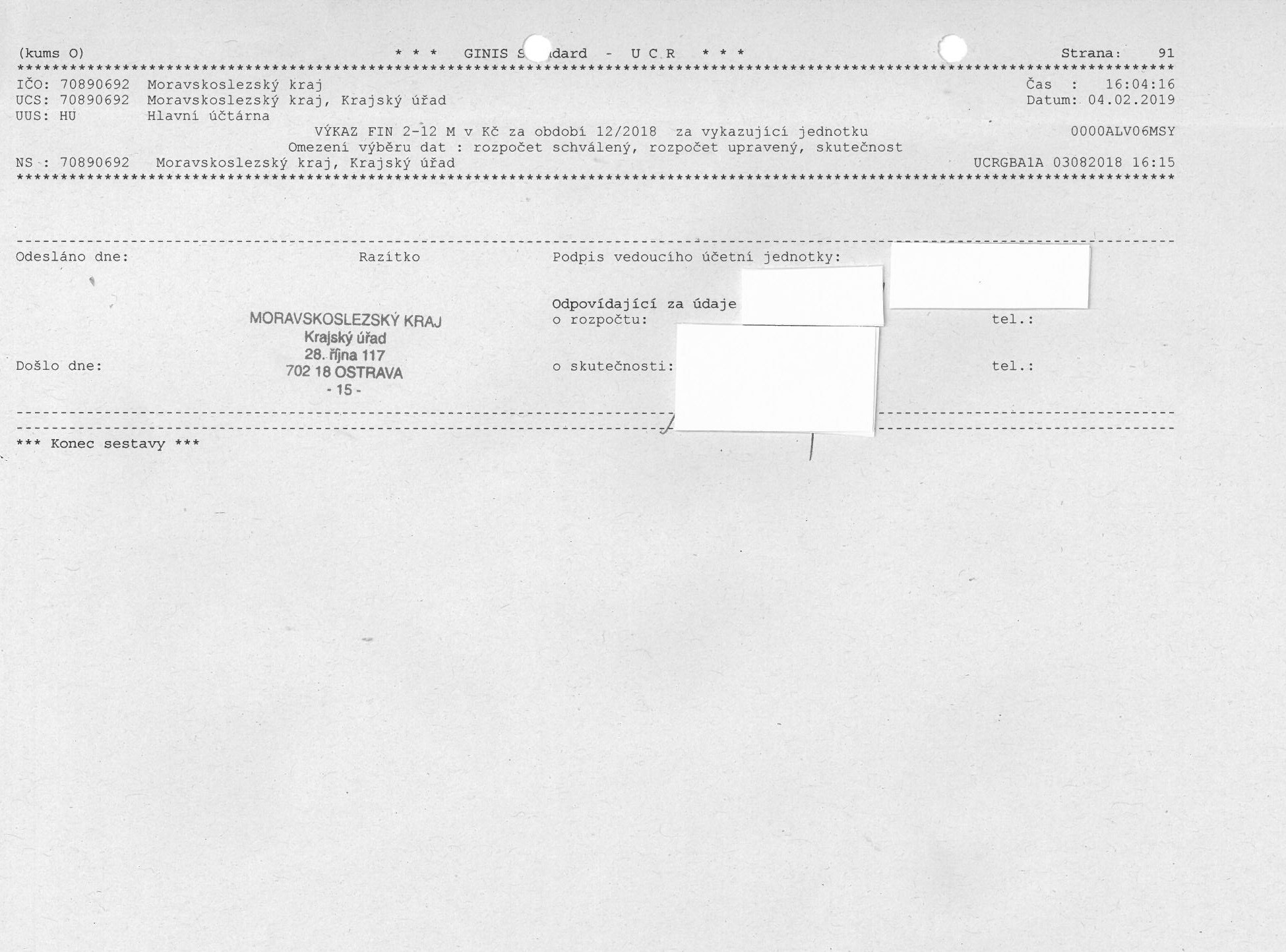 